Western AustraliaPlant Diseases Regulations 1989Western AustraliaPlant Diseases Regulations 1989CONTENTS-Part 1 — Preliminary1.	Citation	12.	Commencement	13.	Interpretation	1Part 2 — Entry requirements3A.	Quality assurance system	33B.	Bringing plants into the State	34.	Potential carriers — conditions for entry	34A.	Potential carriers — entry for experimental purposes	44B.	Potential carriers — entry for processing or export	45.	Entry of propagating material	56.	Inspection	57.	Requirements of inspection	78.	Containers	79.	Inspection and disinfection fees	810.	Quarantine notice	8Part 3 — Inspection of conveyances11.	Warning signs	912.	Driver to stop	913.	Damage to signs	914.	Movement under quarantine notice	1015.	Person in charge of conveyance or consignment may be requested to provide access, unload goods, etc.	10Part 4 — Intrastate controlsDivision 1A — Prescribed diseases under section 10 of the Act15A.	Prescribed diseases for the purposes of section 10 of the Act	12Division 1 — Measures to eradicate disease or lessen the risk of the spread of disease16.	Treatment of certain plants etc.	1217A.	Potatoes	1317AA.	Potatoes — Shire of Esperance	1517B.	Banana plants (Musa spp.) — banana aphid, banana weevil borer, Panama wilt	1617C.	Banana plants (Musa spp.) — Panama disease tropical race 4	1617D.	Western flower thrips — (Frankliniella occidentalis)	1717E.	Palm plants and cut palm foliage — palm leaf beetle	1817F.	Citrus fruit and stonefruit — Mediterranean fruit fly	19Division 2 — Control of diseases to which section 11 or 12 of the Act appliesSubdivision 1 — Control of fruit fly18.	Fruit fly	20Subdivision 2 — Control of potato cyst nematode19.	Potato cyst nematode	2219A.	Washers, graders, packers, processors, distributors	23Subdivision 3 — Control of apple scab19B.	Apple scab	2419C.	Transporters, packers, distributors	2519D.	Control of nursery stock	2519DA.	Control of apple tissue culture	26Subdivision 4 — Control of codling moth19E.	Codling moth	2719F.	Transporters, packers, distributors	29Part 4A — Private inspection and treatment premisesDivision 1 — Prescribed standards (s. 22B(1))19H.	Premises for inspection of imported potential carriers	3019I.	Premises for treatment of potential carriers	3019J.	Premises for cleaning of potential carriers	3119K.	Premises where potential carriers are handled for experimental or laboratory purposes	3119L.	Premises registered as a propagation house for tissue cultured apple/grape plants	3219M.	Premises for quarantine clearance	32Division 2 — Manner of conduct in relation to registered premises (s. 22B(1)(b))19N.	Conduct in relation to registered premises	33Division 3 — Application for registration (s. 22B(2))19O.	Form of application for registration	3419P.	Prescribed application fee	35Part 5 — General20A.	Requisition under section 14 of the Act	3620B.	Infringement notices	36Schedule 1Part A — Potential carriers — plantsPart AA — Potential carriers — other than plantsPart B — Conditions9K.	Clausena lansium — fruit fly (B. tryoni and B. neohumeralis)	6851.	Plants — citrus canker (Xanthomonas axonopodis pv. citri)	9859.	Fruit, vegetable and plant containers (used) other than potato containers — general diseases	10760.	Grape machinery or equipment (used) — grape phylloxera (Daktulosphaira vitifolii)	107Schedule 2FeesSchedule 3Schedule 4TreatmentPart 1Fruit fly baitingPart 2Cover spraying with dimethoate or fenthionPart 3Cover spraying with trichlorfonSchedule 4APotato cyst nemotodePart 1 — Steps and measures to eradicate and prevent the spread of potato cyst nematode under section 11 of the Act1.	Disinfestation	1252.	Solanaceous crops prohibited	1253.	Potato crops other than approved varieties prohibited	1254.	Fork testing	1255.	Harvesting etc.	1256.	Crops shall be certified	1267.	Machinery etc. shall be cleaned	1268.	Machinery etc. shall be certified	1269.	Crops other than potatoes	12710.	Associated orchards	127Part 2 — Steps and measures to control, eradicate and prevent the spread of potato cyst nematode under section 12 of the Act1.	Interpretation	1272.	Potato crops other than approved varieties prohibited	1273.	Fork testing	1274.	Delivery and decontamination	1285.	Crops shall be certified	1286.	Movement of machinery etc. prohibited unless certified	1287.	Conditions applying to associated orchards	128Part 3 — Steps and measures to be taken by persons referred to in regulation 19A to eradicate or reduce the spread of the disease1.	Packing, washing, etc.	1292.	Distribution	130Schedule 4BApple scabPart 1 — Steps and measures to eradicate and prevent the spread of apple scab under section 11 of the Act1.	Notice of appearance of apple scab	1312.	Fungicide to be applied immediately	1313.	Removal of infected material	1314.	Programme for initial fungicide treatment	1315.	Spring fungicide programme	1326.	Additional programmes	1327.	Records	1328.	Crops shall be certified	1339.	Irrigation	133Part 2 — Steps and measures to control, eradicate and prevent the spread of apple scab under section 12 of the Act1.	“Infested area” defined	1332.	Fungicide treatment	1343.	Records	1344.	Crops shall be certified	1345.	Irrigation	135Part 3 — Steps and measures to be taken by persons referred to in regulation 19C to eradicate or reduce the spread of the disease1.	Trucks, containers etc. to be cleaned	1352.	Equipment to be cleaned	1353.	Disposal of potentially infected material	1364.	Distribution	136Part 4 — Steps and measures by persons referred to in regulation 19D to eradicate or reduce the spread of the disease1.	Nursery stock	136Schedule 4CCodling mothPart 1 — Steps and measures to eradicate and prevent the spread of codling moth under section 11 of the Act1.	Notice of appearance of codling moth	1372.	Removal of infected material	1373.	Programme following initial detection of codling moth	1374.	Spring/Summer programme	1385.	Additional programmes	1386.	Records	1387.	Crops shall be certified	139Part 2 — Steps and measures to control, eradicate and prevent the spread of codling moth under section 12 of the Act8.	“Infested area” defined	1399.	Treatments	14010.	Records	14111.	Crops shall be certified	141Part 3 — Steps and measures to be taken by persons referred to in regulation 19F to eradicate or reduce the spread of the disease12.	Trucks, containers etc. to be cleaned	14213.	Equipment to be cleaned	14214.	Disposal of potentially infected material	14215.	Distribution	142Schedule 5 — Permitted plantsSchedule 7Prescribed diseases under section 10 of the ActSchedule 8Schedule 9 — Genera within the Poaceae (Gramineae) familySchedule 10 — Asteraceae (Compositae)Notes	Compilation table	376Western AustraliaPlant Diseases Act 1914Plant Diseases Regulations 1989Part 1 — Preliminary 1.	Citation 		These regulations may be cited as the Plant Diseases Regulations 1989 1.2.	Commencement 		These regulations shall come into operation on 1 July 1989.3.	Interpretation 		In these regulations unless the contrary intention appears — 	“accredited” means that the Director General of Agriculture has accepted verification from an officer of the Department of Agriculture in the exporting State or Territory that — 	(a)	the exporter is equipped to carry out the relevant treatment and the exporter’s staff are trained in the correct techniques of treatment and maintain records of treatment;	(b)	the area of origin is certified as being free from specified diseases; or	(c)	approved quarantine protocols have been carried out;	“approved” means approved by the Director General;	“certification” means verification in writing — 	(a)	of treatment of potential carriers; or	(b)	of conditions under which plants were grown; or	(c)	that a potential carrier or an area was inspected and found free of specified diseases,		supplied by — 	(d)	the Department of Agriculture in the State or Territory in which the plants originated; or	(e)	a person nominated under a quality assurance system approved by the Director General,		and “certified” has a corresponding meaning;	“Code of Practice” means the publication entitled “the Code of Practice for the Management of Queensland Fruit Fly” endorsed by the Standing Committee on Agriculture and Resource Management in May 1993;	“Director General” means the Director General of Agriculture or a person authorised by him;	“immediately” means within the time taken to travel to the nearest inspection point by the shortest route;	“importer” means the owner, consignee, agent, carrier or any other person concerned in the importation of a potential carrier into Western Australia;	“inspection point” means an inspection point referred to in regulation 6;	“quality assurance system” means a quality assurance system approved by the Director General under regulation 3A;	“specified diseases” means those diseases relevant to the potential carrier and nominated by the Director General.	[Regulation 3 amended in Gazette 4 Jun 1993 p. 2796; 7 Jun 1996 p. 2373.] Part 2 — Entry requirements 3A.	Quality assurance system 		Subject to these regulations a person may move plants into the State or out of any specified part of the State under a quality assurance system approved by the Director General.	[Regulation 3A inserted in Gazette 4 Jun 1993 p. 2797.] 3B.	Bringing plants into the State 	(1)	A person shall not bring into the State any plant unless — 	(a)	it is a plant listed in Schedule 5; or	(b)	the Director General has approved the bringing of that plant into the State and the person complies with any conditions imposed by the Director General. 	Penalty: $5 000.	(2)	Nothing in this regulation affects the application of regulation 4 if the plant is also referred to in Schedule 1.	(3)	The fact that a plant brought into the State is listed in Schedule 5 does not affect the liability of the person bringing that plant into the State if by doing so the person also brings into the State a plant that is not listed in Schedule 5.	(4)	Subregulation (3) applies even if inspection, testing or laboratory analysis at the time the plant was brought into the State did not reveal that the plant was contaminated with a plant not listed in Schedule 5. 	[Regulation 3B inserted in Gazette 6 Jan 1998 p. 48.] 4.	Potential carriers — conditions for entry 	(1)	The conditions under which a potential carrier, referred to in Schedule 1 Part A column 1, shall be allowed into the State are referred to by number in columns 2 to 5, opposite the name of the potential carrier to which those conditions apply and are set out numerically in Schedule 1 Part B.	(1a)	The conditions under which a potential carrier, referred to in Schedule 1 Part AA column 1, shall be allowed into the State are referred to by number in column 2, opposite the name of the potential carrier to which those conditions apply and are set out numerically in Schedule 1 Part B.	(2)	Subject to regulation 4A a person who brings into the State a potential carrier in contravention of the conditions applicable to that potential carrier set out in Schedule 1 commits an offence.	Penalty: $5 000.	[Regulation 4 amended in Gazette 18 Sep 1992 p. 4668; 2 Jul 1993 p. 3253; 17 Sep 1993 p. 5038.] 4A.	Potential carriers — entry for experimental purposes 	(1)	Notwithstanding regulation 4 the Director General may approve the entry into the State of otherwise prohibited or restricted potential carriers for experimental purposes.	(2)	An approval given for the purposes of subregulation (1) may specify — 	(a)	the period during which the approval is to have effect; and	(b)	such conditions relating to the entry of the potential carrier as the Director General thinks fit.	[Regulation 4A inserted in Gazette 17 Sep 1993 p. 5039; amended in Gazette 14 Jan 1997 p. 380-1.] 4B.	Potential carriers — entry for processing or export 	(1)	Notwithstanding regulation 4, the Minister may approve the entry into the State of an otherwise prohibited or restricted potential carrier for the purpose of processing or export from the State.	(2)	An approval given for the purposes of subregulation (1) may specify — 	(a)	the period during which the approval is to have effect; and	(b)	such conditions relating to the entry of the potential carrier as the Minister thinks fit.	[Regulation 4B inserted in Gazette 14 Jan 1997 p. 381.] 5.	Entry of propagating material 		For experimental purposes or the introduction of new genetic material otherwise prohibited the Director General may approve the entry of propagating material and such material shall be grown in post entry quarantine, screened and found free of specified diseases prior to release.6.	Inspection 	(1)	Subject to subregulations (6) and (8), a person who brings any potential carrier listed in Schedule 1 into the State shall present that potential carrier, immediately upon entry into the State, for inspection by an inspector at an inspection point.	(2)	A person who fails to comply with subregulation (1) commits an offence.	Penalty: $5 000.	(3)	Inspection points referred to in subregulation (1) are at the following places — 	(a)	the Port of Fremantle;	(b)	Perth Airport;	(c)	the Department of Agriculture Checkpoint on the Eyre Highway at the Western Australian/South Australian border;	(d)	the Department of Agriculture at Kalgoorlie;	(e)	the Department of Agriculture Checkpoint at Kununurra;	(f)	the East Perth Rail Terminal;	(g)	the Kalgoorlie Rail Terminal;	(h)	the Kewdale rail freight yards;	(i)	the Kalgoorlie rail freight yards;	[(j)	deleted]	(k)	Kalgoorlie Airport;	(l)	Broome Airport; and	(m)	Kununurra Airport.	(4)	The driver of a conveyance shall on reaching an inspection point referred to in subregulation (3)(c) or (e) stop the conveyance and keep it stationary until permitted by an inspector to proceed.	(5)	A person who fails to comply with subregulation (4) commits an offence.	Penalty: $5 000.	(6)	Subregulation (1) does not apply to a person who brings a cargo container or truck into the State if that person lodges with an inspector at a place referred to in subregulation (3) —	(a)	a notice in a form approved by the Director General; or	(b)	any other document that satisfies the inspector as to the contents of the cargo container or truck,		and the inspector advises that person that the inspector does not wish to inspect the cargo container or truck.	(7)	A notice referred to in subregulation (6) must —	(a)	specify any cargo container or truck which the person has brought into the State;	(b)	contain the information required by the form; and	(c)	be signed in the manner specified in the form.	(8)	Subregulation (1) does not apply in relation to a potential carrier that is brought into the State by post if, as soon as is practicable after its entry into the State, the potential carrier is presented for inspection by an inspector at —	(a)	the Australia Post Depot, Pilbara St, Welshpool; or	(b)	the offices of Agriculture Western Australia 2, Baron-Hay Court, South Perth.	[Regulation 6 amended in Gazette 2 Jul 1993 p. 3253; 14 Jan 1997 p. 379; 6 Jan 1998 p. 49; 4 Jun 1999 p. 2268; 4 Feb 2000 p. 420.] 7.	Requirements of inspection 	(1)	The importer shall be responsible for unpacking any potential carrier and for preparing it for inspection to the satisfaction of the Director General.	(2)	A person shall not unpack a potential carrier or remove a potential carrier from an inspection point without the permission of an inspector.	Penalty: $5 000.	(3)	Any potential carrier which has been given a clearance by an inspector shall be removed as soon as practicable unless otherwise approved.	[Regulation 7 amended in Gazette 2 Jul 1993 p. 3253.] 8.	Containers 	(1)	The owner of imported fruit, vegetable, seed or plants shall ensure that they are transported in new or approved containers bearing the details specified in subregulation (2).	Penalty: $5 000.	(2)	All containers referred to in subregulation (1) shall have details of the commodity type, the commodity producer, packer or agent and the district of production printed on an external surface in letters not less than 5 mm in height.	[Regulation 8 amended in Gazette 2 Jul 1993 p. 3253.] 9.	Inspection and disinfection fees 	(1)	The importer of any potential carrier including rock, mineral and soil, shall pay inspection fees (or where interstate certification requires assessment, documentation assessment fees) and disinfection fees set out in Schedule 2 but fees are not payable in respect of Items (excluding used vehicles) consigned privately for other than commercial purposes.	(2)	The importer of any plant that is subjected to laboratory analysis to ascertain whether it contains any plants not listed in Schedule 5, shall pay an analysis fee as set out in Schedule 2.	(3)	The Director General may waive the fee imposed by subregulation (2) if the plant is being imported for other than commercial purposes. 	[Regulation 9 amended in Gazette 6 Jan 1998 p. 47 and 49; 8 Jun 2001 p. 2923.] 10.	Quarantine notice 		A quarantine notice shall be in the form of Form 1 in Schedule 3.Part 3 — Inspection of conveyances 11.	Warning signs 	(1)	For the purposes of section 13(1)(b) of the Act a warning sign may be erected beside any road to give notice to a person driving on that road of the presence of any inspector.	(2)	A warning sign that is erected beside a road under subregulation (1) has the effect of an order, given by an inspector, to any person driving a conveyance on that road towards that warning sign to reduce the speed of that conveyance or to stop the conveyance according to the directions given by that sign.	(3)	The driver of a conveyance shall on reaching a warning sign obey and carry out the directions given by that sign, and upon stopping the conveyance shall keep it stationary until permitted by an inspector to proceed.	Penalty: $5 000.	[Regulation 11 amended in Gazette 22 Jul 1993 p. 3253; 14 Jan 1997 p. 379.] 12.	Driver to stop 		The driver of a conveyance ordered by an inspector to stop, whether at or near a warning sign or by spoken word or recognized hand signal shall carry out that order and keep the conveyance stationary until permitted by the inspector to proceed.	Penalty: $5 000.	[Regulation 12 amended in Gazette 2 Jul 1993 p. 3254.] 13.	Damage to signs 		A person shall not wilfully or negligently damage or interfere with, or remove or obliterate, any warning sign erected or maintained or placed near a road pursuant to these regulations.	Penalty: $5 000.	[Regulation 13 amended in Gazette 2 Jul 1993 p. 3254.] 14.	Movement under quarantine notice 	(1)	A notice under section 23 of the Act, directing that a conveyance, vessel or consignment be taken, under quarantine, to a specified place shall be in the form of Form 1 in Schedule 3.	(2)	Where a notice is issued to a person under section 23 of the Act requiring that person to take a conveyance, vessel or consignment under quarantine, to a specified place, the person shall take the conveyance, vessel or consignment directly to the specified place, in toto.	Penalty: $5 000.	(3)	Where a conveyance, vessel or consignment is detained at a place pursuant to section 23 of the Act, a person shall not remove it from that place without the permission of an inspector.	Penalty: $5 000.	[Regulation 14 inserted in Gazette 2 Jul 1993 p. 3254; amended in Gazette 20 Aug 1996 p. 4053; 3 Oct 1997 p. 5513.] 15.	Person in charge of conveyance or consignment may be requested to provide access, unload goods, etc. 	(1)	An inspector may, in order to facilitate the inspection or search of a conveyance or consignment under section 13 or 23 of the Act, request the person in charge of the conveyance or consignment — 	(a)	to open or otherwise provide access to the conveyance or consignment;	(b)	to unload any goods or things from the conveyance or forming part of the consignment; or	(c)	to open any package or container in or on the conveyance or forming part of the consignment,		to the satisfaction of the inspector.	(2)	If a person fails to comply with a request under subregulation (1) — 	(a)	the inspector may do the thing requested or cause it to be done; and	(b)	any costs incurred under paragraph (a) may be recovered by the Director General in a court of competent jurisdiction up to an amount of $5 000.	[Regulation 15 inserted in Gazette 14 Jan 1997 p. 379-80.] Part 4 — Intrastate controls	[Heading inserted in Gazette 25 May 1990 p. 2376.] Division 1A — Prescribed diseases under section 10 of the Act	[Heading inserted in Gazette 24 Jun 1994 p. 2842.] 15A.	Prescribed diseases for the purposes of section 10 of the Act 		The diseases or classes or groups of diseases specified in Schedule 7 are prescribed for the purposes of section 10 of the Act.	[Regulation 15A inserted in Gazette 24 Jun 1994 p. 2842.] Division 1 — Measures to eradicate disease or lessen the risk of the spread of disease 	[Heading inserted in Gazette 25 May 1990 p. 2376.] 16.	Treatment of certain plants etc. 	(1)	In order to — 	(a)	prevent disease from being introduced into specified portions of the State;	(b)	eradicate a specified disease; or	(c)	lessen the risk of the spread of a specified disease,		a person shall comply with the treatment of plants, fruit, coverings, goods, conveyances, vessels or other things and the controls on specified diseases, set out in this Division.	(2)	A person who fails to comply with the treatment or controls referred to in subregulation (1) commits an offence.	Penalty: $5 000.	[Regulation 16 inserted in Gazette 25 May 1990 p. 2376.] [17.	Repealed in Gazette 4 Mar 1997 p. 1353.] 17A.	Potatoes 	(1)	Unless the contrary intention appears — 	(a)	in this regulation and in Schedule 4A Part 3 — 	“metropolitan area” shall have the same meaning as “metropolitan region” under the Metropolitan Region Town Planning Scheme Act 1959; and	(b)	in this regulation — 	“Perth Statistical Division” means the area set out in Map 3 of the Australian Bureau of Statistics publication ‘Crops and Pastures Western Australian Season 1986-1987’ published in March 1988, but does not include an area defined in a notice under section 12 of the Act in which the disease potato cyst nematode is the subject of the notice;	“potato growing region” means — 	(a)	the Shires of Gingin, Jerramungup and Ravensthorpe; and	(b)	that portion of the State described in Schedule 1 Part B condition 14(3)(b).	(2)	Subject to subregulation (5) a person who grows potatoes in the Perth Statistical Division — 	(a)	shall ensure that all potato crops are fork tested for potato cyst nematode at the crop maturity stage as specified by an inspector;	(b)	shall obtain a certificate from an inspector in the form of Form 2A in Schedule 3 certifying that the potatoes have been treated in accordance with this regulation; and	(c)	shall not move any machinery, farm equipment, bulk bins, bags or other containers from the Perth Statistical Division to any other part of the State until he receives a certificate issued by an inspector in the form of Form 4 in Schedule 3 verifying that the machinery, farm equipment, bulk bins, bags or other containers have been cleaned and are free from soil contamination.	(3)	Subject to subregulation (5) a person who washes, grades, packs, stores, processes or otherwise treats potatoes grown in the Perth Statistical Division shall — 	(a)	not take delivery of any potatoes unless the potatoes are accompanied by Form 2A issued in accordance with subregulation (2)(b);	(b)	ensure that trucks, containers and any other form of conveyance or potential carrier which has been in contact with the potatoes do not leave the premises until all soil and potato material has been removed;	(c)	clean soil and potato material from packing, processing and other equipment which has been in contact with the potatoes curing packing or processing; and	(d)	deep bury the soil and potato material removed under paragraphs (b) and (c).	(4)	Subject to subregulation (5) a person who distributes or sells potatoes grown in the Perth Statistical Division — 	(a)	shall ensure the potatoes are washed clean of any soil before distribution or sale;	(b)	shall not distribute or sell the potatoes to any potato growing region of the State outside the Perth Statistical Division;	(c)	may distribute or sell clean washed waste potatoes for stock feed in the metropolitan area in approved quantities at distribution points nominated by an inspector.	(5)	An inspector may, by notice, upon receipt of a written request from a person referred to in subregulation (2), (3) or (4) exempt the person from any or all of the treatment or controls referred to in subregulation (2), (3) or (4).	(6)	For the purposes of regulation 16(1) — 	(a)	Perth Statistical Division is a specified portion of the State; and	(b)	potato cyst nematode (Globodera rostochiensis) is a specified disease.	[Regulation 17A inserted in Gazette 25 May 1990 p. 2376-7; amended in Gazette 24 Jan 2003 p. 142.] 17AA.	Potatoes — Shire of Esperance	(1)	In this regulation — 	“Perth Statistical Division” has the same meaning as it has in regulation 17A(1)(b).	(2)	A person who takes potatoes from another part of the State into the Shire of Esperance other than — 	(a)	minitubers, tissue cultured or plantlets or potatoes, other than potatoes referred to in paragraph (b), that are grown under conditions approved by the Director General; or	(b)	ware potatoes grown in this State other than those grown in the Perth Statistical Division,		commits an offence.	(3)	A person who takes into the Shire of Esperance — 	(a)	machinery, farm equipment, bulk bins or containers, other than bags, that have been used in relation to potatoes or that have been on a property on which potatoes are or have been grown; or	(b)	a vehicle used to transport livestock that has been on a property on which potatoes are or have been grown,		unless accompanied by a certificate issued by an inspector that it is free from plant material and soil commits an offence.	(4)	A person who takes bags — 	(a)	that have been used in relation to potatoes; or	(b)	that have been on a property on which potatoes are or have been grown,		into the Shire of Esperance commits an offence.	[Regulation 17AA inserted in Gazette 24 Jan 2003 p. 142-3.]17B.	Banana plants (Musa spp.) — banana aphid, banana weevil borer, Panama wilt 	(1)	In this regulation — 	“Carnarvon quarantine area” means the area within 50 kilometres of the Carnarvon Post Office;	“Kununurra quarantine area” means the area within 50 kilometres of the Kununurra Post Office.	(2)	A person shall not remove any part of a banana plant (except fruit) or soil from the Carnarvon quarantine area or the Kununurra quarantine area except in accordance with approved conditions.	(3)	For the purposes of regulation 16(1) banana aphid, banana weevil borer and Panama wilt are specified diseases.	[Regulation 17B inserted in Gazette 6 Jan 1998 p. 49-50.] 17C.	Banana plants (Musa spp.) — Panama disease tropical race 4	(1)	In this regulation — 	“quarantine area” means — 	(a)	the area within 50 kilometres of the Broome Post Office;	(b)	the area within 50 kilometres of the Carnarvon Post Office; or	(c)	the area within 50 kilometres of the Kununurra Post Office.	(2)	This regulation applies to a covering that contains banana fruit grown or packed within 50 kilometres of a known outbreak of Panama disease tropical race 4 (Fusarium oxysporum f. sp. cubense).	(3)	A person shall not take or send a covering to which this regulation applies into a quarantine area from another part of the State, unless the covering is stamped in accordance with subregulation (5).	(4)	A person shall not take delivery, in a quarantine area, of a covering to which this regulation applies from another part of the State, unless the covering is stamped in accordance with subregulation (5).	(5)	The covering is to be stamped in an approved manner to indicate that the covering and its contents have been inspected by an inspector and found to be free of soil and plant debris.	(6)	For the purposes of regulation 16(1) — 	(a)	a quarantine area is a specified portion of the State; and	(b)	Panama disease tropical race 4 (Fusarium oxysporum f. sp. cubense) is a specified disease.	[Regulation 17C inserted in Gazette 8 Jan 2002 p. 31-2.]17D.	Western flower thrips — (Frankliniella occidentalis) 	(1)	A grower who detects western flower thrips on his property must, as soon as practicable — 	(a)	apply a control spray treatment to the infested crops; and	(b)	maintain a monitoring programme,		approved by the Director General.	[(2)	repealed] 	(3)	A person must not remove cut flowers from an area within a 50 km radius of an outbreak of western flower thrips unless the flowers — 	(a)	have been treated as approved by the Director General; or	(b)	have been inspected by an authorised inspector and found to be free from western flower thrips; or	(c)	are from a property which has been declared to be free from western flower thrips by the Director General; or	(d)	are from a property on which a spraying and monitoring programme approved by the Director General has been applied.	[(4)	repealed] 	(5)	For the purposes of regulation 16(1) western flower thrips is a specified disease.	[Regulation 17D inserted in Gazette 1 Oct 1993 p. 5343; amended in Gazette 20 Aug 1996 p. 4053.] 17E.	Palm plants and cut palm foliage — palm leaf beetle 	(1)	A person shall not remove palm plants or cut palm foliage from an area in Western Australia that is infested with palm leaf beetle to any other part of Western Australia unless the palm plants or cut palm foliage comply with the requirements of subregulation (2).	(2)	Palm plants and cut palm foliage comply with this subregulation if — 	(a)	a Department of Agriculture officer has certified — 	(i)	in the case of palm plants, that the throat and spear of each plant has been sprayed with a solution of carbaryl at a concentration of not less than 0.1% active ingredient, together with a commercial wetting agent — 	(I)	between 7 and 9 days prior to removal from the area; and	(II)	within 24 hours prior to removal from the area;	(ii)	in the case of cut palm foliage, that the foliage has been cover sprayed to the point of run-off with a solution of carbaryl at a concentration of not less than 0.1% active ingredient, together with a commercial wetting agent within 24 hours prior to removal from the area;		or	(b)	the palm plants or cut palm foliage come from an approved nursery that carries out the appropriate treatments set out in paragraph (a)(i) or (a)(ii).	(3)	For the purposes of regulation 16(1) infestation with palm leaf beetle is a specified disease.	[Regulation 17E inserted in Gazette 24 Jun 1994 p. 2840-41; amended in Gazette 20 Aug 1996 p. 4053.] 17F.	Citrus fruit and stonefruit — Mediterranean fruit fly	(1)	In this regulation —	“Ord River Irrigation Area” means that portion of the State that is north of latitude 17°S and east of longitude 127°E.	(2)	A person who takes citrus fruit or stone fruit into the Ord River Irrigation Area from another part of the State during the period beginning on 1 April and ending on 30 November in any year unless the fruit is certified —	(a)	as being from a part of the State that is free from Mediterranean fruit fly (Ceratitis capitata); or	(b)	as having been disinfested in an approved manner,		commits an offence.	Penalty: $5 000.	(3)	For the purposes of regulation 16(1) —	(a)	the Ord River Irrigation Area is a specified portion of the State; and	(b)	Mediterranean fruit fly (Ceratitis capitata) is a specified disease.	[Regulation 17F inserted in Gazette 23 Mar 1999 p. 1259-60; amended in Gazette 11 Aug 2000 p. 4692; 8 Jun 2001 p. 2921-2; 8 Jan 2002 p. 32.]Division 2 — Control of diseases to which section 11 or 12 of the Act applies 	[Heading inserted in Gazette 25 May 1990 p. 2377; amended in Gazette 21 Feb 1997 p. 1166.] Subdivision 1 — Control of fruit fly 	[Heading inserted in Gazette 25 May 1990 p. 2377.]18.	Fruit fly 	(1)	In this subdivision unless the contrary intention appears — 	“fruit fly” means fruit fly Ceratitis capitata or Bactrocera tryoni;	“the disease” means the disease known as fruit fly.	(2)	Section 11 of the Act applies to the disease.	(3)	The measures to be adopted in relation to the disease — 	(a)	for the purposes of section 11 of the Act; and	(b)	under section 12 of the Act when fruit fly is the disease to which a notice relates,		shall be treatment applied in accordance with subregulations (4) to (8).	(4)	Treatment in accordance with Part 1, 2 or 3 of Schedule 4 shall be applied to every fruit tree, and to every fruit vine, having fruit thereon in the orchard concerned.	(5)	All infected fruit shall be picked from each fruit tree and all fallen fruit shall be gathered from the ground, in the orchard concerned — 	(a)	in the case of apricots, feijoas, figs, guavas, loquats, nectarines, peaches, pears, persimmons, plums and quinces, at least once in every 24 hours; and	(b)	in the case of fruits other than apples and fruits referred to in paragraph (a), at least once in every 3 days,		and subject to subregulation (8) destroyed by boiling, burning or some other method approved by a person authorised by the Director General.	(6)	Whenever treatment is applied in accordance with subregulation (8) or Part 2 of Schedule 4 to any fruit by spraying it with a liquid mixture containing dimethoate or fenthion, a person shall not pick or gather for consumption or for sale any of the fruit so sprayed within 7 days of that spraying.	(7)	Whenever treatment is applied in accordance with Part 3 of Schedule 4 to any fruit tree or fruit vine having fruit thereon by spraying it with a liquid mixture containing trichlorfon, a person shall not pick or gather for consumption or for sale any fruit from that fruit tree within 2 days of that spraying.	(8)	Instead of gathering fallen fruit and destroying it a person may cover spray fallen fruit, other than citrus fruit or fruit found to be infected with the disease, with a 0.08% active ingredient water mixture of fenthion so that the fallen fruit is completely wetted.	[Regulation 18 inserted in Gazette 25 May 1990 p. 2377-8.] Subdivision 2 — Control of potato cyst nematode 	[Heading inserted in Gazette 25 May 1990 p. 2378.]19.	Potato cyst nematode 	(1)	In this subdivision and Schedule 4A unless the contrary intention appears — 	“associated orchard” means any other orchard operated by the occupier of an orchard referred to in subregulation (3);	“orchard” means any land used for the growing or cultivating of potatoes;	“the disease” means the disease known as potato cyst nematode (Globodera rostochiensis).	(2)	Section 11 of the Act applies to the disease.	(3)	The occupier of an orchard where the disease exists or appears to exist shall take and adopt the steps and measures specified in Schedule 4A Part 1 or cause those steps and measures to be taken and adopted.	(4)	An occupier referred to in subregulation (3) who fails to comply with Schedule 4A Part 1 commits an offence unless the non-compliance is authorised by an exemption under subregulation (10).	Penalty: $5 000.	(5)	The occupier of an orchard referred to in subregulation (3) who operates an associated orchard shall comply with the steps and measures specified in Schedule 4A Part 1, clause 10 in order to prevent the spread of the disease.	(6)	An occupier referred to in subregulation (5) who fails to comply with Schedule 4A Part 1, clause 10 commits an offence unless the non-compliance is authorised by an exemption under subregulation (10).	Penalty: $5 000.	(7)	Where the disease is the subject of a notice under section 12 of the Act the owner or occupier of an orchard in an area defined in the notice shall take and adopt the steps and measures specified in Schedule 4A Part 2 or cause those steps and measures to be taken and adopted.	(8)	Subregulation (7) has effect whether or not the disease exists or appears to exist in the orchard.	(9)	An owner or occupier referred to in subregulation (7) who fails to comply with Schedule 4A Part 2 commits an offence unless the non-compliance is authorised by an exemption under subregulation (10).	Penalty: $5 000.	(10)	An inspector may by notice upon receipt of a written request from an owner or occupier exempt the owner or occupier from any or all of the steps and measures specified in Schedule 4A Part 1 or 2.	[Regulation 19 inserted in Gazette 25 May 1990 p. 2378.] 19A.	Washers, graders, packers, processors, distributors 	(1)	Subject to subregulation (2) a person who washes, grades, packs, stores, processes, distributes or otherwise treats potatoes grown by the owner or occupier of an orchard to which this subdivision applies shall comply with Schedule 4A Part 3.	(2)	An inspector may by notice upon receipt of a written request from a person referred to in subregulation (1) exempt the person from complying with all or any of the steps and measures specified in Schedule 4A Part 3.	(3)	A person referred to in subregulation (1) who fails to comply with subregulation (1) commits an offence unless the non-compliance is authorised by an exemption under subregulation (2).	Penalty: $5 000.	[Regulation 19A inserted in Gazette 25 May 1990 p. 2378-9; amended in Gazette 20 Aug 1996 p. 4053.] Subdivision 3 — Control of apple scab 	[Heading inserted in Gazette 25 May 1990 p. 2379.]19B.	Apple scab 	(1)	In this subdivision and Schedule 4B unless the contrary intention appears — 	“orchard” means any land used for the growing or cultivating of apples;	“the disease” means the disease known as apple scab (Venturia inaequalis).	(2)	Section 11 of the Act applies to the disease.	(3)	The occupier of an orchard where the disease exists or appears to exist shall take and adopt the steps and measures specified in Schedule 4B Part 1 or cause those steps and measures to be taken and adopted.	(4)	An occupier referred to in subregulation (3) who fails to comply with Schedule 4B Part 1 commits an offence unless the non-compliance is authorised by an exemption under subregulation (8).	Penalty: $5 000.	(5)	Where the disease is the subject of a notice under section 12 of the Act and an orchard is in an area defined in the notice the owner or occupier of the orchard shall take and adopt the steps and measures specified in Schedule 4B Part 2 or cause those steps and measures to be taken and adopted.	(6)	Subregulation (5) has effect whether or not the disease exists or appears to exist in the orchard.	(7)	An owner or occupier referred to in subregulation (5) who fails to comply with Schedule 4B Part 2 commits an offence unless the non-compliance is authorised by an exemption under subregulation (8).	Penalty: $5 000.	(8)	An inspector may by notice upon receipt of a written request from an owner or occupier exempt the owner or occupier from any or all of the steps and measures specified in Schedule 4B Parts 1 and 2.	[Regulation 19B inserted in Gazette 25 May 1990 p. 2379; amended in Gazette 20 Aug 1996 p. 4054.] 19C.	Transporters, packers, distributors 	(1)	Subject to subregulation (2) a person who transports, packs, stores, distributes or otherwise handles any apples grown by the owner or occupier of an orchard to which this subdivision applies shall comply with the steps and measures specified in Schedule 4B Part 3.	(2)	An inspector may by notice, upon receipt of a written request from a person referred to in subregulation (1) exempt the person from complying with all or any of the steps and measures specified in Schedule 4B Part 3.	(3)	A person referred to in subregulation (1) who fails to comply with Schedule 4B Part 3 commits an offence unless the non-compliance is authorised by an exemption under subregulation (2).	Penalty: $5 000.	[Regulation 19C inserted in Gazette 25 May 1990 p. 2379; amended in Gazette 20 Aug 1996 p. 4054.] 19D.	Control of nursery stock 	(1)	Subject to subregulation (2) a person who receives apple trees from a nursery on an orchard to which this subdivision applies shall comply with the steps and measures specified in Schedule 4B Part 4.	(2)	An inspector may by notice upon receipt of a written request from a person referred to in subregulation (1) exempt the person from complying with all or any of the steps and measures specified in Schedule 4B Part 4.	(3)	A person referred to in subregulation (1) who fails to comply with Schedule 4B Part 4 commits an offence unless the non-compliance is authorised by an exemption under subregulation (2).	Penalty: $5 000.	[Regulation 19D inserted in Gazette 25 May 1990 p. 2379.] 19DA.	Control of apple tissue culture 	(1)	In this regulation and in Schedule 1 — 	“apple tissue culture” means pieces of tissue from apple plants growing in nutritive fluids.	(2)	Immediately following arrival in the State, the containers of apple tissue culture shall be examined by a plant pathologist who shall ensure that the apple tissue culture is free from — 	(a)	apple scab;	(b)	contaminant micro-organisms; and	(c)	discolouration or necrotic tissue.	(3)	If apple scab is detected in a container the plant pathologist shall destroy the entire consignment.	(4)	If any contamination, discolouration or necrotic tissue is discovered in a container that container shall be destroyed.	(5)	Where no contamination is detected and there are no symptoms of disease the apple tissue culture may be moved, under quarantine, to an approved propagation house for deflasking, weaning and continued growth.	(6)	The plantlets must be kept in the approved propagation house in humid conditions (95% humidity or more) for the first 10 days and inspected by a plant pathologist — 	(a)	between 0 and 10 days; and	(b)	between 20 and 30 days,		after removal from the container.	(7)	If following inspection under subregulation (6)(a) and (b) the plantlets are free of apple scab the consignment may be released from quarantine.	(8)	If following inspection under subregulation (6)(a) and (b) apple scab is detected the plant pathologist shall destroy the entire consignment.	(9)	The costs of inspection and testing under this regulation shall be the responsibility of the importer.	(10)	For the purposes of subregulation (5) the Director General will approve a propagation house where he or she is satisfied that — 	(a)	the premises have the facilities to — 	(i)	keep the imported material separate from other apple material; and	(ii)	ensure limited access to other than nominated staff;		and	(b)	the staff will — 	(i)	undertake not to apply any fungicide with activity against apple scab; and	(ii)	keep records of names and addresses of the purchasers of imported material.	[Regulation 19DA inserted in Gazette 17 Sep 1993 p. 5039-40.] Subdivision 4 — Control of codling moth 	[Heading inserted in Gazette 5 Mar 1993 p. 1438.]19E.	Codling moth 	(1)	In this subdivision and Schedule 4C unless the contrary intention appears — 	“fruit” means any fruit that may host codling moth;	“orchard” means any land used for the growing or cultivating or handling of fruit that may host codling moth;	“the disease” means the disease known as codling moth (Cydia pomonella).	(2)	Section 11 of the Act applies to the disease.	(3)	The occupier of an orchard where the disease exists or appears to exist shall take and adopt the steps and measures specified in Schedule 4C Part 1 or cause those steps and measures to be taken and adopted.	(4)	An occupier referred to in subregulation (3) who fails to comply with Schedule 4C Part 1 commits an offence unless the non-compliance is authorised by an exemption under subregulation (8).	Penalty: $5 000.	(5)	Where the disease is the subject of a notice under section 12 of the Act and a orchard is in an area defined in the notice the owner or occupier of the orchard shall take and adopt the steps and measures specified in Schedule 4C Part 2 or cause those steps and measures to be taken and adopted.	(6)	Subregulation (5) has effect whether or not the disease exists or appears to exist in the orchard.	(7)	An owner or occupier referred to in subregulation (5) who fails to comply with Schedule 4C Part 2 commits an offence unless the non-compliance is authorised by an exemption under subregulation (8).	Penalty: $5 000.	(8)	An inspector may by notice exempt an owner or occupier from any or all of the steps and measures specified in Schedule 4C Parts 1 and 2.	[Regulation 19E inserted in Gazette 5 Mar 1993 p. 1438-9; amended in Gazette 20 Aug 1996 p. 4054.] 19F.	Transporters, packers, distributors 	(1)	Subject to subregulation (2) a person who transports, packs, stores, distributes or otherwise handles any fruit grown by the owner or occupier of an orchard to which this subdivision applies shall comply with the steps and measures specified in Schedule 4C Part 3.	(2)	An inspector may by notice exempt a person from complying with all or any of the steps and measures specified in Schedule 4C Part 3.	(3)	A person referred to in subregulation (1) who fails to comply with Schedule 4C Part 3 commits an offence unless the non-compliance is authorised by an exemption under subregulation (2).	Penalty: $5 000.	[Regulation 19F inserted in Gazette 5 Mar 1993 p. 1439.] [Heading deleted in Gazette 4 Feb 2000 p. 420.][19FA.	Repealed in Gazette 9 Mar 1999 p. 1145.][Division 3 repealed in Gazette 30 Dec 2004 p. 6899.]Part 4A — Private inspection and treatment premises 	[Heading inserted in Gazette 30 Sep 1994 p. 4950.]Division 1 — Prescribed standards (s. 22B(1)) 	[Heading inserted in Gazette 30 Sep 1994 p. 4950.]19H.	Premises for inspection of imported potential carriers 		For the purposes of section 22B(1)(a) of the Act, premises for the inspection of imported potential carriers must have — 	(a)	a secure quarantine area of a size approved as suitable for the type and volume of the imports to be stored;	(b)	a weather-proof inspection area with natural or artificial light of not less than 600 lux intensity; and	(c)	a white topped inspection bench of a size approved as suitable for the type and nature of the imports to be inspected.	[Regulation 19H inserted in Gazette 30 Sep 1994 p. 4950.] 19I.	Premises for treatment of potential carriers 		For the purposes of section 22B(1)(a) of the Act, premises for the treatment of any potential carriers must have — 	(a)	for fumigation — 	(i)	approved facilities and equipment to maintain and monitor gas at the appropriate concentrations;	(ii)	approved chemical heating facilities;	(iii)	approved fans to disperse and circulate any chemicals; and	(iv)	a secure quarantine area;	(b)	for spraying — 	(i)	approved spraying and safety equipment; and	(ii)	a secure quarantine area;		and	(c)	for disinfestation treatments — 	(i)	if the disinfestation treatment is cold disinfestation, approved facilities which are adequate to keep the temperature within the required range, and approved temperature monitoring equipment;	(ii)	for all types of disinfestation treatments, facilities and equipment approved as suitable for the type of treatment carried out; and	(iii)	a secure quarantine area.	[Regulation 19I inserted in Gazette 30 Sep 1994 p. 4950-1.] 19J.	Premises for cleaning of potential carriers 		For the purposes of section 22B(1)(a) of the Act, premises for carrying out the cleaning of any potential carriers must have — 	(a)	a secure quarantine and cleaning area of a size approved as suitable for the cleaning to be carried out, which is constructed of concrete or bitumen and which drains to an approved sump; and	(b)	an approved sump which is free draining to a below ground holding tank and is connected to deep sewerage, a leach drain or a secure settling pond.	[Regulation 19J inserted in Gazette 30 Sep 1994 p. 4951.] 19K.	Premises where potential carriers are handled for experimental or laboratory purposes 		For the purposes of section 22B(1)(a) of the Act, premises where potential carriers are handled for experimental or laboratory purposes must have — 	(a)	approved facilities to dispose of residues and discarded containers; and	(b)	a secure quarantine and testing area.	[Regulation 19K inserted in Gazette 30 Sep 1994 p. 4951.] 19L.	Premises registered as a propagation house for tissue cultured apple/grape plants 	(1)	For the purposes of section 22B(1)(a) of the Act, premises registered as a propagation house for tissue cultured apple/grape plants must have — 	(a)	secure quarantine facilities allowing apple/grape plants to be kept separate from other apple/grape material;	(b)	for grape plants, facilities to maintain the humidity in which the grape plants are kept.	(2)	For the purposes of section 22B(1)(b) of the Act, the person in whose name the propagation house is registered shall ensure — 	(a)	that a register recording the names and addresses of purchasers of imported apple or grape plants is established and maintained; and	(b)	that grape plants are kept or stored in an atmosphere of at least 95% humidity. 	[Regulation 19L inserted in Gazette 30 Sep 1994 p. 4951.] 19M.	Premises for quarantine clearance 	(1)	For the purposes of section 22B(1)(a) of the Act, premises for the disposal of waste potential carriers, and for the quarantine clearance of passengers and crew, arriving in Western Australia by air, sea, rail or road must have — 	(a)	an approved quarantine area and white topped bench for the inspection of baggage, with lighting of not less than 600 lux intensity;	(b)	signs of an approved type and number to advise persons that they are subject to quarantine restrictions; and	(c)	approved facilities for the disposal of waste potential carriers.	(2)	For the purposes of section 22B(1)(b) of the Act, the person in whose name the quarantine premises are registered shall ensure that, prior to arrival, advice is given to persons who are about to enter Western Australia that those persons are subject to Western Australia’s quarantine laws, and that their baggage and other possessions may be subject to inspection when they arrive in Western Australia.	[Regulation 19M inserted in Gazette 30 Sep 1994 p. 4951-2.] Division 2 — Manner of conduct in relation to registered premises (s. 22B(1)(b)) 	[Heading inserted in Gazette 30 Sep 1994 p. 4952.]19N.	Conduct in relation to registered premises 		For the purposes of section 22B(1)(b) of the Act, the person in whose name private treatment and inspection premises are registered shall ensure that, in relation to those registered premises — 	(a)	the public does not have access to inspection and quarantine areas without permission of the registered person or nominated staff members;	(b)	access to a propagation house is restricted to nominated staff members;	(c)	a person is nominated to control the inspection or quarantine area, or both, and that the nominated person is an approved person;	(d)	potential carriers under quarantine are physically separated from other goods;	(e)	any instructions issued by an inspector are complied with as soon as is practicable;	(f)	the Director General is notified immediately, in writing, of any changes in ownership of, or planned modifications to, the premises;	(g)	accurate records are kept of quarantined potential carriers which have come into, been treated, etc. at or left, the premises;	(h)	staff receive training of an approved type;	(i)	staff are appropriately licensed to use fumigants or treatments which are in fact used, and facilities for the use of those fumigants or treatments are, where necessary under any other written law, approved for those purposes by the appropriate authorities; and	(j)	fungicides with activity against apple scab or downy mildew are not applied in a propagation house, and shall give a written undertaking not to apply any such fungicide in any propagation house registered in that person’s name.	[Regulation 19N inserted in Gazette 30 Sep 1994 p. 4952.] Division 3 — Application for registration (s. 22B(2)) 	[Heading inserted in Gazette 30 Sep 1994 p. 4952.]19O.	Form of application for registration 		For the purposes of section 22B(2)(a) of the Act, an application for registration of private inspection and treatment premises must include the following prescribed details, to be completed by the owner or occupier — 	(a)	the name of the applicant;	(b)	the address and the postal address of the premises;	(c)	the telephone number and facsimile number of the premises;	(d)	the functions for which the registration is sought;	(e)	the proposed imports;	(f)	the name of a person who is to be nominated as responsible for the operation of the quarantine area or the inspection area, or both;	(g)	acknowledgment by the applicant that — 	(i)	it is understood that if registration is granted, it is subject to the prescribed standards and prescribed manner of conduct being met for the duration of the registration, and that an inspector may at any time during the registration period inspect the premises to ensure that the standards and manner of conduct are being met and maintained; and	(ii)	the Director General may cancel the registration if the standards and manner of conduct are not being met and maintained;		and	(h)	the signature of the applicant and the date of the application.	[Regulation 19O inserted in Gazette 30 Sep 1994 p. 4952-3.] 19P.	Prescribed application fee 	(1)	For the purposes of section 22B(2)(b) of the Act and subject to subregulation (2), the annual fee for — 	(a)	an application for registration of private treatment and inspection premises is $100; and	(b)	an application to renew an existing registration of private treatment and inspection premises is $40.	(2)	If private treatment and inspection premises which are the subject of an application for registration are already registered by the Australian Quarantine and Inspection Service of the Commonwealth for the purposes of similar overseas quarantine functions, the application fee in subregulation (1)(a) is $40.	[Regulation 19P inserted in Gazette 30 Sep 1994 p. 4953; amended in Gazette 31 May 2005 p. 2398-9.] Part 5 — General [20.	Repealed in Gazette 6 Jan 1998 p. 50.] 20A.	Requisition under section 14 of the Act 		A requisition under section 14 of the Act shall be in the form of Form 8 in Schedule 3.	[Regulation 20A inserted in Gazette 25 May 1990 p. 2379.] 20B.	Infringement notices 	(1)	The offences described in Schedule 8 are prescribed for the purposes of section 35 of the Act and the amount appearing in the final column of that Schedule, directly opposite an offence, is the prescribed penalty in respect of that offence, if dealt with under that section.	(2)	Form No. 10 in Schedule 3 is prescribed, under section 35(3) of the Act, as the form of an infringement notice.	(3)	Form No. 11 in Schedule 3 is prescribed, under section 35(7) of the Act, as the form of a notice of withdrawal of an infringement notice.	[Regulation 20B inserted in Gazette 30 Sep 1994 p. 4953.] [21.	Omitted under the Reprints Act 1984 s. 7(4)(f).]Schedule 1 [Regulations 4, 6 and 19DA(1)]	[Heading inserted in Gazette 20 Aug 1996 p. 4054.]In Part A potential carriers (plants) are listed alphabetically in column 1 and further divided into plants or parts thereof, cuttings, budwood, seed, fruit, vegetables and products in columns 2, 3, 4 and 5 respectively.The conditions of entry into the State for each potential carrier are listed numerically adjacent to the potential carrier in the relevant columns.In Part AA potential carriers (other than plants) are listed alphabetically in column 1.The conditions of entry into the State for each potential carrier are listed numerically adjacent to the potential carrier in column 2.Alternative conditions are separated by a slash.In Part B full details of the conditions of entry are listed numerically.	[Preamble inserted in Gazette 18 Sep 1992 p. 4668-9.]Part A — Potential carriers — plants	[Heading inserted in Gazette 7 Jun 1996 p. 2373.]	[Part A inserted in Gazette 7 Jun 1996 p. 2373-83; amended in Gazette 14 Jan 1997 p. 381-2 and 383; 4 Mar 1997 p. 1353; 6 Jan 1998 p. 50-2; 19 Aug 1998 p. 4475-6; 9 Mar 1999 p. 1145; 23 Mar 1999 p. 1260-2; 22 Jun 1999 p. 2669; 4 Feb 2000 p. 420; 29 Sep 2000 p. 5534-5; 6 Jan 2001 p. 113; 13 Feb 2001 p. 866; 19 Apr 2002 p. 2077; 11 Feb 2003 p. 409; 31 Oct 2003 p. 4554-5; 16 Jan 2004 p. 193; 21 Sep 2004 p. 4108-9; 17 May 2005 p. 2105-6 and 2131-2; 16 Dec 2005 p. 6074; 7 Feb 2006 p. 615; 21 Apr 2006 p. 1571-2.]Part AA — Potential carriers — other than plants	[Heading inserted in Gazette 18 Sep 1992 p. 4670.]	[Part AA inserted in Gazette 18 Sep 1992 p. 4670; amended in Gazette 6 Jan 1998 p. 47; 4 Jun 1999 p. 2268; 4 Feb 2000 p. 420-1; 31 Oct 2003 p. 4555; 16 Jan 2004 p. 193; 23 Jan 2004 p. 305; 17 May 2005 p. 2132; 21 Apr 2006 p. 1572.]Part B — Conditions	[Heading inserted in Gazette 20 Aug 1996 p. 4054.]1.	(1)	Unless specifically dealt with elsewhere, entry not allowed under any conditions	Apple: fruit and plants — apple scab (Venturia inaequalis), codling moth (Cydia pomonella).	Banana: plants other than tissue culture — bunchy top virus.	Eribobotrya spp. (Loquat): fruit and plants — apple scab (Venturia inaequalis).	Grape: fruit, seed, plants — downy mildew (Plasmopara viticola), grape phylloxera (Daktulosphaira vitifolii).	Lucerne: plants — bacterial wilt (Clavibacter (Corynebacterium) michiganense subsp. insidiosum).	Lucerne: seed other than seed from South Australia — bacterial wilt (Clavibacter (Corynebacterium) michiganense subsp. insidiosum).	Maize: plants — boil smut (Ustilago maydis).	Pear: fruit — codling moth (Cydia pomonella).	Potatoes: from Victoria (other than tissue cultured and minitubers).	Pyracantha spp. (Firethorn): fruit and plants — apple scab (Venturia inaequalis).	Quince: fruit — codling moth (Cydia pomonella).	Sorbus spp. (Mountain ash): fruit and plants — apple scab (Venturia inaequalis).	Sorghum: plants — sorghum midge (Contarinia sorghicola), ergot (Claviceps spp.).	Soybean: plants — black leaf blight (Arkoola nigra), stem rot (Phytophthora megasperma f. sp. glycinea).	Stonefruit: fruit other than apricot fruit (Prunus armeniaca) and cherry fruit (Prunus avium) from South Australia 	and Tasmania, general diseases.	(2)	For the purposes of subclause (1) — 	“minituber” means potatoes which are grown under conditions approved by the Director General.	[Item 1 amended in Gazette 26 Jan 1990 p. 649; 18 Sep 1992 p. 4670-1; 20 Aug 1996 p. 4054; 14 Jan 1997 p. 383; 4 Mar 1997 p. 1354; 4 Feb 2000 p. 421; 16 Jan 2004 p. 194; 16 Dec 2005 p. 6074; 7 Feb 2006 p. 616; 21 Apr 2006 p. 1572.]2.	Soil — general diseases		Entry not allowed unless soil — 	(a)	comprises mining and scientific samples for laboratory purposes at premises approved by the Director General; or	(b)	complies with condition 13.3.	Douglas fir (Pseudotsuga menziesii), European larch (Larix decidua), and Pinus (Pinus spp.) plants, cuttings, foliage and cut flowers — Dothistroma needle blight (Dothistroma septospora)	To be certified as grown in a State or Territory where Dothistroma needle blight is not known to occur.	[Item 3 amended in Gazette 20 Aug 1996 p. 4054.]4.	Fruit — fruit fly (B. tryoni, B. cucumis, B. musae, B. frauenfeldi, B. neohumeralis, B. papayae and B. philippinensis)	(1)	Subject to subitems (2) and (3), from all States and Territories — 	(a)	to be certified as — 	(i)	having been immersed in a dip containing 400 mg/L of dimethoate or fenthion for 1 minute;	(ii)	having been flooded as part of a single layer of produce with 400 mg/L of dimethoate or fenthion at ambient temperature in a high volume application of at least 16 L/m2 per minute for at least 10 seconds and as having remained wet for at least 1 minute before drying; or	(iii)	having been fumigated with methyl bromide for 2 hours at one of the following rates — 24 g/m3 at 26° — 31.9°C32 g/m3 at 21° — 25.9°C40 g/m3 at 15° — 20.9°C48 g/m3 at 10° — 14.9°C;		or	(b)	to be certified as having been treated at a temperature within a range specified in the first column of the following Table for the number of days corresponding to that temperature range specified in the second column of that Table.Table	(2)	Subitem (1) does not apply to pumpkins which are the cultivars butternut, Jarrahdale or Ken’s special of the species Cucurbita moschata or the cultivars of the delica type of the species Cucurbita maxima.	(3)	From areas infested with B. papayae or B. philippinensis, strawberry, mango, capsicum and hermaphroditic varieties of pawpaw to be certified as —	(a)	having been fumigated with methyl bromide for 2 hours at one of the following rates —24 g/m3 at 26° — 31.9°C32 g/m3 at 21° — 25.9°C40 g/m3 at 15° — 20.9°C48 g/m3 at 10° — 14.9°C;		or	(b)	having been treated at a temperature within a range specified in the first column of the following Table for the number of days corresponding to that temperature range specified in the second column of that Table.Table	(4)	In addition, if the treatment in subitem (3)(a) is used for hermaphroditic varieties of pawpaw from Queensland and the Northern Territory, to be certified that the fruit was not more than 25% coloured at the time it was harvested.	[Item 4 inserted in Gazette 7 Jun 1996 p. 2383-4; amended in Gazette 14 Jan 1997 p. 382; 4 Mar 1997 p. 1354; 19 Aug 1998 p. 4476-7; 22 Jun 1999 p. 2670; 21 Apr 2006 p. 1573.]4A.	Caimito, carambola, longan, lychee, passionfruit, rambutan and star apple — fruit fly (B. tryoni, B. cucumis, B. neohumeralis, B. papayae and B. philippinensis)	To be certified as — 	(a)	having been immersed in a dip containing 400 mg/L of dimethoate or fenthion for at least 10 seconds; and	(b)	having remained wet for at least 1 minute before drying.	[Item 4A inserted in Gazette 14 Jan 1997 p. 382; amended in Gazette 19 Aug 1998 p. 4477; 22 Jun 1999 p. 2670.]4B.	Avocado and mango — fruit fly (B. tryoni, B. frauenfeldi, B. neohumeralis, B. papayae and B. philippinensis)	To be certified as — 	(a)	in relation to avocado —	(i)	having been sprayed after harvest with 400 mg/L of fenthion at a rate of 0.6 L/m2 per minute for at least 10 seconds, after the fruit has been completely wetted; and	(ii)	having remained wet for at least 1 minute before drying;		or	(b)	in relation to mango —	(i)	having been sprayed after harvest with 400 mg/L of fenthion at a rate of 0.6 L/m2 per minute for at least 10 seconds, after the fruit has been completely wetted;	(ii)	having remained wet for at least 1 minute before drying.	[Item 4B inserted in Gazette 14 Jan 1997 p. 382; amended in Gazette 19 Aug 1998 p. 4477; 22 Jun 1999 p. 2670; 8 Jun 2001 p. 2922; 17 Jul 2001 p. 3635.]4C.	Pawpaw — fruit fly (B. tryoni, B. cucumis, B. musae, B. frauenfeldi, B. neohumeralis, B. papayae and B. philippinensis)	To be certified —	(a)	as treated in a temperature forced air facility for a period of not less than 3½ hours and until the seed cavity temperature reaches 47.2C as monitored in the heaviest fruit; and	(b)	that the fruit is not soft, overripe, damaged or decayed.	[Item 4C inserted in Gazette 19 Aug 1998 p. 4478; amended in Gazette 22 Jun 1999 p. 2670.]4D.	Citrus — fruit fly (B. tryoni, B. cucumis, B. musae, B. frauenfeldi, B. neohumeralis, B. papayae and B. philippinensis)		From all States and Territories — 	(a)	to be certified as — 	(i)	having been immersed in a dip containing 400 mg/L of fenthion for 1 minute;	(ii)	having been flooded as part of a single layer of produce with 400 mg/L of fenthion at ambient temperature in a high volume application of at least 16 L/m2 per minute for at least 10 seconds and as having remained wet for at least 1 minute before drying; or	(iii)	having been fumigated with methyl bromide for 2 hours at one of the following rates — 24 g/m3 at 26° — 31.9°C32 g/m3 at 21° — 25.9°C40 g/m3 at 15° — 20.9°C48 g/m3 at 10° — 14.9°C;		or	(b)	fruit other than lemon to be certified as having been treated at a temperature within a range specified in the first column of the following Table for the number of days corresponding to that temperature range specified in the second column of that Table;Table	(c)	lemon to be certified as having been treated at a temperature within a range specified in the first column of the following Table for the number of days corresponding to that temperature range specified in the second column of that Table.Table	[Item 4D inserted in Gazette 19 Apr 2002 p. 2078; amended in Gazette 21 Apr 2006 p. 1573.]5.	Banana fruit — fruit fly (B. tryoni, B. musae, B. neohumeralis, B. papayae and B. philippinensis)	To be certified as fumigated with ethylene di-bromide for 2 hours under conditions specified in the Code of Practice — 	(a)	at a rate of 16 gm/m3 (7.4 ml/m3) at a temperature of not less than 13°C and not more than 20°C; or	(b)	at a rate of 12 gm/m3 (5.5 ml/m3) at a temperature of 20.1°C or above,	but commercial consignments will be permitted to enter Western Australia subject to immediate fumigation under Department of Agriculture supervision.	[Item 5 inserted in Gazette 7 Jun 1996 p. 2384; amended in Gazette 19 Aug 1998 p. 4478; 22 Jun 1999 p. 2670.]6.	Potato machinery or equipment (used) — bacterial wilt (Pseudomonas solanacearum) and spindle tuber viroid	To be certified as — 	(a)	originating from a property which has been free from bacterial wilt and potato spindle tuber viroid for the preceding 5 years;	(b)	not having been used on any other property during the preceding 3 years;	(c)	not having been associated with potatoes grown within 20 km of a known outbreak of bacterial wilt detected within the last 5 years; and	(d)	having been cleaned under the supervision of an officer of the Department of Agriculture in the originating State or Territory.	[Item 6 amended in Gazette 4 Feb 2000 p. 421.]6A.	Potato containers (used)	Entry into the State is prohibited except with the prior approval of the Director General.	[Item 6A inserted in Gazette 4 Feb 2000 p. 421.]7.	Black sapote, capsicum, casimiroa, chilli, citrus, cucumber, custard apple, lychee, mango, rambutan, santol, squash, Tahiti lime and zucchini — fruit fly (B. tryoni, B. cucumis, B. musae, B. frauenfeldi and B. neohumeralis)	To be certified as fumigated with ethylene di-bromide for 2 hours under conditions specified in the Code of Practice at one of the rates set out in the relevant Table below.Table 1 — Black sapote, casimiroa, custard apple, lychee, mango, rambutan and santolTable 2 — Capsicum and chilliTable 3 — Citrus and Tahiti limeTable 4 — Cucumber, squash and zucchini	[Item 7 inserted in Gazette 7 Jun 1996 p. 2384-5; amended in Gazette 22 Jun 1999 p. 2670.]8.	Strawberry — fruit fly (B. tryoni)	To be certified as having been pre-harvest treated in accordance with the Code of Practice under a quality assurance system.	[Item 8 inserted in Gazette 7 Jun 1996 p. 2385.]8A.	Pumpkin — fruit fly (B. papayae and B. philippinensis)	The cultivars of the species Cucurbita moschata other than butternut and the cultivars of the species Cucurbita maxima other than the cultivars of the delica type to be certified as being mature with firm unbroken skin and stems that are dry, intact and short.	[Item 8A inserted in Gazette 19 Aug 1998 p. 4478.]9.	Durian, jaboticaba, jackfruit, longan, lychee, pomegranate and rambutan — fruit fly (B. tryoni and B. neohumeralis)	(1)	To be certified that each individual fruit has been inspected and has unbroken skin.	(2)	In addition rambutan fruit to be certified as not over ripe.	[Item 9 inserted in Gazette 14 Jan 1997 p. 382; amended in Gazette 22 Jun 1999 p. 2670.]9A.	Babaco, banana, black sapote, mangostein, pawpaw and Tahiti lime — fruit fly (B. tryoni, B. neohumeralis and B. musae)	(1)	To be — 	(a)	certified as having been harvested in a green mature condition; or	(b)	in a green mature condition on arrival in Western Australia.	(2)	In addition banana fruit from areas infested with fruit fly (B. musae) to be certified as having been produced under a quality assurance system.	(3)	In subitem (1) — 	“green mature condition” means — 	(a)	in relation to babaco or pawpaw, that the colouring of the fruit is not more than one quarter yellow;	(b)	in relation to Tahiti lime, that the fruit has no yellow colouring;	(ba)	in relation to banana of the cavendish variety, that the fruit —	(i)	is green and has no yellow colouring;	(ii)	is hard; and	(iii)	in relation to a single banana or a banana outside the whorl of a hand cluster which is not a wing banana or a distorted banana, has a transverse diameter that does not exceed 42 mm at a point which is a distance of one third of the length of the fruit from its flower end;	(c)	in relation to black sapote, that the fruit has no black colouring; and	(d)	in relation to mangostein, that the fruit has no purplish black colouring.	[Item 9A inserted in Gazette 7 Jun 1996 p. 2385-6; amended in Gazette 19 Aug 1998 p. 4478; 22 Jun 1999 p. 2670.]9B.	Mango — fruit fly (B. tryoni, B. neohumeralis and B. frauenfeldi)	(1)	To be certified as having been heated in high humidity air or hot water so that the flesh temperature of the fruit was maintained at a minimum of 46.5°C for 20 minutes or 47°C for 15 minutes before the fruit was cooled in air or water.	(2)	In measuring flesh temperature for the purposes of subitem (1) the number and location of temperature probes are to be in accordance with the specifications issued by the manufacturer of the heat disinfestation unit.	[Item 9B inserted in Gazette 7 Jun 1996 p. 2386; amended in Gazette 19 Aug 1998 p. 4478; 22 Jun 1999 p. 2670.]9C.	Fruit (other than fruit referred to in items 9D to 9K) — fruit fly (B. tryoni, B. neohumeralis, B. papayae and B. philippinensis)	(1)	From all States and Territories (other than Tasmania) to be certified as from an area free from fruit fly (B. tryoni) in accordance with the Code of Practice.	(2)	From Queensland, New South Wales and the Australian Capital Territory to be certified that the property of origin and the area within a 50 km radius of the property of origin have been free from fruit fly (B. neohumeralis) for the preceding 12 months.	(3)	From Queensland to be certified as grown on a property —	(a)	situated not less than 50 km from a place where B. papayae has been discovered, if the distance between discovery points is more than 1.2 km or a trapping grid does not allow the limits of the outbreak to be defined;	(b)	situated not less than 15 km from a place where B. papayae has been discovered, if the distance between discovery points situated outside a quarantine area defined by the quarantine authority of Queensland is not more than 1.2 km and a trapping grid allows the limits of the outbreak to be defined; or	(c)	if the property is within a quarantine area for B. papayae defined by the quarantine authority of Queensland, the property is not less than 30 km from a place where B. papayae has been discovered and the distance between discovery points is not more than 1.2 km.	(4)	From the Northern Territory to be certified as grown on a property —	(a)	situated not less than 50 km from a place where B. philippinensis has been discovered, if the distance between discovery points is more than 1.2 km or a trapping grid does not allow the limits of the outbreak to be defined;	(b)	not less than 15 km from a place where B. philippinensis has been discovered, if the distance between discovery points situated outside a quarantine area defined by the quarantine authority of the Northern Territory is not more than 1.2 km and a trapping grid allows the limits of the outbreak to be defined; or	(c)	if the property is within a quarantine area for B. philippinensis defined by the quarantine authority of the Northern Territory, the property is not less than 30 km from a place where B. philippinensis has been discovered and the distance between discovery points is not more than 1.2 km.	[Item 9C inserted in Gazette 7 Jun 1996 p. 2386; amended in Gazette 19 Aug 1998 p. 4479; 22 Jun 1999 p. 2670; 21 Apr 2006 p. 1573.]9D.	Banana and pawpaw — fruit fly (B. tryoni, B. neohumeralis, B. musae, B. papayae and B. philippinensis)	(1)	From all States and Territories (other than Tasmania) to be certified as from an area free from fruit fly (B. tryoni) in accordance with the Code of Practice.	(2)	From Queensland, New South Wales and the Australian Capital Territory to be certified that the property of origin and the area within a 50 km radius of the property of origin have been free from fruit fly (B. neohumeralis) for the preceding 12 months.	(3)	From Queensland to be certified that the property of origin and the area within a 50 km radius of the property of origin have been free from fruit fly (B. musae) for the preceding 12 months.	(4)	From Queensland to be certified as grown on a property —	(a)	situated not less than 50 km from a place where B. papayae has been discovered, if the distance between discovery points is more than 1.2 km or a trapping grid does not allow the limits of the outbreak to be defined;	(b)	situated not less than 15 km from a place where B. papayae has been discovered, if the distance between discovery points situated outside a quarantine area defined by the quarantine authority of Queensland is not more than 1.2 km and a trapping grid allows the limits of the outbreak to be defined; or	(c)	if the property is within a quarantine area for B. papayae defined by the quarantine authority of Queensland, the property is not less than 30 km from a place where B. papayae has been discovered and the distance between discovery points is not more than 1.2 km.	(5)	From the Northern Territory to be certified as grown on a property —	(a)	situated not less than 50 km from a place where B. philippinensis has been discovered, if the distance between discovery points is more than 1.2 km or a trapping grid does not allow the limits of the outbreak to be defined;	(b)	not less than 15 km from a place where B. philippinensis has been discovered, if the distance between discovery points situated outside a quarantine area defined by the quarantine authority of the Northern Territory is not more than 1.2 km and a trapping grid allows the limits of the outbreak to be defined; or	(c)	if the property is within a quarantine area for B. philippinensis defined by the quarantine authority of the Northern Territory, the property is not less than 30 km from a place where B. philippinensis has been discovered and the distance between discovery points is not more than 1.2 km.	[Item 9D inserted in Gazette 7 Jun 1996 p. 2386; amended in Gazette 19 Aug 1998 p. 4479-80; 22 Jun 1999 p. 2670.]9E.	Berries, breadfruit, capulin, malay apple, mango, miracle fruit, strawberry, Tahiti lime and tamaruis — fruit fly (B. tryoni, B. neohumeralis, B. frauenfeldi, B. papayae and B. philippinensis)	(1)	From all States and Territories (other than Tasmania) to be certified as from an area free from fruit fly (B. tryoni) in accordance with the Code of Practice.	(2)	From Queensland, New South Wales and the Australian Capital Territory to be certified that the property of origin and the area within a 50 km radius of the property of origin have been free from fruit fly (B. neohumeralis) for the preceding 12 months.	(3)	From Queensland to be certified that the property of origin and the area within a 50 km radius of the property of origin have been free from fruit fly (B. frauenfeldi) for the preceding 12 months.	(4)	From Queensland to be certified as grown on a property —	(a)	situated not less than 50 km from a place where B. papayae has been discovered, if the distance between discovery points is more than 1.2 km or a trapping grid does not allow the limits of the outbreak to be defined;	(b)	situated not less than 15 km from a place where B. papayae has been discovered, if the distance between discovery points situated outside a quarantine area defined by the quarantine authority of Queensland is not more than 1.2 km and a trapping grid allows the limits of the outbreak to be defined; or	(c)	if the property is within a quarantine area for B. papayae defined by the quarantine authority of Queensland, the property is not less than 30 km from a place where B. papayae has been discovered and the distance between discovery points is not more than 1.2 km.	(5)	From the Northern Territory to be certified as grown on a property —	(a)	situated not less than 50 km from a place where B. philippinensis has been discovered, if the distance between discovery points is more than 1.2 km or a trapping grid does not allow the limits of the outbreak to be defined;	(b)	not less than 15 km from a place where B. philippinensis has been discovered, if the distance between discovery points situated outside a quarantine area defined by the quarantine authority of the Northern Territory is not more than 1.2 km and a trapping grid allows the limits of the outbreak to be defined; or	(c)	if the property is within a quarantine area for B. philippinensis defined by the quarantine authority of the Northern Territory, the property is not less than 30 km from a place where B. philippinensis has been discovered and the distance between discovery points is not more than 1.2 km.	[Item 9E inserted in Gazette 7 Jun 1996 p. 2386-7; amended in Gazette 19 Aug 1998 p. 4480-1; 22 Jun 1999 p. 2670.]9F.	Eugena, fruit (not specified elsewhere in Part A) and super sweet —fruit fly (B. tryoni, B. neohumeralis, B. cucumis, B. frauenfeldi, B. papayae and B. philippinensis)	(1)	From all States and Territories (other than Tasmania) to be certified as from an area free from fruit fly (B. tryoni) in accordance with the Code of Practice.	(2)	From Queensland, New South Wales and the Australian Capital Territory to be certified that the property of origin and the area within a 50 km radius of the property of origin have been free from fruit fly (B. neohumeralis and B. cucumis) for the preceding 12 months.	(3)	From Queensland to be certified that the property of origin and the area within a 50 km radius of the property of origin have been free from fruit fly (B. frauenfeldi) for the preceding 12 months.	(4)	This item does not apply to fruit (not specified elsewhere in Part A) if the Director General determines that the fruit is not a potential carrier of fruit fly.	(5)	From Queensland to be certified as grown on a property —	(a)	situated not less than 50 km from a place where B. papayae has been discovered, if the distance between discovery points is more than 1.2 km or a trapping grid does not allow the limits of the outbreak to be defined;	(b)	situated not less than 15 km from a place where B. papayae has been discovered, if the distance between discovery points situated outside a quarantine area defined by the quarantine authority of Queensland is not more than 1.2 km and a trapping grid allows the limits of the outbreak to be defined; or	(c)	if the property is within a quarantine area for B. papayae defined by the quarantine authority of Queensland, the property is not less than 30 km from a place where B. papayae has been discovered and the distance between discovery points is not more than 1.2 km.	(6)	From the Northern Territory to be certified as grown on a property —	(a)	situated not less than 50 km from a place where B. philippinensis has been discovered, if the distance between discovery points is more than 1.2 km or a trapping grid does not allow the limits of the outbreak to be defined;	(b)	not less than 15 km from a place where B. philippinensis has been discovered, if the distance between discovery points situated outside a quarantine area defined by the quarantine authority of the Northern Territory is not more than 1.2 km and a trapping grid allows the limits of the outbreak to be defined; or	(c)	if the property is within a quarantine area for B. philippinensis defined by the quarantine authority of the Northern Territory, the property is not less than 30 km from a place where B. philippinensis has been discovered and the distance between discovery points is not more than 1.2 km.	[Item 9F inserted in Gazette 7 Jun 1996 p. 2387; amended in Gazette 19 Aug 1998 p. 4481-2; 22 Jun 1999 p. 2670.]9G.	Cucumber, honeydew, rockmelon, squash and zucchini — fruit fly (B. cucumis, B. papayae and B. philippinensis)	(1)	From Queensland, New South Wales and the Australian Capital Territory to be certified that the property of origin and the area within a 50 km radius of the property of origin have been free from fruit fly (B. cucumis) for the preceding 12 months.	(2)	From Queensland to be certified as grown on a property —	(a)	situated not less than 50 km from a place where B. papayae has been discovered, if the distance between discovery points is more than 1.2 km or a trapping grid does not allow the limits of the outbreak to be defined;	(b)	situated not less than 15 km from a place where B. papayae has been discovered, if the distance between discovery points situated outside a quarantine area defined by the quarantine authority of Queensland is not more than 1.2 km and a trapping grid allows the limits of the outbreak to be defined; or	(c)	if the property is within a quarantine area for B. papayae defined by the quarantine authority of Queensland, the property is not less than 30 km from a place where B. papayae has been discovered and the distance between discovery points is not more than 1.2 km.	(3)	From the Northern Territory to be certified as grown on a property —	(a)	situated not less than 50 km from a place where B. philippinensis has been discovered, if the distance between discovery points is more than 1.2 km or a trapping grid does not allow the limits of the outbreak to be defined;	(b)	not less than 15 km from a place where B. philippinensis has been discovered, if the distance between discovery points situated outside a quarantine area defined by the quarantine authority of the Northern Territory is not more than 1.2 km and a trapping grid allows the limits of the outbreak to be defined; or	(c)	if the property is within a quarantine area for B. philippinensis defined by the quarantine authority of the Northern Territory, the property is not less than 30 km from a place where B. philippinensis has been discovered and the distance between discovery points is not more than 1.2 km.	[Item 9G inserted in Gazette 7 Jun 1996 p. 2387; amended in Gazette 19 Aug 1998 p. 4482-3.]9H.	Granadilla, passionfruit and tomato — fruit fly (B. tryoni, B. neohumeralis, B. cucumis, B. papayae and B. philippinensis)	(1)	From all States and Territories (other than Tasmania) to be certified as from an area free from fruit fly (B. tryoni) in accordance with the Code of Practice.	(2)	From Queensland, New South Wales and the Australian Capital Territory to be certified that the property of origin and the area within a 50 km radius of the property of origin have been free from fruit fly (B. neohumeralis and B. cucumis) for the preceding 12 months.	(3)	From Queensland to be certified as grown on a property —	(a)	situated not less than 50 km from a place where B. papayae has been discovered, if the distance between discovery points is more than 1.2 km or a trapping grid does not allow the limits of the outbreak to be defined;	(b)	situated not less than 15 km from a place where B. papayae has been discovered, if the distance between discovery points situated outside a quarantine area defined by the quarantine authority of Queensland is not more than 1.2 km and a trapping grid allows the limits of the outbreak to be defined; or	(c)	if the property is within a quarantine area for B. papayae defined by the quarantine authority of Queensland, the property is not less than 30 km from a place where B. papayae has been discovered and the distance between discovery points is not more than 1.2 km.	(4)	From the Northern Territory to be certified as grown on a property —	(a)	situated not less than 50 km from a place where B. philippinensis has been discovered, if the distance between discovery points is more than 1.2 km or a trapping grid does not allow the limits of the outbreak to be defined;	(b)	not less than 15 km from a place where B. philippinensis has been discovered, if the distance between discovery points situated outside a quarantine area defined by the quarantine authority of the Northern Territory is not more than 1.2 km and a trapping grid allows the limits of the outbreak to be defined; or	(c)	if the property is within a quarantine area for B. philippinensis defined by the quarantine authority of the Northern Territory, the property is not less than 30 km from a place where B. philippinensis has been discovered and the distance between discovery points is not more than 1.2 km.	[Item 9H inserted in Gazette 7 Jun 1996 p. 2387; amended in Gazette 19 Aug 1998 p. 4483-4; 22 Jun 1999 p. 2670.]9I.	Guava — fruit fly (B. tryoni, B. neohumeralis, B. musae, B. frauenfeldi, B. papayae and B. philippinensis)	(1)	From all States and Territories (other than Tasmania) to be certified as from an area free from fruit fly (B. tryoni) in accordance with the Code of Practice.	(2)	From Queensland, New South Wales and the Australian Capital Territory to be certified that the property of origin and the area within a 50 km radius of the property of origin have been free from fruit fly (B. neohumeralis) for the preceding 12 months.	(3)	From Queensland to be certified that the property of origin and the area within a 50 km radius of the property of origin have been free from fruit fly (B. musae and B. frauenfeldi) for the preceding 12 months.	(4)	From Queensland to be certified as grown on a property —	(a)	situated not less than 50 km from a place where B. papayae has been discovered, if the distance between discovery points is more than 1.2 km or a trapping grid does not allow the limits of the outbreak to be defined;	(b)	situated not less than 15 km from a place where B. papayae has been discovered, if the distance between discovery points situated outside a quarantine area defined by the quarantine authority of Queensland is not more than 1.2 km and a trapping grid allows the limits of the outbreak to be defined; or	(c)	if the property is within a quarantine area for B. papayae defined by the quarantine authority of Queensland, the property is not less than 30 km from a place where B. papayae has been discovered and the distance between discovery points is not more than 1.2 km.	(5)	From the Northern Territory to be certified as grown on a property —	(a)	situated not less than 50 km from a place where B. philippinensis has been discovered, if the distance between discovery points is more than 1.2 km or a trapping grid does not allow the limits of the outbreak to be defined;	(b)	not less than 15 km from a place where B. philippinensis has been discovered, if the distance between discovery points situated outside a quarantine area defined by the quarantine authority of the Northern Territory is not more than 1.2 km and a trapping grid allows the limits of the outbreak to be defined; or	(c)	if the property is within a quarantine area for B. philippinensis defined by the quarantine authority of the Northern Territory, the property is not less than 30 km from a place where B. philippinensis has been discovered and the distance between discovery points is not more than 1.2 km.	[Item 9I inserted in Gazette 7 Jun 1996 p. 2387-8; amended in Gazette 19 Aug 1998 p. 4484-5; 22 Jun 1999 p. 2670.]9J.	Coffee berry, egg fruit, melons, monstera, okra, olive, pumpkin and rockmelon — fruit fly (B. papayae and B. philippinensis)	(1)	From Queensland to be certified as grown on a property —	(a)	situated not less than 50 km from a place where B. papayae has been discovered, if the distance between discovery points is more than 1.2 km or a trapping grid does not allow the limits of the outbreak to be defined;	(b)	situated not less than 15 km from a place where B. papayae has been discovered, if the distance between discovery points situated outside a quarantine area defined by the quarantine authority of Queensland is not more than 1.2 km and a trapping grid allows the limits of the outbreak to be defined; or	(c)	if the property is within a quarantine area for B. papayae defined by the quarantine authority of Queensland, the property is not less than 30 km from a place where B. papayae has been discovered and the distance between discovery points is not more than 1.2 km.	(2)	From the Northern Territory to be certified as grown on a property —	(a)	situated not less than 50 km from a place where B. philippinensis has been discovered, if the distance between discovery points is more than 1.2 km or a trapping grid does not allow the limits of the outbreak to be defined;	(b)	not less than 15 km from a place where B. philippinensis has been discovered, if the distance between discovery points situated outside a quarantine area defined by the quarantine authority of the Northern Territory is not more than 1.2 km and a trapping grid allows the limits of the outbreak to be defined; or	(c)	if the property is within a quarantine area for B. philippinensis defined by the quarantine authority of the Northern Territory, the property is not less than 30 km from a place where B. philippinensis has been discovered and the distance between discovery points is not more than 1.2 km.	(3)	For pumpkins this condition applies to cultivars of the species Cucurbita moschata other than the cultivars butternut, Jarrahdale and Ken’s special and cultivars of the species Cucurbita maxima other than the cultivars of the delica type.	[Item 9J inserted in Gazette 19 Aug 1998 p. 4485-6.]9K.	Clausena lansium — fruit fly (B. tryoni and B. neohumeralis)	(1)	From all States and Territories (other than Tasmania) to be certified as from an area free from fruit fly (B. tryoni) in accordance with the Code of Practice.	(2)	From Queensland, New South Wales and the Australian Capital Territory to be certified that the property of origin and the area within a 50 km radius of the property of origin have been free from fruit fly (B. neohumeralis) for the preceding 12 months.	[Item 9K inserted in Gazette 21 Apr 2006 p. 1573.]10.	Walnut fruit — codling moth (Cydia pomonella) and European red mite (Panonychus ulmi)	To be certified as fumigated with methyl bromide at 32 g/m3 at 20°C for 24 hours.11.	Annona spp. and Annona sp. hybrids — fruit fly (B. tryoni, B. neohumeralis, B. papayae and B. philippinensis)	To be certified as having been pre-harvest treated, each individual fruit inspected and found free from broken skin, and graded and packed under a quality assurance system approved by the Director General.	[Item 11 inserted in Gazette 22 Jun 1999 p. 2670.]12.	Mango fruit and seed — mango seed weevil (Sternochaetus mangiferae)	To — 	(a)	be certified as grown in a State or Territory where mango seed weevil is not known to occur; or	(b)	comply with the conditions and sampling procedures set out in the protocol entitled “Property Freedom Protocol for Mango Seed Weevil (MSW)” dated 1 May 2000 as approved by the Minister.	[Item 12 amended in Gazette 28 Oct 1994 p. 5463; 30 Jun 2000 p. 3400.]13.	Plants — general diseases	Free from soil unless from a nursery approved to treat soil by one of the methods — 	(a)	steam pasteurisation at 60°C for 30 minutes;	(b)	fumigation with methyl bromide at 0.5 kg/m3 for 24 hours on an impervious floor with the material to be fumigated being not more than 300 mm deep;	(c)	fumigation with methyl bromide at 0.6 kg/m3 for 72 hours on an impervious floor with the material to be fumigated not more than 660 mm deep;	(d)	fumigation with dazomet.14.	All potatoes (seed and ware — including potatoes for processing) from all States and Territories (other than Victoria)	(1)	Subject to subclauses (2), (3), (4), (5) and (6) to be certified — 	(a)	as grown in a district where potato spindle tuber viroid is not known to occur;	(b)	that the State or Territory of origin has bacterial wilt as a notifiable disease (i.e. a legislative requirement for growers to report to the Department of Agriculture, any occurrence of the disease);	(c)	as grown and packed on a property situated at least 20 km from a known outbreak of the disease bacterial wilt detected within the last 5 years (area freedom is to be based on annual random surveys by the Department, of 10% of the area of potato crops growing within the 20 km area and inspections are to be conducted by examining plants along every tenth row within 6 weeks of crop senescence or slashing or spraying off);	(d)	that any property within 20 km on which bacterial wilt has been found, has been kept free from potatoes or other solanaceous crops for 5 years;	(e)	that they were not, unless otherwise approved by the Director General, harvested, cleaned, washed, graded or packed with equipment or in premises with or in which potatoes, grown within 20 km of a known outbreak of the disease bacterial wilt detected within the last 5 years, have been handled;	(f)	that they have been packed in clean new packages or placed in bulk containers cleaned of soil and plant material and treated immediately before filling by thoroughly spraying with a 1% formaldehyde or sodium hypochlorite (1% available chlorine);	(g)	that harvested potatoes have been inspected and found to be free from — 	(i)	bacterial wilt (Pseudomonas solanacearum); and	(ii)	Irish blight (Phytophthora infestans);	(h)	as from a crop which has been fork tested on a 10 row x 10 m grid and that potato cyst nematode was not detected, or, if approved by the Director General in Western Australia, soil sampled on a 3 m grid and that potato cyst nematode was not detected; and	(i)	as — 	(i)	grown in accordance with a protocol approved by the Director General in relation to precautions against potato cyst nematode; or	(ii)	washed and free from soil and then dipped in sodium hypochlorite in the State of origin; or 	(iii)	if approved by the Director General in Western Australia — 	(I)	brushed in the State of origin and the soil from brushings tested and confirmed to be free from potato cyst nematode; and	(II)	transported direct to an approved quarantine holding area in Western Australia prior to treatment; and	(III)	washed and then dipped in sodium hypochlorite at rates approved by the Director General in Western Australia; and	(IV)	all packages/bags used in transport are disposed of or treated, as directed by an inspector;		and	(j)	that procedures for fork testing, soil sampling and sodium hypochlorite treatment are as approved by the Director General in Western Australia.	(2)	Tissue cultured and minituber potatoes are exempt from special conditions outlined in clause (1)(h) and (i).		For the purposes of this subclause —	“minituber” means potatoes which are grown under conditions approved by the Director General.	(3)	All imported potatoes are prohibited entry into — 	(a)	the Shires of Esperance, Gingin, Jerramungup and Ravensthorpe; and	(b)	that portion of the State comprising the area bounded by a line starting from a point on the sea coast situated west from the south-west corner of Mandurah townsite and extending south-easterly to the south corner of Coolup townsite; thence south-southeasterly to the southernmost corner of Collie townsite; thence in a general south-easterly direction passing through the north-east corner of Dinninup at Cape Riche; thence south-westerly, westerly, north-westerly and northerly along the said sea coast to the starting point; excluding however, that portion of such area comprised within a radius of 16 km from the Collie Railway Station.		Seed potatoes	(4)	Potatoes imported as seed must also be certified as produced under an approved pathogen testing scheme. (To be approved, the scheme must include 2 crop inspections during growing season for bacterial wilt.)		Ware potatoes	(5)	Potatoes imported as ware must also be — 	(a)	certified as having been inspected and found free from bacterial wilt during the growing season by examining plants along every tenth row within 6 weeks of crop senescence or slashing or spraying off; and	(b)	labelled “not for planting”.	(6)	The Director General may, upon receipt of a written request — 	(a)	vary any of the conditions referred to in; or	(b)	exempt a person or class of persons from complying with,		subclause (1), (3), (4) or (5).	[Item 14 inserted in Gazette 18 Sep 1992 p. 4671-3; amended in Gazette 20 Aug 1996 p. 4055; 6 Jan 1998 p. 52; 19 Aug 1998 p. 4665; 24 Jan 2003 p. 143.]15.	Sugar cane — ratoon stunting virus and sugar cane Fiji disease	Sugar cane plants or parts of plants are prohibited from entering Western Australia from other parts of Australia without the prior approval of the Director General.	[Item 15 amended in Gazette 16 Jan 2004 p. 194.]16.	Seed	All seed imported into Western Australia must not contain seeds of any plant not listed in Schedule 5.	[Item 16 amended in Gazette 6 Jan 1998 p. 52.]17.	Plants — grape phylloxera (Daktulosphaira vitifolii)	(1)	From South Australia, Tasmania and the Northern Territory — must be identified as grown in that State or Territory.	(2)	From all other States and Territories — 	(a)	to be accompanied by a declaration made by the grower before a Justice of the Peace or before an officer of the Department of Agriculture in the State or Territory of origin that — 	(i)	the tree or plant has been grown at a greater distance than 45 metres from any grape vine or root thereof; and	(ii)	no Phylloxera exists or has existed in a nursery or garden in which the tree or plant has been growing;		or	(b)	grown in a nursery approved by the Western Australian Department of Agriculture.	(3)	These conditions do not apply to — 	(a)	aseptic cultures of plant material grown on agar in sealed flasks (i.e. tissue culture); or	(b)	epiphytic plants (eg. staghorns and elkhorns) provided they are observed to be grown free from soil.	[Item 17 amended in Gazette 21 Apr 2006 p. 1574.]18.	Almond, quince and stonefruit plants, cuttings and budwood — brown rot (Monilinia (Sclerotinia) fructicola and M. laxa)	(1)	To be certified as dipped or thoroughly sprayed in an aqueous solution of benomyl at a strength of not less than 0.1% active ingredient in a manner so as to immerse all portions other than the root.	(2)	To be free from dead growth and accompanied by a declaration made by the grower before a Justice of the Peace or before an officer of the Department of Agriculture in the State or Territory of origin that they have not borne any flowers.	[Item 18 amended in Gazette 20 Aug 1996 p. 4055; 6 Jan 1998 p. 53.]19.	Maize, corn and sweetcorn seed for planting — boil smut (Ustilago maydis)	To be certified that — 	(a)	the seed is from an area which is free from boil smut; or	(b)	the seed has been treated with — 	(i)	2-(thiocyano-methyl-thio) benzothiazole (TCMTB) at the rate of 32 millilitres/100 kilograms of seed; or	(ii)	Vitavax 200FF® at the rate of 500 millilitres/100 kilograms of seed.	[Item 19 amended in Gazette 26 Jan 1990 p. 649; 30 Dec 1994 p. 7216.]20.	Lucerne seed — bacterial wilt (Clavibacter (corynebacterium) michiganense subsp. insidiosum)	From South Australia, to be certified by an officer of the Department of Primary Industries and Resources South Australia, as being grown on a property — 		(a)	that has been inspected and found free from bacterial wilt; or		(b)	that has been PCR (polymerase chain reaction) tested and found free from bacterial wilt.	[Item 20 amended in Gazette 16 Jan 2004 p. 194.]21.	Aquatic plants — American rib fluked snail (Pseudosuccinea columella)	(1)	To be free from fresh water snail.	(2)	To be treated on arrival in a solution of 2 ppm copper for 24 hours then held for 6 days followed by inspection or to be certified to have been — 	(a)	treated in a solution of 2 ppm copper for 24 hours then held for 6 days; and	(b)	followed by inspection and found to be free from fresh water snail.	[Item 21 amended in Gazette 20 Aug 1996 p. 4055; 9 Mar 1999 p. 1145-6.]22.	Rice — warehouse beetle (Trogoderma variabile)	(1)	To be certified that — 	(a)	the rice was produced and packed in an area which is free from the pest warehouse beetle; or	(b)	the rice and associated bulk containers including pallets, crates and bins have, within 5 days prior to dispatch, been fumigated with methyl bromide at the rate of 48 g/m3 at 20°C for 24 hours and any associated railway wagons have been treated within 3 days prior to loading with either Reldan, Alfacron or Actellic at a rate of 1 gram active ingredients per sq. metre.	(2)	This condition does not apply to milled rice.	[Item 22 amended in Gazette 16 May 1995 p. 1839.]23.	Sorghum seed — sorghum midge (Contarinia sorghicola)	(1)	Sorghum seed is to be — 	(a)	certified as fumigated with phosphine in a sealed enclosure at 1.5 g/m3 — 	(i)	for 7 days at above 25°C; or	(ii)	for 10 days at 15°C — 25°C;		or	(b)	certified as fumigated with methyl bromide for 2 hours in a sealed enclosure at one of the following rates — 	(i)	24 g/m3 at 26°C — 31.9°C;	(ii)	32 g/m3 at 21°C — 25.9°C;	(iii)	40 g/m3 at 15°C — 20.9°C;	(iv)	48 g/m3 at 10°C — 14.9°C.	(2)	Sorghum seed is to contain less than 1% by weight of chaff consisting of vegetative parts of plants other than seed or seed fragments.	[Item 23 inserted in Gazette 21 Sep 2004 p. 4107.]23A.	Sorghum seed — ergot (Claviceps spp.)		Seed for sowing is to be certified as — 	(a)	dipped in a solution of 2% available chlorine for 5 minutes; or	(b)	dusted with Thiram at the rate of 200 g/100 kg of seed.	[Item 23A inserted in Gazette 21 Sep 2004 p. 4107.]24.	Banana plants (in tissue culture) — bunchy top virus and Panama disease (Fusarium oxysporum f. sp. cubense)	Banana plants in tissue culture only are permitted provided they are certified as produced under an approved scheme from tested mother stock certified free of bunchy top virus and Panama disease.25.	Soybean seed for planting — black leaf blight (Arkoola nigra), stem rot (Phytophthora megasperma f. sp. glycinea)	To be certified as — 	(a)	grown in an area where black leaf blight has not been recorded; and	(b)	treated with 35% metalaxyl at the rate of 300 grams/100 kilograms of seed.	[Item 25 amended in Gazette 20 Aug 1996 p. 4055.]26.	Cherry fruit (Prunus avium) — General diseases	(1)	In this item —	“AQIS” means the Australian Quarantine and Inspection Service of the Commonwealth;	“FPE Appendix 2” means Appendix 2 to Part A of the document entitled Final Policy Extension for the Importation of Cherry Fruit (Prunus avium) from Tasmania into Western Australia and dated 22 December 2003;	“IRA” means the Import Risk Analysis entitled Categorisation of Pests of Stone Fruit from Eastern Australia — Final State Import Risk Analysis of Cherry Fruit (Prunus avium) from South Australia into Western Australia. (21 September 2001);	“relevant department” means — 	(a)	for South Australia, the Department of Primary Industries and Resources South Australia; and	(b)	for Tasmania, the Department of Primary Industries, Water and Environment.	(2)	For States and Territories other than South Australia and Tasmania, cherry fruit entry not allowed except in accordance with subitem (8).	(2a)	For South Australia and Tasmania cherry fruit entry not allowed except in accordance with subitems (3) to (7) or subitem (8).	(3)	From South Australia and Tasmania to be certified as from an orchard and packed in a packing house registered in accordance with the IRA.	(4)	From South Australia and Tasmania to be accompanied by certification stating — 	(a)	the name, address and registration number of — 	(i)	the orchard on which the cherry fruit was grown; and	(ii)	the packing house in which it was packed;		and	(b)	that the orchard and the packing house are registered by the relevant department for growing or packing cherry fruit, as the case may be, that may be exported to Western Australia.	(5)	From South Australia and Tasmania to be — 	(a)	transported in containers with — 	(i)	the registration number or the name of the producer of the cherry fruit and the address of the property on which it was grown; and	(ii)	the registration number or the name of the packer of the cherry fruit and the address of the property on which it was packed,		printed on an external surface in letters not less than 5 mm in height;	(b)	packed in clean new packaging; and	(c)	substantially free from leaves, soil and other plant debris, other than a peduncle or pedicel.	(6)	From South Australia and Tasmania to be inspected on arrival in Western Australia in accordance with the sampling procedures set out in FPE Appendix 2 and found to be free from the pests specified in the IRA.	(7)	From South Australia and Tasmania — 	(a)	to be certified as described in Schedule 1 Part B item 4(1)(a) or (b); or	(b)	to be certified as from an area free from fruit fly (B. tryoni) in accordance with the Code of Practice.	(8)	Cherry fruit originating from New Zealand may enter Western Australia via another State or a Territory subject to — 	(a)	equivalent entry requirements to those applied by AQIS to cherry fruit imported directly from New Zealand to Western Australia; and	(b)	any further requirements considered necessary by the Director General.	[Item 26 inserted in Gazette 11 Feb 2003 p. 409-11; amended in Gazette 16 Jan 2004 p. 194; 18 May 2004 p. 1563-4; 16 Dec 2005 p. 6075.]27.	Red Imported Fire Ant (Solenopsis invicta)	(1)	In this item — 	“landscaping materials” includes a non-liquid mixture of organic or inorganic material in which plants may grow, soils, potting mixtures and mulches;	“RIFA” means Red Imported Fire Ant (Solenopsis invicta).	(2)	For plants with soil or planting medium attached originating from a property that has never been infested with Red Imported Fire Ant but that is less than 5 km from a property infested with RIFA to be certified that the originating property has been inspected in the preceding 3 months and found to be free from RIFA.	(3)	For plants with soil or planting medium attached originating from a property that has been infested with RIFA to be certified that — 	(a)	the infestation was destroyed by injecting or drenching all nests with a solution of 0.2 g/L chlorpyrifos;	(b)	the property has been treated at least 4 times with baits registered under the Agvet Code of the jurisdiction in which the property is situated for the treatment of RIFA according to the recommendations of the bait’s manufacturer with the period between each application of the bait being not less than 1 month and not more than 2 months; and	(c)	the property has been inspected at least monthly for the preceding 3 months and found to be free from RIFA.	(4)	For a plant with soil or planting medium attached originating from a property that has been infested or is less than 5 km from a property that has been infested with RIFA to be certified that — 	(a)	if the plant with soil or planting medium attached is in a container with a capacity of 5 L or less, they have been — 	(i)	treated by immersing all of the container and root ball in a solution containing at least 40 ml of a 500 g/L chlorpyrfos concentrate per 100 L of water and a commercial wetting agent used at the manufacturer’s recommended rate or drenched by saturating the medium to at least 20% of the volume in that solution;	(ii)	isolated in a secure area, kept not less than 5 m from plants not treated in accordance with this item and marked as treated against RIFA for export to Western Australia; and	(iii)	consigned to Western Australia within 48 hours of the treatment;		or	(b)	the soil or planting medium — 	(i)	has been mixed with a registered granular insecticide before planting at a rate of 8.4 kg of granules per cubic metre of soil or planting medium;	(ii)	the granules contain 2 g/kg of bifenthrin; and	(iii)	the mixture of soil or planting medium and granules was made not more than 3 months before the plants were consigned to Western Australia.	(5)	For landscaping material originating from a property that has been infested or is less than 5 km from a property infested with RIFA to be certified — 	(a)	that the originating property has been inspected in the preceding 3 months and found to be free from RIFA; and	(b)	either — 	(i)	that — 	(I)	the material was fumigated with methyl bromide at the rate of 48 g/m3 at 21C for 24 hours;	(II)	the material was not more than 300 mm deep during the fumigation;	(III)	the fumigation was monitored and gas concentration at the end of the fumigation was not less than 15 g/m3;	(IV)	the material was stored, handled and consigned after treatment in a manner so as to prevent infestation with RIFA; and	(V)	the material was consigned to Western Australia within 48 hours of fumigation;	(ii)	that — 	(I)	the material was heat treated to a core temperature of at least 70C for at least 5 minutes;	(II)	the material was stored, handled and consigned after treatment in a manner so as to prevent infestation with RIFA; and	(III)	the material was consigned to Western Australia within 48 hours of treatment;		or	(iii)	that — 	(I)	the material has been mixed with a registered granular insecticide at a rate of 8.4 kg of granules per cubic metre of landscaping material;	(II)	the granules contain 2 g/kg of bifenthrin; and	(III)	the mixture of landscaping material and granules was made not more than 3 months before the landscaping material was consigned to Western Australia.	(6)	For hay or straw originating from a property that has been infested or is less than 5 km from a property infested with RIFA to be certified that — 	(a)	the originating property has been inspected in the preceding 3 months and found to be free from RIFA;	(b)	the hay or straw was fumigated with methyl bromide at the rate of 48 g/m3 at 21C for 24 hours;	(c)	the fumigation was monitored and gas concentration at the end of the fumigation was not less than 15 g/m3;	(d)	the hay or straw was stored, handled and consigned after treatment in a manner so as to prevent infestation with RIFA; and	(e)	the hay or straw was consigned within 48 hours of fumigation.	(7)	For machinery or containers from a place less than 5 km from a property infested with RIFA to be certified by the Department of Agriculture in the State or Territory in which the machinery or containers originated as having been inspected and found to be free from RIFA.	(8)	For plants with soil or planting medium attached, landscaping material or hay or straw originating from a property 5 km or more from a property infested with RIFA — 	(a)	to be certified by the Department of Agriculture in the State or Territory in which the plants, landscaping material or hay or straw originated as originating from a property that is more than 5 km from any known infestation of RIFA; or	(b)	to be accompanied by a declaration by the person exporting the plants, landscaping material or hay or straw to Western Australia that it originates from a property that has been accredited by an authorised officer of the Department of Agriculture of the State or Territory in which it originates as being more than 5 km from any known infestation of RIFA.	(9)	For plants, landscaping material or hay or straw, machinery or containers to be certified or verified in writing as having been produced, treated, stored, handled, consigned or inspected and found to be free from RIFA in accordance with a protocol approved by the Director General.	(10)	Subitems (3), (4), (5) and (6) do not apply if subitem (9) applies.	(11)	On arrival in Western Australia plants with soil or planting medium attached originating from a property less than 5 km from a property infested with RIFA to be inspected by an inspector for RIFA and found to be free from RIFA after each container is tapped sharply at least 3 times.	[Item 27 inserted in Gazette 31 Oct 2003 p. 4556-9.]28.	Poaceae (Gramineae) — wheat streak mosaic virus	(1)	In this item — 	“WSMV” means wheat streak mosaic virus.	(2)	Subitems (4) and (5) apply to the genera of Poaceae (Gramineae) plants specified in Schedule 9.	(3)	Subitem (6) applies to Zea mays seed.	(4)	From a State or Territory in which WSMV is known to occur —	(a)	to be certified by an officer of the Department of Agriculture in the State or Territory in which the plants originated or a person nominated under a quality assurance system that the plants have been ELISA (enzyme linked immuno-sorbent assay) or PCR (polymerase chain reaction) tested and found free from WSMV; or	(b)	to be ELISA (enzyme linked immuno-sorbent assay) or PCR (polymerase chain reaction) tested on arrival in Western Australia and found free from WSMV.	(5)	From a State or Territory in which WSMV is known to occur to be certified, as defined in regulation 3, as having been treated — 	(a)	with abamectin applied at the rate of 50 ml per 100 L of water;	(b)	with propargite applied at the rate of 100 gm per 100 L of water; or	(c)	with an approved miticide at an approved rate.	(6)	From a State or Territory in which WSMV is known to occur, entry into this State is prohibited except with the prior approval of the Director General.	[Item 28 inserted in Gazette 21 Sep 2004 p. 4109.]29.	Plants (tissue culture exempt) — general diseases	(1)	To be fumigated or thoroughly sprayed to run off, pre or post entry, with one of the treatments set out in subitem (4) appropriate to the particular plants.	(2)	Pre-entry treatments to be certified or from an approved nursery.	(3)	Consignments from approved nurseries to be accompanied by a declaration made by an official of the approved nursery specifying the treatment effected and that it has been applied within 3 days prior to export.	(4)	The required treatments are as follows — 	(a)	for ferns, bromiliads, cacti, orchids, epiphytes, dracaenas, hoyas and cuttings/seedlings of carnation, chrysanthemum, gypsophila — 	(i)	6 ml diazinon (80% active ingredient) and commercial wetting agent (at double the manufacturer’s recommended rate) to 10 L of water; or	(ii)	10 ml methomyl (as Lannate L 22.5% active ingredient) and commercial wetting agent (at double the manufacturer’s recommended rate) to 10 L of water;	(b)	for maidenhair ferns — 6 ml diazinon (80% active ingredient) to 10 L of water;	(c)	for orchids in flower or bud — dichlorvos (as Insectigas D 5% active ingredient) at 0.67 g/m3;	(d)	for african violets — thiodan (35% active ingredient) at 19 ml to 10 L of water;	(e)	all other plants — 	(i)	6 ml diazinon (80% active ingredient) and 120 ml white petroleum oil to 10 L of water; or	(ii)	fumigation with methyl bromide at the following rates for 2 hours — 56 g/m3 at 5° — 10°C48 g/m3 at 11° — 15°C40 g/m3 at 16° — 20°C32 g/m3 at 21° — 25°C24 g/m3 at 26° — 30°C16 g/m3 at 31°C and above;		and	(f)	such other treatments as are approved by the Director General.	[Item 29 amended in Gazette 18 Sep 1992 p. 4673; 20 Aug 1996 p. 4055.][30.	Deleted in Gazette 7 Jun 1996 p. 2388.]31.	Apricot fruit (fresh fruit of Prunus armeniaca) — Oriental fruit moth (Grapholita molesta), general diseases.	(1)	In this item —	“apricot fruit” means fresh fruit of Prunus armeniaca;	“AQIS” has the same meaning as in item 26;	“FPE” means Part A and Part B of the document entitled Final Policy Extension Fresh Apricot (Prunus armeniaca) Fruit Imported from South Australia and Tasmania into Western Australia completed by the Department of Agriculture in December 2003 as amended from time to time;	“fruit fly” means — 	(a)	Bactrocera kraussi (Krauss’ fruit fly);	(b)	Bactrocera mayi;	(c)	Bactrocera melas;	(d)	Bactrocera neohumeralis (Lesser Queensland fruit fly); or	(e)	Bactrocera tryoni (Queensland fruit fly);	“oriental fruit moth” means Grapholita molesta;	“relevant department” has the same meaning as in item 26.	(2)	For States and Territories other than South Australia or Tasmania, apricot fruit entry not allowed except in accordance with subitem (10).	(3)	For South Australia and Tasmania apricot fruit entry not allowed except in accordance with subitems (4) to (9) or subitem (10).	(4)	From South Australia or Tasmania to be certified as from a property and packed in a packing house registered in accordance with the FPE.	(5)	From South Australia or Tasmania to be accompanied by certification stating — 	(a)	the name, address and registration number of — 	(i)	the property on which the apricot fruit was grown; and	(ii)	the packing house in which it was packed; 		and	(b)	that the property and packing house have been registered by the relevant department for export to Western Australia in accordance with the FPE,		and displaying the following words on the certification — “    		THE PROPERTY AND PACKING HOUSE HAVE BEEN REGISTERED FOR EXPORT TO WESTERN AUSTRALIA IN ACCORDANCE WITH THE FPE    ”.	(6)	From South Australia or Tasmania to be — 	(a)	transported in containers with — 	(i)	the registration number or the name of the producer of the apricot fruit and the address of the property on which it was grown; and	(ii)	the registration number or the name of the packer of the apricot fruit and the address of the property on which it was packed,		printed on the external surface in letters not less than 5 mm in height;	(b)	packed in clean new packaging; and	(c)	substantially free from leaves, soil and other plant debris, other than a peduncle or pedicel.	(7)	From South Australia or Tasmania to be inspected on arrival in Western Australia in accordance with the sampling procedures set out in the FPE Appendix 3.	(8)	From South Australia and Tasmania to be certified as — 	(a)	grown on a property which is declared to be an area of low pest prevalence for oriental fruit moth in accordance with the FPE, 		and displaying the following words on the certification — “    		GROWN ON A PROPERTY WHICH IS DECLARED TO BE AN AREA OF LOW PEST PREVALENCE FOR ORIENTAL FRUIT MOTH IN ACCORDANCE WITH THE FPE    ”; or	(b)	fumigated with methyl bromide in accordance with AQIS Quarantine Treatments Aspects and Procedures Version 1.0 and specifying — 	(i)	the name of the fumigation facility;	(ii)	the date of fumigation;	(iii)	the rate of methyl bromide used, being the initial dosage (g/m3);	(iv)	concentration time (CT) product of methyl bromide achieved by the fumigation (ghr/m3);	(v)	duration of fumigation (hours);	(vi)	ambient air temperature during fumigation (oC); and	(vii)	minimum apricot pulp temperature during fumigation (oC),		and displaying the following words on the certification — “    		FUMIGATED IN ACCORDANCE WITH AQIS QUARANTINE TREATMENTS ASPECTS AND PROCEDURES    ”.	(9)	From South Australia or Tasmania to be certified as  — 	(a)	fumigated in accordance with item 31(8)(b); or	(b)	from an area free from fruit fly in accordance with the Code of Practice or as approved by the Director General,		and displaying the following words on the certification — “    		FROM AN AREA FREE FROM FRUIT FLY IN ACCORDANCE WITH THE CODE OF PRACTICE    ”.	(10)	Apricot fruit originating from New Zealand may enter Western Australia via another State or a Territory subject to — 	(a)	equivalent entry requirements to those applied by AQIS to apricot fruit imported directly from New Zealand to Western Australia; and	(b)	any further requirements considered necessary by the Director General.	(11)	The Department of Agriculture is to make available — 	(a)	a summary of the FPE from its website at www.agric.wa.gov.au; and	(b)	a current version of the FPE from the offices of the Department of Agriculture at Baron-Hay Court, South Perth.	[Item 31 inserted in Gazette 16 Dec 2005 p. 6075-8.]32.	Mushroom growing medium (Verticillium fungicola)	(1)	Sterilized growing medium accepted from approved nurseries provided it is certified as prepared and sterilized in isolation from mushroom growing areas.	(2)	Sterilization can be either steam pasteurization at 60°C for 30 minutes or fumigation with methyl bromide at 0.5 kg/m3 for 24 hours on an impervious floor with the material to be fumigated being not more than 300 mm deep.33.	Hay, straw and straw packing — prohibited and restricted seeds	(1)	Subject to subitem (2), to be certified free from all plants not listed in Schedule 5.	(2)	For packing, may be accepted with the prior approval of the Director General and subject to supervised destruction at discharge.	[Item 33 amended in Gazette 6 Jan 1998 p. 53.][34.	Deleted in Gazette 7 Jun 1996 p. 2388.]35.	Onions, garlic, leek, chives, spring onions and shallots — onion rust (Puccinia allii), white rot (Sclerotium cepivorum), American onion smut (Uracystis cepulae)	(1)	To be certified as inspected and found to be free from — 	(a)	onion rust (Puccinia allii);	(b)	white rot (Sclerotium cepivorum); and	(c)	American onion smut (Urocystis cepulae).	(2)	From South Australia also to be certified as from a crop which has been inspected by an officer of the Department of Primary Industries and Resources South Australia and found free from the disease American Onion Smut.	[Item 35 amended in Gazette 19 Aug 1998 p. 4665; 16 Jan 2004 p. 194.]36.	Poplar plants and cuttings — marssonina leaf spot (Marssonina brunnea and Marssonina castagnei), white poplar (Populus alba) To be certified as grown in a State or Territory where Marssonina brunnea and Marssonina custagnei are not known to occur.	Other poplars	To be certified as grown in a State or Territory where Marssonina brunnea is not known to occur.	[Item 36 inserted in Gazette 26 Jan 1990 p. 649.]37.	Cotton seed — verticillium wilts (Verticillium dahliae and V. alboatrum)To be certified as having been acid delinted to the satisfaction of an inspector.	[Item 37 inserted in Gazette 4 May 1990 p. 2129.]38.	Elms (Ulmus spp.) imported from other States and Territories	(1)	Subject to subitem (2), to be certified as being — 	(a)	from an area where elm leaf beetle (Pyrrhalta luteola) is not known to occur; or	(b)	cover sprayed to the point of run-off with a solution of carbaryl at not less than 0.1% active ingredient.	(2)	This condition does not apply to aseptic cultures of plant material grown on agar in sealed flasks (i.e. tissue culture).	[Item 38 inserted in Gazette 17 Aug 1990 p. 4067; amended in Gazette 19 Aug 1998 p. 4665; 13 Feb 2001 p. 866; 21 Sep 2004 p. 4119-20.]39.	Palm plants other than cut palm foliage (family Palmae) — palm leaf beetle (Brontispa longissima)	(1)	Subject to subitem (2), when imported from other States and Territories to be certified as — 	(a)	being from an area where palm leaf beetle (Brontispa longissima) is not known to occur; or	(b)	having the throat and spear of each palm sprayed with a solution of carbaryl at a concentration of not less than 0.1% active ingredient together with a commercial wetting agent —	(i)	at between 7 to 9 days before export; and	(ii)	within 24 hours before export.	(2)	This condition does not apply to aseptic cultures of plant material grown on agar in sealed flasks (i.e. tissue culture).	[Item 39 inserted in Gazette 17 Aug 1990 p. 4067; amended in Gazette 18 Sep 1992 p. 4674; 17 Sep 1993 p. 5041; 19 Aug 1998 p. 4665; 21 Sep 2004 p. 4120.]39A.	Cut palm foliage (family Palmae) — palm leaf beetle (Brontispa longissima)When imported from another State or Territory to be certified as — 	(a)	having been grown and packed in an area where palm leaf beetle (Brontispa longissima) is not known to occur; or	(b)	having been cover sprayed to the point of run-off with a solution of carbaryl at a concentration of not less than 0.1% active ingredient together with a commercial wetting agent within 24 hours before export.	[Item 39A inserted in Gazette 18 Sep 1992 p. 4674; amended in Gazette 17 Sep 1993 p. 5041.]40.	Pawpaw plants or fruit — imported from other States or TerritoriesTo be certified as — 	(a)	not being from a State or Territory where the pawpaw disease black spot (Asperisporium caricae) is known to occur; and	(b)	not being from a State or Territory where the pawpaw disease “ringspot virus type P” is known to occur.	[Item 40 inserted in Gazette 18 Sep 1992 p. 4674; amended in Gazette 19 Aug 1998 p. 4665.]41.	Cut flowers and foliage, fruit, plants and vegetables — melon thrips (Thrips palmi)	(1)	Subject to subitem (2), the entry of any plant or part of a plant, other than seeds, underground parts and dried or processed plant material of species of the Dicotyledons and families Orchidaceae, Amaryllidaceae, Alliaceae and Poaceae of the Monocotyledons is prohibited from any area within 100 km of an outbreak of melon thrips, unless certified as — 	(a)	grown and packed in an area free from melon thrips established by an approved trapping and inspection programme; or	(b)	grown and packed on a property free from melon thrips established by an approved trapping and inspection programme; or	(c)	in the case of approved plants, approved vegetables, cut flowers or fruit, inspected at the approved sampling rate and found to be free from melon thrips; or	(d)	fumigated with methyl bromide for 2 hours at one of the following rates — 56 g/m3 at 5° — 10°C48 g/m3 at 11° — 15°C40 g/m3 at 16° — 20°C32 g/m3 at 21° — 25°C24 g/m3 at 26° — 30°C16 g/m3 at 31° and above; or	[(e)	deleted]	(f)	when post harvest, treated in an approved manner.	(2)	This condition does not apply to aseptic cultures of plant material grown on agar in sealed flasks (i.e. tissue culture).	[Item 41 inserted in Gazette 1 Oct 1993 p. 5344; amended in Gazette 28 Oct 1994 p. 5462; 14 Jan 1997 p. 382; 21 Sep 2004 p. 4120.]42.	Agricultural machinery, animals, animal skins/coats, live fish		Shall be free from the seeds of any plant not listed in Schedule 5.	[Item 42 inserted in Gazette 18 Sep 1992 p. 4675; amended in Gazette 6 Jan 1998 p. 53; 16 Jan 2004 p. 194.]43.	Live fish		Shall be free from aquatic snails and any plant not listed in Schedule 5.	[Item 43 inserted in Gazette 18 Sep 1992 p. 4675; amended in Gazette 6 Jan 1998 p. 53; 16 Jan 2004 p. 194.]44.	Tissue cultured grapevines — downy mildew (Plasmopara viticola)		Tissue cultured grapevines imported from any other State or Territory — 	(a)	shall be on a growth medium free of antibiotics and fungicides held in a transparent sealed sterile container and kept in the container until placed in quarantine at an approved propagation house;	(b)	shall be accompanied be a certificate that — 	(i)	the tissue cultured grapevine was produced in an approved laboratory;	(ii)	the source of the tissue cultured grapevine was free from downy mildew at the time the grapevine material was taken;	(iii)	the tissue was initiated by the fragmented shoot apex culture technique;	(iv)	the culture was held at the laboratory in which it was grown in the sealed container in which it was exported for a period of 21 days immediately before dispatch under the following conditions namely — 	(I)	the temperature was not less than 26°C and not more than 27°C;	(II)	a 15 hour photo period and a 9 hour dark period alternated;	(III)	light in the area in which the tissue was held was produced by cool white fluorescent tubes which provided 50uEm-2s-1 at the culture level;	(v)	the tissue cultured grapevine was inspected by an officer of the Department of Agriculture (or corresponding department) of the exporting State or Territory and found to be free from downy mildew and other contaminant micro-organisms;	(vi)	the tissue cultured grapevine when inspected under subparagraph (v) had at least one fully expanded leaf per plantlet;	(c)	on arrival in Western Australia, tissue cultured grapevine found to be free from disease after inspection by an authorised officer of the Department of Agriculture shall be sent to an approved propagation house where it may be removed from the growth media;	(d)	not less than 20 days but not more than 30 days after being sent to an approved propagation house, the tissue cultured grapevine shall be inspected by an authorised officer of the Department of Agriculture to ensure it is free from disease;	(e)	all costs and expenses incurred in the inspection and quarantine of the tissue cultured grapevine under this clause shall be paid by the importer.	[Item 44 inserted in Gazette 18 Sep 1992 p. 4675-7; amended in Gazette 19 Aug 1998 p. 4665.]45.	Bulbs, potted plants, trees — potato cyst nematode		Bulbs, potted plants and trees imported from other States and Territories where potato cyst nematode exists or within 20 km of an outbreak of potato cyst nematode shall be accredited in accordance with the following conditions.	(1)	In relation to bulbs — 	(a)	that — 	(i)	Solanaceous crops have not been grown on the property of origin for a 10 year period; or	(ii)	the soil has been fumigated at the manufacturer’s recommended rate with — 	(I)	methyl bromide; or	(II)	a pesticide registered as a soil fumigant by the relevant authority in the State or Territory where the bulbs were grown,		where a Solanaceous crop has been grown on the property not less than 5 years, preceding the commencement of accreditation;		and	(b)	that the bulbs are cleaned and graded prior to sale.	(2)	In relation to potted plants — 	(a)	that plants are grown — 	(i)	in containers using a soil-less mix; or	(ii)	in a soil mix which has been obtained from an area more than 20 km from an outbreak of potato cyst nematode and that the soil has been — 	(I)	fumigated with methyl bromide at the rate of 600 g per cubic metre for 24 hours where the mix is up to 300 mm deep and 72 hours where the mix is up to 600 mm deep; or	(II)	steam air pasteurized at 60°C for 30 minutes (timed from when the mix has reached 60°C);		and	(b)	that containers are not in contact with the soil.	(3)	In relation to trees — 	(a)	that — 	(i)	cropping records have been inspected and demonstrate that Solanaceous crops have not been grown on the property of origin for a period of 10 years preceding the commencement of accreditation; or	(ii)	the soil has been fumigated at the manufacturer’s recommended rate with — 	(I)	methyl bromide; or	(II)	a pesticide registered as a soil fumigant by the relevant authority in the State or Territory where the bulbs were grown, where a Solanaceous crop has been grown on the property not less than 5 years preceding the commencement of accreditation;		and	(b)	that trees are bare rooted and practically free of soil.	(4)	In relation to bulbs, potted plants and trees — 	(a)	that the property on which the bulbs, potted plants or trees, as the case may be, are grown does not share machinery with — 	(i)	a potato grower; or	(ii)	other property, not being an accredited property, which is situated within 20 km of an outbreak of potato cyst nematode;		and	(b)	that the property on which the bulbs, potted plants or trees, as the case may be, are grown is not exposed to — 	(i)	the same irrigation source as a property; or	(ii)	run-off from a property,		where potato cyst nematode has been found.	[Item 45 inserted in Gazette 18 Sep 1992 p. 4677-9.]46.	Avocado plants and fruit — cercospora leaf spot (Pseudocercospora purpurea synonym Cercospora purpurea)	To be certified as being — 	(a)	from an area where the disease cercospora leaf spot has not been detected; and	(b)	packed in premises which do not and have not previously handled avocado fruit or plants from an infected area; or	(c)	from a State or Territory where cercospora leaf spot (Pseudocercospora purpurea synonym Cercospora purpurea) has not been recorded.	[Item 46 inserted in Gazette 5 Mar 1993 p. 1435.]47.	(Malvaceae) Cotton, hibiscus and okra plants — Eriophyes hibisci Nalepa — known as hibiscus erineum mite or leaf crumpling mite	(1)	Subject to subitem (2), entry into Western Australia of plants and parts of plants of the family Malvaceae is prohibited unless certified as — 	(a)	from an area which has been inspected and found free from hibiscus erineum mite; or	(b)	fumigated with methyl bromide at one of the following rates for a period of 2 hours — 56 g/m3 at 5° — 10°C;48 g/m3 at 11° — 15°C;40 g/m3 at 16° — 20°C;32 g/m3 at 21° — 25°C;24 g/m3 at 26° — 30°C;16 g/m3 at 31° and above; or	(c)	from a State or Territory where hibiscus erineum mite has not been recorded.	(2)	This condition does not apply to aseptic cultures of plant material grown on agar in sealed flasks (i.e. tissue culture).	[Item 47 inserted in Gazette 5 Mar 1993 p. 1435-6; amended in Gazette 21 Sep 2004 p. 4120.]48.	Cowpea (Vigna unguiculata ssp. unguiculata) and mungbean seed (Vigna radiata) for planting — tan spot (Curtobacterium flaccumfaciens)	Entry into Western Australia is prohibited unless certified as — 	(a)	grown in an area where tan spot is not known to occur; or	(b)	from a State or Territory where tan spot has not been recorded.	[Item 48 inserted in Gazette 5 Mar 1993 p. 1436; amended in Gazette 20 Aug 1996 p. 4055.]49.	Apple tissue culture — apple scab (Venturia inaequalis)	Entry into Western Australia of apple tissue culture is permitted where the exporting State or Territory complies with the following conditions.	(1)	The tissue culture laboratory must be approved.	(2)	The mother plants must be free from apple scab.	(3)	The apple tissue culture must be packed in transparent sealed sterile containers.	(4)	The growth media must be free from antibiotics and fungicides.	(5)	Prior to dispatch to Western Australia the apple tissue culture must be kept for 6 weeks at 20°C.	(6)	The apple tissue culture must be inspected prior to dispatch and certified free from — 	(a)	apple scab;	(b)	contaminant micro-organisms; and	(c)	discolouration or necrotic tissue.	Following entry into Western Australia apple tissue culture must be dealt with in accordance with regulation 19DA.	[Item 49 inserted in Gazette 17 Sep 1993 p. 5041; amended in Gazette 19 Aug 1998 p. 4665.]50.	Apple machinery or equipment (used) — apple scab (Venturia inaequalis)Entry into Western Australia is prohibited unless the machinery or equipment — 	(a)	has been treated with an approved biocide; and	(b)	does not contain any porous part that, in the opinion of an inspector — 	(i)	is capable of carrying apple scab (Venturia inaequalis); and	(ii)	cannot be effectively treated with an approved biocide.	[Item 50 inserted in Gazette 23 Jan 2004 p. 305-6.]50A.	Citrus, fortunella and poncirus plants — orange stem pitting strain of the citrus tristezea virus	Entry of plants, cuttings and budwood from other States and Territories is permitted if certified as being from a State or Territory where the orange stem pitting strain of the disease citrus tristeza virus has not been recorded.	[Item 50A, formerly item 50, inserted in Gazette 28 Oct 1994 p. 5462; amended in Gazette 11 Nov 1994 p. 5689.]51.	Plants — citrus canker (Xanthomonas axonopodis pv. citri)	(1)	In this item — 	“PQA” means the pest quarantine area declared under section 131F of the Plant Protection Regulation 2002 of Queensland.	(2)	Plants (other than seed) from Queensland grown inside the PQA are prohibited entry into the State.	(3)	Plants (other than fruit and seed) from Queensland packed inside the PQA are prohibited entry into the State.	(4)	Fruit (other than seed) from Queensland grown outside the PQA and packed inside the PQA to be certified as — 	(a)	grown in an area free from citrus canker; and	(b)	packed in a packing house approved by the Department of Primary Industries, Queensland.	(5)	Plants (other than seed) from Queensland grown and packed outside the PQA to be certified as grown and packed in an area free from citrus canker.	[Item 51 inserted in Gazette 21 Apr 2006 p. 1574.]52.	Plants, fruit and vegetables — silver leaf white fly (Bemisia argentifolii)	(1)	Subject to subitem (2), the entry of any plant other than — 	(aa)	fruit, seeds, underground parts or dried or processed plant material; or	(ab)	plants of species of the families Agavaceae, Amaryllidaceae, Arecaceae, Bromeliaceae, Cyathaceae, Cyadaceae, Cyperaceae, Iridaceae, Liliaceae, Marantaceae, Orchidaceae, Sapindaceae, Theaceae, Conifers and Ferns, 	is prohibited from any area within 500 km of an outbreak of Bemisia argentifolii unless certified as — 	(a)	grown and packed in an area free from Bemisia argentifolii established by an approved trapping and inspection programme; or	(b)	grown and packed on a property free from Bemisia argentifolii established by an approved trapping and inspection programme; or	(c)	in the case of approved plant material inspected at an approved rate and found to be free from Bemisia argentifolii; or	(d)	fumigated with methyl bromide for 2 hours at one of the following rates — 56 g/m3 at 5° — 10°C48 g/m3 at 11° — 15°C40 g/m3 at 16° — 20°C32 g/m3 at 21° — 25°C24 g/m3 at 26° — 30°C16 g/m3 at 31°C and above; or	(e)	fumigated with ethylene di-bromide for 2 hours at one of the following rates — 		or	(f)	when post harvest, treated in an approved manner.	(2)	This condition does not apply to aseptic cultures of plant material grown on agar in sealed flasks (i.e. tissue culture).	[Item 52 inserted in Gazette 2 Feb 1996 p. 404; amended in Gazette 6 Jan 1998 p. 53; 19 Aug 1998 p. 4486; 21 Sep 2004 p. 4120-1.]53.	Plants and cut flowers (except corms free from trash) of babiana (baboon flower, baboon root), crocos, crocosmia aurea (planchon), gladiolus, tritonia and watsonia — gladiolus rust (Uromyces transversalis)	To be certified as grown in an area where the disease gladiolus rust has not been detected.	[Item 53 inserted in Gazette 4 Mar 1997 p. 1355; amended in Gazette 19 Aug 1998 p. 4666.][54.	Deleted in Gazette 4 Feb 2000 p. 421.]55.	Plants (other than dried plants, seeds and underground parts) — spiraling whitefly (Aleurodicus dispersus)	(1)	Subject to subitem (2), entry into the State is prohibited from areas which are infested (as defined by quarantine service of the exporting State or Territory) with spiraling whitefly, unless entry is approved by the Director General.	(2)	This condition does not apply to aseptic cultures of plant material grown on agar in sealed flasks (i.e. tissue culture).	[Item 55 inserted in Gazette 6 Jan 1998 p. 53; amended in Gazette 21 Sep 2004 p. 4121.]56.	Mango (Mangifera idica) plants and cuttings — mango leafhoppers (Idioscopus niveosparsus and Idioscopus clypealis)	Plants and cuttings from a State or Territory where mango leafhoppers Idioscopus niveosparsus or Idioscopus clypealis exist are not to enter the State unless —	(1)	certified by an officer from the exporting State or Territory’s quarantine authority as follows:		(a)	grown more than 80 km from known infestations of Idioscopus niveosparsus or Idioscopus clypealis; and		(b)	all mango plants in the exporting nursery have been inspected and neither Idioscopus niveosparsus nor Idioscopus clypealis were detected; and		(c)	the mango plants in the consignment have been inspected and neither Idioscopus niveosparsus nor Idioscopus clypealis were detected,		or	(2)	if from an area within 80 km of an outbreak of either of the mango leafhoppers Idioscopus niveosparsus or Idioscopus clypealis, the mango plants or cuttings are fumigated with methyl bromide at 32g/m3 for 2 hours at 21° to 25°C, followed by growth in post-inspection quarantine for 3 months. 		During post-entry quarantine, the material is to be inspected and found free of those mango leafhoppers by at least 3 monthly inspections. If either of the mango leafhoppers are found, the material is to be re-exported or destroyed.		This condition does not apply to aseptic cultures of plant material grown on agar in sealed flasks (i.e. tissue culture).	[Item 56 inserted in Gazette 5 Jan 2001 p. 113-14; amended in Gazette 21 Sep 2004 p. 4121.]57.	Prevention of Blueberry Rust (Pucciniastrum vaccinii)	(1)	Application		This procedure applies to — 	(a)	the potential carriers of the disease Blueberry Rust (Pucciniastrum vaccinii) listed in item 2 that have been grown, packed or used within 200 km of a detection of Blueberry Rust; and	(b)	any agricultural equipment that has been used in association with those listed potential carriers.	(2)	Potential carriers of Blueberry Rust	(a)	Plants, parts of plants and dried plant material (other than seed and dried fruit) of — 	(i)	Vaccinium spp. (Blueberries and Cranberries);	(ii)	Gaylussacia spp. (Huckleberries);	(iii)	Tsuga spp. (Hemlock);	(iv)	Rhododendron spp. (Azalea);	(v)	Lyonia spp.;	(vi)	Menziesia spp.;	(vii)	Pernettya spp.;	(viii)	Hugeria spp.;	(ix)	Leucothoe spp.;	(x)	Oxycoccus spp.; and	(xi)	Pieris spp.,		are potential carriers of Blueberry Rust.	(b)	Any agricultural equipment that has been used in association with those listed potential carriers is also a potential carrier of Blueberry Rust.	(3)	Potential carriers prohibited, subject to conditions		Potential carriers of the disease Blueberry Rust (Pucciniastrum vaccinii) listed in subitem (2) that have been grown, packed or used within 200 km of the detection of Blueberry Rust cannot be brought into Western Australia unless they comply with the conditions in subitems (4), (5) and (6).	(4)	Conditions — Fruit		Potential carriers comprising fresh fruit may be brought into Western Australia if an officer from the exporting State or Territory’s quarantine authority has certified the following in relation to that fruit —	(a)	that the plants of origin have been inspected no more than 14 days before the fruit is harvested and that no Blueberry Rust was detected;	(b)	that the crop has been sprayed within 14 days of harvest with a fungicide, registered for the treatment of Blueberry Rust, as per the label recommendation, together with the name of the fungicide used, and the date on which it was applied;	(c)	that each consignment is free from soil and plant debris and in new packages;	(d)	that each container bears the name and address of the property where the fruit was grown and the name and address of the pack-house where the fruit was packed.	(5)	Conditions — Agricultural equipment		Potential carriers comprising agricultural equipment may be brought into Western Australia if an officer from the exporting State or Territory’s quarantine authority has certified the following in relation to that equipment —	(a)	that the equipment is free from soil and plant debris;	(b)	that the equipment is identified with the locality where it was last used;	(c)	that the equipment has been — 	(i)	steam cleaned;	(ii)	treated with a solution containing not less than 100 ppm available chlorine, used as a spray rinse or dump treatment; or	(iii)	treated in a manner approved by the Quarantine Plant Pathologist, Department of Agriculture, Western Australia.	(6)	Conditions — Plants	(a)	Potential carriers comprising plants may be brought into Western Australia if the entry is approved by the Director General of Agriculture, Western Australia.	(b)	Plants that have entered Western Australia under subitem (1) are to be grown in post-entry quarantine, screened and cannot be released unless they are found to be free of Blueberry Rust.	(c)	If Blueberry Rust is detected on plants growing in post-entry quarantine, the plants must be destroyed in a manner approved by an Inspector.	[Item 57 inserted in Gazette 17 May 2005 p. 2132-4.]58.	Prevention of Lettuce Aphid (Nasonovia ribisnigri)		Quarantine Conditions for Lettuce Aphid Hosts Imported into Western Australia	(1)	Interpretation		In this procedure — 	“cut flowers and foliage” means any part of a host plant, excluding fruit and nursery stock, not used for human consumption;	“fruit” means a part of a plant that could or does contain a seed and includes the peduncle (the stalk of the fruit cluster) and pedicel (the stalk of a single fruit);	“head lettuce” means any lettuce (Lactuca sativa) or part thereof attached at the leaf base where the inner leaves cannot be 100% inspected;	“head vegetable” means any leaf vegetable attached at the leaf base where the inner leaves cannot be 100% inspected;	“lettuce aphid” means Nasonovia ribisnigri;	“loose leaf lettuce” means any lettuce leaf (Lactuca sativa) not attached at the leaf base and where all leaves can be 100% inspected;	“loose leaf vegetable” means any vegetable leaf not attached at the leaf base and where all leaves can be 100% inspected;	“nursery stock” means any potted or bare rooted primary or secondary host plant and any cuttings or any above ground part used for vegetative propagation, but does not include plant tissue culture or seed;	“PRA” means the Final State Pest Risk Analysis: Lettuce Aphid (Nasonovia ribisnigri) Into Western Australia via Host Fruit, Vegetables, Nursery Stock, Cut Flowers and Foliage;	“primary host plants” means the winter hosts of the lettuce aphid sexual form and includes Ribes spp. (currants), specifically Ribes alpinum, Ribes aureum, Ribes nigrum (blackcurrant), Ribes rubrum (red currant) and Ribes uva-crispa (gooseberry);	“secondary host plants” means hosts of the lettuce aphid asexual form and includes liguliforous and latex Asteraceae (Compositae) (set out in Schedule 10), including Cichorium spp. (chicory), Cichorium endivia (endives), Cichorium intybus (chicory), Crepis spp. (hawk’s beard), Hieracium spp. (hawkweed), Lactuca spp., Lactuca sativa (lettuce), Lapsana spp. (nipplewort), Leontodon taxacacoides (hawkbit), Nicotiana spp. (tobacco), Petunia spp. (petunia), Scrophularia spp. (figwort) and Veronica spp. (speedwell).	(2)	Head lettuce and other head vegetables from secondary host plants are prohibited entry into Western Australia except under the following condition.		Must be certified and endorsed with the following information — 	(a)	the name and address of the property on which the consignment was grown;	(b)	the name and address of the packing house;	(c)	that it was grown and packed within a State or Territory where lettuce aphid is known not to occur.	(3)	Primary host plants and secondary host plants and parts thereof (including vegetables but not fruit or below ground parts of plants) are prohibited entry into Western Australia unless certified and endorsed with the following information — 	(a)	the name and address of the property on which the consignment was grown;	(b)	the name and address of the packing house.		Entry of those primary host plants, secondary host plants or parts thereof must not occur unless the following conditions are satisfied — 	(a)	they are certified and endorsed as being “Grown and packed within a State or Territory where lettuce aphid is known not to occur”; or	(b)	if they are from a State or Territory where lettuce aphid is known to occur — 	(i)	for loose leaf lettuce and other loose leaf vegetables — they must be processed as approved by the Director General of Agriculture Western Australia, and certified as such;	(ii)	for secondary host plants including nursery stock, cut flowers and foliage, and cuttings — they must be treated within 7 days of export with Imidacloprid 200g/L at a rate of 25ml/100L water or 300ml/ha, mixed and applied to meet the specification in the permit or on the label, and certified as such;	(iii)	for primary host plants and secondary host plants — they must be fumigated with methyl bromide at 32g/m3 at 21°C for 2 hours in accordance with “AQIS Quarantine Treatments Aspects and Procedures Version 1.0.” and be certified and endorsed with the following details — 	(I)	the name of the fumigation facility;	(II)	the date of fumigation;	(III)	the rate of methyl bromide used, that is initial dosage (g/m3);	(IV)	the concentration time (CT) product of methyl bromide achieved by the fumigation (ghr/m3);	(V)	the duration of fumigation (hours);	(VI)	the ambient air temperature during fumigation (°C);	(VII)	the minimum core temperature during fumigation (°C).	(4)	Containers must be endorsed with the name and address or registration number of the property on which the consignment was grown.	[Item 58 inserted in Gazette 17 May 2005 p. 2106-10.]59.	Fruit, vegetable and plant containers (used) other than potato containers — general diseases 	(1)	To be constructed in an approved manner using approved material.	(2)	To be certified as having been — 	(a)	cleaned of all soil and plant material; and	(b)	treated in an approved manner.	[Item 59 inserted in Gazette 21 Apr 2006 p. 1574.]60.	Grape machinery or equipment (used) — grape phylloxera (Daktulosphaira vitifolii)		Entry into the State is prohibited except with the prior approval of the Director General.	[Item 60 inserted in Gazette 21 Apr 2006 p. 1574.]Schedule 2[r. 9]	[Heading inserted in Gazette 31 May 2005 p. 2399.]Fees	[Schedule 2 inserted in Gazette 31 May 2005 p. 2399.]Schedule 3[Regulations 10, 14, 17A, 20A and 20B and Schedules 4A, 4B and 4C]	[Heading amended in Gazette 20 Aug 1996 p. 4056.]Form 1[r. 10 and 14]Plant Diseases Act 1914ORDER INTO QUARANTINE NOTICE	[Form 1 inserted in Gazette 11 Feb 2003 p. 407-8.][Form 2 deleted in Gazette 3 Oct 1997 p. 5513.]Form 2A[Regulation 17A]Plant Diseases Act 1914POTATO CROPS SITUATED WITHIN THEPERTH STATISTICAL DIVISIONTO: — 1.	.........................................................................................................................Name and address of occupier of orchard	of ....................................................................................................................the occupier of the orchard situate at2.	.........................................................................................................................	.........................................................................................................................3.	I have inspected the orchard and certify that you have complied with regulation 17A(2).4.	I require the following steps to be taken — *..................................................	.........................................................................................................................	................................................................................................................................................................................. Inspector........................................................ Date* Delete where applicable.	[Form 2A inserted in Gazette 25 May 1990 p. 2380; amended in Gazette 20 Aug 1996 p. 4056.]Form 3[Schedule 4A Parts 1 and 3]Plant Diseases Act 1914MOVEMENT OF POTATO CROPS FROMINFECTED ORCHARDSTO:1.	.........................................................................................................................Name and address of occupier of orchard	of ....................................................................................................................	the occupier of the orchard situate at2.	.........................................................................................................................	.........................................................................................................................3.	Potato cyst nematode, a disease under section 11 of the Act is a disease which exists or appears to exist in the orchard identified in item 2.4.	I have inspected the orchard and certify that you have complied with Schedule 4A Part 1 Clause 4.5.	I nominate ......................................................................................................	of ....................................................................................................................	as the processing establishment to which the potato crop shall be delivered.6.	I require the following steps to be taken — *.................................................	.........................................................................................................................	................................................................................................................................................................................. Inspector........................................................ Date* Delete where applicable.	[Form 3 inserted in Gazette 25 May 1990 p. 2380; amended in Gazette 20 Aug 1996 p. 4056.]Form 4[Regulation 17A and Schedule 4A Part 1]Plant Diseases Act 1914MOVEMENT OF MACHINERYTO:1.	.........................................................................................................................Name and address of occupier of orchard	the occupier of the orchard situate at2.	.........................................................................................................................	.........................................................................................................................3.	I have inspected the machinery *, vehicle *, farm equipment *, bulk bins *, and footwear * on the orchard identified in item 2 and certify that the machinery *, vehicles *, farm equipment *, bulk bins * and footwear * have been cleaned in accordance with regulation 17A(2)(c) or Schedule 4A Part 1 Clause 7 as the case may be and are free from soil contamination.........................................................Inspector........................................................Date* Delete where applicable.	[Form 4 inserted in Gazette 25 May 1990 p. 2381; amended in Gazette 20 Aug 1996 p. 4057.]Form 5[Schedule 4A Parts 2 and 3]Plant Diseases Act 1914MOVEMENT OF POTATO CROPS FROMINFESTED AREASTO:1.	.........................................................................................................................Name and address of owner or occupier	the owner or occupier of the orchard situate at2.	.........................................................................................................................	.........................................................................................................................3.	I have inspected the orchard identified in item 2, being an orchard within the infested area as defined in a notice under section 12 of the Act, and certify that you have complied with Schedule 4A Part 2 Clause 3.4.	I nominate ......................................................................................................	of ....................................................................................................................	as the processing establishment* or merchant* to which the potato crop shall be delivered.5.	I require the following steps to be taken — *.................................................	.........................................................................................................................	.............................................................................................................................................................................Inspector....................................................Date* Delete where applicable.	[Form 5 inserted in Gazette 25 May 1990 p. 2381; amended in Gazette 20 Aug 1996 p. 4057.]Form 6[Schedule 4A Part 2]Plant Diseases Act 1914MOVEMENT OF MACHINERY WITHINTHE INFESTED AREA OR FROM THEINFESTED AREATO:1.	.........................................................................................................................Name and address of owner or occupier	the owner or occupier of the orchard situate at2.	.........................................................................................................................	.........................................................................................................................3.	I have inspected the machinery *, vehicles *, farm equipment *, bulk bins * and footwear * on the orchard identified in item 2 and certify that the machinery *, vehicles *, farm equipment *, bulk bins * and footwear * are free from soil contamination....................................................Inspector...................................................Date* Delete where applicable.	[Form 6 inserted in Gazette 25 May 1990 p. 2381-2; amended in Gazette 20 Aug 1996 p. 4057.]Form 7[Schedule 4B Parts 1 and 2]Plant Diseases Act 1914MOVEMENT OF APPLE CROPS FROM ANYORCHARD WITHIN THE INFESTED AREATO:1.	.........................................................................................................................Name and address of owner or occupier	the owner or occupier of the orchard situate at2.	.........................................................................................................................	.........................................................................................................................3.	I have inspected the orchard identified in item 2, being an orchard within the infested area as defined in a notice under section 12 of the Act and I authorise the harvesting of the apple crop * and the removal of apple material * and nursery trees * on the following conditions.	.........................................................................................................................4.	I nominate.......................................................................................................	as the packing and processing establishment to which the apples shall be delivered.5.	I nominate.......................................................................................................	as the area(s) in which the apples shall be distributed.6.	The trucks, containers and any other form of conveyance shall be cleaned by	.........................................................................................................................	.........................................................................................................................7.	All waste apple material and leaves shall be	.........................................................................................................................	............................................................................................................................................................................Inspector...................................................Date* Delete where applicable.	[Form 7 inserted in Gazette 25 May 1990 p. 2382; amended in Gazette 20 Aug 1996 p. 4057.]Form 8[Section 14 and Regulation 20A]Plant Diseases Act 1914REQUISITION(No. ................)TO:................................................................................................................................*(owner/occupier)................................................................................................................................I, .............................................................. an inspector appointed under the Plant Diseases Act 1914, am satisfied that the disease ......................................... exists on the orchard, land or premises owned and/or occupied * by you, and situate at ................................................................................................................................................................................................................................................................* Delete where applicable.Under section 14 of the Plant Diseases Act 1914, I require you to do whatever is necessary to eradicate the disease from the orchard, land or premises, and to prevent the spread thereof and in particular to take the steps specified on the back of this requisition.A copy of section 14 of the Plant Diseases Act 1914 is set out below....................................................Inspector...................................................DateSection 14 of the Plant Diseases Act 1914Steps taken by an inspector when orchard infected14.	(1)	Whenever an inspector is satisfied that disease exists on any orchard, land, or premises he may by requisition to the owner and occupier or either of them require them or him to do whatever is necessary in order to eradicate such disease from such orchard, land, or premises and to prevent the spread thereof and the requisition may specify any particular steps which the inspector requires to be taken.	(2)	Such requisition may name a time by which the doing of anything thereby required shall be commenced and a time within which it shall be completed.	(3)	The owner and occupier, jointly or severally, or the owner or occupier, as the case may be, shall be responsible for due compliance with the requisition, and shall do everything thereby required to be done.		Penalty: $5 000.	(4)	In case of any default in compliance with the terms of the requisition, any inspector may do or cause to be done all such things as may be necessary in order to carry the terms of the requisition completely into effect, and the expenses incurred in and about so doing shall be recoverable from the person or persons guilty of the default.[REVERSE OF FORM]Steps to be taken by owner and/or occupier *.* Delete where applicable.	[Form 8 inserted in Gazette 25 May 1990 p. 2382-3; amended in Gazette 20 Aug 1996 p. 4058.]Form 9[Schedule 4C Parts 1 and 2]Plant Diseases Act 1914MOVEMENT OF FRUIT CROPS THAT MAYHOST CODLING MOTH OR OTHERPOTENTIAL CARRIERS FROMANY ORCHARD WITHINTHE INFESTED AREATo:1. 	.........................................................................................................................(Name and address of owner or occupier)	the owner or occupier of the orchard situated at2. 	.........................................................................................................................	.........................................................................................................................3. 	I have inspected the orchard identified in item 2, being an orchard within the infested area as defined in a notice under section 12 of the Act and I authorise the harvesting of fruit that may host codling moth * and the removal of such fruit * and potential carriers * on the following conditions: — 		.........................................................................................................................		.........................................................................................................................4. 	I nominate ......................................................................................................	as the packing and processing establishment to which the fruit or potential carrier shall be delivered.5. 	I nominate ......................................................................................................	as the area(s) in which the fruit or potential carrier shall be distributed.6. 	The trucks, containers and any other form of conveyance shall be cleaned by ....................................................................................................................7. 	All waste fruit, plant material, larvae and pupae shall be		.........................................................................................................................		............................................................................................................................................................................Inspector................................. 20.....* Delete where applicable.	[Form 9 inserted in Gazette 5 Mar 1993 p. 1439-40; amended in Gazette 20 Aug 1996 p. 4058.]Form 10[Section 35(3), Regulation 20B(2)]Plant Diseases Act 1914INFRINGEMENT NOTICEGiven by ...................................................(Authorised Person)on ........................................... 20........(Date)No ........................................1.	To ....................................................................................................... (name)	of ..................................................................................................... (address)2.	It is alleged that at about ............ am/pm on the ............................................	day of .......................................... 20......, you committed an offence against 	section / regulation ....................................................................... in that you	.........................................................................................................................	.........................................................................................................................	.........................................................................................................................3.	If you do not wish to have a complaint of the alleged offence heard and determined by a court, you may pay the modified penalty of $ ................... within 28 days after the giving of this notice.4.	Payment may be made by either posting, or personally giving, this form and the amount of the modified penalty specified in item 3 to the Accountant, Department of Agriculture, 3 Baron-Hay Court, South Perth WA 6151.........................................................(Signature of Authorised Person)	[Form 10 inserted in Gazette 30 Sep 1994 p. 4954.]Form 11[Section 35(7), Regulation 20B(3)]Plant Diseases Act 1914WITHDRAWAL OF INFRINGEMENT NOTICETo ............................................................................................................... (name)of ............................................................................................................ (address)Infringement Notice No ........................ given to you on the ........................ day of .......................................................... 20......... for the alleged contravention of section / regulation ........... is hereby withdrawn.........................................................Authorised Person............................................20.......(Date)	[Form 11 inserted in Gazette 30 Sep 1994 p. 4954.]Schedule 4[Regulation 18]Treatment	[Heading amended in Gazette 20 Aug 1996 p. 4058.] Part 1Fruit fly baiting1. 	A person applying treatment in accordance with this Part to fruit trees or fruit vines shall do so by applying in accordance with item 2 by means of a hand syringe or spray pump or some other method approved by an inspector fruit fly bait made in accordance with item 3 to the fruit trees or fruit vines.2. 	A person applying fruit fly bait shall — 	(a)	in respect of each such application use not less than 4.5 litres of that bait — 	(i)	for every 40 fruit trees; or	(ii)	for every 100 fruit vines,		or part thereof required to be treated in such a way that each fruit tree or fruit vine is thoroughly treated; and	(b)	during the period commencing 6 weeks before the ripening of the fruits on the fruit trees or fruit vines, as the case requires, and ending 2 weeks after all those fruits have been picked, or have fallen, therefrom do so at intervals of not more than 7 days commencing with the first day of that period.3.	Fruit fly bait shall for the purposes of item 1 be made by mixing — 	(a)	14 grams of sodium fluosilicate and 0.5 kilograms of sugar with 9 litres of water;	(b)	7 millilitres of 500 grams/litre of maldison emulsion and 7 millilitres of protein hydrolysate of yeast with 1 litre of water;	(c)	7 millilitres of 500 grams/litre of maldison emulsion and 50 grams of sugar with 1 litre of water; or	(d)	7 millilitres of 625 grams/litre of trichlorfon liquid and 7 millilitres of protein hydrolysate of yeast with 1 litre of water.	[Part 1 amended in Gazette 20 Aug 1996 p. 4058.]Part 2Cover spraying with dimethoate or fenthion1.	A person applying treatment in accordance with this Part to fruit trees or fruit vines, other than grape vines, having fruit thereon shall do so by cover spraying them in accordance with item 2 by means of a spray pump — 	(a)	in the case of fruit other than early apricots, peaches and figs, with a 0.03% active ingredient water mixture of dimethoate; or	(b)	in the case of any fruit, with a 0.04% active ingredient water mixture of fenthion.2.	A person cover spraying in accordance with item 1 shall — 	(a)	spray the fruit trees or fruit vines concerned so that all foliage and fruit are thoroughly wetted; and	(b)	during the period commencing 3 weeks before the ripening of the first fruit on the fruit trees or fruit vines concerned and ending when the last fruit thereon has been picked or has fallen from those fruit trees or fruit vines, spray those fruit trees or fruit vines at intervals of not more than 3 weeks commencing with the first day of that period.Part 3Cover spraying with trichlorfon1.	A person applying treatment in accordance with this Part to — 	(a)	fruit trees, other than citrus trees; or	(b)	fruit vines, other than grape vines,	having fruit thereon shall do so by cover spraying them in accordance with item 2 by means of a spray pump with a 0.06% active ingredient water mixture of trichlorfon.2.	A person cover spraying in accordance with item 1 shall — 	(a)	spray the fruit trees or fruit vines concerned so that all foliage and fruit are thoroughly wetted; and	(b)	during the period commencing 3 weeks before the ripening of the first fruit on the fruit trees or fruit vines concerned and ending when the last fruit thereon has been picked or has fallen from those fruit trees or fruit vines, spray those fruit trees or fruit vines at intervals of not more than 7 days commencing with the first day of that period.Schedule 4A[Regulation 19]Potato cyst nemotode	[Heading inserted in Gazette 25 May 1990 p. 2383.]Part 1 — Steps and measures to eradicate and prevent the spread of potato cyst nematode under section 11 of the Act 	[Heading inserted in Gazette 25 May 1990 p. 2383.]1.	Disinfestation 		The occupier shall disinfest the infested orchard in the manner approved by the Director General.	[Clause 1 inserted in Gazette 25 May 1990 p. 2383.]2.	Solanaceous crops prohibited 		Subject to clause 3 after disinfestation an occupier shall not grow solanaceous crops other than potatoes in the orchard until further notice in writing from the Director General.	[Clause 2 inserted in Gazette 25 May 1990 p. 2383.]3.	Potato crops other than approved varieties prohibited 		The occupier shall not grow potato crops other than those varieties approved by the Director General.	[Clause 3 inserted in Gazette 25 May 1990 p. 2383.]4.	Fork testing 		The occupier shall ensure that potato crops are fork tested at the crop maturity stage, as specified by an inspector.	[Clause 4 inserted in Gazette 25 May 1990 p. 2383.]5.	Harvesting etc. 		The occupier shall — 	(a)	harvest the potato crop as directed by an inspector; and	(b)	transport the potato crop in plastic lined bins to a processing establishment nominated by an inspector.	[Clause 5 inserted in Gazette 25 May 1990 p. 2383.]6.	Crops shall be certified 	(1)	The occupier shall not move any potatoes from the orchard until he receives a certificate issued by an inspector in the form of Form 3 in Schedule 3.	(2)	A certificate referred to in subclause (1) shall — 	(a)	certify that the crop has been treated in accordance with clause 4;	(b)	nominate the processing establishment to which the crop shall be delivered; and	(c)	specify any other steps which the inspector may require to be taken.	[Clause 6 inserted in Gazette 25 May 1990 p. 2383-4.]7.	Machinery etc. shall be cleaned 		The occupier shall clean all machinery, vehicles and farm equipment (including bulk bins and footwear) on an approved hard surface area under the supervision of an inspector.	[Clause 7 inserted in Gazette 25 May 1990 p. 2384.]8.	Machinery etc. shall be certified 		The occupier shall not move any machinery, vehicles or farm equipment (including bulk bins and footwear) until he receives a certificate, issued by an inspector, in the form of Form 4 in Schedule 3 verifying that the machinery, vehicles or farm equipment (including bulk bins and footwear) have been cleaned in accordance with clause 7 and are free from soil contamination.	[Clause 8 inserted in Gazette 25 May 1990 p. 2384.]9.	Crops other than potatoes 		An occupier who grows crops other than potatoes in the orchard, may dispose of those crops where, before being removed from the orchard, they have been trimmed and are free from soil.	[Clause 9 inserted in Gazette 25 May 1990 p. 2384.]10.	Associated orchards 		The occupier of an orchard referred to in regulation 19(5) shall — 	(a)	not grow potato crops other than those varieties approved by the Director General; and	(b)	comply with clauses 4, 6 and 8.	[Clause 10 inserted in Gazette 25 May 1990 p. 2384.]Part 2 — Steps and measures to control, eradicate and prevent the spread of potato cyst nematode under section 12 of the Act 	[Heading inserted in Gazette 25 May 1990 p. 2384.]1.	Interpretation 		In this Part unless the contrary intention appears — 	“infested area” means the area defined in the notice referred to in regulation 19(7).	[Clause 1 inserted in Gazette 25 May 1990 p. 2384.]2.	Potato crops other than approved varieties prohibited 		The owner or occupier of an orchard within the infested area shall not grow potato crops other than those varieties approved by the Director General.	[Clause 2 inserted in Gazette 25 May 1990 p. 2384.]3.	Fork testing 		The owner or occupier shall ensure that potato crops are fork tested at the crop maturity stage, as specified by an inspector.	[Clause 3 inserted in Gazette 25 May 1990 p. 2384.]4.	Delivery and decontamination 		The owner or occupier shall deliver the potato crop to a processor or merchant nominated by an inspector.	[Clause 4 inserted in Gazette 25 May 1990 p. 2384.]5.	Crops shall be certified 	(1)	The owner or occupier shall not move any potatoes from the orchard until he receives a certificate issued by an inspector in the form of Form 5 in Schedule 3.	(2)	A certificate referred to in subclause (1) shall — 	(a)	certify that the crop has been treated in accordance with clause 3;	(b)	nominate the processing establishment to which the crop shall be delivered; and	(c)	specify any other steps which the inspector may require to be taken.	[Clause 5 inserted in Gazette 25 May 1990 p. 2384.]6.	Movement of machinery etc. prohibited unless certified 		The owner or occupier shall not move any machinery, vehicles or farm equipment (including bulk bins and footwear) from orchard to orchard or out of the infested area until he receives a certificate in the form of Form 6 in Schedule 3 verifying that the machinery, vehicles or farm equipment (including bulk bins and footwear) are free from soil contamination.	[Clause 6 inserted in Gazette 25 May 1990 p. 2384.]7.	Conditions applying to associated orchards 	(1)	The owner or occupier of an orchard within the infested area who also operates an orchard outside the infested area shall — 	(a)	subject to subclause (2) — 	(i)	plant approved varieties of potatoes; or	(ii)	adopt a 4 year rotation with a pre-plant nematicide for the disease;		and	(b)	comply with clauses 3, 4, 5 and 6.	(2)	Notwithstanding subclause (1)(a) an owner or occupier may, in the year 1990, plant a variety of potato which is susceptible to potato cyst nematode provided that a pre-plant nematicide approved by the Director General is used before planting.	[Clause 7 inserted in Gazette 25 May 1990 p. 2384-5.][Regulation 19A]Part 3 — Steps and measures to be taken by persons referred to in regulation 19A to eradicate or reduce the spread of the disease 	[Heading inserted in Gazette 25 May 1990 p. 2385.] 1.	Packing, washing, etc. 		A person referred to in regulation 19A shall — 	(a)	not take delivery of any potatoes unless the potatoes are accompanied by Form 3 issued in accordance with Part 1 Clause 6(1) or Form 5 issued in accordance with Part 2 Clause 5 as the case may be;	(b)	ensure that trucks, containers and any other form of conveyance or potential carrier which has been in contact with the potatoes do not leave the premises until all soil and potato material has been removed;	(c)	clean soil and potato material from packing, processing and other equipment which has been in contact with the potatoes during packing or processing; and	(d)	deep bury the soil and potato material removed under paragraphs (b) and (c).	[Clause 1 inserted in Gazette 25 May 1990 p. 2385.] 2.	Distribution 	(1)	For the purposes of this clause unless the contrary intention appears — 	“Perth Statistical Division” means the area set out in Map 3 of the Australian Bureau of Statistics publication “Crops and Pastures Western Australian Season 1986-1987” published in March 1988.	(2)	A person referred to in regulation 19A who distributes or sells potatoes grown in an orchard referred to in regulation 19A(1) — 	(a)	may only distribute clean washed potatoes;	(b)	shall not distribute or sell potatoes to any potato growing region of the State outside the Perth Statistical Division; and	(c)	may distribute or sell clean washed waste potatoes for stock feed in the Metropolitan Area in approved quantities at distribution points nominated by an inspector.	[Clause 2 inserted in Gazette 25 May 1990 p. 2385.] Schedule 4B[Regulation 19B]Apple scab	[Heading inserted in Gazette 25 May 1990 p. 2385.] Part 1 — Steps and measures to eradicate and prevent the spread of apple scab under section 11 of the Act 	[Heading inserted in Gazette 25 May 1990 p. 2385.] 1.	Notice of appearance of apple scab 		The occupier of an orchard shall as soon as practicable notify an inspector, at the district office nearest to the orchard, of the appearance of apple scab in the orchard.	[Clause 1 inserted in Gazette 25 May 1990 p. 2385.]2.	Fungicide to be applied immediately 		Immediately after giving notice under clause 1, the occupier shall apply an approved fungicide mixture to all apple trees within 25 metres of an infected tree.	[Clause 2 inserted in Gazette 25 May 1990 p. 2385.]3.	Removal of infected material 		Under the supervision and direction of an inspector the occupier shall — 	(a)	remove all infected material (including fallen leaves, fruit and trees where necessary);	(b)	dispose of the infected material by deep burial or burning; and	(c)	remove any tree material, infected or otherwise, so as to ensure full penetration of spray to the point of runoff.	[Clause 3 inserted in Gazette 25 May 1990 p. 2385.]4.	Programme for initial fungicide treatment 		The occupier shall — 	(a)	until harvest, apply an approved fungicide spray programme to all apple trees within 25 metres of an infected tree or a site from which an infected tree has been removed;	(b)	after harvest but before leaf fall spray all the apple trees in the orchard with an approved treatment as directed by an inspector;	(c)	after leaf fall collect and deep bury or bury all fallen leaves and fruit within 25 metres of an infected tree or the site from which an infected tree has been removed; and	(d)	in late July, apply an approved fungicide spray to the leaf litter on the orchard floor.	[Clause 4 inserted in Gazette 25 May 1990 p. 2386.]5.	Spring fungicide programme 		The occupier shall apply an approved fungicide programme in spring to all apple trees in the orchard.	[Clause 5 inserted in Gazette 25 May 1990 p. 2386.]6.	Additional programmes 		The occupier shall undertake any further approved fungicide programmes as directed by an inspector.	[Clause 6 inserted in Gazette 25 May 1990 p. 2386.]7.	Records 		The occupier shall — 	(a)	maintain an up to date record specifying — 	(i)	dates on which sprays were applied;	(ii)	volumes applied;	(iii)	amounts and names of fungicides used; and	(iv)	the area sprayed;		and	(b)	produce the record referred to in paragraph (a) for inspection when requested by an inspector.	[Clause 7 inserted in Gazette 25 May 1990 p. 2386.]8.	Crops shall be certified 	(1)	The occupier of an orchard referred to in regulation 19B(3) shall not harvest any apples or remove any apple material or nursery trees from the orchard until he receives a certificate issued by an inspector in the form of Form 7 in Schedule 3.	(2)	A certificate referred to in subclause (1) shall — 	(a)	nominate the packing or processing establishment to which the apples shall be delivered;	(b)	nominate the areas to which apples may be distributed; and	(c)	specify the manner in which — 	(i)	trucks, containers and all other forms of conveyance and potential carriers shall be cleansed; and	(ii)	the waste apple material and leaves shall be destroyed.	[Clause 8 inserted in Gazette 25 May 1990 p. 2386.]9.	Irrigation 		The occupier of an orchard shall not irrigate the orchard by an overhead sprinkler system or any other form of overhead irrigation.	[Clause 9 inserted in Gazette 25 May 1990 p. 2386.]Part 2 — Steps and measures to control, eradicate and prevent the spread of apple scab under section 12 of the Act 	[Heading inserted in Gazette 25 May 1990 p. 2386.] 1.	“Infested area” defined 		In this Part and in Part 3 unless the contrary intention appears — 	“infested area” means the area defined in the notice referred to in regulation 19B(5).	[Clause 1 inserted in Gazette 25 May 1990 p. 2386.]2.	Fungicide treatment 		The owner or occupier of an orchard in the infested area in which apple scab does not exist or does not appear to exist shall — 	(a)	after harvest but before leaf fall spray all the apple trees in the orchard with an approved treatment;	(b)	in late July, apply an approved fungicide to the leaf litter on the orchard floor;	(c)	in Spring, apply an approved fungicide programme to all apple trees in the orchard; and	(d)	undertake any further approved fungicide programmes as directed by an inspector.	[Clause 2 inserted in Gazette 25 May 1990 p. 2386.]3.	Records 		The owner or occupier shall — 	(a)	maintain an up to date record specifying — 	(i)	dates on which sprays were applied;	(ii)	volumes applied;	(iii)	amounts and names of fungicides used; and	(iv)	the area sprayed;		and	(b)	produce the record referred to in paragraph (a) for inspection when requested by an inspector.	[Clause 3 inserted in Gazette 25 May 1990 p. 2387.]4.	Crops shall be certified 	(1)	The owner or occupier shall not harvest any apples or remove any apple material or nursery trees from an orchard in the infested area until he receives a certificate issued by an inspector in the form of Form 7 in Schedule 3.	(2)	A certificate referred to in subclause (1) shall — 	(a)	nominate the packing or processing establishment to which the apples shall be delivered;	(b)	nominate the areas to which apples may be distributed; and	(c)	specify the manner in which — 	(i)	trucks, containers and all other forms of conveyance and potential carriers shall be cleansed; and	(ii)	the waste apple material and leaves shall be destroyed.	[Clause 4 inserted in Gazette 25 May 1990 p. 2387.]5.	Irrigation 		The owner or occupier of an orchard shall not irrigate the orchard by an overhead sprinkler system or any other form of overhead irrigation.	[Clause 5 inserted in Gazette 25 May 1990 p. 2387.][Regulation 19C]Part 3 — Steps and measures to be taken by persons referred to in regulation 19C to eradicate or reduce the spread of the disease 	[Heading inserted in Gazette 25 May 1990 p. 2387.] 1.	Trucks, containers etc. to be cleaned 		Packers and processors shall ensure that — 	(a)	trucks, containers or any other form of conveyance in which apples from an orchard referred to in regulation 19B are transported to packing or processing establishments; and	(b)	any other potential carrier which has been in contact with the apples,		are cleaned of all leaves and apple material before leaving the premises.	[Clause 1 inserted in Gazette 25 May 1990 p. 2387; amended in Gazette 20 Aug 1996 p. 4058.]2.	Equipment to be cleaned 		Packers and processors shall ensure that all packing and processing equipment which has been in contact with apples during processing or packing, shall be cleaned of all leaves and apple material.	[Clause 2 inserted in Gazette 25 May 1990 p. 2387.]3.	Disposal of potentially infected material 		Packers and processors shall ensure that all leaf and waste apple material removed in accordance with clauses 1 and 2 shall be — 	(a)	deep buried; or	(b)	burnt.	[Clause 3 inserted in Gazette 25 May 1990 p. 2387.]4.	Distribution 		A person who distributes apples from an orchard referred to in regulation 19B shall only distribute apples to areas nominated by an inspector.	[Clause 4 inserted in Gazette 25 May 1990 p. 2387.][Regulation 19D]Part 4 — Steps and measures by persons referred to in regulation 19D to eradicate or reduce the spread of the disease	[Heading inserted in Gazette 25 May 1990 p. 2387.] 1.	Nursery stock 		A person who receives apple trees referred to in regulation 19D(1) shall — 	(a)	after planting the tree, cut back the leader and laterals by 15 cm;	(b)	burn or deep bury any prunings or other material removed under paragraph (a);	(c)	apply an approved fungicide programme to the trees; and	(d)	maintain records in accordance with Part 2 Clause 3.	[Clause 1 inserted in Gazette 25 May 1990 p. 2387.]Schedule 4C[Regulations 19E and 19F]Codling moth	[Heading inserted in Gazette 5 Mar 1993 p. 1440.] Part 1 — Steps and measures to eradicate and prevent the spread of codling moth under section 11 of the Act	[Heading inserted in Gazette 5 Mar 1993 p. 1440.] 1.	Notice of appearance of codling moth 		The occupier of an orchard shall as soon as practicable notify an inspector, at the district office nearest to the orchard, of the appearance of codling moth in the orchard.	[Clause 1 inserted in Gazette 5 Mar 1993 p. 1440.]2.	Removal of infected material 		Under the supervision and direction of an inspector the occupier shall — 	(a)	remove all infected and potentially infected material (including fruit, fallen fruit and trees where necessary);	(b)	dispose of the infected and potentially infected material by deep burial or burning; and	(c)	remove any tree material, infected or otherwise, so as to ensure full penetration of spray to the point of runoff and to allow inspection of any remaining fruit and dispose of that material by deep burial or burning.	[Clause 2 inserted in Gazette 5 Mar 1993 p. 1440.]3.	Programme following initial detection of codling moth 		The occupier shall — 	(a)	until harvest, apply an approved insecticide spray programme to all pome fruit trees bearing fruit;	(b)	where directed and to the satisfaction of an inspector — 	(i)	with an approved implement, scrape outer bark from the trunk and branches of pome fruit trees from ground level to a height of 0.25 m above the crotch of the tree to remove over wintering larvae and pupae sites;	(ii)	dispose of all scrapings by deep burial or burning;	(iii)	kill any larvae or pupae on site; and	(iv)	staple an approved corrugated cardboard band to the trunk;	(c)	every 3 weeks collect and deep bury or burn all fallen fruit; and	(d)	in May/June or after harvest for later maturing varieties, inspect bands and kill any larvae or pupae on site.	[Clause 3 inserted in Gazette 5 Mar 1993 p. 1441.]4.	Spring/Summer programme 	(1)	The occupier shall — 	(a)	apply an approved insecticide spray programme to all pome fruit trees in the orchard until harvest; or	(b)	strip all fruit from unsprayed pome fruit trees in November and destroy such fruit by burning or deep burial.	(2)	The occupier shall renew bands on pome fruit trees in January.	[Clause 4 inserted in Gazette 5 Mar 1993 p. 1441.]5.	Additional programmes 		The occupier shall undertake any further approved programmes as directed by an inspector.	[Clause 5 inserted in Gazette 5 Mar 1993 p. 1441.]6.	Records 		The occupier shall — 	(a)	maintain an up to date record specifying the — 	(i)	dates on which any sprays were applied;	(ii)	volumes applied;	(iii)	amounts and names of insecticides used; and	(iv)	area sprayed;		and	(b)	produce the record referred to in paragraph (a) for inspection when requested by an inspector.	[Clause 6 inserted in Gazette 5 Mar 1993 p. 1441.]7.	Crops shall be certified 	(1)	The occupier of an orchard referred to in regulation 19E(3) shall not harvest any fruit or remove any fruit or other potential carrier from the orchard until he receives a certificate issued by an inspector in the form of Form 9 in Schedule 3.	(2)	A certificate referred to in subclause (1) shall — 	(a)	nominate the packing or processing establishment to which the fruit or potential carrier shall be delivered;	(b)	nominate the areas to which the fruit or potential carrier may be distributed; and	(c)	specify the manner in which — 	(i)	trucks, containers and all other forms of conveyance and potential carriers shall be cleansed; and	(ii)	the waste fruit, plant material, larvae and pupae shall be destroyed.	[Clause 7 inserted in Gazette 5 Mar 1993 p. 1442.]Part 2 — Steps and measures to control, eradicate and prevent the spread of codling moth under section 12 of the Act	[Heading inserted in Gazette 5 Mar 1993 p. 1442.] 8.	“Infested area” defined 		In this Part and in Part 3 unless the contrary intention appears — 	“infested area” means the area defined in the notice referred to in regulation 19E(5).	[Clause 8 inserted in Gazette 5 Mar 1993 p. 1442.]9.	Treatments 		The owner or occupier of an orchard in the infested area in which codling moth does not exist or does not appear to exist shall — 	(a)	under the supervision and direction of an inspector — 	(i)	remove all infected and potentially infected material (including fruit, fallen fruit and trees where necessary);	(ii)	dispose of the infected and potentially infected material by deep burial or burning; and	(iii)	remove any tree material, infected or otherwise, so as to ensure full penetration of spray to the point of runoff and to allow inspection of any remaining fruit and dispose of that material by deep burial or burning;	(b)	until harvest, apply an approved insecticide spray programme to pome fruit trees bearing fruit, or strip all fruit from unsprayed pome fruit trees in November and destroy that fruit by burning or deep burial;	(c)	where directed and to the satisfaction of an inspector — 	(i)	with an approved implement, scrape outer bark from the trunk and branches of pome fruit trees from ground level to a height of 0.25 m above the crotch of the tree to remove over wintering larvae and pupae sites;	(ii)	dispose of all scrapings by deep burial or burning;	(iii)	kill any larvae or pupae on site; and	(iv)	staple an approved corrugated cardboard band to the trunk;	(d)	every 3 weeks collect and deep bury or burn all fallen fruit;	(e)	in May/June or after harvest for later maturing varieties, inspect bands and kill any larvae or pupae on site;	(f)	renew bands on pome fruit trees in January; and	(g)	undertake any further approved programmes as directed by an inspector.	[Clause 9 inserted in Gazette 5 Mar 1993 p. 1442-3.]10.	Records 		The owner or occupier shall — 	(a)	maintain an up to date record specifying the — 	(i)	dates on which any sprays were applied;	(ii)	volumes applied;	(iii)	amounts and names of insecticides used; and	(iv)	area sprayed;		and	(b)	produce the record referred to in paragraph (a) for inspection when requested by an inspector.	[Clause 10 inserted in Gazette 5 Mar 1993 p. 1443.]11.	Crops shall be certified 	(1)	The owner or occupier shall not harvest any fruit or remove any fruit or other potential carrier from the orchard until he receives a certificate issued by an inspector in the form of Form 9 in Schedule 3.	(2)	A certificate referred to in subclause (1) shall — 	(a)	nominate the packing or processing establishment to which the fruit or potential carrier shall be delivered;	(b)	nominate the areas to which the fruit or potential carrier may be distributed; and	(c)	specify the manner in which — 	(i)	trucks, containers and all other forms of conveyance and potential carriers shall be cleansed; and	(ii)	the waste fruit, plant material, larvae and pupae shall be destroyed.	[Clause 11 inserted in Gazette 5 Mar 1993 p. 1443.]Part 3 — Steps and measures to be taken by persons referred to in regulation 19F to eradicate or reduce the spread of the disease	[Heading inserted in Gazette 5 Mar 1993 p. 1444.] 12.	Trucks, containers etc. to be cleaned 		Packers and processors shall ensure that — 	(a)	trucks, containers or any other form of conveyance in which fruit from an orchard referred to in regulation 19E is transported to packing or processing establishments; and	(b)	any other potential carrier which has been in contact with the fruit,		shall be cleaned of all fruit, plant material, larvae and pupae before leaving the premises.	[Clause 12 inserted in Gazette 5 Mar 1993 p. 1444.]13.	Equipment to be cleaned 		Packers and processors shall ensure that all processing equipment which has been in contact with fruit during processing or packing, shall be cleaned of all fruit, plant material, larvae and pupae.	[Clause 13 inserted in Gazette 5 Mar 1993 p. 1444.]14.	Disposal of potentially infected material 		Packers and processors shall ensure that all fruit, plant material, larvae and pupae removed in accordance with clauses 12 and 13 shall be — 	(a)	deep buried; or	(b)	burnt.	[Clause 14 inserted in Gazette 5 Mar 1993 p. 1444.]15.	Distribution 		A person who distributes fruit or potential carriers from an orchard referred to in regulation 19E shall only distribute fruit or potential carriers to areas nominated by an inspector.	[Clause 15 inserted in Gazette 5 Mar 1993 p. 1444.]Schedule 5 — Permitted plants  [Regulation 9 and items 16, 33, 42and 43 of Part B of Schedule 1]	[Heading inserted in Gazette 16 Mar 2000 p. 1241.]The plants listed in this Schedule are all plants which are —	(a)	native to this State; or	(b)	included in the following table.ABCDEFGHIJKLMNOPQRSTU-VW-Z	[Schedule 5 inserted in Gazette 16 Mar 2000 p. 1241-459; amended in Gazette 16 Jan 2004 p. 195.][Schedule 6 repealed in Gazette 6 Jan 1998 p. 173.] Schedule 7[Regulation 15A]Prescribed diseases under section 10 of the Act	[Heading inserted in Gazette 24 Jun 1994 p. 2842.]	American onion smut (Urocystis cepulae) 	American rib fluked snail (Pseudosuccinea columella) 	Apple scab (Venturia inaequalis) 	Avocado cercospora leaf spot (Pseudocercospora purpurea synonym Cercospora purpurea) 	Banana aphid	Banana bunchy top virus	Banana weevil borer (Cosmopolites sordidus) 	Codling moth (Cydia pomonella) 	Cotton verticillium wilt (Verticillium dahliae and V. alboatrum) 	Dothistroma needle blight (Dothistroma septospora) 	Elm leaf beetle (Pyrrhalta luteola) 	European red mite (Panonychus ulmi)	Fire blight (Erwinia amylovora)	Grape downy mildew (Plasmopara viticola) 	Grape phylloxera (Daktulosphaira vitifolii) 	Hibiscus erineum mite/leaf crumpling mite (Eriophyes hibisci nalepa)	Lucerne bacterial wilt (Clavibacter (Corynebacterium) michiganense subsp. insidiosum) 	Maize boil smut (Ustilago maydis) 	Mango seed weevil (Sternochaetus mangiferae) 	Melon thrips (Thrips palmi) 	Mungbean tan spot (Curtobacterium flaccumfaciens) 	Mushroom bubble disease (Verticillium fungicola) 	Onion rust (Puccinia allii) 	Onion white rot (Sclerotium cepivorum) 	Palm leaf beetle (Brontispa longissima)	Panama disease (Fusarium oxysporum f. sp. cubense)	Papaya black spot (Asperisporium caricae) 	Papaya ringspot virus type P	Poplar leaf spot (Marssonina brunea and M. castagnei) 	Potato bacterial wilt (Pseudomonas solanacearum) 	Potato cyst nematode (Globodera rostochiensis)	Potato late blight (Phytophthora infestans) 	Potato spindle tuber viroid	Queensland fruit fly (Bactrocera tryoni) 	Red imported fire ant (Solenopsis invicta)	Sorghum midge (Contarinia sorghicola) 	Soybean black leaf blight (Arkoola nigra) 	Soybean stem rot (Phytophthora megasperma f.sp. glycinea) 	Stonefruit brown rot (Monilinia (Sclerotinia) fructicola and M. laxa) 	Sugar cane Fiji disease	Sugarcane ratoon stunting virus	Warehouse beetle (Trogoderma variabile) 	[Schedule 7 inserted in Gazette 24 Jun 1994 p. 2842-3; amended in Gazette 21 Feb 1997 p. 1167; 4 Mar 1997 p. 1355; 6 Jan 1998 p. 173; 23 Mar 1999 p. 1262; 4 Feb 2000 p. 421; 31 Oct 2003 p. 4559.] Schedule 8 [Regulation 20B]	[Heading inserted in Gazette 30 Sep 1994 p. 4955; amended in Gazette 20 Aug 1996 p. 4059.]	[Schedule 8 inserted in Gazette 30 Sep 1994 p. 4955-6; amended in Gazette 20 Aug 1996 p. 4059; 14 Jan 1997 p. 380; 3 Oct 1997 p. 5514; 11 Aug 2000 p. 4693; 8 Jun 2001 p. 2922 (correction to reprint 3 Dec 2002 p. 5713); 10 Jan 2003 p. 31.] Schedule 9 — Genera within the Poaceae (Gramineae) family[Schedule 1 Part B item 28]	[Heading inserted in Gazette 21 Sep 2004 p. 4110.]AcamptocladosAchlaenaAchnatherumAciachneAcidosasaAcostiaAcrachneAcritochaeteAcrocerasActinocladumAegilopsX AegilosecaleX AegilotricaleX AegilotrichumX AegilotricumX AegilotriticumAegopogonAeluropusAfrotrichlorisAgeniumAgnesiaX AgrocalamagrostisX AgroelymusX AgrohordeumX AgropogonX AgropyrohordeumAgropyronAgropyropsisX AgrositanionAgrostisX AgrotrigiaX AgrotrisecaleX AgrotriticumAiraAiropsisAlexfloydiaAlloeochaeteAllolepisAlloteropsisAlopecurusAlvimiaAmblyopyrumAmmochloaAmmophilaAmpelodesmosAmphibromusAmphicarpumAmphipogonAnadelphiaAncistrachneAncistragrostisAndropogonAndropterumAnemantheleAniselytronAnisopogonAnomochloaAnthaenantiopsisAnthenantiaAnthephoraAnthochloaAnthoxanthumAntinoriaAperaAphanelytrumApludaApochitonApocladaApocopisArberellaArctagrostisArctophilaAristidaArrhenatherumArthragrostisArthraxonArthropogonArthrostylidiumArundinariaArundinellaArundoArundoclaytoniaAsthenochloaAstreblaAthroostachysAtractanthaAulonemiaAustralopyrumAustrochlorisAustrodanthoniaAustrofestucaAustrostipaAvelliniaAvenaAxonopusBambusaBaptorhachisBealiaBeckeropsisBeckmanniaBellardiochloaBewsiaBhideaBlepharidachneBlepharoneuronBoissieraBoivinellaBorindaBothriochloaBoutelouaBrachiariaBrachyachneBrachychloaBrachyelytrumBrachypodiumBrizaBromuniolaBromusBrylkiniaBuchloëBuchlomimusBuergersiochloaCalamagrostisCalamovilfaCalderonellaCalostecaCalyptochloaCamusiellaCapillipediumCastelliaCatabrosaCatabrosellaCatalepisCatapodiumCathestecumCenchrusCentothecaCentrochloaCentropodiaCephalostachyumChaboissaeaChaetiumChaetobromusChaetopoaChaetopogonChaetostichiumChamaeraphisChandrasekharaniaChasechloaChasmanthiumChasmopodiumChevalierellaChikusichloaChimonobambusaChionachneChionochloaChloachneChlorisChlorocalymmaChrysochloaChrysopogonChumsriellaChusqueaCinnaCladoraphisClausospiculaCleistachneCleistochloaCliffordiochloaCockayneaCoelachneCoelachyropsisCoelachyrumCoelorachisCoixColantheliaColeanthusColpodiumCommelinidiumCornucopiaeCortaderiaCorynephorusCotteaCraspedorhachisCrinipesCrithopsisCrypsisCryptochloaCteniumCtenopsisCutandiaCyathopusCyclostachyaCymbopogonCymbosetariaCynodonCynosurusCyperochloaCyphochlaenaCypholepisCyrtococcumDactylisDactylocteniumDaknopholisDallwatsoniaDanthoniaDanthoniastrumDanthonidiumDanthoniopsisDasyochloaDasypoaDasypyrumDavidseaDecaryellaDecaryochloaDendrocalamusDendrochloaDeschampsiaDesmazeriaDesmostachyaDeyeuxiaDiandrochloaDiandrolyraDiandrostachyaDiarrhenaDichaetariaDichantheliumDichanthiumDichelachneDiectomisDielsiochloaDigastriumDigitariaDigitariopsisDignathiaDiheteropogonDilophotricheDimeriaDimorphochloa Dinebra Dinochloa Diplachne Diplopogon Dissanthelium Dissochondrus Distichlis Drake-Brockmania Dregeochloa Dryopoa Dupontia Duthiea Dybowskia Eccoilopus Eccoptocarpha Echinaria Echinochloa Echinolaena Echinopogon Ectrosia Ectrosiopsis Ehrharta Ekmanochloa Eleusine Elionurus X ElyhordeumX ElyleymusElymandra X ElymopyrumX ElymordeumX ElymostachysX ElymotrigiaX ElymotriticumElymus Elytrigia Elytrophorus Elytrostachys Enneapogon Enteropogon Entolasia Entoplocamia Eragrostiella Eragrostis Eremium Eremochloa Eremopoa Eremopogon Eremopyrum Eriachne Erianthecium Erianthus Eriochloa Eriochrysis Erioneuron Euchlaena Euclasta Eulalia Eulaliopsis Eustachys Euthryptochloa Exotheca Fargesia Farrago Fasciculochloa Festuca Festucella Festucopsis Fingerhuthia Froesiochloa Garnotia Gastridium Gaudinia Gaudiniopsis Germainia Gerritea Gigantochloa Gilgiochloa Glaziophyton Glyceria Glyphochloa Gouinia Gouldochloa Graphephorum Greslania Griffithsochloa Guaduella Gymnachne Gymnopogon Gynerium Habrochloa Hackelochloa Hainardia Hakonechloa Halopyrum Harpachne Harpochloa Helictotrichon Helleria Hemarthria Hemisorghum Henrardia Hesperostipa Heterachne Heteranthelium Heteranthoecia Heterocarpha Heteropholis Heteropogon Hickelia Hierochloë Hilaria Hitchcockella Holcolemma Holcus Homolepis Homopholis Homozeugos Hookerochloa Hordelymus Hordeum Hubbardia Hubbardochloa Humbertochloa Hyalopoa Hydrochloa Hydrothauma Hygrochloa Hygroryza Hylebates Hymenachne Hyparrhenia Hyperthelia Hypogynium Hypseochloa Hystrix Ichnanthus Imperata Indocalamus Indopoa Indosasa Isachne Isalus Ischaemum Ischnochloa Ischnurus Iseilema Ixophorus Jansenella Jardinea Jouvea Joycea Kampochloa Kaokochloa Karroochloa Kengia Kengyilia Kerriochloa Koeleria Lagurus Lamarckia Lamprothyrsus Lasiacis Lasiorhachis Lasiurus Lecomtella Leersia Lepargochloa Leptagrostis Leptaspis Leptocarydion Leptochloa LeptochloöpsisLeptocoryphium Leptoloma Leptosaccharum Leptothrium Lepturella Lepturidium Lepturopetium Lepturus Leucophrys Leucopoa Leymus Libyella Limnas Limnodea Limnopoa Lindbergella Linkagrostis Lintonia Lithachne Littledalea Loliolum Lolium Lombardochloa Lophacme Lophatherum Lopholepis Lophopogon Lophopyrum Lorenzochloa Loudetia Loudetiopsis Louisiella Loxodera Luziola Lycochloa Lycurus Lygeum Maclurolyra Maillea Malacurus Maltebrunia Manisuris Megalachne Megaloprotachne Megastachya Melanocenchris Melica Melinis Melocalamus Melocanna Merostachys Merxmuellera Mesosetum Metasasa Metcalfia Mibora Micraira Microbriza Microcalamus Microchloa Microlaena Micropyropsis Micropyrum Microstegium Mildbraediochloa Milium Miscanthidium Miscanthus Mnesithea Mniochloa Molinia Monachather Monanthochloë Monelytrum Monium Monocladus Monocymbium Monodia Mosdenia Muhlenbergia Munroa Myriocladus Myriostachya Narduroides Nardus Narenga Nassella Nastus Neeragrostis Neesiochloa Nematopoa Neobouteloua Neohouzeaua Neostapfia Neostapfiella Nephelochloa Neurachne Neurolepis Neyraudia Notochloë Notodanthonia Ochlandra Ochthochloa Odontelytrum Odyssea Olmeca Olyra Ophiochloa Ophiuros Opizia Oplismenopsis Oplismenus Orcuttia Oreobambos Oreochloa Orinus Oropetium Ortachne Orthoclada Oryza Oryzidium Oryzopsis Otachyrium Otatea Ottochloa Oxychloris Oxyrhachis Oxytenanthera Panicum Pappophorum Parafestuca Parahyparrhenia Paraneurachne Parapholis Paratheria Parectenium ParianaParodiolyra Pascopyrum Paspalidium Paspalum Pennisetum Pentameris Pentapogon Pentarrhaphis Pentaschistis Pereilema Periballia Peridictyon Perotis Perrierbambus Perulifera Petriella Peyritschia Phacelurus Phaenanthoecium Phaenosperma Phalaris Pharus Pheidochloa Phippsia Phleum Pholiurus Phragmites Phyllorachis Phyllostachys Pilgerochloa Piptatherum Piptochaetium Piptophyllum Piresia Piresiella Plagiantha Plagiosetum Planichloa Plectrachne Pleiadelphia Pleuropogon Plinthanthesis Poa Pobeguinea Podophorus Poecilostachys Pogonachne Pogonarthria Pogonatherum Pogoneura Pogonochloa Pohlidium Poidium Polevansia Polliniopsis Polypogon Polytoca Polytrias Pommereulla Porteresia Potamophila Pringleochloa Prionanthium Prosphytochloa Psammagrostis Psammochloa Psathyrostachys Pseudanthistiria Pseudarrhenatherum Pseudechinolaena Pseudobromus Pseudochaetochloa Pseudocoix Pseudodanthonia Pseudodichanthium Pseudopentameris Pseudophleum Pseudopogonatherum Pseudoraphis Pseudoroegneria Pseudosasa Pseudosorghum Pseudostachyum Pseudovossia Pseudoxytenanthera Pseudozoysia Psilathera Psilolemma Psilurus Pterochloris Ptilagrostis Puccinellia Puelia Racemobambos Raddia Raddiella Ratzeburgia Redfieldia Reederochloa Rehia Reimarochloa Reitzia Relchela Rendlia Reynaudia Rhipidocladum Rhizocephalus Rhombolytrum Rhynchelytrum Rhynchoryza Rhytachne Richardsiella Robynsiochloa Rottboellia Rytidosperma Saccharum Sacciolepis Sartidia Sasa Saugetia Schaffnerella Schedonnardus Schenckochloa Schismus Schizachne Schizachyrium Schizostachyum Schmidtia Schoenefeldia Sclerachne Sclerochloa Sclerodactylon Scleropogon Sclerostachya Scolochloa Scribneria Scrotochloa Scutachne Secale Sehima Semiarundinaria Sesleria Sesleriella Setaria Setariopsis Shibataea Silentvalleya Simplicia Sinarundinaria Sinobambusa Sinochasea Sitanion Snowdenia Soderstromia Sohnsia Sorghastrum Sorghum Spartina Spartochloa Spathia Sphaerobambos Sphaerocaryum Spheneria Sphenopholis Sphenopus Spinifex Spodiopogon Sporobolus Steinchisma Steirachne Stenotaphrum Stephanachne Stereochlaena Steyermarkochloa Stiburus Stilpnophleum Stipa Stipagrostis Streblochaete Streptochaeta Streptogyna Streptolophus Streptostachys Styppeiochloa Sucrea Suddia Swallenia Swallenochloa Symplectrodia Taeniatherum Taeniorhachis Tarigidia Tatianyx Teinostachyum Tetrachaete Tetrachne Tetrapogon Tetrarrhena Thamnocalamus Thaumastochloa Thelepogon Thellungia Themeda Thinopyrum Thrasya Thrasyopsis Thuarea Thyridachne Thyridolepis Thyrsia Thyrsostachys Thysanolaena Torreyochloa Tovarochloa Trachypogon Trachys Tragus Tribolium Tricholaena Trichoneura Trichopteryx Tridens Trikeraia Trilobachne Triniochloa Triodia Triplachne Triplasis Triplopogon Tripogon Tripsacum Triraphis Triscenia X TrisetokoeleriaTrisetum Tristachya X TriticaleX TriticosecaleTriticum X TritisecaleX TrititrigiaX TritordeumTsvelevia Tuctoria Uniola Uranthoecium Urelytrum Urochloa Urochondra Vahlodea Vaseyochloa Ventenata Vetiveria Vietnamochloa Vietnamosasa Viguierella Vossia Vulpia Vulpiella Wangenheimia Whiteochloa Willkommia Xerochloa Yakirra Ystia Yushania Yvesia Zea Zenkeria Zeugites Zingeria Zizania Zizaniopsis Zonotriche Zoysia Zygochloa	[Schedule 9 inserted in Gazette 21 Sep 2004 p. 4110-19.]Schedule 10 — Asteraceae (Compositae)[Schedule 1 Part A and Part B item 58]	[Heading inserted in Gazette 7 Feb 2006 p. 616.]Tribe Mutisieae - 76 ca. 970 speciesAchnopogonAchyrothalamusAcourtiaActinoserusAdenocaulonAinsliaeaAmeghinoaAphyllocladusBrachycladosBrachylaenaBurkartiaCatamixisCephalopappusChaetantheraChaptaliaChimantaeaChucoaCnicothamnusCyclolepisDicomaDolichlasiumDuidaeaEriachaeniumErythrocephalumGerberaGladiopappusGlossarionGochnatiaGongylolepisGypothamniumHecastocleisHesperomanniaHolocheilusHyalisHyaloserisJungiaLeibnitziaLeucheriaLeunisiaLophopappusLuliaLycoserisMacrachaeniumMacroclinidiumMarticoreniaMoschariaMutisiaMyripnoisNassauviaNeblinaeaNoueliaOldenburgiaOnoserisOxyphyllumPachylaenaPanphaleaPasaccardoaPerdiciumPereziaPertyaPlaziaPleiotaxisPleocarphusPolyachurusProustiaQuelchiaStenopadusStifftiaStomatochaetaTrachonanthusTrichoclineTriptilionTrixisUechtritziaUrmeneteaWunderlichiaTribe Cardueae - 83 genera, 2500 speciesAcantholepisAcroptilonAegopordonAlfrediaAmberboaAmphoricarposAnacanthaAncathiaArctiumAtractylisAtractylodesBerardiaCallicephalusCardopatriumCarduncellusCarduusCarlinaCarthamusCentaureaCentaurodendronCentaurothamnusChamaelonChardiniaCheirolophusCirsiumCousiniaCousiniopsisCrupinaCynaraDiplazoptilonDolomiaeaEchinopsFremeniasiaGalactitesGoniocaulonHemisteptaHyalochaeteHymenocephalusHypacanthiumJurineaJurinellaKarvandarinaLamyropappusLamyropsisLeuzeaLipskyellaMantisalcaMyopordonNikitiniaNotobasisOchrocephalaOlgaeaOligochaetaOnopordumOutreyaPhalacrachaenaPicnomonPilostemonPlagiobasisPolytaxisPtilostemonRussowiaSaussureaSchischkiniaSchmalhauseniaSerratulaSieberaSilybumStaehelinaStemmacanthaStephanochilusStizolophusSynurusSyreitschikoviaThevenotiaTiarocarpusTricholepisTugarinoviaTyrimnusVolutariaXanthopappusXeranthemumZoegeaTribe Lactuceae - 98 genera, 1550 speciesAcanthocephalusActitesAetheorhizaAgoserisAndryalaAnisocomaAposerisArnoserisAtrichoserisBabcockiaCalycocorsusCalycoserisCatanancheCephalorrhynchusChaetadelphaChaetoserisChondrillaChorisisCicerbitaCichoriumCrepidiastrumCrepisDendroserisDianthoserisDubyaeaEmbergeriaEpilasiaGarhadiolusGeropogonGlyptopleuraHedypnoisHelminthothecaHeteraciaHeteroderisHieraciumHispidellaHololeionHymenonemaHyoserisHypochaerisIxeridiumIxerisKirkianellaKoelpiniaKrigiaLactucaLactucellaLactucosonchusLagediumLapsanaLaunaeaLeontodonLygodesmiaMalacothrixMicroserisMulgediumMunzothamnusMycelisNabalusNothocalaisNotoserisParaprenanthesPhalacroserisPicrisPicrosiaPilosellaPinaropappusPrenanthellaPrenanthesPterachaeniaPterocypselaPyrrhopappusRafinesquiaReichardiaRhagadiolusRothmaleriaScariolaScolymusScorzoneraShinnersoserisSonchusSoroserisSpiroserisStebbinoserisStenoserisStephanomeriaSteptorrhamphusSventeniaSyncalathiumTaeckholmiaTaraxacumThamnoserisTolpisTourneuxiaTragopogonUropappusUrospermumYoungiaTribe Vernonieae - 98 genera, 1300 speciesAcanthodesmosAcilepidopsisAdenoonAedesiaAgeratinastrumAlbertiniaAlcantaraAnteremanthusArgyrovernoniaAyniaBaccharoidesBishopaleaBlanchetiaBothrioclineBrachythrixCamchayaCentauropsisCentratherumChrestaChronopappusChrysolaenaCritoniopsisCuatrecasanthusCyanthilliumCyrtocymuraDecastylocarpusDewildemaniaDiaphractanthusDipterocypselaDistephanusEchinocoryneEirmocephalaEkmaniaElephantopusEremanthusEremosisErlangeaEthuliaGlaziovianthusGorceixiaGossweileraGutenbergiaHarleyaHerderiaHeterocomaHeterocypselaHuberopappusHystrichophoraIodocephalusIrwiniaJoseanthusKinghamiaLachnorhizaLamprachaeniumLeiboldiaLepidaploaLepidoniaLessingianthusLychnophoraLychnophoriopsisMattfeldanthusMesanthophoraMinasiaMoquiniaMsuataMuschleriaNeurolakisOiospermumOliganthesOmphalopappusPacourinaParalychnophoraPhyllocephalumPiptocarphaPiptocomaPiptolepisPithecoserisPleurocarpaeaPollalestaPresteliaProteopsisPseudelephantopusPycnocephalumRastophyllumRolandraSipolisiaSoaresiaSpiracanthaStenocephalumStilpnopappusStokesiaStramentopappusStruchiumTelmatophilaTrichospiraVernonanthuraVernoniaXiphochaetaTribe Liabeae - 14 genera, 160 speciesBishopanthusCacosmiaChionopappusChrysactiniumEratoFerreyranthusLiabumMicroliabumMunnoziaOligactisParanepheliusPhiloglossaPseudonoserisSinclairiaTribe Arctoteae - 16 genera, 200 speciesArctothecaArctotisBerkheyaCullumiaCuspidiaCymbonotusDideltaDymondiaGazaniaGorteriaGundeliaHaplocarphaHeterolepisHeterorhachisHirpiciumPlatycarphaCichorioideae unassigned to a Tribe CorymbiumCratystylisEremothamnusGymnarrhenaHoplophyllumWarionia	[Schedule 10 inserted in Gazette 7 Feb 2006 p. 616-19.]Notes1	This is a compilation of the Plant Diseases Regulations 1989 and includes the amendments made by the other written laws referred to in the following table.  The table also contains information about any reprint.Compilation table2	Under the Alteration of Statutory Designations Order (No. 3) 2001 the department formerly called Agriculture Western Australia is now called the Department of Agriculture.3	The amendment in the Plant Diseases Amendment Regulations (No. 2) 2001 r. 4(1)(b) is not included because of an error in the reference to the provision to be amended.Column 1Column 2Column 3Column 4Column 5PotentialcarrierPlants orpartsthereofCuttings,budwoodSeedFruit,vegetablesandproductsAbiu......................13, 17, 27, 29, 41, 45, 52, 5529, 41, 52, 55164/9C, 41, 52, 55Acerola.................13, 17, 27, 29, 41, 45, 52, 5529, 41, 52, 55164/9C, 41, 52, 55Almond.................13, 17, 18, 27, 29, 41, 45, 52, 5518, 29, 41, 52, 551641, 52, 55Amelanchier spp. (Juneberry, Serviceberry).....
see BerriesAnnona spp. and Annona sp. hybrids..............

13, 17, 27, 29, 41, 45, 52, 55

29, 41, 52, 55

16

11, 4/7/9C, 41, 52, 55Apple....................11161Apple tissue culture...............49———Apricot..................see Stonefruitsee Stonefruitsee Stonefruit31Aquatic plants.......2121——Artichoke..............13, 17, 27, 29, 41, 45, 52, 55—1641, 52, 55Asparagus.............13, 17, 27, 29, 45, 55—1655Asteraceae (Compositae) see Schedule 10, including chickory, endives, hawk’s beard, hawkweed, nipplewort, hawkbit, tobacco, petunia, figwort and speedwell13, 17, 27, 29, 41, 45, 52, 55, 5829, 41, 52, 55, 581641, 52, 55, 58Atalantia spp.13, 17, 27, 29, 41, 45, 51, 5229, 41, 51, 521641, 51, 52Avocado...............13, 17, 27, 29, 41, 45, 46, 52, 5529, 41, 46, 52, 55164/4B/9C, 41, 46, 52, 55Babaco .................13, 17, 27, 29, 41, 45, 52, 5529, 41, 52, 55164/9A/9C, 41, 52, 55Babiana (baboon flower, baboon root) ..................13, 17, 27, 29, 41, 45, 52, 53, 5529, 41, 52, 53, 5516—Banana .................1/241/24—4/5/9A/9D, 52, 55Beans....................13, 17, 27, 29, 41, 45, 52, 55—1641, 52, 55Beetroot................13, 17, 27, 29, 41, 45, 52, 55—16—Berries..................13, 17, 27, 29, 41, 45, 52, 5529, 41, 52, 55164/9E, 41, 52, 55Blackberry............see BerriesBlack sapote.........13, 17, 27, 29, 41, 45, 52, 5529, 41, 52, 55164/7/9A/9C, 41, 52, 55Brazil cherry.........13, 17, 27, 29, 41, 45, 52, 5529, 41, 52, 55164/9C, 41, 52, 55Breadfruit.............13, 17, 27, 29, 41, 45, 52, 5529, 41, 52, 55164/9E, 41, 52, 55Broccoli................13, 17, 27, 29, 41, 45, 52, 55—1641, 52, 55Brussel sprouts.....13, 17, 27, 29, 41, 45, 52, 55—1641, 52, 55Bulbs....................13, 17, 27, 45———Cabbage................13, 17, 27, 29, 41, 45, 52, 55—1641, 52, 55Caimito (Star 
apple) ...............13, 17, 27, 29, 41, 45, 52, 5529, 41, 52, 55164/4A/9C, 41, 52, 55Cape gooseberry...see BerriesCapsicum..............13, 17, 27, 29, 41, 45, 52, 55—164/7/9C, 41, 52, 55Capulin.................13, 17, 27, 29, 41, 45, 52, 5529, 41, 52, 55164/9E, 41, 52, 55Carambola............13, 17, 27, 29, 41, 45, 52, 5529, 41, 52, 55164/4A/9C, 41, 52, 55Carrots..................13, 17, 27, 29, 41, 45, 52, 55—16—Cashew apple.......13, 17, 27, 29, 41, 45, 52, 5529, 41, 52, 55164/9C, 41, 52, 55Casimiroa (White sapote) ..............13, 17, 27, 29, 41, 45, 52, 5529, 41, 52, 55164/7/9C, 41, 52, 55Cauliflower...........13, 17, 27, 29, 41, 45, 52, 55—1641, 52, 55Cherimoya............13, 17, 27, 29, 41, 45, 52, 5529, 41, 52, 55164/9C, 41, 52, 55Cherry..................see Stonefruitsee Stonefruitsee Stonefruit26Chilli.....................13, 17, 27, 29, 41, 45, 52, 55—164/7/9C, 41, 52, 55Chinese cabbage...13, 17, 27, 29, 41, 45, 52, 55—1641, 52, 55Chinese gooseberry.........
see Kiwi fruitChives...................13, 17, 27, 29, 35, 41, 45, 55—1635, 41, 55Choko...................13, 17, 27, 29, 41, 45, 52, 55—1641, 52, 55Chrysanthemums (for planting) ....13, 17, 27, 29, 41, 45, 52, 5529, 41, 52, 5516—Chrysanthemums (cut flowers) .....—41, 52, 55——Citron....................see CitrusCitrus (other than Mandarin).........
13, 17, 27, 29, 41, 45, 50A, 51, 52, 55
29, 41, 50A, 51, 52, 55
16
4D/7/9C, 41, 51, 52, 55Clausena lansium13, 17, 27, 29, 41, 45, 51, 5229, 41, 51, 52164/9K, 41, 51, 52Coconut................13, 17, 27, 29, 39, 45, 5539A, 55—55Coffee berry.........13, 17, 27, 29, 41, 45, 52, 5529, 41, 52, 55164/9J, 41, 52, 55Corms ..................13, 17, 27, 45———Corn .....................see MaizeCotoneaster spp....13, 17, 27, 29, 41, 45, 52, 5529, 41, 52, 551641, 52, 55Cotton...................13, 17, 27, 29, 41, 45, 47, 52, 55—16, 3741, 55Cowpea.................13, 17, 27, 29, 41, 45, 52, 5529, 41, 52, 5516, 48—Crataegus spp. (Hawthorn)........13, 17, 27, 29, 41, 45, 52, 5529, 41, 52, 551641, 52, 55Crocos..................13, 17, 27, 29, 41, 45, 52, 53, 5529, 41, 52, 53, 5516—Crocosmia aurea (Planchon) ........13, 17, 27, 29, 41, 45, 52, 53, 5529, 41, 52, 53, 5516—Cucumber.............13, 17, 27, 29, 41, 45, 52, 55—164/7/9G, 41, 52, 55Cumquat ..............see CitrusCustard apple........see Annona spp. and Annona sp. hybridsCut flowers and foliage (not specified elsewhere) ........—28, 41, 52, 55——Cydonia spp. (Quince)............13, 17, 18, 27, 29, 41, 45, 52, 5518, 29, 41, 52, 55161Date......................13, 17, 27, 29, 41, 45, 52, 5529, 41, 52, 55164/9C, 41, 52, 55Douglas fir............3, 13, 17, 27, 29, 45, 553, 29, 551655Durian...................13, 17, 27, 29, 41, 45, 52, 5529, 41, 52, 55164/9/9C, 41, 52, 55Egg fruit...............13, 17, 27, 29, 41, 45, 52, 55—164/9J, 41, 52, 55Elms .....................13, 17, 27, 29, 38, 41, 45, 52, 5529, 38, 41, 52, 5516—Eribobotrya spp. (Loquat) ............11
161Eugena .................13, 17, 27, 29, 41, 45, 52, 55—164/9F, 41, 52, 55European larch.....3, 13, 17, 27, 29, 45, 553, 29, 551655Feijoa....................13, 17, 27, 29, 41, 45, 52, 5529, 41, 52, 55164/9C, 41, 52, 55Feronia spp.13, 17, 27, 29, 41, 45, 51, 5229, 41, 51, 521641, 51, 52Feroniella lucida13, 17, 27, 29, 41, 45, 51, 5229, 41, 51, 521641, 51, 52Fig........................13, 17, 27, 29, 41, 45, 52, 5529, 41, 52, 55164/9C, 41, 52, 55Firethorn...............see Pyracantha spp.Fortunella.............see CitrusFruit (not specified elsewhere) ........13, 17, 27, 29, 41, 45, 52, 5529, 41, 52, 55164/9F, 41, 52, 55Fruit trees.............see PlantsGarlic....................13, 17, 27, 29, 35, 41, 45, 55—1635Gaylussacia spp.      	(Huckleberries)13, 17, 27, 29, 41, 45, 52, 55, 5729, 41, 52, 55, 57164/9E, 41, 52, 55, 57Ginger...................13, 17, 27, 29, 45, 52, 55—16—Gladiolus..............13, 17, 27, 29, 41, 45, 52, 53, 5529, 41, 52, 53, 5516—Granadilla.............13, 17, 27, 29, 41, 45, 52, 5529, 41, 52, 55164/9H, 41, 52, 55Grapefruit.............see CitrusGrape ...................1, 44111Grumichama.........13, 17, 27, 29, 41, 45, 52, 5529, 41, 52, 55164/9C, 41, 52, 55Guava...................13, 17, 27, 29, 41, 45, 52, 5529, 41, 52, 55164/9I, 41, 52, 55Hawthorn..............see Crataegus spp.Hay ......................27, 33———Heliconia .............13, 17, 27, 29, 41, 45, 52, 5541, 52, 5516—Hesperethusa crenulate13, 17, 27, 29, 41, 45, 51, 5229, 41, 51, 521641, 51, 52Hibiscus................13, 17, 27, 29, 41, 45, 47, 52, 5529, 41, 47, 52, 5516—Honeydew............13, 17, 27, 29, 41, 45, 52, 5529, 41, 52, 55164/9G, 41, 52, 55Hugeria spp. ........13, 17, 27, 29, 41, 45, 52, 55, 5729, 41, 52, 55, 571657Jaboticaba.............13, 17, 27, 29, 41, 45, 52, 5529, 41, 52, 55164/9/9C, 41, 52, 55Jackfruit ...............13, 17, 27, 29, 41, 45, 52, 5529, 41, 52, 55164/9/9C, 41, 52, 55Juneberry..............see Amelanchier spp.Kiwifruit...............13, 17, 27, 29, 41, 45, 52, 5529, 41, 52, 55164/9C, 41, 52, 55Kumquat...............see CumquatLeek......................13, 17, 27, 29, 35, 41, 45, 55—1635, 41, 55Leucothoe spp. ....13, 17, 27, 29, 41, 45, 52, 55, 5729, 41, 52, 55, 571641, 52, 55, 57Lemon .................see CitrusLettuce .................13, 17, 27, 29, 41, 45, 52, 55, 58—1641, 52, 55, 58Lime ....................see CitrusLimonia acidissma13, 17, 27, 29, 41, 45, 51, 5229, 41, 51, 521641, 51, 52Loganberry...........see BerriesLongan .................13, 17, 27, 29, 41, 45, 5529, 41, 55164/4A/9/9C, 41, 55Loquat..................see Eribobotrya spp.Lucerne.................111, 16, 20—Lupin....................16—Lychee..................13, 17, 27, 29, 45, 5529, 55164/4A/7/9/9C, 55Lyonia spp. ..........13, 17, 27, 29, 41, 45, 52, 55, 5729, 41, 52, 55, 571641, 52, 55, 57Maize....................1116, 19, 28—Malay apple..........13, 17, 27, 29, 41, 45, 52, 5529, 41, 52, 55164/9E, 41, 52, 55Mandarin..............13, 17, 27, 29, 41, 45, 50A, 51, 52, 5529, 41, 50A, 51, 52, 55164/7/9C, 41, 51, 52, 55Mango..................13, 17, 27, 29, 41, 45, 52, 55, 5629, 41, 52, 55, 5612, 164/4B/7/9B/9E, 12, 41, 52, 55Mangostein...........13, 17, 27, 29, 41, 45, 52, 5529, 41, 52, 55164/9A/9C, 41, 52, 55Medlar..................see Mespilus spp.Melons (other than Honeydew and Rockmelon)13, 17, 27, 29, 41, 45, 52, 55—164/9J, 41, 52, 55Menziesia spp.13, 17, 27, 29, 41, 45, 52, 55, 5713, 17, 27, 29, 41, 45, 52, 55, 571641, 52, 55, 57Mespilus spp. (Medlar)............13, 17, 27, 29, 41, 45, 52, 5529, 41, 52, 551641, 52, 55Miracle fruit.........13, 17, 27, 29, 41, 45, 52, 5529, 41, 52, 55164/9E, 41, 52, 55Monstera...............13, 17, 27, 29, 45, 52, 5529, 52, 55164/9J, 52, 55Mountain ash........see Sorbus spp.Mulberry...............see BerriesMungbean.............13, 17, 27, 29, 41, 45, 52, 5529, 41, 52, 5516, 48—Nectarine..............see StonefruitNuts (not specified elsewhere) ........13, 17, 27, 29, 41, 45, 52, 5529, 41, 52, 551641, 52, 55Okra......................13, 17, 27, 29, 41, 45, 47, 52, 5529, 41, 47, 52, 55164/9J, 41, 47, 52, 55Olive.....................13, 17, 27, 29, 41, 45, 52, 5529, 41, 52, 55164/9J, 41, 52, 55Onions (also see spring onion) ....13, 17, 27, 29, 35, 41, 45, 55—1635Orange..................see CitrusOxycoccus spp.13, 17, 27, 29, 41, 45, 52, 55, 5729, 41, 52, 55, 571641, 52, 55, 57Palms....................13, 17, 27, 29, 39, 45, 5529, 39A, 5516—Papaya..................see PawpawParamignya monophylla13, 17, 27, 29, 41, 45, 51, 5229, 41, 51, 521641, 51, 52Parsnips................13, 17, 27, 29, 41, 45, 52, 55—16—Passionfruit...........13, 17, 27, 29, 41, 45, 52, 5529, 41, 52, 55164/4A/9H, 41, 52, 55Pawpaw................13, 17, 27, 29, 40, 45, 52, 5529, 40, 52, 55164/4C/9A/9D, 40, 52, 55Pea........................13, 17, 27, 29, 41, 45, 52, 55—1641, 52, 55Peach....................see StonefruitPeanut...................13, 17, 27, 29, 41, 45, 52, 55—16—Pear.......................see Pyrus spp.Pepino...................13, 17, 27, 29, 41, 45, 52, 5529, 41, 52, 55164/9C, 41, 52, 55Pernettya spp. ......13, 17, 27, 29, 41, 45, 52, 55, 5729, 41, 52, 55, 571641, 52, 55, 57Persimmon............13, 17, 27, 29, 41, 45, 52, 5529, 41, 52, 55164/9C, 41, 52, 55Pieris spp. ............13, 17, 27, 29, 41, 45, 52, 55, 5729, 41, 52, 55, 571641, 52, 55, 57Pineapple..............13, 17, 27, 29, 45, 5529, 551655Pinus.....................3, 13, 17, 27, 29, 45, 553, 29, 551655Plants (not specified elsewhere) ........13, 17, 27, 28, 29, 41, 45, 52, 5528, 29, 41, 52, 5516—Plum.....................see Stonefruit (also see Prunus salicina)Poaceae (Gramineae)
(genera specified in Schedule 9)…...



13, 17, 27, 28, 29, 41, 45, 52, 55



28, 29, 41, 52, 55



16



—Pomegranate.........13, 17, 27, 29, 41, 45, 52, 5529, 41, 52, 55164/9/9C, 41, 52, 55Poncirus................see CitrusPoplar...................13, 17, 27, 29, 36, 41, 45, 52, 5529, 36, 41, 52, 5516—Potato (seed) ........1, 13, 14, 17, 27, 29, 41, 45, 52, 55——1, 14, 17Potato (Ware) ......———1, 14Prickly Pear..........13, 17, 27, 29, 41, 45, 52, 5529, 41, 52, 55164/9C, 41, 52, 55Prunus salicina.....13, 17, 18, 27, 29, 41, 45, 52, 5518, 29, 41, 52, 55161Pummelo..............see CitrusPumpkin...............13, 17, 27, 29, 41, 45, 52, 55—164/8A/9J, 41, 52, 55Pyracantha spp. (Firethorn).........11161Pyrus spp. (Pear)..13, 17, 27, 29, 41, 45, 52, 5529, 41, 52, 55161Quince..................see Cydonia spp.Radish...................13, 17, 27, 29, 41, 45, 52, 55—16—Rambutan.............13, 17, 27, 29, 45, 5529, 55164/4A/7/9/9C, 55Raspberry.............see BerriesRed raspberry.......see Rubus ideusRhododendron spp. (Azalea)13, 17, 27, 29, 41, 45, 52, 55, 5729, 41, 52, 55, 571641, 52, 55, 57Rhubarb................13, 17, 27, 29, 41, 45, 52, 55—1641, 52, 55Ribes spp. (Currants) including Ribes alpinum, Ribes aureum, Ribes nigrum (blackcurrant), Ribes rubrum (red currant) and Ribes uva crispa (gooseberry)13, 17, 27, 29, 41, 45, 52, 55, 5829, 41, 52, 55, 58164/9E, 41, 52, 55Rice......................13, 17, 27, 29, 45, 52, 55—16, 2222Rockmelon...........13, 17, 27, 29, 41, 45, 52, 55—164/9G/9J, 41, 52, 55Rollinia.................13, 17, 27, 29, 41, 45, 52, 5529, 41, 52, 55164/9C, 41, 52, 55Rubus hybrids......see BerriesRubus ideus (Red raspberry).........see BerriesSantol....................13, 17, 27, 29, 41, 45, 52, 5529, 41, 52, 55164/7/9C, 41, 52, 55Sapodilla...............13, 17, 27, 29, 41, 45, 52, 5529, 41, 52, 55164/9C, 41, 52, 55Sapote...................see Black sapote and CasimiroaSeed (see also Douglas fir, European larch, Mango, Pinus, Lucerne, Maize, Rice, Soybean, Sorghum and Schedule 5) .......——16—Serviceberry.........see Amelanchier spp.Shallots.................13, 17, 27, 29, 35, 41, 45, 55—1641, 35, 55Sorbus spp. (Mountain ash)..11161Sorghum...............1116, 23, 23A—Soursop.................13, 17, 27, 29, 41, 45, 52, 5529, 41, 52, 55164/9C, 41, 52, 55Soybean................1116, 25—Spring onion.........13, 17, 27, 29, 35, 41, 45, 55—1641, 35, 55Squash..................13, 17, 27, 29, 41, 45, 52, 55—164/7/9G, 41, 52, 55Star apple..............see CaimitoStonefruit..............13, 17, 18, 27, 29, 41, 45, 52, 5518, 29, 41, 52, 55161Stransvaesia spp...13, 17, 27, 29, 41, 45, 52, 5529, 41, 52, 551641, 52, 55Straw and straw packing..............see HayStrawberry............13, 17, 27, 29, 41, 45, 52, 55—164/8/9E, 41, 52, 55Sugar cane............13, 15, 17, 27, 29, 45, 52, 5515, 29, 52, 5515, 1615, 52, 55Super sweet..........13, 17, 27, 29, 41, 45, 52, 5529, 41, 52, 55164/9F, 41, 52, 55Swedes..................13, 17, 27, 29, 41, 45, 52, 55—16—Sweetcorn.............see MaizeSweet potatoes......13, 17, 27, 29, 41, 45, 52, 55—16—Sweetsop (Sugar apple) ................13, 17, 27, 29, 41, 45, 52, 5529, 41, 52, 55164/9C, 41, 52, 55Swinglea spp.13, 17, 27, 29, 41, 45, 51, 5229, 41, 51, 521641, 51, 52Tahiti lime............13, 17, 27, 29, 41, 45, 50A, 51, 52, 5529, 41, 50A, 51, 52, 55164/7/9A/9E, 29, 41, 51, 52, 55Tamarillo..............13, 17, 27, 29, 41, 45, 52, 5529, 41, 52, 55164/9C, 41, 52, 55Tamaruis...............13, 17, 27, 29, 41, 45, 52, 5529, 41, 52, 55164/9E, 41, 52, 55Tangelo.................see CitrusTaros.....................13, 17, 27, 29, 41, 45, 52, 55—16—Thornless blackberry.........see Rubus hybridsTissue cultured plants.................see PlantsTomato.................13, 17, 27, 29, 41, 45, 52, 55—164/9H, 41, 52, 55Trees.....................see PlantsTritonia.................13, 17, 27, 29, 41, 45, 52, 53, 5529, 41, 52, 53, 5516—Tsuga spp. (Hemlock)13, 17, 27, 29, 41, 45, 52, 55, 5729, 41, 52, 55, 571655, 57Turnips.................13, 17, 27, 29, 41, 45, 52, 55—16—Vaccinium spp. (Blueberries and Cranberries)13, 17, 27, 29, 41, 45, 52, 55, 5729, 41, 52, 55, 57164/9E, 41, 52, 55, 57Vegetables (not specified elsewhere) ........13, 17, 27, 28, 29, 41, 45, 52, 5528, 29, 41, 52, 551641, 52, 55Vitis spp. .............see GrapesWalnut..................13, 17, 27, 29, 41, 45, 52, 5529, 41, 52, 5510, 1610Watercress............13, 17, 27, 29, 41, 45, 52, 55—1641, 52, 55Watermelon..........see MelonsWatsonia...............13, 17, 27, 29, 41, 45, 52, 53, 5529, 41, 52, 53, 5516—Wax jambu (Rose apple) ................13, 17, 27, 29, 41, 45, 52, 5529, 41, 52, 55164/9C, 41, 52, 55Yams....................13, 17, 27, 29, 41, 45, 52, 55—16—Zucchini................13, 17, 27, 29, 41, 45, 52, 55—164/7/9G, 41, 52, 55Column 1Potential CarrierColumn 2Conditions for EntryAgricultural machinery ........................................................................27, 42, 57Animals ................................................................................................42Animal skins/coats ................................................................................42Apple machinery or equipment (used) ..................................................50Cargo containers ...................................................................................27Containers .............................................................................................27Fruit, vegetable and plant containers (used) other than potato containers ……………………………………….……………………
59Grape machinery/equipment (used) ......................................................60Landscaping material ............................................................................27Live fish ................................................................................................42, 43Machinery .............................................................................................27Mushroom — growing medium ............................................................32Potato containers (used) ........................................................................6A, 27Potato machinery or equipment (used) .................................................6, 27Soil ........................................................................................................2, 27Trucks …................................................................................................-Used vehicles transported by commercial carriers ...............................-0C  0.5C14 days1C  0.5C16 days2C  0.5C18 days3C  0.5C20 days0C  0.5C14 days1C  0.5C16 days2C  0.5C18 days3C  0.5C20 days0C  0.5C14 days1C  0.5C16 days2C  0.5C18 days3C  0.5C20 days1C  0.5C16 days2C  0.5C18 days3C  0.5C20 days33.5 gm/m3 (15.2 ml/m3)31.5 gm/m3 (14.3 ml/m3)27.5 gm/m3 (12.4 ml/m3)24.5 gm/m3 (11.2 ml/m3)22 gm/m3 (10.2 ml/m3)20 gm/m3 (9.2 ml/m3)19 gm/m3 (8.7 ml/m3)atatatatatatat10°C to 11°C11.1°C to 13.5°C13.6°C to 15.5°C15.6°C to 17.5°C17.6°C to 19.5°C19.6°C to 21.5°C21.6°C and above37 gm/m3 (16.6 ml/m3)35 gm/m3 (15.5 ml/m3)30 gm/m3 (13.3 ml/m3)27 gm/m3 (12.2 ml/m3)24 gm/m3 (11 ml/m3)22 gm/m3 (10 ml/m3)21 gm/m3 (9.7 ml/m3)atatatatatatat10°C to 11°C11.1°C to 13.5°C13.6°C to 15.5°C15.6°C to 17.5°C17.6°C to 19.5°C19.6°C to 21.5°C21.6°C and above32 gm/m3 (14.7 ml/m3)30 gm/m3 (13.8 ml/m3)26 gm/m3 (12 ml/m3)23.5 gm/m3 (10.8 ml/m3)21 gm/m3 (9.7 ml/m3)19 gm/m3 (8.7 ml/m3)18 gm/m3 (8.3 ml/m3)atatatatatatat10°C to 11°C11.1°C to 13.5°C13.6°C to 15.5°C15.6°C to 17.5°C17.6°C to 19.5°C19.6°C to 21.5°C21.6°C and above20 gm/m3 (9.3 ml/m3)19 gm/m3 (8.7 ml/m3)16.5 gm/m3 (7.5 ml/m3)15 gm/m3 (6.8 ml/m3)13.5 gm/m3 (6.1 ml/m3)12 gm/m3 (5.5 ml/m3)11.5 gm/m3 (5.2 ml/m3)atatatatatatat10°C to 11°C11.1°C to 13.5°C13.6°C to 15.5°C15.6°C to 17.5°C17.6°C to 19.5°C19.6°C to 21.5°C21.6°C and aboveFlesh temperature   (degrees C)RatesRates Grams   mls10° to 11°  32.0  14.711.1° to 13.5°  30.0  13.813.6° to 15.5°  26.0  12.015.6° to 17.5°  23.5  10.817.6° to 19.5°  21.0   9.719.6° to 21.5°  19.0   8.7more than 21.6°  18.0   8.3$1.	General inspection inside normal or shift hours — 	(a)	at an inspection point, per 15 minute unit31.75	(b)	away from an inspection point — 	per 15 minute unit within 2 hours from the commencement of the inspection
40.00	for each additional contiguous 15 minute unit beyond 2 hours for the rest of the working period
31.75	PLUS an additional service charge when the inspection is more than 50 km away from an inspection point
98.002.	General inspection contiguous with normal or shift hours —	(a)	at an inspection point, per 15 minute unit42.00	(b)	away from an inspection point — 	per 15 minute unit within 2 hours from the commencement of the inspection
56.00	for each additional contiguous 15 minute unit beyond 2 hours for the rest of the working period
42.00	PLUS an additional service charge when the inspection is more than 50 km away from an inspection point
124.003.	Call out, inspection and travel outside normal or shift hours — 	(a)	at an inspection point — 	for the first 2 hours (minimum fee)320.00	for each additional 15 minute unit48.00	(b)	away from an inspection point — 	for the first 2 hours (minimum fee)430.00	for each additional 15 minutes62.00	PLUS an additional service charge when the inspection is more than 50 km away from an inspection point
124.004.	Documentation assessment fee18.505.	Laboratory analysis of plants44.00To:	the owner or person in charge of a conveyance, vessel or consignmentTo:	the owner or person in charge of a conveyance, vessel or consignmentTo:	the owner or person in charge of a conveyance, vessel or consignmentName:	.............................................................................................Address:	.............................................................................................Name:	.............................................................................................Address:	.............................................................................................Name:	.............................................................................................Address:	.............................................................................................Description of itemConveyanceContainer/
trailer No.ETA:ETA:Inspector’s directionsInspector’s directionsInspector’s directionsYou are directed to cause the above items — * (a)	to be placed under quarantine at; or* (b)	to be taken under quarantine to,..................................................................................................................(location of premises)(*Delete that which is not applicable)You are directed to cause the above items — * (a)	to be placed under quarantine at; or* (b)	to be taken under quarantine to,..................................................................................................................(location of premises)(*Delete that which is not applicable)You are directed to cause the above items — * (a)	to be placed under quarantine at; or* (b)	to be taken under quarantine to,..................................................................................................................(location of premises)(*Delete that which is not applicable)In order to be inspected, and if necessary treated, under section 23 of the Plant Diseases Act 1914.The quarantined items will be held at that place until released by an inspector.Inspector contact details: .........................................................................In order to be inspected, and if necessary treated, under section 23 of the Plant Diseases Act 1914.The quarantined items will be held at that place until released by an inspector.Inspector contact details: .........................................................................In order to be inspected, and if necessary treated, under section 23 of the Plant Diseases Act 1914.The quarantined items will be held at that place until released by an inspector.Inspector contact details: .........................................................................Further directions — (e.g. detention, treatment, movement details):Further directions — (e.g. detention, treatment, movement details):Further directions — (e.g. detention, treatment, movement details):Consignee/Agent/Freight forwarder detailsAcknowledgment of direction into quarantine (if applicable)Name: ...............................................Address: ..................................................................................................................................................................Signature: ................................Printed name: ..........................Date: ........................................Issuing quarantine inspectorRelease from quarantineSignature: ..........................................Printed name: ....................................Date: ..................................................Signature: ................................Printed name: ..........................Date: ........................................WARNING:	Failing to comply with this notice is an offence the penalties for which are set out in section 34 of the Act.WARNING:	Failing to comply with this notice is an offence the penalties for which are set out in section 34 of the Act.GenusSpeciesImport exceptionsFamilyAbeliagrandifloraCaprifoliaceaeAbeliahispidaCaprifoliaceaeAbeliaschumanniiCaprifoliaceaeAbeliatrifloraCaprifoliaceaeAbeliax grandifloraCaprifoliaceaeAbeliophyllumdistichumOleaceaeAbelmoschusesculentusMalvaceaeAbelmoschusficulneusMalvaceaeAbelmoschusmanihotMalvaceaeAbiesspp.PinaceaeAbromeitiellayacubaBromeliaceaeAbrotanellafrosterioidesAsteraceaeAbutilonandrewsianumMalvaceaeAbutilonfraseriiMalvaceaeAbutilonmegapotamicumMalvaceaeAbutilonspp.MalvaceaeAbutilontheophrastiMalvaceaeAbutilonvariegataMalvaceaeAbutilonvitifoliumMalvaceaeAbutilonx hybridaMalvaceaeAcaciaabbreviataLeguminosaeAcaciaabruptaLeguminosaeAcaciaacanthasterLeguminosaeAcaciaacanthocladaLeguminosaeAcaciaacellerataLeguminosaeAcaciaacinaceaLeguminosaeAcaciaaciphyllaLeguminosaeAcaciaacomaLeguminosaeAcaciaacradeniaLeguminosaeAcaciaacrionastesLeguminosaeAcaciaacuariaLeguminosaeAcaciaaculeatissimaLeguminosaeAcaciaacuminataLeguminosaeAcaciaacutataLeguminosaeAcaciaadenogoniaLeguminosaeAcaciaadinophyllaLeguminosaeAcaciaadoxaLeguminosaeAcaciaadsurgensLeguminosaeAcaciaaduncaLeguminosaeAcaciaaestivalisLeguminosaeAcaciaalataLeguminosaeAcaciaalbizioidesLeguminosaeAcaciaalcockiiLeguminosaeAcaciaalexandriLeguminosaeAcaciaallenianaLeguminosaeAcaciaalpinaLeguminosaeAcaciaamblygonaLeguminosaeAcaciaamblyophyllaLeguminosaeAcaciaamentiferaLeguminosaeAcaciaammobiaLeguminosaeAcaciaammophilaLeguminosaeAcaciaamoenaLeguminosaeAcaciaamplicepsLeguminosaeAcaciaamputaLeguminosaeAcaciaamycticaLeguminosaeAcaciaanarthrosLeguminosaeAcaciaanastemaLeguminosaeAcaciaanaticepsLeguminosaeAcaciaancepsLeguminosaeAcaciaancistrocarpaLeguminosaeAcaciaancistrophyllaLeguminosaeAcaciaandrewsiiLeguminosaeAcaciaaneuraLeguminosaeAcaciaanfractuosaLeguminosaeAcaciaangustaLeguminosaeAcaciaangustissimaLeguminosaeAcaciaanomalaLeguminosaeAcaciaaphanocladaLeguminosaeAcaciaaphyllaLeguminosaeAcaciaapplanataLeguminosaeAcaciaapreptaLeguminosaeAcaciaapricaLeguminosaeAcaciaaraneosaLeguminosaeAcaciaarcuatilisLeguminosaeAcaciaargutifoliaLeguminosaeAcaciaargyraeaLeguminosaeAcaciaargyrodendronLeguminosaeAcaciaargyrophyllaLeguminosaeAcaciaaridaLeguminosaeAcaciaaristulataLeguminosaeAcaciaarmillataLeguminosaeAcaciaarmittiiLeguminosaeAcaciaarrectaLeguminosaeAcaciaascendensLeguminosaeAcaciaasepalaLeguminosaeAcaciaashbyaeLeguminosaeAcaciaasparagoidesLeguminosaeAcaciaasperaLeguminosaeAcaciaasperulaceaLeguminosaeAcaciaassimilisLeguminosaeAcaciaataxiphyllaLeguminosaeAcaciaatkinsianaLeguminosaeAcaciaattenuataLeguminosaeAcaciaaufeldiiLeguminosaeAcacia aulacocarpaLeguminosaeAcaciaaulacophyllaLeguminosaeAcaciaauricomaLeguminosaeAcaciaauriculiformisLeguminosaeAcaciaauripilaLeguminosaeAcaciaauronitensLeguminosaeAcaciaausfeldiiLeguminosaeAcaciaawestonianaLeguminosaeAcaciaaxillarisLeguminosaeAcaciaayersianaLeguminosaeAcaciabaeuerleniiLeguminosaeAcaciabaileyanaLeguminosaeAcaciabakeriLeguminosaeAcaciabalsameaLeguminosaeAcaciabancroftiiLeguminosaeAcaciabarattensisLeguminosaeAcaciabarbinervisLeguminosaeAcaciabarringtonensisLeguminosaeAcaciabasedowiiLeguminosaeAcaciabaxteriLeguminosaeAcaciabeauverdianaLeguminosaeAcaciabeckleriLeguminosaeAcaciabenthamiiLeguminosaeAcaciabetcheiLeguminosaeAcaciabidentataLeguminosaeAcaciabifloraLeguminosaeAcaciabinataLeguminosaeAcaciabinervataLeguminosaeAcaciabinerviaLeguminosaeAcaciabivenosaLeguminosaeAcaciablakelyiLeguminosaeAcaciablaxelliiLeguminosaeAcaciablayanaLeguminosaeAcaciabolivianaLeguminosaeAcaciaboormaniiLeguminosaeAcaciabotrycephalaLeguminosaeAcaciabotrydionLeguminosaeAcaciabrachybotryaLeguminosaeAcaciabrachycarpaLeguminosaeAcaciabrachycladaLeguminosaeAcaciabrachypodaLeguminosaeAcaciabrachystachyaLeguminosaeAcaciabracteolataLeguminosaeAcaciabrassiiLeguminosaeAcaciabrowniiLeguminosaeAcaciabrumalisLeguminosaeAcaciaburbidgeaeLeguminosaeAcaciaburkittiiLeguminosaeAcaciaburrowiiLeguminosaeAcaciabuxifoliaLeguminosaeAcaciabynoeanaLeguminosaeAcaciacaerulescensLeguminosaeAcaciacaesariataLeguminosaeAcaciacaesiellaLeguminosaeAcaciacalamifoliaLeguminosaeAcaciacalanthaLeguminosaeAcaciacalcarataLeguminosaeAcaciacalcicolaLeguminosaeAcaciacalyculataLeguminosaeAcaciacambageiLeguminosaeAcaciacamellaLeguminosaeAcaciacamplophyllaLeguminosaeAcaciacamptocladaLeguminosaeAcaciacanaLeguminosaeAcaciacardiophyllaLeguminosaeAcaciacarensLeguminosaeAcaciacarneiLeguminosaeAcaciacarnosulaLeguminosaeAcaciacaroleaeLeguminosaeAcaciacassiculaLeguminosaeAcaciacastanostegiaLeguminosaeAcaciacatenulataLeguminosaeAcaciacedroidesLeguminosaeAcaciacelastrifoliaLeguminosaeAcaciacentrinerviaLeguminosaeAcaciacerastesLeguminosaeAcaciachalkeriLeguminosaeAcaciachameleonLeguminosaeAcaciachartaceaLeguminosaeAcaciacheeliiLeguminosaeAcaciachinchillensisLeguminosaeAcaciachippendaleiLeguminosaeAcaciachisholmiiLeguminosaeAcaciachryscocephalaLeguminosaeAcaciachrysellaLeguminosaeAcaciachrysocephalaLeguminosaeAcaciachrysochaetaLeguminosaeAcaciachrysopodaLeguminosaeAcaciachrysotrichaLeguminosaeAcaciacincinnataLeguminosaeAcaciacitrinoviridisLeguminosaeAcaciaclivicolaLeguminosaeAcaciaclunies-rossiaeLeguminosaeAcaciacochlearisLeguminosaeAcaciacognataLeguminosaeAcaciacoleiLeguminosaeAcaciacollicolaLeguminosaeAcaciacomansLeguminosaeAcaciacometesLeguminosaeAcaciacomplanataLeguminosaeAcaciaconcoloransLeguminosaeAcaciaconcurrensLeguminosaeAcaciaconfertaLeguminosaeAcaciaconfluensLeguminosaeAcaciaconfusaLeguminosaeAcaciacongestaLeguminosaeAcaciaconjunctifoliaLeguminosaeAcaciaconnianaLeguminosaeAcaciaconsanguineaLeguminosaeAcaciaconsobrinaLeguminosaeAcaciaconsortisLeguminosaeAcaciaconspersaLeguminosaeAcaciaconstableiLeguminosaeAcaciacontinuaLeguminosaeAcaciaconvenyiLeguminosaeAcaciacoolgardiensisLeguminosaeAcaciacoriaceaLeguminosaeAcaciacostinianaLeguminosaeAcaciacourtiiLeguminosaeAcaciacovenyiLeguminosaeAcaciacowanianaLeguminosaeAcaciacowleanaLeguminosaeAcaciacraspedocarpaLeguminosaeAcaciacrassicarpaLeguminosaeAcaciacrassistipulaLeguminosaeAcaciacrassiusculaLeguminosaeAcaciacrasspedocarpaLeguminosaeAcaciacrassuloidesLeguminosaeAcaciacretaceaLeguminosaeAcaciacretataLeguminosaeAcaciacrispulaLeguminosaeAcaciacrombieiLeguminosaeAcaciacultriformisLeguminosaeAcaciacummingianaLeguminosaeAcaciacuneataLeguminosaeAcaciacuneiformisLeguminosaeAcaciacunninghamiiLeguminosaeAcaciacupularisLeguminosaeAcaciacurraniiLeguminosaeAcaciacurvataLeguminosaeAcaciacurvinerviaLeguminosaeAcaciacuspidifoliaLeguminosaeAcaciacuthbertsoniiLeguminosaeAcaciacuvicarpaLeguminosaeAcaciacyanophyllaLeguminosaeAcaciacyclopsLeguminosaeAcaciacylindricaLeguminosaeAcaciacyperophyllaLeguminosaeAcaciadacrydioidesLeguminosaeAcaciadallachianaLeguminosaeAcaciadaviesioidesLeguminosaeAcaciadaweanaLeguminosaeAcaciadawsoniiLeguminosaeAcaciadealbataLeguminosaeAcaciadebilisLeguminosaeAcaciadecipiensLeguminosaeAcaciadeclinataLeguminosaeAcaciadecoraLeguminosaeAcaciadecurrensLeguminosaeAcaciadeficiensLeguminosaeAcaciadeflexaLeguminosaeAcaciadeformisLeguminosaeAcaciadelibrataLeguminosaeAcaciadelicatulaLeguminosaeAcaciadelphinaLeguminosaeAcaciadempsteriLeguminosaeAcaciadensifloraLeguminosaeAcaciadenticulosaLeguminosaeAcaciadentiferaLeguminosaeAcaciadepressaLeguminosaeAcaciadermatophyllaLeguminosaeAcaciadesmondiiLeguminosaeAcaciadeuteroneuraLeguminosaeAcaciadiaphyllodineaLeguminosaeAcaciadictophlebaLeguminosaeAcaciadictyoneuraLeguminosaeAcaciadictyophlebaLeguminosaeAcaciadidymaLeguminosaeAcaciadielsiiLeguminosaeAcaciadietrichianaLeguminosaeAcaciadifficilisLeguminosaeAcaciadifformisLeguminosaeAcaciadilatataLeguminosaeAcaciadimidiataLeguminosaeAcaciadiminutaLeguminosaeAcaciadiphyllaLeguminosaeAcaciadiscolorLeguminosaeAcaciadistansLeguminosaeAcaciadistichaLeguminosaeAcaciaditrichaLeguminosaeAcaciadivergensLeguminosaeAcaciadodonaeifoliaLeguminosaeAcaciadolichophyllaLeguminosaeAcaciadonaldsoniiLeguminosaeAcaciadoratoxylonLeguminosaeAcaciadorotheaLeguminosaeAcaciadrepanophyllaLeguminosaeAcaciadrummondiiLeguminosaeAcaciadunniiLeguminosaeAcaciaduraLeguminosaeAcaciadurabilisLeguminosaeAcaciaduriusculaLeguminosaeAcaciaechinulaLeguminosaeAcaciaeffusaLeguminosaeAcaciaelataLeguminosaeAcaciaelongataLeguminosaeAcaciaempeliocladaLeguminosaeAcaciaenerviaLeguminosaeAcaciaensifoliaLeguminosaeAcaciaenterocarpaLeguminosaeAcaciaepacanthaLeguminosaeAcaciaepedunculataLeguminosaeAcaciaephedroidesLeguminosaeAcaciaeremaeaLeguminosaeAcaciaeremophiloidesLeguminosaeAcaciaericifoliaLeguminosaeAcaciaericksoniiLeguminosaeAcaciaerinaceaLeguminosaeAcaciaeriocladaLeguminosaeAcaciaeriopodaLeguminosaeAcaciaerrabundaLeguminosaeAcaciaestrophiolataLeguminosaeAcaciaeuthycarpaLeguminosaeAcaciaeuthyphyllaLeguminosaeAcaciaevenulosaLeguminosaeAcaciaeveristiiLeguminosaeAcaciaexcentricaLeguminosaeAcaciaexilisLeguminosaeAcaciaexocarpoidesLeguminosaeAcaciaextensaLeguminosaeAcaciafagonioidesLeguminosaeAcaciafalcataLeguminosaeAcaciafalciformisLeguminosaeAcaciafarinosaLeguminosaeAcaciafasciculiferaLeguminosaeAcaciafauntleroyiLeguminosaeAcaciaferociorLeguminosaeAcaciafilamentosaLeguminosaeAcaciafilicifoliaLeguminosaeAcaciafilifoliaLeguminosaeAcaciafimbriataLeguminosaeAcaciaflabellifoliaLeguminosaeAcaciaflagelliformisLeguminosaeAcaciaflavecsensLeguminosaeAcaciafleckeriLeguminosaeAcaciaflexifoliaLeguminosaeAcaciaflocktoniaeLeguminosaeAcaciafloribundaLeguminosaeAcaciafloydiiLeguminosaeAcaciaformidabilisLeguminosaeAcaciaforrestianaLeguminosaeAcaciaforsythiiLeguminosaeAcaciafragilisLeguminosaeAcaciafrigescensLeguminosaeAcaciafroggattiiLeguminosaeAcaciafrumentaceaLeguminosaeAcaciafulvaLeguminosaeAcaciafurfuraceaLeguminosaeAcaciagaleataLeguminosaeAcaciagardneriLeguminosaeAcaciagearginaeLeguminosaeAcaciagelasinaLeguminosaeAcaciageminaLeguminosaeAcaciagenistifoliaLeguminosaeAcaciageorgensisLeguminosaeAcaciageorginaeLeguminosaeAcaciagibbosaLeguminosaeAcaciagilbertiiLeguminosaeAcaciagilesianaLeguminosaeAcaciagilliiLeguminosaeAcaciagittinsiiLeguminosaeAcaciaglagelliformisLeguminosaeAcaciaglandulicarpaLeguminosaeAcaciaglaucescensLeguminosaeAcaciaglaucissimaLeguminosaeAcaciaglaucocaesiaLeguminosaeAcaciaglaucocarpaLeguminosaeAcaciaglaucopteraLeguminosaeAcaciagloeotrichaLeguminosaeAcaciaglutinosissimaLeguminosaeAcaciagnidiumLeguminosaeAcaciagonidiumLeguminosaeAcaciagonocarpaLeguminosaeAcaciagonocladaLeguminosaeAcaciagonophyllaLeguminosaeAcaciagordoniiLeguminosaeAcaciagracilentaLeguminosaeAcaciagracilifoliaLeguminosaeAcaciagracillimaLeguminosaeAcaciagrandifoliaLeguminosaeAcaciagraniticaLeguminosaeAcaciagraniticolaLeguminosaeAcaciagrasbyiLeguminosaeAcaciagrayanaLeguminosaeAcaciagregoriiLeguminosaeAcaciagriseaLeguminosaeAcaciaguinetiiLeguminosaeAcaciagunniiLeguminosaeAcaciaguymeriLeguminosaeAcaciahadrophyllaLeguminosaeAcaciahakeoidesLeguminosaeAcaciahallianaLeguminosaeAcaciahamersleyensisLeguminosaeAcaciahamiltonianaLeguminosaeAcaciahammondiiLeguminosaeAcaciahandonisLeguminosaeAcaciaharpophyllaLeguminosaeAcaciaharveyiLeguminosaeAcaciahastulataLeguminosaeAcaciahavilandiiLeguminosaeAcaciahelicophyllaLeguminosaeAcaciahelmsianaLeguminosaeAcaciahemignostaLeguminosaeAcaciahemitelesLeguminosaeAcaciahemsleyiLeguminosaeAcaciaheterochroaLeguminosaeAcaciaheterophyllaLeguminosaeAcaciahexaneuraLeguminosaeAcaciahillianaLeguminosaeAcaciahippuroidesLeguminosaeAcaciahispidulaLeguminosaeAcaciahockingsiiLeguminosaeAcaciaholoscericaLeguminosaeAcaciaholotrichaLeguminosaeAcaciahomalocladaLeguminosaeAcaciahomalophyllaLeguminosaeAcaciahorridulaLeguminosaeAcaciahowitiiLeguminosaeAcaciahubbardianaLeguminosaeAcaciahuegeliiLeguminosaeAcaciahumifusaLeguminosaeAcaciahyaloneuraLeguminosaeAcaciahylonomaLeguminosaeAcaciaidiomorphaLeguminosaeAcaciaimbricataLeguminosaeAcaciaimitansLeguminosaeAcaciaimparilisLeguminosaeAcaciaimplexaLeguminosaeAcaciaimproceraLeguminosaeAcaciainaequilateraLeguminosaeAcaciainaequilobaLeguminosaeAcaciainamabilisLeguminosaeAcaciaincanicarpaLeguminosaeAcaciainceaeLeguminosaeAcaciainceanaLeguminosaeAcaciaincongestaLeguminosaeAcaciaincrassataLeguminosaeAcaciaincurvaLeguminosaeAcaciaingramiiLeguminosaeAcaciaingrataLeguminosaeAcaciainophloiaLeguminosaeAcaciainopsLeguminosaeAcaciaintortaLeguminosaeAcaciaintricataLeguminosaeAcaciaisiophyllaLeguminosaeAcaciaislanaLeguminosaeAcaciaiteaphyllaLeguminosaeAcaciaixiophyllaLeguminosaeAcaciaixodesLeguminosaeAcaciajackesianaLeguminosaeAcaciajacksonioidesLeguminosaeAcaciajamesianaLeguminosaeAcaciajasperensisLeguminosaeAcaciajenneraeLeguminosaeAcaciajenseniiLeguminosaeAcaciajibberdingensisLeguminosaeAcaciajohnsoniiLeguminosaeAcaciajonesiiLeguminosaeAcaciajucundaLeguminosaeAcaciajulibrissinLeguminosaeAcaciajuncifoliaLeguminosaeAcaciajutsoniLeguminosaeAcaciakalgoorliensisLeguminosaeAcaciakauaiensisLeguminosaeAcaciakelleriLeguminosaeAcaciakempeanaLeguminosaeAcaciakenneallyiLeguminosaeAcaciakerryanaLeguminosaeAcaciakettlewelliaeLeguminosaeAcaciakimberleyenesisLeguminosaeAcaciakingianaLeguminosaeAcaciakoaLeguminosaeAcaciakochiiLeguminosaeAcaciakybearensisLeguminosaeAcaciakydrensisLeguminosaeAcacialaccataLeguminosaeAcacialachnophyyllaLeguminosaeAcacialaneiLeguminosaeAcacialanigeraLeguminosaeAcacialanuginophyllaLeguminosaeAcacialasiocalyxLeguminosaeAcacialasiocarpaLeguminosaeAcacialateriticolaLeguminosaeAcacialatescensLeguminosaeAcacialatifoliaLeguminosaeAcacialatisepalaLeguminosaeAcacialatziiLeguminosaeAcacialautaLeguminosaeAcacialazaridisLeguminosaeAcacialegnotaLeguminosaeAcacialeichhardtiiLeguminosaeAcacialeiodermaLeguminosaeAcacialeiophyllaLeguminosaeAcacialentigineaLeguminosaeAcacialeprosaLeguminosaeAcacialeptaleaLeguminosaeAcacialeptocarpaLeguminosaeAcacialeptocladaLeguminosaeAcacialeptolobaLeguminosaeAcacialeptoneuraLeguminosaeAcacialeptopetalaLeguminosaeAcacialeptophlebaLeguminosaeAcacialeptostachyaLeguminosaeAcacialigulataLeguminosaeAcacialigustrinaLeguminosaeAcacialimbataLeguminosaeAcacialinarioidesLeguminosaeAcacialinearifoliaLeguminosaeAcacialinearisLeguminosaeAcacialineataLeguminosaeAcacialinifoliaLeguminosaeAcacialinophyllaLeguminosaeAcacialittoreaLeguminosaeAcacialobulataLeguminosaeAcacialoderiLeguminosaeAcacialongifoliaLeguminosaeAcacialongipedunculataLeguminosaeAcacialongiphyllodineaLeguminosaeAcacialongispineaLeguminosaeAcacialongissimaLeguminosaeAcacialopharthaLeguminosaeAcacialorolobaLeguminosaeAcacialoxophyllaLeguminosaeAcacialucasiiLeguminosaeAcacialullfitziorumLeguminosaeAcacialunataLeguminosaeAcacialuteolaLeguminosaeAcacialycopodiifoliaLeguminosaeAcacialysiphloiaLeguminosaeAcaciamabelliaeLeguminosaeAcaciamackeyanaLeguminosaeAcaciamacnuttianaLeguminosaeAcaciamaconochieanaLeguminosaeAcaciamacradeniaLeguminosaeAcaciamaideniiLeguminosaeAcaciamaitlandiiLeguminosaeAcaciamalacocephalaLeguminosaeAcaciamallocladaLeguminosaeAcaciamangiumLeguminosaeAcaciamanipulaLeguminosaeAcaciamaranoensisLeguminosaeAcaciamarramambaLeguminosaeAcaciamaslinianaLeguminosaeAcaciamathuataensisLeguminosaeAcaciamaxwelliiLeguminosaeAcaciamcnuttianaLeguminosaeAcaciamearnsiiLeguminosaeAcaciamegacephalaLeguminosaeAcaciamegalanthaLeguminosaeAcaciameiospermaLeguminosaeAcaciameisneriLeguminosaeAcaciamelanoxylonLeguminosaeAcaciamelleodoraLeguminosaeAcaciamelvilleiLeguminosaeAcaciamenzeliiLeguminosaeAcaciamerinthophoraLeguminosaeAcaciamerralliiLeguminosaeAcaciamerrickiaeLeguminosaeAcaciamicreospermaLeguminosaeAcaciamicrobotryaLeguminosaeAcaciamicrocalyxLeguminosaeAcaciamicrocarpaLeguminosaeAcaciamicrocephalaLeguminosaeAcaciamicroneuraLeguminosaeAcaciamicrospermaLeguminosaeAcaciamimulaLeguminosaeAcaciaminutifoliaLeguminosaeAcaciamitchelliiLeguminosaeAcaciamollifoliaLeguminosaeAcaciamollissimaLeguminosaeAcaciamontanaLeguminosaeAcaciamonticolaLeguminosaeAcaciamooreanaLeguminosaeAcaciamountfordiiLeguminosaeAcaciamuellerianaLeguminosaeAcaciamultilineataLeguminosaeAcaciamultisilquaLeguminosaeAcaciamultispicataLeguminosaeAcaciamurrayanaLeguminosaeAcaciamurrumboensisLeguminosaeAcaciamyrtifoliaLeguminosaeAcaciananodealbataLeguminosaeAcacianematophyllaLeguminosaeAcacianeriifoliaLeguminosaeAcacianervosaLeguminosaeAcacianesophilaLeguminosaeAcacianewbeyiLeguminosaeAcacianigricansLeguminosaeAcacianitidulaLeguminosaeAcacianiveaLeguminosaeAcacianodifloraLeguminosaeAcacianotabilisLeguminosaeAcacianumerosaLeguminosaeAcaciaobesaLeguminosaeAcaciaobliquaLeguminosaeAcaciaobliquinerviaLeguminosaeAcaciaobovataLeguminosaeAcaciaobtectaLeguminosaeAcaciaobtusataLeguminosaeAcaciaobtusifoliaLeguminosaeAcaciaoctonerviaLeguminosaeAcaciaoldfieldiiLeguminosaeAcaciaolganaLeguminosaeAcaciaoligoneuraLeguminosaeAcaciaoligophlebaLeguminosaeAcaciaolseniiLeguminosaeAcaciaomalophyllaLeguminosaeAcaciaommatospermaLeguminosaeAcaciaoncinocarpaLeguminosaeAcaciaophiolithicaLeguminosaeAcaciaorariaLeguminosaeAcaciaorbifoliaLeguminosaeAcaciaoritesLeguminosaeAcaciaorthocarpaLeguminosaeAcaciaorthotrichaLeguminosaeAcaciaoshanesiiLeguminosaeAcaciaoswaldiiLeguminosaeAcaciaoxycedrusLeguminosaeAcaciaoxycladaLeguminosaeAcaciapachyacraLeguminosaeAcaciapachycarpaLeguminosaeAcaciapachyphloiaLeguminosaeAcaciapachyphyllaLeguminosaeAcaciapachypodaLeguminosaeAcaciapallidifoliaLeguminosaeAcaciapalustrisLeguminosaeAcaciapapulosaLeguminosaeAcaciapapyrocarpaLeguminosaeAcaciaparadoxaLeguminosaeAcaciaparramattensisLeguminosaeAcaciaparvipinnulaLeguminosaeAcaciapataczekiiLeguminosaeAcaciapatagiataLeguminosaeAcaciapaulaLeguminosaeAcaciapellitaLeguminosaeAcaciapelophilaLeguminosaeAcaciapendulaLeguminosaeAcaciapentadeniaLeguminosaeAcaciaperangustaLeguminosaeAcaciaperryiLeguminosaeAcaciapetraeaLeguminosaeAcaciapeuceLeguminosaeAcaciaphaeocalyxLeguminosaeAcaciapharangitesLeguminosaeAcaciaphasmoidesLeguminosaeAcaciaphlebocarpaLeguminosaeAcaciaphlebophyllaLeguminosaeAcaciapickardiiLeguminosaeAcaciapilligaensisLeguminosaeAcaciaplatycarpaLeguminosaeAcaciaplautellaLeguminosaeAcaciaplicataLeguminosaeAcaciapodalyriaefoliaLeguminosaeAcaciapolifoliaLeguminosaeAcaciapoliochroaLeguminosaeAcaciapolyandeniaLeguminosaeAcaciapolybotryaLeguminosaeAcaciapolystachyaLeguminosaeAcaciaporcataLeguminosaeAcaciapraelongataLeguminosaeAcaciapraemorsaLeguminosaeAcaciapraetermissaLeguminosaeAcaciaprainiiLeguminosaeAcaciapravifoliaLeguminosaeAcaciapravisimaLeguminosaeAcaciapreissianaLeguminosaeAcaciaprismifoliaLeguminosaeAcaciapritzelianaLeguminosaeAcaciaproductaLeguminosaeAcaciaprofusaLeguminosaeAcaciaprominensLeguminosaeAcaciaproximaLeguminosaeAcaciapruinocarpaLeguminosaeAcaciapruinosaLeguminosaeAcaciapterocaulonLeguminosaeAcaciaptychocladaLeguminosaeAcaciaptychophyllaLeguminosaeAcaciapubescensLeguminosaeAcaciapubicostaLeguminosaeAcaciapubifoliaLeguminosaeAcaciapubirhachisLeguminosaeAcaciapulchellaLeguminosaeAcaciapulviniformisLeguminosaeAcaciapuncticulataLeguminosaeAcaciapurpureapetalaLeguminosaeAcaciapusillaLeguminosaeAcaciapustulaLeguminosaeAcaciapychostachyaLeguminosaeAcaciapycnanthaLeguminosaeAcaciapycnocephalaLeguminosaeAcaciapycnostachyaLeguminosaeAcaciapygmaeaLeguminosaeAcaciapyrifoliaLeguminosaeAcaciaquadrilateralisLeguminosaeAcaciaquadrimargineaLeguminosaeAcaciaquadrisulcataLeguminosaeAcaciaquinquinerviaLeguminosaeAcaciaquornensisLeguminosaeAcaciaracospermoidesLeguminosaeAcaciaramifloraLeguminosaeAcaciaramosissimaLeguminosaeAcaciaramulosaLeguminosaeAcaciarandellianaLeguminosaeAcaciaredolensLeguminosaeAcaciarendleiLeguminosaeAcaciarepandaLeguminosaeAcaciaresinicostataLeguminosaeAcaciaresinomargineaLeguminosaeAcaciaresinosaLeguminosaeAcaciaresinostipuleaLeguminosaeAcaciarestiaceaLeguminosaeAcaciaretinervisLeguminosaeAcaciaretinodesLeguminosaeAcacia retiveniaLeguminosaeAcaciaretrorsaLeguminosaeAcaciarhamphophyllaLeguminosaeAcaciarhetinocarpaLeguminosaeAcaciarhetinoidesLeguminosaeAcaciarhigiophyllaLeguminosaeAcaciarhodophloiaLeguminosaeAcaciarhodoxylonLeguminosaeAcaciariceanaLeguminosaeAcaciarichardsiiLeguminosaeAcaciarichiiLeguminosaeAcaciaridleyanaLeguminosaeAcaciarigensLeguminosaeAcaciarigidaLeguminosaeAcaciarivalisLeguminosaeAcaciarobinaeLeguminosaeAcaciarosseiLeguminosaeAcaciarostellataLeguminosaeAcaciarostelliferaLeguminosaeAcaciarothiiLeguminosaeAcaciarotundifoliaLeguminosaeAcaciaroyceiLeguminosaeAcaciarubidaLeguminosaeAcaciarupicolaLeguminosaeAcaciaruppiiLeguminosaeAcaciaryanianaLeguminosaeAcaciasabulosaLeguminosaeAcaciasaliciformisLeguminosaeAcaciasalicinaLeguminosaeAcaciasalignaLeguminosaeAcaciasauveolensLeguminosaeAcaciasawdeniiLeguminosaeAcaciasaxatilisLeguminosaeAcaciasaxicolaLeguminosaeAcaciascabraLeguminosaeAcaciascalenaLeguminosaeAcaciascalpelliformisLeguminosaeAcaciaschinoidesLeguminosaeAcaciasciophanesLeguminosaeAcaciascirpifoliaLeguminosaeAcaciasclerocladaLeguminosaeAcaciasemiaureaLeguminosaeAcaciasemibinerviaLeguminosaeAcaciasemilunataLeguminosaeAcaciasemirigidaLeguminosaeAcaciasemitrullataLeguminosaeAcaciasericataLeguminosaeAcaciasericocarpaLeguminosaeAcaciasericofloraLeguminosaeAcaciasessilicepsLeguminosaeAcaciasessilisLeguminosaeAcaciasessilispicaLeguminosaeAcaciasetuliferaLeguminosaeAcaciashirleyiLeguminosaeAcaciashuttleworthiiLeguminosaeAcaciasibilansLeguminosaeAcaciasibinaLeguminosaeAcaciasiculiformisLeguminosaeAcaciasignataLeguminosaeAcaciasilvestrisLeguminosaeAcaciasimplexLeguminosaeAcaciasimplicifoliaLeguminosaeAcaciasimsiiLeguminosaeAcaciasimulansLeguminosaeAcaciasingulaLeguminosaeAcaciasolandriLeguminosaeAcaciasophoraeLeguminosaeAcaciasorophyllaLeguminosaeAcaciasowdeniiLeguminosaeAcaciaspaniaLeguminosaeAcaciasparsifloraLeguminosaeAcaciaspathulifoliaLeguminosaeAcaciaspeckiiLeguminosaeAcaciaspectabilisLeguminosaeAcaciasphaerostachyaLeguminosaeAcaciaspillerianaLeguminosaeAcaciaspinescensLeguminosaeAcaciaspinosissimaLeguminosaeAcaciaspondylophyllaLeguminosaeAcaciaspongoliticaLeguminosaeAcaciasquamataLeguminosaeAcaciastartiiLeguminosaeAcaciasteedmaniiLeguminosaeAcaciastenophyllaLeguminosaeAcaciastenopteraLeguminosaeAcaciastigmatophyllaLeguminosaeAcaciastipulosaLeguminosaeAcaciastoryiLeguminosaeAcaciastowardiiLeguminosaeAcaciastriatifoliaLeguminosaeAcaciastrictaLeguminosaeAcaciastrongylophyllaLeguminosaeAcaciasuaveolensLeguminosaeAcaciasubcaeruleaLeguminosaeAcaciasuberosaLeguminosaeAcaciasublanantaLeguminosaeAcaciasubporosaLeguminosaeAcaciasubracemosaLeguminosaeAcaciasubrigidaLeguminosaeAcaciasubsessilisLeguminosaeAcaciasubternataLeguminosaeAcaciasubtessarogonaLeguminosaeAcaciasubtilinervisLeguminosaeAcaciasubulataLeguminosaeAcaciasutherlandiiLeguminosaeAcaciasymoniiLeguminosaeAcaciasynchroniciaLeguminosaeAcaciatarculensisLeguminosaeAcaciataylorianaLeguminosaeAcaciatelmicaLeguminosaeAcaciatenuinervisLeguminosaeAcaciatenuiorLeguminosaeAcaciatenuispicaLeguminosaeAcaciatenuissimaLeguminosaeAcaciatephrinaLeguminosaeAcaciateretifoliaLeguminosaeAcaciaterminalisLeguminosaeAcaciatessellataLeguminosaeAcaciatetanophyllaLeguminosaeAcaciatetragonocarpaLeguminosaeAcaciatetragonophyllaLeguminosaeAcaciatetraneuraLeguminosaeAcaciatetrapteraLeguminosaeAcaciatindaleaeLeguminosaeAcaciatorringtonensisLeguminosaeAcaciatorticarpaLeguminosaeAcaciatorulosaLeguminosaeAcaciatrachphyloiaLeguminosaeAcaciatrachycarpaLeguminosaeAcaciatranslucensLeguminosaeAcaciatratmanianaLeguminosaeAcaciatrigonophyllaLeguminosaeAcaciatrinervataLeguminosaeAcaciatrineuraLeguminosaeAcaciatriptchyaLeguminosaeAcaciatripteraLeguminosaeAcaciatriquetraLeguminosaeAcaciatropicaLeguminosaeAcaciatruculentaLeguminosaeAcaciatrulliformisLeguminosaeAcaciatruncutaLeguminosaeAcaciatuberculataLeguminosaeAcaciatumidaLeguminosaeAcaciatysoniiLeguminosaeAcaciaulicifoliaLeguminosaeAcaciaulicinaLeguminosaeAcaciauliginosaLeguminosaeAcaciaumbellataLeguminosaeAcaciaunciferaLeguminosaeAcaciauncinataLeguminosaeAcaciaundoolyanaLeguminosaeAcaciaundosaLeguminosaeAcaciaundulifoliaLeguminosaeAcaciaunguiculaLeguminosaeAcaciaunicinataLeguminosaeAcaciaunifissilisLeguminosaeAcaciaurophyllaLeguminosaeAcaciavalidinerviaLeguminosaeAcaciavariansLeguminosaeAcaciavassaliiLeguminosaeAcaciavenulosaLeguminosaeAcaciavernicifluaLeguminosaeAcaciaveronicaLeguminosaeAcaciaverriculaLeguminosaeAcaciavestitaLeguminosaeAcaciavictoriaeLeguminosaeAcaciavincentiiLeguminosaeAcaciaviscidulaLeguminosaeAcaciaviscifoliaLeguminosaeAcaciavittataLeguminosaeAcaciavolubilisLeguminosaeAcaciawanyuLeguminosaeAcaciawardelliiLeguminosaeAcaciawarramabaLeguminosaeAcaciawattsianaLeguminosaeAcaciawebsteriLeguminosaeAcaciawetarensisLeguminosaeAcaciawhibleyanaLeguminosaeAcaciawhilhemianaLeguminosaeAcaciawhiteiLeguminosaeAcaciawickhmaiiLeguminosaeAcaciawilcoxiiLeguminosaeAcaciawilhelmianaLeguminosaeAcaciawilldenowianaLeguminosaeAcaciawilliamsoniiLeguminosaeAcaciawilsoniiLeguminosaeAcaciawiseanaLeguminosaeAcaciaxanthinaLeguminosaeAcaciaxiphocladaLeguminosaeAcaciaxiphophyllaLeguminosaeAcaciayirrkallensisLeguminosaeAcaciayorkrakinensisLeguminosaeAcaenaagnipilaRosaceaeAcaenaanserinifoliaRosaceaeAcaenaechinataRosaceaeAcaenamicrophyllaRosaceaeAcaenanovae-zelandiaeRosaceaeAcalyphabrowniiEuphorbiaceaeAcalyphagodseffianaEuphorbiaceaeAcalyphahispidaEuphorbiaceaeAcalyphareptansEuphorbiaceaeAcalyphawilkesianaEuphorbiaceaeAcanthocalyciumspp.CactaceaeAcanthophoenixspp.Restricted entryArecaceaeAcanthorhipsalismonacanthaCactaceaeAcanthostylesspp.Exceptions: Acanthostyles buniifoliusAsteraceaeAcanthusmollisEuphorbiaceaeAccasellowianaMyrtaceaeAcerbuergeranumAceraceaeAcercampestreAceraceaeAcercappadocicumAceraceaeAcercircinatumAceraceaeAcercissifoliumAceraceaeAcerdavidiiAceraceaeAcerfabriAceraceaeAcerginnalaAceraceaeAcergriseumAceraceaeAcergrosseriAceraceaeAcerjaponicumAceraceaeAcermandshuricumAceraceaeAcernegundoAceraceaeAceroliverianumAceraceaeAcerpalmatumAceraceaeAcerpentaphyllumAceraceaeAcerplatanoidesAceraceaeAcerpseudoplatanusAceraceaeAcerrubrumAceraceaeAcerrufinerveAceraceaeAcersaccharumAceraceaeAcerspp.AceraceaeAcertrifidiumAceraceaeAcerx freemaniAceraceaeAchidendronwhiteiLeguminosaeAchilleaageratifoliaAsteraceaeAchilleaageratumAsteraceaeAchilleaclavennaeAsteraceaeAchilleaclavennae x clypeolataAsteraceaeAchilleaclypeolataAsteraceaeAchilleaclypeolata x filipendulina AsteraceaeAchilleadecoloransAsteraceaeAchilleafilipendulinaAsteraceaeAchilleamillefoliumAsteraceaeAchilleaptarmicaAsteraceaeAchilleataygeteaAsteraceaeAchilleatomentosaAsteraceaeAchimenesspp.GesneriaceaeAchyranthesbidentataAmaranthaceaeAcinetaspp.OrchidaceaeAcinosalpinusLamiaceaeAcinosarvensisLamiaceaeAciphyllaprocumbensApiaceaeAcmadiniamundiiRutaceaeAcmenahemilampraMyrtaceaeAcmenaingensMyrtaceaeAcmenasmithiiMyrtaceaeAcmenospermaclaviflorumMyrtaceaeAcmenospermapringleiMyrtaceaeAcoelorraphespp.Restricted entryArecaceaeAcoelorraphewrightiiRestricted entryArecaceaeAconitumanthoraRanunculaceaeAconitumnapellusRanunculaceaeAcoruscalamusAcoraceaeAcorusgramineusAcoraceaeAcorusvariegataAcoraceaeAcradeniafrankliniaeRutaceaeAcrocarpusfraxinifoliusLeguminosaeAcrocliniumroseumAsteraceaeAcrocliniumspp.AsteraceaeAcrocomiaarmentalisRestricted entryArecaceaeAcrocomiamexicanaRestricted entryArecaceaeAcrocomiaspp.Restricted entryArecaceaeAcronychiaoblongifoliaRutaceaeAcropeltaspp.PteridophytaAcrophorusspp.AspleniaceaeAcrosorusspp.GrammitaceaeAcrostichumspp.PteridaceaeAcroticheprostrataEpacridaceaeAcroticheserrulataEpacridaceaeActinidiaargutaActinidiaceaeActinidiachinensisActinidiaceaeActinidiacoriaceaActinidiaceaeActinidiadeliciosaActinidiaceaeActinidiakolomiktaActinidiaceaeActinidiaspp.ActinidiaceaeActiniopterisspp.AdiantaceaeActinodiumcunninghamiiMyrtaceaeActinodiumhelianthiMyrtaceaeActinokentiaspp.Restricted entryArecaceaeActinorhytisspp.Restricted entryArecaceaeActinotushelianthiApiaceaeAcystopterisspp.PteridophytaAdaspp.OrchidaceaeAdansoniadigitataBombacaceaeAdansoniagregoriiBombacaceaeAdansoniaspp.BombacaceaeAdenandrafragransRutaceaeAdenandraunifloraRutaceaeAdenantheraparvifloraLeguminosaeAdenantherapavoninaLeguminosaeAdenanthosargyreaProteaceaeAdenanthosbarbigerProteaceaeAdenanthosbarbiger x ProteaceaeAdenanthoscuneatusProteaceaeAdenanthoscunninghamiiProteaceaeAdenanthoscygnorumProteaceaeAdenanthosdetmoldiiProteaceaeAdenanthosdobsoniiProteaceaeAdenanthosileticosProteaceaeAdenanthoslinearisProteaceaeAdenanthosmeisneriProteaceaeAdenanthosobovatusProteaceaeAdenanthossericeaProteaceaeAdenanthossericeusProteaceaeAdeniaspp.PassifloraceaeAdeniumobesumApocynaceaeAdeniumspp.ApocynaceaeAdenoderrisspp.AspleniaceaeAdenophoraconfusaCampanulaceaeAdenophoraspp.CampanulaceaeAdenophorusspp.GrammitaceaeAdiantopsisspp.PteridophytaAdiantumspp.AdiantaceaeAdonisaestivalisRanunculaceaeAdonismicrocarpaRanunculaceaeAdromischuscooperiCrassulaceaeAdromischuscristatusCrassulaceaeAdromischusfestivusCrassulaceaeAdromischusmaculatusCrassulaceaeAdromischuspoellnitzianusCrassulaceaeAdromischusspp.CrassulaceaeAechmeafasciataBromeliaceaeAechmeaspp.BromeliaceaeAeglespp.RutaceaeAeglopsisspp.RutaceaeAeoniumarboreumCrassulaceaeAeoniumcastello-paviaeCrassulaceaeAeoniumdomesticum CrassulaceaeAeoniumlindleyiiCrassulaceaeAeoniumtabuliformeCrassulaceaeAerangisspp.OrchidaceaeAeranthesspp.OrchidaceaeAeridesquinquevulneraOrchidaceaeAeridesspp.OrchidaceaeAervajavanicaAmaranthaceaeAeschynanthusspp.GesneriaceaeAeschynomeneamericanaLeguminosaeAeschynomenefalcataLeguminosaeAeschynomenespp.Exception:  A. rudis and A. asperaLeguminosaeAesculuscarneaHippocastanaceaeAesculushippocastanumHippocastanaceaeAesculusindicaHippocastanaceaeAesculusx carneaHippocastanaceaeAethionemacordifoliumBrassicaceaeAethionemagrandiflorumBrassicaceaeAfropterisspp.AdiantaceaeAfzeliacuanzensisLeguminosaeAgalmylaparasiticaGesneriaceaeAgapanthusinapertusAlliaceaeAgapanthusintermediaAlliaceaeAgapanthusorientalisAlliaceaeAgapanthuspraecoxAlliaceaeAgapanthusspp.AlliaceaeAgapetesflavumEricaceaeAgapetesmeinianaEricaceaeAgapetesserpensEricaceaeAgapetessmithianaEricaceaeAgastachecanaLamiaceaeAgastachefoeniculumLamiaceaeAgastachemexicanaLamiaceaeAgastacherugosaLamiaceaeAgastachespp.LamiaceaeAgastachysodorataProteaceaeAgathisspp.AraucariaceaeAgathosmabetulinaRutaceaeAgathosmacrenulataRutaceaeAgathosmaspp.RutaceaeAgaveamericanaAgavaceaeAgaveattenuataAgavaceaeAgavehorridaAgavaceaeAgaveparvifloraAgavaceaeAgavepotatorum minimAgavaceaeAgavesisalanaAgavaceaeAgavespp.AgavaceaeAgavestricta AgavaceaeAgaveutahensisAgavaceaeAgavevershaffeltiiAgavaceaeAgavevictoriae-reginaeAgavaceaeAgeratinaaromaticaAsteraceaeAgeratumhoustonianumAsteraceaeAgeratummexicanumAsteraceaeAglaomorphameyeraniumPolypodiaceaeAglaomorphaspp.PolypodiaceaeAglaonemacommutatumAraceaeAglaonemanitidumAraceaeAglaonemaspp.AraceaeAgonisflexuosaMyrtaceaeAgonisflexuosa nanaMyrtaceaeAgonishypericifoliaMyrtaceaeAgonisjuniperinaMyrtaceaeAgonislinarifoliaMyrtaceaeAgonismarginataMyrtaceaeAgonis parvicepsMyrtaceaeAgrimoniaeupatoriaRosaceaeAgrimoniapilosaRosaceaeAgropyrondistichumPoaceaeAgropyronelongatumPoaceaeAgropyronrepensPoaceaeAgrostemmagithagoCaryophyllaceaeAgrostemmamilasCaryophyllaceaeAgrostisavenaceaPoaceaeAgrostiscapillarisPoaceaeAgrostisgiganteaPoaceaeAgrostisstoloniferaPoaceaeAgrostistenuisPoaceaeAgrostocrinumscabrumLiliaceaeAidiacochinchinenesisRubiaceaeAilanthusaltissimaSimaroubaceaeAiphanescaryotifoliaRestricted entryArecaceaeAiphanesspp.Restricted entryArecaceaeAiracaryophylleaPoaceaeAiracupanianaPoaceaeAiraelegantissimaPoaceaeAirapraecoxPoaceaeAjugareptansLamiaceaeAjugaspp.LamiaceaeAkebiaspp.LardizabalaceaeAlamaniapuniceaOrchidaceaeAlbertamagnaRubiaceaeAlbiziajulibrissinLeguminosaeAlbizialebbeckLeguminosaeAlbiziasamanLeguminosaeAlbucaaltissima  HyacinthaceaeAlbucacanadensisHyacinthaceaeAlbucanelsoniiHyacinthaceaeAlcantareaspp.BromeliaceaeAlcearoseaMalvaceaeAlceaspp.MalvaceaeAlchemillaalpinaRosaceaeAlchemillamollisRosaceaeAlchemillavulgarisRosaceaeAlectryoncoriaceusSapindaceaeAleuritesfordiiEuphorbiaceaeAleuritesmoluccanaEuphorbiaceaeAlismalanceolataAlismataceaeAlkannatinctoraBoraginaceaeAll Generaspp.AdiantaceaeAll Generaspp.AraucariaceaeAll Generaspp.CalycanthaceaeAll Generaspp.CephalotaxaceaeAll Generaspp.CyatheaceaeAll Generaspp.DicksoniaceaeAll Generaspp.GesneriaceaeAll Generaspp.IlliciaceaeAll Generaspp.LardizabalaceaeAll Generaspp.MagnoliaceaeAll Generaspp.OsmundaceaeAll Generaspp.PodocarpaceaeAll Generaspp.SchizandraceaeAll Generaspp.TaxaceaeAll Generaspp.TaxodiaceaeAll Generaspp.TheaceaeAll Generaspp.WinteraceaeAll Genera exceptPiper aduncum & tuberculatumPiperaceaeAllagopteraArenariaRestricted entryArecaceaeAllagopteraspp.Restricted entryArecaceaeAllamandacatharticaApocynaceaeAllamandanerifoliaApocynaceaeAllamandaschottiiApocynaceaeAllamandasunneeApocynaceaeAllamandaviolaceaApocynaceaeAllamandawilliamsiiApocynaceaeAlliariapetiolataBrassicaceaeAlliumaflatunenseAlliaceaeAlliumamabileAlliaceaeAlliumampeloprasumAlliaceaeAlliumcepaAlliaceaeAlliumchristophiiAlliaceaeAlliumfistulosumAlliaceaeAlliumgiganteumAlliaceaeAlliumneapolitanumAlliaceaeAlliumporrumAlliaceaeAlliumsativumAlliaceaeAlliumschoenoprasumAlliaceaeAlliumsphaerocephalonAlliaceaeAlliumspp.Exception: A. ursinum, woodgarlicAlliaceaeAlliumtricoccumAlliaceaeAlliumtriquetrumAlliaceaeAlliumtuberosumAlliaceaeAlliumvinealeAlliaceaeAlliumx proliferumAlliaceaeAllocasuarinaacutivalvisCasuarinaceaeAllocasuarinacrassaCasuarinaceaeAllocasuarinacunninghamianaCasuarinaceaeAllocasuarinalittoralisCasuarinaceaeAllocasuarinamuellerianaCasuarinaceaeAllocasuarinananaCasuarinaceaeAllocasuarinapaludosaCasuarinaceaeAllocasuarinastriataCasuarinaceaeAllocasuarinatessellataCasuarinaceaeAllocasuarinatorulosaCasuarinaceaeAllocasuarinaverticillataCasuarinaceaeAlloschmidiaspp.Restricted entryArecaceaeAllosyncarpiaternataMyrtaceaeAlluaudiaproceraDidiereaceaeAlmaleeasubumbellataLeguminosaeAlniphyllumfortuneiStyracaceaeAlniphyllumspp.StyracaceaeAlnuscordataBetulaceaeAlnusglutinosaBetulaceaeAlnusincanaBetulaceaeAlnusjaponicaBetulaceaeAlnusjorullensisBetulaceaeAlnusrubraBetulaceaeAlnusspp.BetulaceaeAlocasiaamazonicaAraceaeAlocasiacrassifoliaAraceaeAlocasiacupreaAraceaeAlocasialowiiAraceaeAlocasiamacrorrhizaAraceaeAlocasiaplumbeaAraceaeAlocasiaportei AraceaeAlocasiawentiiAraceaeAloeboyleiAloeaceaeAloebrevifoliaAloeaceaeAloebuhriiAloeaceaeAloecomptoniiAloeaceaeAloeconiferaAloeaceaeAloecooperiAloeaceaeAloedescoingsiiAloeaceaeAloedyeriAloeaceaeAloeglaucaAloeaceaeAloehaworthiodesAloeaceaeAloejunceaAloeaceaeAloejuvennaAloeaceaeAloekhamiesensisAloeaceaeAloelongistylaAloeaceaeAloemacrocanthaAloeaceaeAloemarlothiiAloeaceaeAloemicrostigmaAloeaceaeAloemitriformisAloeaceaeAloeplicatilisAloeaceaeAloespinnossisimaAloeaceaeAloeswynnertoniiAloeaceaeAloevariegataAloeaceaeAloeveraAloeaceaeAloinopsismalherbeiAzioaceaeAloinopsisrubrolineataAzioaceaeAloinopsisvilletiiAzioaceaeAlonsoaspp.ScrophulariaceaeAlopecurusgeniculatusPoaceaeAlopecurusmyosuroidesPoaceaeAlopecuruspratensisPoaceaeAlophiaveracruzanaIridaceaeAloysiatriphyllaVerbenaceaeAlphitoniaexcelsaRhamnaceaeAlpiniacaeruleaZingiberaceaeAlpiniaofficinarumZingiberaceaeAlpiniapurpurataZingiberaceaeAlpiniasanderaeZingiberaceaeAlpiniaspp.ZingiberaceaeAlpiniazerumbetZingiberaceaeAlseuosmiavaccinaceaAlseuosmiaceaeAlsmithiaspp.Restricted entryArecaceaeAlsobiaspp.GesneriaceaeAlstoniaactinophyllaApocynaceaeAlstoniascholarisApocynaceaeAlstroemeriapulchellaAlstroemeriaceaeAlstroemeriaspp.AlstroemeriaceaeAlternantheraamoenaAmaranthaceaeAlternantheradenticulataAmaranthaceaeAlternantherananaAmaranthaceaeAlternantheranodifloraAmaranthaceaeAlternantherareineckiiAmaranthaceaeAlternantheratricolorAmaranthaceaeAlthaeaofficinalisMalvaceaeAlthaeaspp.MalvaceaeAlthaea roseaMalvaceaeAlyogynehakeifoliaMalvaceaeAlyogynehuegeliiMalvaceaeAlysicarpusvaginalisLeguminosaeAlyssoidesspp.BrassicaceaeAlyssumlinifoliumBrassicaceaeAlyssumsaxatileBrassicaceaeAlyssumspp.BrassicaceaeAlyxiaoliviformisApocynaceaeAmaranthusalbusAmaranthaceaeAmaranthuscaudatusAmaranthaceaeAmaranthuscruentusAmaranthaceaeAmaranthushybridusAmaranthaceaeAmaranthuslividusAmaranthaceaeAmaranthuspowelliiAmaranthaceaeAmaranthusretroflexusAmaranthaceaeAmaranthustricolorAmaranthaceaeAmaranthusviridisAmaranthaceaeAmarcrinumx memoria-corsii AmaryllidaceaeAmaryllisbelladonnaAmaryllidaceaeAmaryllis x Crinumbelladonna x mooreiAmaryllidaceaeAmauropeltaspp.ThelypteridaceaeAmbrosiaartemisiifoliaAsteraceaeAmbrosiapsilostachyaAsteraceaeAmbrosiaspp.Exceptions: A. confertiflora, A. tenuifolia and A. trifidaAsteraceaeAmelanchiercanadensisRosaceaeAmelanchierlaevisRosaceaeAmelanchierpumilaRosaceaeAmelanchierspp.RosaceaeAmmandraspp.Restricted entryArecaceaeAmmimajusApiaceaeAmmivisnagaApiaceaeAmmobiumalatumAsteraceaeAmomumspp.ZingiberaceaeAmomyrtuslumaMyrtaceaeAmorphophallusspp.AraceaeAmpelopsisbrevipedunculataVitaceaeAmpelopsisspp.VitaceaeAmpelopterisspp.ThelypteridaceaeAmphiblestraspp.AspleniaceaeAmphibromusneesiiPoaceaeAmphibromusnervosusPoaceaeAmphineuronspp.ThelypteridaceaeAmsoniaspp.ApocynaceaeAmsoniatabernaeApocynaceaeAnacampserosspp.PortulacaceaeAnacardiumoccidentaleAnacardiaceaeAnacardiumspp.AnacardiaceaeAnacycluspyrethrumAsteraceaeAnadenantheracolubrinaLeguminosaeAnagallisarvensisPrimulaceaeAnagallisminimaPrimulaceaeAnagallisspp.PrimulaceaeAnanasbracteatusBromeliaceaeAnanascomosusBromeliaceaeAnarthropterisspp.GrammitaceaeAnchusacapensisBoraginaceaeAnchusaofficinalisBoraginaceaeAndrocymbiumspp.LiliaceaeAndrolepisspp.BromeliaceaeAndromedapolifoliaEricaceaeAndropogondistachyosPoaceaeAndropogongayanusPoaceaeAndrosacecarneaPrimulaceaeAndrosacegeranifoliaPrimulaceaeAndrosacelanuginosaPrimulaceaeAndrosacesarmentosaPrimulaceaeAnemiamexicanaSchizaeaceaeAnemiaspp.SchizaeaceaeAnemonespp.RanunculaceaeAnemonellathalictroidesRanunculaceaeAnemopsiscalifornicaSaururaceaeAnenomespp.RanunculaceaeAnethumgraveolensApiaceaeAnethumsowaApiaceaeAnethumspp.ApiaceaeAnetiumspp.AdiantaceaeAngelicaarchangelicaApiaceaeAngelicadahuricaApiaceaeAngelicapolymorpha sinensisApiaceaeAngelicaspp.ApiaceaeAngeloniaangustifoliaScrophulariaceaeAngiopterisspp.MarattiaceaeAngophorabakeriMyrtaceaeAngophoracordifoliaMyrtaceaeAngophoracostataMyrtaceaeAngophorafloribundaMyrtaceaeAngophorahispidaMyrtaceaeAngophoralanceolatisMyrtaceaeAngophorasubvelutinaMyrtaceaeAngraecumspp.OrchidaceaeAnguloaspp.OrchidaceaeAnigozanthosspp.HaemodoraceaeAnigozanthosx hybridHaemodoraceaeAnigozanthusflavidusHaemodoraceaeAnigozanthusmanglesiiHaemodoraceaeAnigozanthusviridisHaemodoraceaeAnisocampiumspp.AspleniaceaeAnisodonteacapensisMalvaceaeAnisodonteaspp.MalvaceaeAnnanascomosusBromeliaceaeAnnonaatemoyaAnnonaceaeAnnonacherimolaAnnonaceaeAnnonamontanaAnnonaceaeAnnonamuricataAnnonaceaeAnnonareticulataAnnonaceaeAnnonasquamosaAnnonaceaeAnnonasquamosa x cherimolaAnnonaceaeAnodacristataMalvaceaeAnodopetalumbiglandulosumCunoniaceaeAnoectochiluskoshunensis OrchidaceaeAnogrammaspp.AdiantaceaeAnomathecalaxaIridaceaeAnomathecaviridisIridaceaeAnondacristataMalvaceaeAnopterusglandulosusGrossulariaceaeAnrederacordifoliaBasellaceaeAnselliaafricanaOrchidaceaeAnselliaspp.OrchidaceaeAntennariadioicaAsteraceaeAntennarialinearifoliaAsteraceaeAntennariaparvifoliaAsteraceaeAntennariaroseaAsteraceaeAntennariaumbrinellaAsteraceaeAnthemiscotulaAsteraceaeAnthemismontanaAsteraceaeAnthemisnobilisAsteraceaeAnthemistinctoriaAsteraceaeAnthericumfalcatumLiliaceaeAnthericumliliagoLiliaceaeAnthericumramoseumLiliaceaeAnthoxanthumodoratumPoaceaeAnthriscuscerefoliumApiaceaeAnthriscusspp.ApiaceaeAnthuriumandraeanumAraceaeAnthuriumcomtomAraceaeAnthuriumspp.AraceaeAnthyllisvulnerariaLeguminosaeAntidesmabuniusEuphorbiaceaeAntigononleptopusPolygonaceaeAntigrammaspp.AspleniaceaeAntimimafenestrataAizoaceaeAntirrhinummajusScrophulariaceaeAntirrhinumspp.ScrophulariaceaeAntongiliaspp.Restricted entryArecaceaeAntrophyumspp.AdiantaceaeAnubiasspp.AraceaeAotusericoidesLeguminosaeAotuspasserinioidesLeguminosaeAphandraspp.Restricted entryArecaceaeAphanesarvensisRosaceaeAphanopetalumresinosumCunoniaceaeAphelandraspp.AcanthaceaeAphelandratetragonaAcanthaceaeApiumgraveolensApiaceaeApiumspp.ApiaceaeApodytesbranchystylisIcacinaceaeAponogetonboivinianusAponogetonaceaeAponogetoncapuroniAponogetonaceaeAponogetoncrispusAponogetonaceaeAponogetonelongatusAponogetonaceaeAponogetonfenestralisAponogetonaceaeAponogetonhenckelianusAponogetonaceaeAponogetonlongiplumulosisAponogetonaceaeAponogetonmadagascariensisAponogetonaceaeAponogetonulvaceousAponogetonaceaeAponogetonundulatusAponogetonaceaeAporocactusspp.CactaceaeApteniacordifoliaAizoaceaeAptenialancifoliaAizoaceaeAquilariamalaccensisThymelaeaceaeAquilegiaspp.RanunculaceaeAquilegia ecalcarataRanunculaceaeArabidellaspp.BrassicaceaeArabidopsisthalianaBrassicaceaeArabisspp.BrassicaceaeArachishypogaeaAraliaceaeArachniodesspp.AslpeniaceaeArachnoidesvariegataAslpeniaceaeAraiostegiaspp.DavalliaceaeAraliaelegantissimaAsclepiadaceaeAraliajaponicaAsclepiadaceaeAralianudicaulisAsclepiadaceaeAraliaracemosaAsclepiadaceaeAraliaspp.AsclepiadaceaeAranda xhybrids OrchidaceaeAraucariaspp.AraucariaceaeAraujiasericiferaAsclepiadaceaeArbutusmenziesiiEricaceaeArbutusspp.EricaceaeArbutusunedoEricaceaeArbutusx andrachnoidesEricaceaeArchirhodomyrtusbeckleriMyrtaceaeArchirhodomyrtuscunninghamianaMyrtaceaeArchontophoenixalexandraeRestricted entryArecaceaeArchontophoenixcunninghamianaRestricted entryArecaceaeArchontophoenixspp.Restricted entryArecaceaeArctiumlappaAsteraceaeArctiumtomentosumAsteraceaeArctostaphylosdensifloraEricaceaeArctostaphyloshookeriEricaceaeArctostaphylospajaroensisEricaceaeArctostaphylospungensEricaceaeArctostaphylosuva-ursiEricaceaeArctothecacalendulaAsteraceaeArctothecapopulifoliaAsteraceaeArctotisspp.AsteraceaeArctotisstoechadifoliaAsteraceaeArctotisxAsteraceaeArctousalpinusEricaceaeArdisiacrenataMyrsinaceaeArdisiacrenulataMyrsinaceaeArdisiacrispaMyrsinaceaeArdisiahumilisMyrsinaceaeArdisiaspp.MyrsinaceaeArecacatechuRestricted entryArecaceaeArecaguppyanaRestricted entryArecaceaeArecalutescensRestricted entryArecaceaeArecaspp.Restricted entryArecaceaeArecatriandraRestricted entryArecaceaeArecavestiariaRestricted entryArecaceaeAreca cathecuRestricted entryArecaceaeAreca ipotRestricted entryArecaceaeArecastrumspp.Restricted entryArecaceaeArenarialaricifoliaCaryophyllaceaeArenarialedbourinanaCaryophyllaceaeArenariamontanaCaryophyllaceaeArenariapurpurescensCaryophyllaceaeArenariaserpyllifoliaCaryophyllaceaeArengaaustralisRestricted entryArecaceaeArengacordatumRestricted entryArecaceaeArengaengleriRestricted entryArecaceaeArengahastataRestricted entryArecaceaeArengapinnataRestricted entryArecaceaeArengaporphycarpumRestricted entryArecaceaeArengaspp.Restricted entryArecaceaeArengatremulaRestricted entryArecaceaeArengaundulatifoliaRestricted entryArecaceaeArgemonegrandifloraPapaveraceaeArgentipalliumobtusifoliumAsteraceaeArgusiaargenteaBoraginaceaeArgyranthemumfoeniculaceumAsteraceaeArgyranthemumfrutescensAsteraceaeArgyranthemumspp.AsteraceaeArgyrodermaroseumAizoaceaeArgyrodermaspp.AizoaceaeArgyrolobiumspp.LeguminosaeAriocarpusspp.CactaceaeArisaemaflavumAraceaeArisaemaringensAraceaeArisaematortuosumAraceaeArisarumproboscideumAraceaeAristeaspp.IridaceaeAristidalatifoliaBrassicaceaeAristoteliachilensisElaeocarpaceaeArmeriajuniperifoliaPlumbaginaceaeArmerialeucocephalaPlumbaginaceaeArmeriamaritimaPlumbaginaceaeArmeriaspp.PlumbaginaceaeArmoraciarusticanaPoaceaeArmoraciaspp.PoaceaeArnicachamissonisAsteraceaeArnicamontanaAsteraceaeAroniaspp.RosaceaeArrabidaeamagnificaBignoniaceaeArrhenatherumelatiusPoaceaeArrojadoaspp.CactaceaeArtabotryshexapetalusAnnonaceaeArtanemafimbriatumScrophulariaceaeArtemisiaabrotanumAsteraceaeArtemisiaabsinthiumAsteraceaeArtemisiaannuaAsteraceaeArtemisiaapiaceaAsteraceaeArtemisiaarborescensAsteraceaeArtemisiacamphorataAsteraceaeArtemisiacanaAsteraceaeArtemisiacapillarisAsteraceaeArtemisiachamaemelifoliaAsteraceaeArtemisiadracunculusAsteraceaeArtemisiafrigidaAsteraceaeArtemisialactifloraAsteraceaeArtemisialudovicianaAsteraceaeArtemisiaponticaAsteraceaeArtemisiaschmidtianaAsteraceaeArtemisiastellerianaAsteraceaeArtemisiavulgarisAsteraceaeArthromerisspp.PolypodiaceaeArthropodiumcandidumLiliaceaeArthropodiumcirrhatumLiliaceaeArthropodiumcirrhatumLiliaceaeArthropodiummilleflorumLiliaceaeArthropodiumstrictumLiliaceaeArthropterisspp.DavalliaceaeArtocarpusattilisMoraceaeArtocarpuscommunisMoraceaeArtocarpusheterophyllusMoraceaeArtocarpusspp.MoraceaeArumcyrenaicum  AraceaeArumdioscorides  AraceaeArumhygrophilum  AraceaeArummaculatumAraceaeArumorientale  AraceaeArumpalestinum  AraceaeAruncusaethusifoliusRosaceaeAruncusdioicusRosaceaeAruncussinesisRosaceaeArundinariaacuminataPoaceaeArundodonaxPoaceaeAsarinaprocumbensScrophulariaceaeAsarumcanadenseAristolochiaceaeAscarinabarclaianaScrophulariaceaeAsclepiascurassavicaAsclepiadaceaeAsclepiastuberosaAsclepiadaceaeAscocentrumspp.OrchidaceaeAsiminatrilobaAnnonaceaeAspalathus linearis LeguminosaeAsparaguscooperiiAsparagaceaeAsparagusfalcatasAsparagaceaeAsparagusmeyeriiAsparagaceaeAsparagusmyriocladusAsparagaceaeAsparagusofficinalisAsparagaceaeAsparagusplumosaAsparagaceaeAsparagusspp.AsparagaceaeAsparagussprengeriiAsparagaceaeAspasiaspp.OrchidaceaeAsperulalilacifloraRubiaceaeAsperulaponticaRubiaceaeAsperulaspp.RubiaceaeAsperulatinctoriaRubiaceaeAsphodelinespp.LiliaceaeAsphodelusaestivusAsphodelaceaeAsphodelusalbusAsphodelaceaeAsphodelusfistulosusAsphodelaceaeAspidistraelatiorLiliaceaeAspidistraspp.LiliaceaeAspidotisspp.AdiantaceaeAspleniumaethiopicumAspleniaceaeAspleniumaustralasicumAspleniaceaeAspleniumbelangeriAspleniaceaeAspleniumbulbiferumAspleniaceaeAspleniumdaucifoliumAspleniaceaeAspleniumflabellifoliumAspleniaceaeAspleniumlividumAspleniaceaeAspleniumnidusAspleniaceaeAspleniumnorfolkAspleniaceaeAspleniumpteridioidesAspleniaceaeAspleniumscolopendriumAspleniaceaeAspleniumspp.AspleniaceaeAsplundiaspp.CyclanthaceaeAstarteafasicularisMyrtaceaeAstarteaheterantheraMyrtaceaeAsteliachatamicaLiliaceaeAsteralpinusAsteraceaeAsternovi-belgiiAsteraceaeAsterspp.AsteraceaeAstersubulatusAsteraceaeAsterxAsteraceaeAster vahliiAsteraceaeAsterantheraspp.GesneriaceaeAsteriscusmaritimusAsteraceaeAsterogynemartianaRestricted entryArecaceaeAsterogynespp.Restricted entryArecaceaeAsterolasiaasteriscophoraRutaceaeAsterolasiahexapetalaRutaceaeAsterolasiamuellleriRutaceaeAsterolasiapallidaRutaceaeAsterolasiaphebalioidesRutaceaeAsterolasiatrymalioidesRutaceaeAsteromyrtusmagnificaMyrtaceaeAsteromyrtussymphyocarpaMyrtaceaeAstilbespp.SaxifragaceaeAstilboidestabularisSaxifragaceaeAstragaluschinensisLeguminosaeAstragaluscicerLeguminosaeAstragalushamosusLeguminosaeAstragalusmembranaceusLeguminosaeAstralagusprolixusLeguminosaeAstrantiamajorApiaceaeAstrantiamaximaApiaceaeAstreblaelymoidesPoaceaeAstreblalappaceaPoaceaeAstreblapectinataPoaceaeAstreblasquarrosaPoaceaeAstrocaryumspp.Restricted entryArecaceaeAstrolomaciliatumEpacridaceaeAstrolomaconostephioidesEpacridaceaeAstrolomaepacridisEpacridaceaeAstrolomafoliosum EpacridaceaeAstrolomahumifusumEpacridaceaeAstrolomapinifoliumEpacridaceaeAstrolomastomarrhenaEpacridaceaeAstrophytumasteriasCactaceaeAstrophytumcapricorneCactaceaeAstrophytummyriostigmaCactaceaeAstrophytumnudaCactaceaeAstrophytumornatumCactaceaeAstrophytumspp.CactaceaeAstrotrichalongifoliaAraliaceaeAsystasiagangeticaAcanthaceaeAsystasiawingettaAcanthaceaeAtalayahemiglaucaSapindaceaeAtalopterisspp.AspleniaceaeAtaxipterisspp.AspleniaceaeAthernantheradentataAmaranthaceaeAtherospermamoschatumMonimiaceaeAthrotaxiscupressoidesTaxodiaceaeAthrotaxislaxifoliaTaxodiaceaeAthrotaxisselaginoidesTaxodiaceaeAthrotaxisspp.TaxodiaceaeAthyriumfilix-feminaWoodsiaceaeAthyriumotophorumWoodsiaceaeAthyriumspp.WoodsiaceaeAtriplexamnicolaChenopodiaceaeAtriplexbunburyanaChenopodiaceaeAtriplexcanescensChenopodiaceaeAtriplexcinereaChenopodiaceaeAtriplexhalimusChenopodiaceaeAtriplexholocarpaChenopodiaceaeAtriplexhortensisChenopodiaceaeAtriplexlentiformisChenopodiaceaeAtriplexleptocarpaChenopodiaceaeAtriplexnummulariaChenopodiaceaeAtriplexpaludosaChenopodiaceaeAtriplexpolycarpaChenopodiaceaeAtriplexprostrataChenopodiaceaeAtriplexsemibaccataChenopodiaceaeAtriplexspinibracteaChenopodiaceaeAtriplexspongiosaChenopodiaceaeAtriplexspp.ChenopodiaceaeAtriplexundulataChenopodiaceaeAtriplexvesicariaChenopodiaceaeAtropabella-donnaSolanaceaeAttaleacolendaRestricted entryArecaceaeAttaleaspp.Restricted entryArecaceaeAubrietaspp.BrassicaceaeAucubajaponicaCornaceaeAucubaspp.CornaceaeAulaxcancellataProteaceaeAuriculaspp.PrimulaceaeAustrocactusspp.CactaceaeAustrocedruschilensisCupressaceaeAustrocephalocereusspp.CactaceaeAustrogrammespp.AdiantaceaeAustromyrtusspp.MyrtaceaeAvellinamicheliiPoaceaeAvenaabyssinicaPoaceaeAvenabarbataPoaceaeAvenabyzantinaPoaceaeAvenafatuaPoaceaeAvenasativaPoaceaeAvenasterilisPoaceaeAvenastrigosaPoaceaeAverrhoaspp.OxalidaceaeAverrhoecarambolaOxalidaceaeAxonopusaffinisPoaceaeAxonopuscompressusPoaceaeAylosteraspp.CactaceaeAzadirachtaindicaMeliaceaeAzaracelastrinaFlacourtiaceaeAzaraintegrifoliaFlacourtiaceaeAzaralanceolataFlacourtiaceaeAzaramicrophyllaFlacourtiaceaeAzaraserrataFlacourtiaceaeAzorellapedunculataApiaceaeAztekiumspp.CactaceaeAzureocereusspp.CactaceaeGenusSpeciesImport exceptionsFamilyBabianadistichiaIridaceaeBabianapatulaIridaceaeBabianarubrocyaneaIridaceaeBabianastrictaIridaceaeBabianatuberosaIridaceaeBaccaureaangulataEuphorbiaceaeBaccaureabracteataEuphorbiaceaeBaccaureahookeriEuphorbiaceaeBaccaureamotleyanaEuphorbiaceaeBackhousiaanisataMyrtaceaeBackhousiacitriodoraMyrtaceaeBackhousiamyrtifoliaMyrtaceaeBacopamonnieriScrophulariaceaeBactrisspp.Restricted entryArecaceaeBaeckeaastarteoidesMyrtaceaeBaeckeabrevifoliaMyrtaceaeBaeckeacamphorataMyrtaceaeBaeckeacamphorosmaeMyrtaceaeBaeckeacorynophyllaMyrtaceaeBaeckeacrassifoliaMyrtaceaeBaeckeacrenatifoliaMyrtaceaeBaeckeadensifoliaMyrtaceaeBaeckeagrandifloraMyrtaceaeBaeckeagunnianaMyrtaceaeBaeckeaimbricataMyrtaceaeBaeckealinifoliaMyrtaceaeBaeckeamuricataMyrtaceaeBaeckearamosissimaMyrtaceaeBaeckearubioidesMyrtaceaeBaeckeaspp.MyrtaceaeBaeckeastenophyllaMyrtaceaeBaeckeavirgataMyrtaceaeBaeometraunifloraColchicaceaeBaikiaeaplurijugaLeguminosaeBalakasemanniiRestricted entryArecaceaeBalakaspp.Restricted entryArecaceaeBallotaacetabulosaLamiaceaeBallotaspp.LamiaceaeBalmeaspp.RubiaceaeBambusacastellonianPoaceaeBambusaglaucescensPoaceaeBambusaguaduaPoaceaeBambusamultiplexPoaceaeBambusananaPoaceaeBambusapaniculataPoaceaeBambusaspp.PoaceaeBambusaventricosaPoaceaeBambusavulgarisPoaceaeBanksiaspp.ProteaceaeBaphicacanthuscusiaAcanthaceaeBaptisiaaustralisLeguminosaeBaptisiabracteataLeguminosaeBaptisialacteaLeguminosaeBaptistoniaspp.OrchidaceaeBarbareaspp.BrassicaceaeBarbareavernaBrassicaceaeBarbareavulgarisBrassicaceaeBarbosaspp.Restricted entryArecaceaeBarcellaspp.Restricted entryArecaceaeBarclayalongifoliaNymphaeaceaeBarkeriaspp.OrchidaceaeBarleriacristataAcanthaceaeBarleriaobtusaAcanthaceaeBarleriarepensAcanthaceaeBarringtoniaasiaticaLecythidaceaeBarringtoniacalyptrocalyxLecythidaceaeBarringtoniaedulisLecythidaceaeBarringtoniasamoensisLecythidaceaeBartlettinasordidaAsteraceaeBartschellaspp.CactaceaeBasellaalbaBasellaceaeBassellarubraBasellaceaeBatemanniaspp.OrchidaceaeBauerajunceaCunoniaceaeBauerarubioidesCunoniaceaeBauerasessilifloraCunoniaceaeBauhiniaacuminataCeasalpiniaceaeBauhiniaalbaCeasalpiniaceaeBauhiniabidentataCeasalpiniaceaeBauhiniablakeanaCeasalpiniaceaeBauhiniacandidaCeasalpiniaceaeBauhiniaflammiferaCeasalpiniaceaeBauhiniagalpiniiLeguminosaeBauhiniakockianaCeasalpiniaceaeBauhiniamonandraCeasalpiniaceaeBauhiniaperersianaCeasalpiniaceaeBauhiniapetiolataCeasalpiniaceaeBauhiniapurpureaCeasalpiniaceaeBauhiniarubraCeasalpiniaceaeBauhiniascandensCeasalpiniaceaeBauhiniaspp.CeasalpiniaceaeBauhiniavariegataCeasalpiniaceaeBaumeaarticulataCyperaceaeBaurearubiodesCunoniaceaeBeaucarnearecurvataLiliaceaeBeaucarneaspp.LiliaceaeBeaucarneastrictaLiliaceaeBeaufortiaspp.MyrtaceaeBeaumontiaburtoniiApocynaceaeBeaumontiagrandifloraApocynaceaeBeaupreabalansaeProteaceaeBeaupreagracilisProteaceaeBeaupreaneglectaProteaceaeBeaupreapancheriProteaceaeBeaupreapaniculataProteaceaeBeaupreaspathulaefoliaProteaceaeBeccariophoenixmadagascariensRestricted entryArecaceaeBeccariophoenixspp.Restricted entryArecaceaeBeesiacalthifoliaRanunculaceaeBegoniaspp.BegoniaceaeBelamcandachinensisIridaceaeBelamcanda bulbifera IridaceaeBelamcanda chinensisIridaceaeBelamcanda pampaninii IridaceaeBelamcanda x PardanthopsisB. spp. x P. dichotomaIridaceaeBellardiatrixagoScrophulariaceaeBellendenamontanaProteaceaeBellevaliaromana  LiliaceaeBellisperennisAsteraceaeBellisspp.AsteraceaeBeloperoneguttataAcanthaceaeBelvisiaspp.PolypodiaceaeBenincasahispidaCucurbitaceaeBentickianicobaricaRestricted entryArecaceaeBentinckiaspp.Restricted entryArecaceaeBerberidopsisbeckleriFlacourtiaceaeBerberidopsiscorallinaFlacourtiaceaeBerberisari-calidaBerberidaceaeBerberisbeanianaBerberidaceaeBerberisbuxifoliaExceptions: var. nanaBerberidaceaeBerberiscallianthaBerberidaceaeBerberiscandidulaBerberidaceaeBerberiscavalereiBerberidaceaeBerberiscircumserrataBerberidaceaeBerberisconcinnaBerberidaceaeBerberiscoxiiBerberidaceaeBerberisdarwiniiBerberidaceaeBerberisdasystachyaBerberidaceaeBerberisdubiaBerberidaceaeBerberisfranchetianaBerberidaceaeBerberisgagnepainiiBerberidaceaeBerberisgilgianaBerberidaceaeBerberisgyalaicaBerberidaceaeBerberisheterophyllaBerberidaceaeBerberisinsignisBerberidaceaeBerberisjulianaeBerberidaceaeBerberiskawakamiiExceptions: var. formosanaBerberidaceaeBerberiskoreanaBerberidaceaeBerberislempergianaBerberidaceaeBerberislepidifoliaBerberidaceaeBerberislinearifoliaBerberidaceaeBerberismanipuranaBerberidaceaeBerberispallensBerberidaceaeBerberispotaniniiBerberidaceaeBerberisreplicataBerberidaceaeBerberissanguineaBerberidaceaeBerberissargentianaBerberidaceaeBerberisstenophyllaBerberidaceaeBerberisthunbergiiBerberidaceaeBerberistriacanthophoraBerberidaceaeBerberisverruculosaBerberidaceaeBerberisvirgetorumBerberidaceaeBerberisvulgarisBerberidaceaeBerberisxExceptions: B. chenaultiiBerberidaceaeBerberisxanthoxylonBerberidaceaeBerchemiazeyheriRhamnaceaeBergeniacordifolaSaxifragaceaeBergeniaspp.SaxifragaceaeBertholletiaexcelsaLecythidaceaeBerulaerectaApiaceaeBerzelialanuginosaBruniaceaeBerzeliaspp.BruniaceaeBesseraelegans  AmaryllidaceaeBetaspp.ChenopodiaceaeBetavulgarisChenopodiaceaeBetulaspp.BetulaceaeBidensbipinnataAsteraceaeBidensferulifoliaAsteraceaeBidenshumilisAsteraceaeBidenspilosaAsteraceaeBifrenariaspp.OrchidaceaeBijliacanaAizoaceaeBilbergianutansBromeliaceaeBiljiacanaAizoaceaeBillardierabicolorPittosporaceaeBillardierabignoniaceaPittosporaceaeBillardieracaeruleo-punctataPittosporaceaeBillardieracandidaPittosporaceaeBillardieracoriaceaPittosporaceaeBillardieracymosaPittosporaceaeBillardieradrummondiiPittosporaceaeBillardieraerubescensPittosporaceaeBillardierafloribundaPittosporaceaeBillardieralehmannianaPittosporaceaeBillardieralongifloraPittosporaceaeBillardieralongifoliaPittosporaceaeBillardieraprocumbensPittosporaceaeBillardieraringensPittosporaceaeBillardierascandensPittosporaceaeBillardierasericophoraPittosporaceaeBillardieravariifoliaPittosporaceaeBillbergiaeuphemiaeBromeliaceaeBillbergiahorrida BromeliaceaeBillbergiahorrida x euphemiaeBromeliaceaeBillbergiapyramidalisBromeliaceaeBillbergiavittata BromeliaceaeBiotaorientalisCupressaceaeBiserrulapelecinusLeguminosaeBismarckianobilisRestricted entryArecaceaeBismarckiaspp.Restricted entryArecaceaeBixaorellanaBixaceaeBixaspp.BixaceaeBlancoacanescensHaemodoraceaeBlandfordiagrandifloraLiliaceaeBlandfordianobilisLiliaceaeBlandfordiapuniceaLiliaceaeBlechnumaustraleBlechnaceaeBlechnumbraziliensisBlechnaceaeBlechnumcartilagineumBlechnaceaeBlechnumfluviatileBlechnaceaeBlechnumgibbumBlechnaceaeBlechnumminusBlechnaceaeBlechnumminus x BlechnaceaeBlechnummooriiBlechnaceaeBlechnumnudumBlechnaceaeBlechnumoccidentaleBlechnaceaeBlechnumorientaleBlechnaceaeBlechnumpattersoniiBlechnaceaeBlechnumpenna-marinaBlechnaceaeBlechnumpunctulatumBlechnaceaeBlechnumspicantBlechnaceaeBlechnumtabulareBlechnaceaeBlechnumwattsiiBlechnaceaeBlechnum indicumBlechnaceaeBletiaspp.OrchidaceaeBletillaspp.OrchidaceaeBlighiasapidaSapindaceaeBloomeriacroceaLiliaceaeBlossfeldiaspp.CactaceaeBlotiellaspp.DennstaedtiaceaeBoeaspp.GesneriaceaeBoerhaviacoccineaNyctaginaceaeBoerhaviadiffusaNyctaginaceaeBoerhaviaschomburgkianaNyctaginaceaeBolbitisheudelotiiAspleniaceaeBolbitisspp.AspleniaceaeBolleaspp.OrchidaceaeBolusanthusspeciosusLeguminosaeBomareacaldasiiAlstroemeriaceaeBomareahirtellaAlstroemeriaceaeBomareakalbreyeriAlstroemeriaceaeBomarealobbianaAlstroemeriaceaeBomareamultifloraAlstroemeriaceaeBomareasalsillaAlstroemeriaceaeBombacopsisglabraBombacaceaeBombacopsisquinataBombacaceaeBombaxceibaBombacaceaeBombaxellipticumBombacaceaeBommeriaspp.AdiantaceaeBoragoofficinalisBoraginaceaeBoragospp.BoraginaceaeBorassodendronmachadonisRestricted entryArecaceaeBorassodendronspp.Restricted entryArecaceaeBorassusflabelliferRestricted entryArecaceaeBorassusspp.Restricted entryArecaceaeBoroniaanemonifoliaRutaceaeBoroniabarkeranaRutaceaeBoroniachartaceaRutaceaeBoroniacitriodoraRutaceaeBoroniacitriodora x RutaceaeBoroniaclavataRutaceaeBoroniacoerulescensRutaceaeBoroniacrassipes x RutaceaeBoroniacrenulataRutaceaeBoroniacymosaRutaceaeBoroniadeaneiRutaceaeBoroniadenticulataRutaceaeBoroniaedwardsiiRutaceaeBoroniafalcifoliaRutaceaeBoroniafilifoliaRutaceaeBoroniafloribundaRutaceaeBoroniafraseriRutaceaeBoroniagalbraithiaeRutaceaeBoroniagrailipesRutaceaeBoroniaheterophyllaRutaceaeBoroniaheterophylla x RutaceaeBoroniakeysiiRutaceaeBoronialedifoliaRutaceaeBoroniamegaluteaRutaceaeBoroniamegastigmaRutaceaeBoroniamicrophyllaRutaceaeBoroniamollisRutaceaeBoroniamolloyaeRutaceaeBoroniamuelleriRutaceaeBoroniapilosaRutaceaeBoroniapinnataRutaceaeBoroniapolygalifoliaRutaceaeBoroniapulchellaRutaceaeBoroniasafroliferaRutaceaeBoroniaserrulataRutaceaeBoroniaspathulataRutaceaeBoroniaspp.RutaceaeBoroniatelopeaRutaceaeBoroniathujonaRutaceaeBoroniavariabilisRutaceaeBoroniavimineaRutaceaeBossiaeaaquifoliumLeguminosaeBossiaeabossiaeoidesLeguminosaeBossiaeacinereaLeguminosaeBossiaeacordigeraLeguminosaeBossiaealaidlawianaLeguminosaeBossiaealinophyllaLeguminosaeBossiaeaornataLeguminosaeBossiaeaprostrataLeguminosaeBossiaeapulchellaLeguminosaeBossiaearipariaLeguminosaeBossiaeascolopendriaLeguminosaeBossiaeawalkeriLeguminosaeBossiaeawebbiiLeguminosaeBoswelliathuriferaBurseraceaeBothriochloainsculptaPoaceaeBothriochloaischaemumPoaceaeBothriochloapertusaPoaceaeBothriocholabladhiiPoaceaeBotrychiumspp.OphioglossaceaeBougainvilleaglabraNyctaginaceaeBougainvilleaperuvianaNyctaginaceaeBougainvilleaspectabilisNyctaginaceaeBougainvilleaspectabilis x glabra x peruvianaNyctaginaceaeBougainvilleax buttianaNyctaginaceaeBouvardiacavanillesiiRubiaceaeBouvardiaflavaRubiaceaeBouvardialeianthaRubiaceaeBouvardialongifloraRubiaceaeBouvardiascabraRubiaceaeBouvardiaternifoliaRubiaceaeBoweniaserralataZamiaceaeBoweniaspectabilisZamiaceaeBowieaspp.HyacinthaceaeBowkeriagerardianaScrophulariaceaeBoykiniaaconitifoliaSaxifragaceaeBoykiniajamesiiSaxifragaceaeBoykiniamajorSaxifragaceaeBoykiniarotundifoliaSaxifragaceaeBoykiniatellimoidesSaxifragaceaeBrabejumstellatifoliumProteaceaeBracheaaculeataRestricted entryArecaceaeBracheaarmataRestricted entryArecaceaeBracheabrandegeeiRestricted entryArecaceaeBracheaedulisRestricted entryArecaceaeBrachiariadecumbensPoaceaeBrachiariamuticaPoaceaeBrachiariaruziziensisPoaceaeBrachychilumhorsfieldiiZingiberaceaeBrachychitonacerifoliusSterculiaceaeBrachychitonbidwilliSterculiaceaeBrachychitondiscolorSterculiaceaeBrachychitondiversifoliusSterculiaceaeBrachychitonparadoxusSterculiaceaeBrachychitonpopulneusSterculiaceaeBrachychitonrupestrisSterculiaceaeBrachychitonspp.SterculiaceaeBrachycomeangustifoliaAsteraceaeBrachycomediversifoliaAsteraceaeBrachycomeformosaAsteraceaeBrachycomeheterophyllusAsteraceaeBrachycomemultifidaAsteraceaeBrachycomenivalisAsteraceaeBrachycomesegmentosaAsteraceaeBrachycomespathulataAsteraceaeBrachycomespp.AsteraceaeBrachycomexAsteraceaeBrachyglottisrepandaAsteraceaeBrachyotumledifoliumMelastomataceaeBrachyotumlindleyiMelastomataceaeBrachypodiumdistachyonPoaceaeBrachyscomeiberidifoliaAsteraceaeBrachysemaaphyllumLeguminosaeBrachysemacelsianumLeguminosaeBrachysemalanceolatumLeguminosaeBrachysemalatifoliumLeguminosaeBrachysemamelanopetalumLeguminosaeBrachysemaminorLeguminosaeBrachysemapraemorsumLeguminosaeBrachysemasericeumLeguminosaeBrachystegiaglaucescensLeguminosaeBrachystelmagracileAsclepiadaceaeBrachystelmaspp.AsclepiadaceaeBracteanthabracteataAsteraceaeBraheaarmataRestricted entryArecaceaeBraheaspp.Restricted entryArecaceaeBraineaspp.BlechnaceaeBrasilicactusspp.CactaceaeBrasilicereusspp.CactaceaeBrassaiaspp.AraliaceaeBrassavolanodosaOrchidaceaeBrassavolaspp.OrchidaceaeBrassiaspp.OrchidaceaeBrassicaactinophyllaBrassicaceaeBrassicabarrelieriBrassicaceaeBrassicachinensisBrassicaceaeBrassicafruticulosaBrassicaceaeBrassicahirtaBrassicaceaeBrassicajunceaBrassicaceaeBrassicanapusBrassicaceaeBrassicanigraBrassicaceaeBrassicaoleraceaBrassicaceaeBrassicaoxyrrhinaBrassicaceaeBrassicaparachinensisBrassicaceaeBrassicapekinensisBrassicaceaeBrassicarapaBrassicaceaeBrassicarapa var. rapaBrassicaceaeBrassicatournefortiiBrassicaceaeBrassiophoenixspp.Restricted entryArecaceaeBravoageminiflora  AmaryllidaceaeBreynianivosaEuphorbiaceaeBreyniaoblongifoliaEuphorbiaceaeBrideliamicranthaEuphorbiaceaeBriggsiaspp.GesneriaceaeBrimeuraamethystinaLiliaceaeBrizamaximaPoaceaeBrizamediaPoaceaeBrizaminorPoaceaeBrizaspp.PoaceaeBrocchiniareductaBromeliaceaeBrodiaeaspp.LiliaceaeBrodiaeaterrestrisLiliaceaeBromeliagumaniaBromeliaceaeBromusalopecurosPoaceaeBromuscatharticusPoaceaeBromuscoloratusPoaceaeBromusdiandrusPoaceaeBromushordeaceusPoaceaeBromusinermisPoaceaeBromusjaponicusPoaceaeBromuslanceolatusPoaceaeBromusmadritensusPoaceaeBromusmollisPoaceaeBromusrigidisPoaceaeBromusrubensPoaceaeBromussitchensisPoaceaeBromussterilisPoaceaeBromusunioloidesPoaceaeBromuswilldenowiiPoaceaeBrongniartikentiaspp.Restricted entryArecaceaeBroughtoniasanguineaOrchidaceaeBroughtoniaspp.OrchidaceaeBroussaiaiaargutaHydrangeaceaeBroussaisiaspp.HydrangeaceaeBrowalliaspp.SolanaceaeBrowneaarisaLeguminosaeBrownealatifoliaLeguminosaeBrowneamacrocarpaLeguminosaeBrowningiacandelarisCactaceaeBruckenthaliaspiculifoliaEricaceaeBrugmansiacorrigeraSolanaceaeBrugmansiasanguineaSolanaceaeBrugmansiasuaveolensSolanaceaeBrugmansiaversicolorSolanaceaeBrugmansiax candidaSolanaceaeBrunfelsiaamericanaSolanaceaeBrunfelsiacalycinaSolanaceaeBrunfelsialatifoliaSolanaceaeBrunfelsiapauciflora SolanaceaeBruniaalbifloraBruniaceaeBruniaalopecuroidesBruniaceaeBrunialaevisBruniaceaeBrunianodifloraBruniaceaeBruniastokoeiBruniaceaeBrunoniaaustralisGoodeniaceaeBrunsfelsialatifoliaSolanaceaeBrunsvigiabosmaniaeLiliaceaeBrunsvigiamarginataLiliaceaeBrunsvigiaminorLiliaceaeBrunsvigiaradilosaLiliaceaeBrunsvigiaspp.LiliaceaeBuchlo’dactyloidesPoaceaeBuchlo’spp.PoaceaeBucidaspinosaCombretaceaeBuckinghamiacelcissimaProteaceaeBuddlejaagathosmaLoganiaceaeBuddlejaalternifoliaLoganiaceaeBuddlejaauriculataLoganiaceaeBuddlejacolvileiLoganiaceaeBuddlejacrispaLoganiaceaeBuddlejadavidiiLoganiaceaeBuddlejadyssophyllaLoganiaceaeBuddlejafallowianaLoganiaceaeBuddlejaglobosaLoganiaceaeBuddlejalindleyanaLoganiaceaeBuddlejamadagascariensisLoganiaceaeBuddlejapichinchensisLoganiaceaeBuddlejasalvifoliaLoganiaceaeBuddlejaspp.LoganiaceaeBuddlejax weyerianaLoganiaceaeBuglossoidesarvensisBoraginaceaeBulbinebulbosaLiliaceaeBulbinespp.LiliaceaeBulbinellaangustifoliaLiliaceaeBulbinellacauda-felisLiliaceaeBulbinellafloribundaLiliaceaeBulbinellahookeriLiliaceaeBulbinellanutansLiliaceaeBulbinellarobustaLiliaceaeBulbocodiumvernumLiliaceaeBulbophyllumspp.OrchidaceaeBulnesiaarboreaZygophyllaceaeBuphthalmumspp.Exception: B. speciosumAsteraceaeBupleurumfruticosumApiaceaeBupleurumgriffithiApiaceaeBupleurumlanceolatumApiaceaeBupleurumrotundifoliumApiaceaeBupleurumsemicompositaApiaceaeBurbidgeaspp.ZingiberaceaeBurchardiaumbellataLiliaceaeBurkeaafricanaLeguminosaeBurretiokentiaspp.Restricted entryArecaceaeBurretiokentiaveillardiiRestricted entryArecaceaeBursariaspinosaPittosporaceaeBurseramicrophyllaBurseraceaeBurtoniascabraLeguminosaeButeamonospermaLeguminosaeButiacapitataRestricted entryArecaceaeButiaspp.Restricted entryArecaceaeButiayatayRestricted entryArecaceaeBuxusbalearicaBuxaceaeBuxusjaponicaBuxaceaeBuxusmicrophyllaBuxaceaeBuxussempervirensBuxaceaeBuxussuffruitiscosaBuxaceaeBystropogoncanariensisLamiaceaeGenusSpeciesImport exceptionsFamilyCaesalpiniabonducLeguminosaeCaesalpiniadecapetalaLeguminosaeCaesalpiniaferreaLeguminosaeCaesalpiniafistulaLeguminosaeCaesalpiniagilliesiiLeguminosaeCaesalpiniagrandisLeguminosaeCaesalpinianodosaLeguminosaeCaesalpiniapulcherimaLeguminosaeCaesalpiniasiameaLeguminosaeCaesiacallianthaLiliaceaeCajanuscajanLeguminosaeCakileedentulaBrassicaceaeCakilemaritimaBrassicaceaeCaladiumbicolorAraceaeCaladiumhumboldtiiAraceaeCaladiumlindeniiAraceaeCalamgrostisacutiflora xPoaceaeCalaminthacreticaLamiaceaeCalaminthagrandifloraLamiaceaeCalaminthanepetaLamiaceaeCalamusaustralisRestricted entryArecaceaeCalamuscaryotoidesRestricted entryArecaceaeCalamusmotiRestricted entryArecaceaeCalamusspp.Restricted entryArecaceaeCalamuswarburgiiRestricted entryArecaceaeCalandriniamenziesiiPortulacaceaeCalandriniaspp.PortulacaceaeCalanthespp.OrchidaceaeCalatheainsignusCapparaceaeCalathealuteaMarantaceaeCalatheamakoyanaCapparaceaeCalatheaornataCapparaceaeCalatheapicturataCapparaceaeCalatheaspp.CapparaceaeCalatheazebrinaCapparaceaeCalceolariabifloraScrophulariaceaeCalceolariafiebrigianaScrophulariaceaeCalceolariaspp.ScrophulariaceaeCalectasiacyaneaLiliaceaeCalendulaofficinalisAsteraceaeCalendulaspp.AsteraceaeCalibanushookeriLiliaceaeCalibrachoahybrida hort (Suntory Ltd)SolanaceaeCalliandraemarginataLeguminosaeCalliandrahaematocephalaLeguminosaeCalliandraminimaLeguminosaeCalliandranemiphyllaLeguminosaeCalliandraroseaLeguminosaeCalliandraspp.LeguminosaeCalliandrasurinamensisLeguminosaeCalliandratweediiLeguminosaeCallicarpaamericanaVerbenaceaeCallicarpabodinieriVerbenaceaeCallicarpagiraldianaVerbenaceaeCallicarpajaponicaVerbenaceaeCallicarpapendunculataVerbenaceaeCallicarparubellaVerbenaceaeCallicomaserratifoliaCunoniaceaeCallipterisproliferaAthyriaceaeCallirhoeinvolucrataMalvaceaeCallistachyslanceolataLeguminosaeCallistemonbrachyandrusMyrtaceaeCallistemoncitrinusMyrtaceaeCallistemoncomboyensisMyrtaceaeCallistemonendeavourMyrtaceaeCallistemonformosusMyrtaceaeCallistemonforresteraeMyrtaceaeCallistemonglaucusMyrtaceaeCallistemonhannarayMyrtaceaeCallistemonharknessMyrtaceaeCallistemonlinearisMyrtaceaeCallistemonmacropunctatusMyrtaceaeCallistemonpachyphyllusMyrtaceaeCallistemonpallidusMyrtaceaeCallistemonpaludosusMyrtaceaeCallistemonpearsoniiMyrtaceaeCallistemonphoeniceusMyrtaceaeCallistemonpinifoliusMyrtaceaeCallistemonpityoidesMyrtaceaeCallistemonpolandiMyrtaceaeCallistemonrigidusMyrtaceaeCallistemonrugulosusMyrtaceaeCallistemonsalignusMyrtaceaeCallistemonsieberiMyrtaceaeCallistemonspeciosusMyrtaceaeCallistemonsubulatusMyrtaceaeCallistemonteretifoliusMyrtaceaeCallistemontinarooMyrtaceaeCallistemonviminalisMyrtaceaeCallistemonviolaceusMyrtaceaeCallistemonviridiflorusMyrtaceaeCallistemonx hybridMyrtaceaeCallistephuschinensisAsteraceaeCallistephusspp.AsteraceaeCallitrichehamulataCallitrichaceaeCallitrichestagnalisCallitrichaceaeCallitriscolumellarisCupressaceaeCallitrisendlicheriCupressaceaeCallitrisglaucaCupressaceaeCallitrisglaucophyllaCupressaceaeCallitrisintratropicaCupressaceaeCallitrismorrisoniiCupressaceaeCallitrisoblongaCupressaceaeCallitrispreissiiCupressaceaeCallitrisrhomboideaCupressaceaeCallitrisrobustaCupressaceaeCallitrisverrucosaCupressaceaeCallunavulgarisEricaceaeCalocedrusdecurrensCupressaceaeCalocephalusbrowniiAsteraceaeCalocephaluscitreusAsteraceaeCalocephaluslacteusAsteraceaeCalochlaenadubiaPteridophytaCalochortusspp.LiliaceaeCalodendrumcapense  RutaceaeCalophylluminophyllumClusiaceaeCalophyllumintratropicaClusiaceaeCalophyllumsilClusiaceaeCalophyllumspp.ClusiaceaeCalopogoniummucunoidesLeguminosaeCalopsispaniculata RestionaceaeCalospathascortechiniiRestricted entryArecaceaeCalostemmaluteumAmaryllidaceaeCalostemmapurpureumAmaryllidaceaeCalothamnusaffinisMyrtaceaeCalothamnuscunninghamianaMyrtaceaeCalothamnusgraniticusMyrtaceaeCalothamnushomalophyllusMyrtaceaeCalothamnuslongissimusMyrtaceaeCalothamnusquadrifidusMyrtaceaeCalothamnusvalidusMyrtaceaeCalothamnusvillosusMyrtaceaeCalotropisgiganteaAsclepiadaceaeCalpurniaaureaLeguminosaeCalthapalustrisRanunculaceaeCalthapolypetalaRanunculaceaeCalycanthusfloridusCalycanthaceaeCalycanthusoccidentalisCalycanthaceaeCalycanthusspp.CalycanthaceaeCalydoreapallensIridaceaeCalydoreaxyphioidesIridaceaeCalylophusaustralisOnagraceaeCalylophusberliandieriOnagraceaeCalylophusdrommondianusOnagraceaeCalylophusserrulatasOnagraceaeCalymmodonspp.GrammitaceaeCalyptrocalyxspp.Restricted entryArecaceaeCalyptrogynespp.Restricted entryArecaceaeCalyptronomaspp.Restricted entryArecaceaeCalythropsisaureaMyrtaceaeCalytrixacutifoliaMyrtaceaeCalytrixalpestrisMyrtaceaeCalytrixangulataMyrtaceaeCalytrixaureaMyrtaceaeCalytrixbrevifoliaMyrtaceaeCalytrixexstipulataMyrtaceaeCalytrixflavescensMyrtaceaeCalytrixfraseriMyrtaceaeCalytrixglaberrimaMyrtaceaeCalytrixharvestianaMyrtaceaeCalytrixlechenaultiiMyrtaceaeCalytrixsullivaniiMyrtaceaeCalytrixtetragonaMyrtaceaeCamassiaspp.LiliaceaeCamelinasativaBrassicaceaeCamelliaspp.TheaceaeCamissoniacheiranthifoliaOnagraceaeCamoensiamaximaLeguminosaeCampanulacarpaticaCampanulaceaeCampanulacochlearifoliaCampanulaceaeCampanulacollinaCampanulaceaeCampanulaglomerataCampanulaceaeCampanulahondoensisCampanulaceaeCampanulakemulariaeCampanulaceaeCampanulalactifloraCampanulaceaeCampanulamediumCampanulaceaeCampanulamuralisCampanulaceaeCampanulapersicifloraCampanulaceaeCampanulapilosaCampanulaceaeCampanulapunctataCampanulaceaeCampanularaddeanaCampanulaceaeCampanularapunculusCampanulaceaeCampanularotundifoliaCampanulaceaeCampanulaspp.CampanulaceaeCampanulasteveniiCampanulaceaeCampanulatakesimanaCampanulaceaeCampanulathessalaCampanulaceaeCampanulatracheliumCampanulaceaeCampecarpusspp.Restricted entryArecaceaeCampsisgrandifloraBignoniaceaeCampsisspp.BignoniaceaeCamptodiumspp.AspleniaceaeCamptosorusspp.AspleniaceaeCampylanthussalsoloidesScrophulariaceaeCampyloneurumspp.PolypodiaceaeCampylotropismacrocarpaLeguminosaeCanariumaustralianumBurseraceaeCanariumodontophyllumBurseraceaeCanariumoleosumBurseraceaeCanavaliaensiformisLeguminosaeCanavaliaroseaLeguminosaeCanistrumx hybridsBromeliaceaeCannaspp.CannaceaeCannatropicannaCannaceaeCannax generalisCannaceaeCannax orchiodesCannaceaeCanthiumlucidumRubiaceaeCantuabuxifoliaPolemoniaceaeCantuapyrifoliaPolemoniaceaeCapaneaspp.GesneriaceaeCapparisspinosaCapparaceaeCapparisspp.CapparaceaeCapsellabursa-pastorisBrassicaceaeCapsicumannuumSolanaceaeCapsicumfrutescensSolanaceaeCapsicumspp.SolanaceaeCaraganaarborescensLeguminosaeCaralliabrachiataRhizophoraceaeCarallumaspp.AsclepiadaceaeCardaminehirsutaBrassicaceaeCardaminepratensisBrassicaceaeCardiocrinumspp.LiliaceaeCardiomanesspp.HymenophyllaceaeCardiospermumhalicacabumSapindaceaeCarexalbaCyperaceaeCarexalbulaCyperaceaeCarexappressaCyperaceaeCarexbichenovianaCyperaceaeCarexbrunneaCyperaceaeCarexfascicularisCyperaceaeCarexfraseriCyperaceaeCarexgaudichaudianaCyperaceaeCarexglaucaCyperaceaeCarexinversaCyperaceaeCarexmorrowiiCyperaceaeCarexmuskingumensisCyperaceaeCarexoshimensisCyperaceaeCarexpendulaCyperaceaeCarexpetrieiCyperaceaeCarexripariaCyperaceaeCarexsectaCyperaceaeCarextasmanicaCyperaceaeCarextereticaulisCyperaceaeCarexvulpinaCyperaceaeCaricapapayaCaricaceaeCaricaspp.CaricaceaeCarissagrandifloraApocynaceaeCarissamacrocarpa ApocynaceaeCarlinaacaulisAsteraceaeCarludovicaspp.CyclanthaceaeCarmichaeliaangustataLeguminosaeCarmichaeliaenysiiLeguminosaeCarnegiagiganteaCactaceaeCarnegieagiganteaCactaceaeCarnegieaspp.CactaceaeCarpentariaacuminataRestricted entryArecaceaeCarpentariaspp.Restricted entryArecaceaeCarpenteriacalifornicaRestricted entrySaxifragaceaeCarphaleakirondronRubiaceaeCarpinusbetulusCorylaceaeCarpinuscordataCorylaceaeCarpinushupeanaCorylaceaeCarpinuslaxifloraCorylaceaeCarpinusnepalensisCorylaceaeCarpinussinensisCorylaceaeCarpinusturczaninovii  CorylaceaeCarpinusvimineaCorylaceaeCarpobrotusaequilaterusAizoaceaeCarpobrotusedulisAizoaceaeCarpobrotusrossiiAizoaceaeCarpobrotusvirescensAizoaceaeCarpodetusserratusGrossulariaceaeCarpoxylonmacrospermumRestricted entryArecaceaeCarpoxylonspp.Restricted entryArecaceaeCarricteraannuaBrassicaceaeCarruanthusspp.AzioaceaeCarthamustinctoriusAsteraceaeCarumcarviApiaceaeCarumcopticumApiaceaeCarumroxburgianumApiaceaeCarumspp.ApiaceaeCaryaillinoinensisJuglandaceaeCaryocarnuciferumCaryocaraceaeCaryopterisclandonensisVerbenaceaeCaryopterisclandonensis xVerbenaceaeCaryopterisincanaVerbenaceaeCaryotaspp.Restricted entryArecaceaeCasimiroaedulisRutaceaeCassiaartemisioidesLeguminosaeCassiabicapsularisLeguminosaeCassiabiflorusLeguminosaeCassiabrewsteriLeguminosaeCassiacandolleanaLeguminosaeCassiadidymobotryaLeguminosaeCassiafistulaLeguminosaeCassiagrandisLeguminosaeCassiajavanicaLeguminosaeCassiamarginataLeguminosaeCassiamarilandicaLeguminosaeCassianemophilaLeguminosaeCassianodosaLeguminosaeCassiarotundifoliaLeguminosaeCassiasiameaLeguminosaeCassiasturtiiLeguminosaeCassiniaaculeataAsteraceaeCassiniaaureonitensAsteraceaeCassiniauncataAsteraceaeCassiopefastigiataEricaceaeCassiopefastigiata x tetragona var. saximontanaEricaceaeCassiopelycopodioidesEricaceaeCassiopetetragonaEricaceaeCastaneasativaFagaceaeCastanopsisfoxworthyiFagaceaeCastanospermumaustraleLeguminosaeCastanospermumspp.LeguminosaeCastanosporaalphandiiSapindaceaeCastillejarhexifoliaScrophulariaceaeCasuarinacrassaCasuarinaceaeCasuarinacristataCasuarinaceaeCasuarinacunninghamianaCasuarinaceaeCasuarinadecaisneanaCasuarinaceaeCasuarinaequisetifoliaCasuarinaceaeCasuarinaglaucaCasuarinaceaeCasuarinalittoralisCasuarinaceaeCasuarinamuellerianaCasuarinaceaeCasuarinananaCasuarinaceaeCasuarinaobesaCasuarinaceaeCasuarinapapuanaCasuarinaceaeCasuarinaspp.CasuarinaceaeCasuarinastrictaCasuarinaceaeCasuarinatessellataCasuarinaceaeCasuarinatorulosaCasuarinaceaeCatalpabignonioidesBignoniaceaeCatalpaspeciosaBignoniaceaeCatananchecaeruleaAsteraceaeCatananchespp.AsteraceaeCatapodiumrigidumPoaceaeCatasetumspp.OrchidaceaeCathaedulisCelastraceaeCatharanthusroseusApocynaceaeCatharanthusspp.ApocynaceaeCatilaamabilis IridaceaeCatoblastusspp.Restricted entryArecaceaeCatopsisspp.BromeliaceaeCattleyaspp.OrchidaceaeCattleya x 	Broughtoniaspp. OrchidaceaeCaulophyllumthalictroidesBerberidaceaeCaustisdioicaCyperaceaeCaustisflexuosaCyperaceaeCaustispentandraCyperaceaeCaustisrecurvataCyperaceaeCaustis blakeiCyperaceaeCavendishiaacuminataEricaceaeCeanothusamericanusRhamnaceaeCeanothusarboreusRhamnaceaeCeanothusdivergensRhamnaceaeCeanothusgloriosusRhamnaceaeCeanothusspp.RhamnaceaeCecropiaspp.CecropiaceaeCedrelaodorataMeliaceaeCedrelasinensisMeliaceaeCedrelaspp.MeliaceaeCedronellacanariensisLamiaceaeCedrusspp.PinaceaeCeibapentandraBombacaceaeCelastrusangulatusCelastraceaeCelastrusorbiculatusCelastraceaeCelastrusscandensCelastraceaeCelmisiaasteliifoliaAsteraceaeCelmisiabellidioidesAsteraceaeCelmisiasaxifragaAsteraceaeCelosiaargenteaAmaranthaceaeCelosiaargenteaAmaranthaceaeCelosiacristataAmaranthaceaeCelosiaplumosa hortAmaranthaceaeCelosiaspicataAmaranthaceaeCeltistournefortiiUlmaceaeCenarrhenesnitidaProteaceaeCenchrusbiflorusPoaceaeCenchrusciliarisPoaceaeCenchrusgracillimusPoaceaeCenchrussetigerPoaceaeCentaureaamericanaAsteraceaeCentaureacyanusAsteraceaeCentaureadealbataAsteraceaeCentaureaimperialisAsteraceaeCentaureamacrocephalaAsteraceaeCentaureamelitensisAsteraceaeCentaureamontanaAsteraceaeCentaureapaniculataAsteraceaeCentaureapulcherrimaAsteraceaeCentaurea hypoleucaAsteraceaeCentauriumerythraeaGentianaceaeCentauriummaritimumGentianaceaeCentauriumtenuiflorumGentianaceaeCentellaasiaticaApiaceaeCentellacordifoliaApiaceaeCentradeniaCascadeMelastomataceaeCentranthusmacrosiphonValerianaceaeCentranthusruberValerianaceaeCentranthusspp.ValerianaceaeCentrolobiumparenseLeguminosaeCentrosemapascuorumLeguminosaeCentrosemapubescensLeguminosaeCentrosemaschottiiLeguminosaeCephalandraspp.CucurbitaceaeCephalanthusoccidentalisRubiaceaeCephalariagiganteaDipsacaceaeCephalocereusspp: note exceptions.Numerous synonymsCactaceaeCephalomanesspp.HymenophyllaceaeCephalophyllumspp.AizoaceaeCephalostachyumpergracilePoaceaeCephalostachyumvirgatumPoaceaeCephalotaxusspp.CephalotaxaceaeCephalotusfollicularisCephalotaxaceaeCephalotusspp.CephalotaxaceaeCeradeniaspp.PteridophytaCerastiumcandidissimumCaryophyllaceaeCerastiumdiffusumCaryophyllaceaeCerastiumglomeratumCaryophyllaceaeCerastiumsemidecandrumCaryophyllaceaeCerastiumtomentosumCaryophyllaceaeCerasuscandataRosaceaeCeratolobusspp.Restricted entryArecaceaeCeratoniasiliquaLeguminosaeCeratoniaspp.LeguminosaeCeratopetalumapetalumCunoniaceaeCeratopetalumgummiferumCunoniaceaeCeratophyllumdemersunCeratophyllaceaeCeratopterisspp.PteridaceaeCeratopteristhalictroidesPteridaceaeCeratostigmagriffithii PlumbaginaceaeCeratostigmaplumbaginoidesPlumbaginaceaeCeratostylisrubra OrchidaceaeCeratozamiakuesterianaZamiaceaeCeratozamiarobustaZamiaceaeCerberamanghasApocynaceaeCerberaodollamApocynaceaeCercidiphyllumjaponicumCercidiphyllaceaeCerciscanadensisLeguminosaeCercischinensisLeguminosaeCercisgiganteaLeguminosaeCercissiliquastrumLeguminosaeCercisspp.LeguminosaeCerintheglabraBoraginaceaeCerinthemajorBoraginaceaeCeropegiaspp.AsclepiadaceaeCeropegiawoodiiAsclepiadaceaeCerosoraspp.AdiantaceaeCeroxylonspp.Restricted entryArecaceaeCestrumaurantiacumSolanaceaeCestrumelegansSolanaceaeCestrumfasciculatumSolanaceaeCestrumnocturnumSolanaceaeCestrumroseumSolanaceaeChaenomelesspp.RosaceaeChaerophyllumbulbosumApiaceaeChaerophyllumhirsutumApiaceaeChamaecyparisspp.CupressaceaeChamaecytisuspalmensisLeguminosaeChamaecytisusproliferLeguminosaeChamaecytisusspp.LeguminosaeChamaedoreaalleniiRestricted entryArecaceaeChamaedoreaatrovirensRestricted entryArecaceaeChamaedoreacataractarumRestricted entryArecaceaeChamaedoreaconcolorRestricted entryArecaceaeChamaedoreacostericanaRestricted entryArecaceaeChamaedoreaelatiorRestricted entryArecaceaeChamaedoreaelegansRestricted entryArecaceaeChamaedoreaernesti-augustiRestricted entryArecaceaeChamaedoreaerumphansRestricted entryArecaceaeChamaedoreageonomiformisRestricted entryArecaceaeChamaedoreahookeriRestricted entryArecaceaeChamaedoreahumilisRestricted entryArecaceaeChamaedoreaklotzschianaRestricted entryArecaceaeChamaedoreamacrocarpaRestricted entryArecaceaeChamaedoreametalicaRestricted entryArecaceaeChamaedoreamicrospadixRestricted entryArecaceaeChamaedoreaoblongataRestricted entryArecaceaeChamaedorearadicalisRestricted entryArecaceaeChamaedoreaseifritziiRestricted entryArecaceaeChamaedoreaspp.Restricted entryArecaceaeChamaedoreatenellaRestricted entryArecaceaeChamaedoreatepejiloteRestricted entryArecaceaeChamaeliriumluteumLiliaceaeChamaepericlymenumcanadensisCornaceaeChamaeropshumilisRestricted entryArecaceaeChamaeropsspp.Restricted entryArecaceaeChamaescillacorymbosaLiliaceaeChambeyroniahookeriRestricted entryArecaceaeChambeyroniamacrocarpaRestricted entryArecaceaeChambeyroniaspp.Restricted entryArecaceaeChamelauciumaxillareMyrtaceaeChamelauciumciliatumMyrtaceaeChamelauciumfloriferumMyrtaceaeChamelauciumfloriferum xMyrtaceaeChamelauciummicranthumMyrtaceaeChamelauciumuncinatumMyrtaceaeChasmantheaethiopicaIridaceaeChasmanthebicolor  IridaceaeChasmanthefloribundaIridaceaeCheilanthesspp.AdiantaceaeCheilanthopsisspp.AspleniaceaeCheiloplectonspp.AdiantaceaeCheirantheralinearisPittosporaceaeCheiranthuscheiriBrassicaceaeCheiranthusmutabilisBrassicaceaeCheiranthusspp.BrassicaceaeCheiranthusx allioniiBrassicaceaeCheiridopsiscandidissimaAizoaceaeCheiridopsispillansiiAizoaceaeCheiridopsisspp.AizoaceaeChelidoniummajusPapaveraceaeCheloneglabraScrophulariaceaeCheloneobliguaScrophulariaceaeChelyocarpusspp.Restricted entryArecaceaeChenopodiumalbumChenopodiaceaeChenopodiumambrosioidesChenopodiaceaeChenopodiumbonus-henricusChenopodiaceaeChenopodiumbotrysChenopodiaceaeChenopodiumcarinatumChenopodiaceaeChenopodiumcristatumChenopodiaceaeChenopodiumgiganteumChenopodiaceaeChenopodiumglaucumChenopodiaceaeChenopodiummacrospermumChenopodiaceaeChenopodiummuraleChenopodiaceaeChenopodiumnuttaliaeChenopodiaceaeChenopodiumquinoaChenopodiaceaeChenpodiumcristatumChenopodiaceaeChenpodiumpumilioChenopodiaceaeChiastophyllumoppositifoliumCrassulaceaeChimaphilaumbellataPyrolaceaeChimonanthusspp.CalycanthaceaeChingiaspp.ThelypteridaceaeChionanthusangulatusOleaceaeChionanthusramiflorusOleaceaeChionanthusretususOleaceaeChionanthusvirginicusOleaceaeChionodoxa spp.LiliaceaeChiritaspp.GesneriaceaeChisochetonlongistipitatusMeliaceaeChlamydogrammespp.PteridophytaChlidanthusfragransAmaryllidaceaeChloanthesparvifloraVerbenaceaeChlorisbarbataPoaceaeChlorisdivaricataPoaceaeChlorisgayanaPoaceaeChloristruncataPoaceaeChlorisvirgataPoaceaeChlorogalumspp.HyacinthaceaeChlorophytumcomosumAnthericaceaeChlorophytumkrookianumAnthericaceaeChoisyadumosaRutaceaeChoisyaternataRutaceaeChoisyaternata x arizonicaRutaceaeChoisya arizonicaRutaceaeChondrorhynchaspp.OrchidaceaeChonemorphamacrophyllaApocynaceaeChonemorphapenangensisApocynaceaeChorilaenaquercifoliaRutaceaeChorisiaspeciosaBombacaceaeChorizandracymbariaCyperaceaeChorizandraenodisCyperaceaeChorizemaaciculareLeguminosaeChorizemacordatumLeguminosaeChorizemadicksoniiLeguminosaeChorizemadiversifoliumLeguminosaeChorizemailicifoliumLeguminosaeChorizemanervosumLeguminosaeChorizemarhombeumLeguminosaeChristellaspp.ThelypteridaceaeChristenseniaspp.MarrattiaceaeChristopterisspp.PolypodiaceaeChrozophoraspp.Exception:  C. plicata, C. tinctoriaEuphorbiaceaeChrysalidocarpuscabadaeRestricted entryArecaceaeChrysalidocarpusdecipiensRestricted entryArecaceaeChrysalidocarpuslucubensisRestricted entryArecaceaeChrysalidocarpuslutescensRestricted entryArecaceaeChrysalidocarpusmadagascariensisRestricted entryArecaceaeChrysalidocarpusspp.Restricted entryArecaceaeChrysanthemumbalsamitaAsteraceaeChrysanthemumcarinatumAsteraceaeChrysanthemumcoronariumAsteraceaeChrysanthemumfrutescensAsteraceaeChrysanthemumleucanthemumAsteraceaeChrysanthemummawiiAsteraceaeChrysanthemummulticauleAsteraceaeChrysanthemumpacificumAsteraceaeChrysanthemumpaludosumAsteraceaeChrysanthemumtenuilobiumAsteraceaeChrysanthemumxAsteraceaeChrysanthemum indicum AsteraceaeChrysanthemum ptarmiciflorumAsteraceaeChrysocephalumapiculatumAsteraceaeChrysocephalumbaxteriAsteraceaeChrysocephalumsemipapposumAsteraceaeChrysocomacomaAsteraceaeChrysophyllumcainitoSapotaceaeChrysopogonlatifoliusPoaceaeChrysopogonpallidusPoaceaeChrysothemisspp.GesneriaceaeChukrasiatabularisMeliaceaeChuniophoenixspp.Restricted entryArecaceaeChuquiragajussieuiAsteraceaeChyrsalidocarpuslutescensRestricted entryArecaceaeChysisspp.OrchidaceaeCibotiumspp.ThyrsopteridaceaeCicendiafiliformisGentianaceaeCicendiaquadrangularisGentianaceaeCicerarietinumRestricted entryLeguminosaeCicerspp.Exceptions: Cicer arietinum LeguminosaeCichoriumendiviaAsteraceaeCichoriumintybusAsteraceaeCiclospermumleptophyllumApiaceaeCimicifugaracemosaRanunculaceaeCimicifugaspp.RanunculaceaeCinerariacruentaAsteraceaeCinerariasaxifragaAsteraceaeCinnamomumcamphoraLauraceaeCinnamomuminersLauraceaeCinnamomumzeylanicumLauraceaeCirrhaeaspp.OrchidaceaeCirsiumvulgareAsteraceaeCischweinfiaspp.OrchidaceaeCissusantarcticaVitaceaeCissusdiscolorVitaceaeCissuselendanicaVitaceaeCissushypoglaucaVitaceaeCissusrhombifoliaVitaceaeCissusrotundifloraVitaceaeCissusspp.VitaceaeCistushirsutusVitaceaeCistusladaniferVitaceaeCistussalvifoliusVitaceaeCistusspp.VitaceaeCitharexylumcinerumVerbenaceaeCitharexylumspinosumVerbenaceaeCitherexylumcinerumVerbenaceaeCitriobatuspauciflorusPittosporaceaeCitrulluscolocynthisCucurbitaceaeCitrulluslanatusCucurbitaceaeCitrullusspp.CucurbitaceaeCitrusaurantiifoliaRutaceaeCitrusaurantiumRutaceaeCitrusC.reticulata x C. paradisiRutaceaeCitrusgrandisRutaceaeCitrusgurantifoliaRutaceaeCitrushystrixRutaceaeCitrusjambhiriRutaceaeCitrusladeniferusRutaceaeCitruslatifoliaRutaceaeCitruslimonRutaceaeCitrusmandurensisRutaceaeCitrusmaximaRutaceaeCitrusparadisiRutaceaeCitrusparadisi x reticulata)RutaceaeCitrusreticulataRutaceaeCitrussinensis RutaceaeCitrusx reticulataRutaceaeCladanthusspp.AsteraceaeCladrastisluteaLeguminosaeClarkiaamoenaOnagraceaeClarkiaamoenaOnagraceaeClarkiabottaeOnagraceaeClarkiarubicundaOnagraceaeClarkiaspp.OnagraceaeClarkiaunguiculataOnagraceaeClausenalansiumRutaceaeClausenawampiRutaceaeClaytoniaspp.PortulacaceaeCleisostomafordii OrchidaceaeCleistocactusstrausiiCactaceaeClematisakebioidesRanunculaceaeClematisalpinaRanunculaceaeClematisaristataRanunculaceaeClematisarmandiiRanunculaceaeClematiscirrhosaRanunculaceaeClematisflordaRanunculaceaeClematisgentianoidesRanunculaceaeClematisintegrifoliaRanunculaceaeClematismacropetalaRanunculaceaeClematismicrophyllaRanunculaceaeClematismontanaRanunculaceaeClematisorentalisRanunculaceaeClematispaniculataRanunculaceaeClematisrectaRanunculaceaeClematisrehderianaRanunculaceaeClematisserratifoliaRanunculaceaeClematisspp.Exception: C. vitalbaRanunculaceaeClematisvensoaRanunculaceaeClematisvetacellaRanunculaceaeClematisvirginianaRanunculaceaeClematisx jouinianaRanunculaceaeClematisx texensisRanunculaceaeCleomehasslerianaCapparaceaeCleomeviscosaCapparaceaeClermontiamontis-loaCampanulaceaeClerodendrumbuchananiiVerbenaceaeClerodendrumbungeiVerbenaceaeClerodendrumheterophyllumVerbenaceaeClerodendruminermeVerbenaceaeClerodendrummacrosiphonVerbenaceaeClerodendrumnutensVerbenaceaeClerodendrumspeciosissimumVerbenaceaeClerodendrumsplendensVerbenaceaeClerodendrumthomsoniaeVerbenaceaeClerodendrumtrichotomumVerbenaceaeClerodendrumugandenseVerbenaceaeClerodendrumwallichiiVerbenaceaeClethrabarbinervisClethraceaeClethradelavayiClethraceaeClethraspp.ClethraceaeCleyerajaponicaTheaceaeClianthusformosusLeguminosaeClianthuspuniceusLeguminosaeClinopodiumvulgareLamiaceaeClinospermaspp.Restricted entryArecaceaeClinostigmaharlandiiRestricted entryArecaceaeClinostigmasamoenseRestricted entryArecaceaeClinostigmaspp.Restricted entryArecaceaeClitoriaternateaLeguminosaeCliviaminiataAmaryllidaceaeCliviaspp.AmaryllidaceaeCliviaxAmaryllidaceaeCloeziabuxifoliaMyrtaceaeClusiarosea ClusiaceaeClytostomacallistegioidesBignoniaceaeClytostomaspp.Exception:  C. binatumBignoniaceaeCnicusbenedictusAsteraceaeCobaeaspp.PolemoniaceaeCoccolobauviferaPolygonaceaeCoccothrinaxaltoRestricted entryArecaceaeCoccothrinaxargenteaRestricted entryArecaceaeCoccothrinaxcrinitaRestricted entryArecaceaeCoccothrinaxdussianaRestricted entryArecaceaeCoccothrinaxfragransRestricted entryArecaceaeCoccothrinaxinaguensisRestricted entryArecaceaeCoccothrinaxmiraguamaRestricted entryArecaceaeCoccothrinaxproctoriiRestricted entryArecaceaeCoccothrinaxreadiiRestricted entryArecaceaeCoccothrinaxspp.Restricted entryArecaceaeCochemieaspp.CactaceaeCochleanthesspp.OrchidaceaeCochleariaofficinalisBrassicaceaeCochliodaspp.OrchidaceaeCochlospermumfraseriBixaceaeCochlospermumreligiosumBixaceaeCocosnuciferaRestricted entryArecaceaeCocosweddelliiRestricted entryArecaceaeCodiaeumcrotonEuphorbiaceaeCodiaeumvariegatumEuphorbiaceaeCodonacanthusspp.AcanthaceaeCodonanthespp.GesneriaceaeCodonopsispilosulaCamapanulaceaeCodonopsisspp.CamapanulaceaeCoeliaspp.OrchidaceaeCoelogynespp.OrchidaceaeCoffeaarabicaRubiaceaeCoixlacryma-jobiPoaceaeColaxspp.OrchidaceaeColchicumautumnaieLiliaceaeColchicumbyzantinumLiliaceaeColchicumspp.LiliaceaeColeonemaalbumRutaceaeColeonemapulchrumRutaceaeColeusscutellarioidesLamiaceaeCollinsiacanadensisScrophulariaceaeCollinsiaspp.ScrophulariaceaeColocasiaesculentaAraceaeColpothrinaxspp.Restricted entryArecaceaeColquhouniacoccineaLamiaceaeColumneaspp.GesneriaceaeColuteaarborescensLeguminosaeColuteapersicaLeguminosaeColvillearacemosaLeguminosaeColysisspp.PolypodiaceaeCombretumcocciniumCombretaceaeCombretumconstrictumCombretaceaeCombretumerythrophyllumCombretaceaeComesaspp.OrchidaceaeCommelinadianthifoliaCommelinaceaeCommersoniagaudichaudiSterculiaceaeCommersoniapulchellaSterculiaceaeCommiphoramyrrhaBurseraceaeCommiphoraspp.BurseraceaeComparettiaspp.OrchidaceaeConandronspp.GesneriaceaeCongeagriffithianaVerbenaceaeCongeatomentosaVerbenaceaeCongeavelutinaVerbenaceaeConicosiaelongataAizoaceaeConiogrammespp.AdiantaceaeConophytumspp.AizoaceaeConospermumcapitatumProteaceaeConospermumfloribundumProteaceaeConospermumhuegeliiProteaceaeConospermumincurvumProteaceaeConostylisaculeataHaemodoraceaeConostylisaureaHaemodoraceaeConostylisbealianaHaemodoraceaeConostyliscandicansHaemodoraceaeConostyliscanteriataHaemodoraceaeConostyliscrassinerviaHaemodoraceaeConostylisjunceaHaemodoraceaeConostylispusillaHaemodoraceaeConostylisseorsifloraHaemodoraceaeConostylisserrulataHaemodoraceaeConostylissetigeraHaemodoraceaeConostylisstylidioidesHaemodoraceaeConradinaverticillataLamiaceaeConsolidaambiguaRanunculaceaeConsolidaorientalisRanunculaceaeConsolidaspp.RanunculaceaeConvallariamajalisConvallariaceaeConvallariaspp.ConvallariaceaeConvolvuluscantabricaConvolvulaceaeConvolvuluscneorumConvolvulaceaeConvolvulusenoruemConvolvulaceaeConvolvuluserubescensConvolvulaceaeConvolvulusmauritanicusConvolvulaceaeConvolvulussabatiusConvolvulaceaeConyzaalbidaAsteraceaeConyzabonariensisAsteraceaeConyzacanadensisAsteraceaeConyzaparvaAsteraceaeCoperniciabaileyanaRestricted entryArecaceaeCoperniciamacroglossaRestricted entryArecaceaeCoperniciaspp.Restricted entryArecaceaeCopiapoaatacamensisCactaceaeCopiapoacarizatensisCactaceaeCopiapoacinereaCactaceaeCopiapoacinerescensCactaceaeCopiapoacupreataCactaceaeCopiapoadealbetaCactaceaeCopiapoaduraCactaceaeCopiapoafiedlerianaCactaceaeCopiapoagiganteaCactaceaeCopiapoagoldiiCactaceaeCopiapoagrandifloraCactaceaeCopiapoahypogaeaCactaceaeCopiapoakrainzianaCactaceaeCopiapoalongistamineaCactaceaeCopiapoarubrifoliaCactaceaeCopiapoaserpentisulcataCactaceaeCopiapoasolarisCactaceaeCopiapoaspp.CactaceaeCopiapoatortoralensisCactaceaeCoprosmahirtellaRubiaceaeCoprosmapetreiRubiaceaeCoprosmaquadrifidaRubiaceaeCoprosmarepensRubiaceaeCoprosmaspp.RubiaceaeCoprosmax kirkiiRubiaceaeCoptislaciniataRanunculaceaeCoptistrifoliaRanunculaceaeCorallodiscusspp.GesneriaceaeCorchorusolitoriusTiliaceaeCordiaalloidoraBoraginaceaeCordiasubcordataBoraginaceaeCordylinealbertiAgavaceaeCordylineaustralisAgavaceaeCordylinefruiticosaAgavaceaeCordylinepetiolarisAgavaceaeCordylinepurpureaAgavaceaeCordylinerubraAgavaceaeCordylinespp.AgavaceaeCordylinestrictaAgavaceaeCordylineterminalisAgavaceaeCordylinetricolourAgavaceaeCoreopsisgrandifloraAsteraceaeCoreopsislanceolataAsteraceaeCoreopsisspp.AsteraceaeCoreopsistinctorisAsteraceaeCoreopsisverticillataAsteraceaeCoriandrumsativumApiaceaeCornopterisspp.AspleniaceaeCornuscanadensisCornaceaeCornusspp.CornaceaeCorokiacotoneasterCornaceaeCoronillavariaLeguminosaeCoronopusdidymusBrassicaceaeCorreaaemulaRutaceaeCorreaalbaRutaceaeCorreabackhousianaRutaceaeCorreabaeuerleniiRutaceaeCorreacalycinaRutaceaeCorreadecumbensRutaceaeCorreaglabraRutaceaeCorrealawrencianaRutaceaeCorreamanniiRutaceaeCorreanummularifoliaRutaceaeCorreapulchellaRutaceaeCorreareflexaRutaceaeCorreareflexa x RutaceaeCorreaschlechtendaliiRutaceaeCorreaspp.RutaceaeCorrigiolalitoralisCaryophyllaceaeCoryanthesspp.OrchidaceaeCorydalissempervirensFumariaceaeCorydalisspp.FumariaceaeCorylopsissinensisHamamelidaceaeCorylopsisspicataHamamelidaceaeCorylopsisveitchiiHamamelidaceaeCorylusavellanaCorylaceaeCorymbiaaparrerinjaMyrtaceaeCorymbiacalophyllaMyrtaceaeCorymbiacitriodoraMyrtaceaeCorymbiaeximiaMyrtaceaeCorymbiaficifoliaMyrtaceaeCorymbiagummiferaMyrtaceaeCorymbiamaculataMyrtaceaeCorymbiaptychocarpaMyrtaceaeCorynabutilonvitifoliumMalvaceaeCorynocarpuslaevigatusCorynocarpaceaeCoryphaelataRestricted entryArecaceaeCoryphaspp.Restricted entryArecaceaeCoryphopterisspp.ThelypteridaceaeCorytoplectusspp.GesneriaceaeCosmidiumburridgeanumAsteraceaeCosmosastrosanguineusAsteraceaeCosmosbipinnatusAsteraceaeCosmosspp.AsteraceaeCosmossulphureusAsteraceaeCostusbarbatusZingiberaceaeCostuserythrodorneZingiberaceaeCostuspictusZingiberaceaeCostuspotieriZingiberaceaeCostuspulverulentusZingiberaceaeCostusspeciosusZingiberaceaeCostusspp.ZingiberaceaeCostuswoodsonianaZingiberaceaeCotinuscoggyriaAnacardiaceaeCotinusobovatusAnacardiaceaeCotinusspp.AnacardiaceaeCotoneasterbullatusRosaceaeCotoneasterconspicusRosaceaeCotoneasterdammeriiRosaceaeCotoneasterfranchettiRosaceaeCotoneasterglaucophyllusRosaceaeCotoneasterhorizontalisRosaceaeCotoneasterpannosusRosaceaeCotoneasterparneyiRosaceaeCotoneasterspp.RosaceaeCotulaperpusillaAsteraceaeCotulapyrethrifoliaAsteraceaeCotulaturbinataAsteraceaeCotyledonorbiculataCrassulaceaeCotyledonspp.CrassulaceaeCotyledonundulataCrassulaceaeCouroupitaguianensisLecythidaceaeCourtoisinaspp.Exceptions: Courtoisina cyperoides CyperaceaeCoveniellaspp.DryopteridaceaeCraibiodendronyunnaneseEricaceaeCrambeabyssinicaBrassicaceaeCrambecordifoliaBrassicaceaeCrambemaritimaBrassicaceaeCrambe scaberrima BrassicaceaeCraspediaglobosaAsteraceaeCraspediavariablilisAsteraceaeCrassulaalataCrassulaceaeCrassulaanomalaCrassulaceaeCrassulaartaCrassulaceaeCrassulabrevifoliaCrassulaceaeCrassulaglomerataCrassulaceaeCrassulagollumCrassulaceaeCrassulalycopodioidesCrassulaceaeCrassulamontana spp. quadrangularisCrassulaceaeCrassulamulticlavaCrassulaceaeCrassulamuscosaCrassulaceaeCrassulanatansCrassulaceaeCrassulaovataCrassulaceaeCrassulaperfoliata CrassulaceaeCrassulaperforataCrassulaceaeCrassulasarmentosa var.CrassulaceaeCrassulasocialisCrassulaceaeCrassulaspp.CrassulaceaeCrassulatectaCrassulaceaeCrassulatetragonaCrassulaceaeCrassulathunbergianaCrassulaceaeCrataegomespilusspp.  hybridsRosaceaeCrataegusaestivalisMalaceaeCrataegusazarolusMalaceaeCrataegusbituriensisMalaceaeCrataeguscarriereiMalaceaeCrataeguscrus-galliMalaceaeCrataegusellwangerianaMalaceaeCrataegusintricataMalaceaeCrataegusoxyacanthaMalaceaeCrataeguspedicellataMalaceaeCrataegusphaenopyrumMalaceaeCrataeguspruinosaMalaceaeCrataegussmithianaMalaceaeCrataegusstipulaceaMalaceaeCrataegussuborbiculataMalaceaeCrataegustenacetifoliaMalaceaeCrataegusx durobrivensis Malaceae	(C. pruinosa x 	C. suborbiculata)Cratoxylonspp.ClusiaceaeCrawfurdiaspp.GentianaceaeCrepidomanesspp.HymenophyllaceaeCrepiscapillarisAsteraceaeCrepisfoetidaAsteraceaeCrepisrubraAsteraceaeCrepisvesicariaAsteraceaeCrinodendronhookeranumElaeocarpaceaeCrinodendronpataguaElaeocarpaceaeCrinumasiaticumAmaryllidaceaeCrinumcapenseAmaryllidaceaeCrinummooreiiAmaryllidaceaeCrinumpowelliiAmaryllidaceaeCrinumspp.AmaryllidaceaeCrinumx powelliiAmaryllidaceaeCrocosmiaspp.IridaceaeCrocosmiatrocataIridaceaeCrocosmiaxIridaceaeCrocusspp.IridaceaeCrossandrainfundibuliformisAcanthaceaeCrossynespp.AmaryllidaceaeCrotalariaagatifloraLeguminosaeCrotalariacunninghamiiLeguminosaeCrotalariagoreensisLeguminosaeCrotalariajunceaLeguminosaeCrotalariasemperflorensLeguminosaeCroweaangustifoliaRutaceaeCroweaexalataRutaceaeCroweaexalata x salignaRutaceaeCroweapoorindaRutaceaeCroweasalignaRutaceaeCroweaspp.RutaceaeCryosophilaspp.Restricted entryArecaceaeCryosophilawarscewicziiRestricted entryArecaceaeCrypsinusspp.PolypodiaceaeCrypsisschoenoidesPoaceaeCryptandraalpinaRhamnaceaeCryptandraamaraRhamnaceaeCryptandraamaraRhamnaceaeCryptandragrandifloraRhamnaceaeCryptandrascortechiniiRhamnaceaeCryptanthusx hybridsBromeliaceaeCryptocaryacunninghamiiLauraceaeCryptocaryalavigataLauraceaeCryptocaryamelanocarpaLauraceaeCryptocaryatriplinervisLauraceaeCryptocaryawylieiLauraceaeCryptocoryneaffinisAraceaeCryptocorynealbidaAraceaeCryptocoryneaponogetifoliaAraceaeCryptocorynebalansaeAraceaeCryptocorynebecketiiAraceaeCryptocoryneciliataAraceaeCryptocorynecordataAraceaeCryptocorynecrispatulaAraceaeCryptocorynelinguaAraceaeCryptocorynelongicaudaAraceaeCryptocorynelucensAraceaeCryptocoryneluteaAraceaeCryptocorynemoehlmanniiAraceaeCryptocorynenuriiAraceaeCryptocoryneparvaAraceaeCryptocorynepetchiiAraceaeCryptocorynepontederifoliaAraceaeCryptocoryneretrospiralisAraceaeCryptocorynetonkinensisAraceaeCryptocoryneundulataAraceaeCryptocorynewalkeriAraceaeCryptocorynewendtiiAraceaeCryptocorynex willisiiAraceaeCryptogrammaspp.AdiantaceaeCryptomeriaspp.TaxodiaceaeCryptotaeniacanadensisApiaceaeCtenanthespp.MarantaceaeCtenitisspp.AspleniaceaeCtenopterisspp.GrammitaceaeCucumismeloCucurbitaceaeCucumismyriocarpusCucurbitaceaeCucumissativusCucurbitaceaeCucurbitamaximaCucurbitaceaeCucurbitamoschataCucurbitaceaeCucurbitapepoCucurbitaceaeCulcitadubiaThyrsopteridaceaeCulcitaspp.ThyrsopteridaceaeCuminumcyminumApiaceaeCunninghamiakonishiiTaxodiaceaeCunninghamialanceolataTaxodiaceaeCunoniacapensisCunoniaceaeCupaniopsisanacardioidesSapindaceaeCupheaaequipetelaLythraceaeCupheahyssopifoliaLythraceaeCupheaigneaLythraceaeCupheallaveaLythraceaeCupheamexicanusLythraceaeCupressocyparisleylandiiCupressaceaeCupressocyparisx C.leylandiiCupressaceaeCupressusarizonicaCupressaceaeCupressuscashmerianaCupressaceaeCupressusfunebrisCupressaceaeCupressusglabraCupressaceaeCupressuslambertianaCupressaceaeCupressusleylandiiCypressaceaeCupressuslusitanicaCupressaceaeCupressusmacrocarpaCupressaceaeCupressussempervirensCupressaceaeCupressustorulosaCupressaceaeCurcumaaustralasicaZingiberaceaeCurcumadomesticaZingiberaceaeCurcumaindoraZingiberaceaeCurcumaspp.ZingiberaceaeCuscutaaustralisCuscutaceaeCussoniapaniculataAraliaceaeCussoniaspiculataAraliaceaeCuttsiaviburneaSaxifragaceaeCyamopsisspp.Exceptions: Cyamopsis tetragonoloba LeguminosaeCyamopsistetragonolobaLeguminosaeCyananthuslobatusCampanulaceaeCyananthusmicrophyllusCampanulaceaeCyanellahyacinthoidesTecophilaeaceaeCyanellaluteaTecophilaeaceaeCyatheaspp.CyatheaceaeCyathodesglaucaEpacridaceaeCyathodesparvifoliaEpacridaceaeCyathulaofficinalisAmaranthaceaeCycasspp.CycadaceaeCyclamencoumPrimulaceaeCyclamenhederifoliumPrimulaceaeCyclamenspp.PrimulaceaeCyclobalanopsisspp.FagaceaeCyclodiumspp.AspleniaceaeCyclogrammaspp.ThelypteridaceaeCyclopeltisspp.AspleniaceaeCyclosorusspp.ThelypteridaceaeCycnochesspp.OrchidaceaeCydoniaspp.RosaceaeCydonidaolongataRosaceaeCylindrophyllumcomptoniiAizoaceaeCymbalariamuralisScrophulariaceaeCymbidiellafalcigeraOrchidaceaeCymbidiellaflabellataOrchidaceaeCymbidiellarhodocheilaOrchidaceaeCymbidiellaspp.OrchidaceaeCymbidiumspp.OrchidaceaeCymbopogoncitratusPoaceaeCymbopogoncitrinusPoaceaeCymbopogonflexuosusPoaceaeCymbopogonmartinii PoaceaeCymbopogonnardusPoaceaeCymbopogonobtectusPoaceaeCymbopogonspp.Exceptions: Cymbopogon proximus PoaceaeCynarascolymusAsteraceaeCynodondactylonPoaceaeCynoglossumamabileBoraginaceaeCynometracaulifloraLeguminosaeCynorchisfastigiataOrchidaceaeCynosuruscristatusPoaceaeCynosurusechinatusPoaceaeCypellacoelestrisIridaceaeCypellaherbertiiIridaceaeCypellaperuviana IridaceaeCyperusbifaxCyperaceaeCyperusbrevifoliusCyperaceaeCyperuscyperinusCyperaceaeCyperusinvolucratusCyperaceaeCyperusiriaCyperaceaeCyperuslucidusCyperaceaeCyperusmirusCyperaceaeCyperuspapyrusCyperaceaeCyperuspolystachyosCyperaceaeCyperussesquiflorusCyperaceaeCyperusvaginatusCyperaceaeCyphokentiaspp.Restricted entryArecaceaeCyphomandrabetaceaSolanaceaeCyphophoenixspp.Restricted entryArecaceaeCyphospermaspp.Restricted entryArecaceaeCyphostemmagigantiphyllumVitaceaeCyrillaracemifloraCyrillaceaeCyrtanthusmackenii AmaryllidaceaeCyrtanthuspurpureaAmaryllidaceaeCyrtanthusspeciosaAmaryllidaceaeCyrtanthusspp.AmaryllidaceaeCyrtochilumspp.OrchidaceaeCyrtomiumfortuneiDryopteridaceaeCyrtomiumtukusicolaDryopteridaceaeCyrtomiumcaryitodeumDryopteridaceaeCyrtomiumfalcatumDryopteridaceaeCyrtomiumfortuneiDryopteridaceaeCyrtomiumlonchitioidesDryopteridaceaeCyrtomiummacrophyllumDryopteridaceaeCyrtospermaspp.AraceaeCyrtostachyslakkaRestricted entryArecaceaeCyrtostachyslenderianumRestricted entryArecaceaeCyrtostachysrendaRestricted entryArecaceaeCyrtostachysspp.Restricted entryArecaceaeCystodiumsorbifolia DicksoniaceaeCystopterisspp.DryopteridaceaeCytanthuspurpureaLiliaceaeCytanthusspeciosaLiliaceaeCytisusbattandieriLeguminosaeCytisusburkwoodiiLeguminosaeCytisuscanariensisLeguminosaeCytisusfrivaldskyanusLeguminosaeCytisusprocumbensLeguminosaeCytisuspurgansLeguminosaeCytisusracemosusLeguminosaeCytisusx praecoxLeguminosaeGenusSpeciesImport exceptionsFamilyDaboeciacantabricaEricaceaeDacrycarpusspp.PodocarpaceaeDacrydiumspp.PodocarpaceaeDactylisglomerataPoaceaeDactylisspp.PoaceaeDactylocteniumaegypticumPoaceaeDactylocteniumaustralePoaceaeDactylopsisspp.AizoaceaeDactylorhizafuchsiiOrchidaceaeDaemonoropsspp.Restricted entryArecaceaeDahliaspp.AsteraceaeDaiscotinifoliaThymelaeaceaeDaiswayunnanensisLiliaceaeDalbergiaafricanaLeguminosaeDalbergiabaroniiLeguminosaeDalbergiacearensisLeguminosaeDalbergiacochinchinensisLeguminosaeDalbergiacultrataLeguminosaeDalbergiadecipularisLeguminosaeDalbergiafrutescens var. tomentosaLeguminosaeDalbergiaglaucaLeguminosaeDalbergiagreveanaLeguminosaeDalbergiahorridaLeguminosaeDalbergialatifoliaLeguminosaeDalbergianigraLeguminosaeDalbergiaobovataLeguminosaeDalbergiaoliveriLeguminosaeDalbergiaretusaLeguminosaeDalbergiasissoidesLeguminosaeDalbergiastevensoniiLeguminosaeDalbergiaturcurensisLeguminosaeDamasoniumminusAlismataceaeDampieraalataGoodeniaceaeDampieraaltissimaGoodeniaceaeDampieraarenariaGoodeniaceaeDampieracitriodoraGoodeniaceaeDampieracoronataGoodeniaceaeDampieracuneataGoodeniaceaeDampieradiversifoliaGoodeniaceaeDampierahederaceaGoodeniaceaeDampierahomoranthoidesGoodeniaceaeDampieralanceolataGoodeniaceaeDampieralinearisGoodeniaceaeDampieralinschoteniiGoodeniaceaeDampieramaidenianaGoodeniaceaeDampierapedunculataGoodeniaceaeDampieraperfoliataGoodeniaceaeDampierapurpureaGoodeniaceaeDampierarosmarinifoliaGoodeniaceaeDampierasacculataGoodeniaceaeDampierasericanthaGoodeniaceaeDampieraspicigeraGoodeniaceaeDampieraspp.GoodeniaceaeDampierastenophyllaGoodeniaceaeDampierastriatifoliaGoodeniaceaeDampierastrictaGoodeniaceaeDampierataxifoliaGoodeniaceaeDampierateresGoodeniaceaeDampieratrigonaGoodeniaceaeDanaeaspp.MarattiaceaeDanthoniacaeruleaPoaceaeDanthoniacaespitosaPoaceaeDanthoniageniculataPoaceaeDanthoniaracemosaPoaceaeDanthoniasetaceaPoaceaeDaphnespp.ThymelaeaceaeDaphniphyllumhumileDaphniphyllaceaeDaphniphyllummacropodumDaphniphyllaceaeDarlingiadarlingianaProteaceaeDarlingtoniacalifornicaSarraceniaceaeDarmerapeltataSaxifragaceaeDarwiniacarneaMyrtaceaeDarwiniacitriodoraMyrtaceaeDarwiniacollinaMyrtaceaeDarwiniadiosmoidesMyrtaceaeDarwiniafascicularisMyrtaceaeDarwiniaglaucophyllaMyrtaceaeDarwiniagrandifloraMyrtaceaeDarwiniahomoranthoidesMyrtaceaeDarwiniahypericifoliaMyrtaceaeDarwinialejostylaMyrtaceaeDarwiniamacrostegiaMyrtaceaeDarwiniamacrostegia x MyrtaceaeDarwiniameeboldiiMyrtaceaeDarwinianeildianaMyrtaceaeDarwiniaoederoidesMyrtaceaeDarwiniaoldfieldiiMyrtaceaeDarwiniaoxylepisMyrtaceaeDarwiniaproceraMyrtaceaeDarwiniarhadinophyllaMyrtaceaeDarwiniasquarrosaMyrtaceaeDarwiniataxifoliaMyrtaceaeDasypyrumvillosumPoaceaeDaucuscarotaApiaceaeDaucusglochidiatusApiaceaeDaucusspp.ApiaceaeDavalliafejeensisDavalliaceaeDavalliapyxidataDavalliaceaeDavalliaspp.DavalliaceaeDavallodesspp.DavalliaceaeDavidiainvolucrataNyssaceaeDavidsoniapruriensDavalliaceae DaviesiacordataLeguminosaeDaviesiaincrassataLeguminosaeDaviesialatifoliaLeguminosaeDaviesialeptophyllaLeguminosaeDecaisneafargesiiLardizabalaceaeDecaisneainsignisLardizabalaceaeDecaspermumhumileMyrtaceaeDeckenianobilisRestricted entryArecaceaeDecumariabarbaraHydrangeaceaeDegeniavelebiticaBrassicaceaeDelaireaodorataAsteraceaeDelonixregiaLeguminosaeDelonixspp.LeguminosaeDelospermaalgoenseAizoaceaeDelospermaspp.AizoaceaeDelphiniumajacisRanunculaceaeDelphiniumbelladonnaRanunculaceaeDelphiniumcardinaleRanunculaceaeDelphiniumcashmirianumRanunculaceaeDelphiniumconsolidaRanunculaceaeDelphiniumelatumRanunculaceaeDelphiniumsemibarbatumRanunculaceaeDelphiniumtatsienenseRanunculaceaeDelphinium x cultorumRanunculaceaeDelphinium x hybridsRanunculaceaeDendranthemaindicumAsteraceaeDendranthemax grandiflorumAsteraceaeDendrobenthamiaangustataCornaceaeDendrobiumspp.OrchidaceaeDendrobiumtetragonumOrchidaceaeDendrocalamuscalostachyusPoaceaeDendrocalamusspp.PoaceaeDendrochilumspp.OrchidaceaeDendromecomrigidaPapaveraceaeDenmozaspp.CactaceaeDennstaedtiadavallioidesDennstaedtiaceaeDennstaedtiaspp.DennstaedtiaceaeDeplancheatetraphyllaBignoniaceaeDerwentiaarenariaScrophulariaceaeDerwentiaperfoliataScrophulariaceaeDeschampsiacespitosaPoaceaeDescurainiasophiaBrassicaceaeDesfontainiaspinosaLoganiaceaeDesmanthusvirgatusLeguminosaeDesmidorchisindicaAsclepiadaceaeDesmodiumbarbatumLeguminosaeDesmodiumbiarticulatumLeguminosaeDesmodiumcanumLeguminosaeDesmodiumheterocarponLeguminosaeDesmodiumheterophyllumLeguminosaeDesmodiumintortumLeguminosaeDesmodiumsandwicenseLeguminosaeDesmodiumtortuosumLeguminosaeDesmodiumtriflorumLeguminosaeDesmodiumuncinatumLeguminosaeDesmodiumvariansLeguminosaeDesmoncusspp.Restricted entryArecaceaeDeuterocohniachrysanthaBromeliaceaeDeuterocohniaspp.BromeliaceaeDeutziaalbaHydrangeaceaeDeutziacompactaHydrangeaceaeDeutziacrenataHydrangeaceaeDeutziagracilisHydrangeaceaeDeutzianimitzHydrangeaceaeDeutziareflexaHydrangeaceaeDeutziascabraHydrangeaceaeDeutziascabra HydrangeaceaeDeutziax elegantissimaHydrangeaceaeDeutziax hybridaHydrangeaceaeDeutziax kalmiifloraHydrangeaceaeDeutziax rosea (Hort)HydrangeaceaeDiacalpespp.AspleniaceaeDiacriumspp.OrchidaceaeDialiumindiumLeguminosaeDianellacaeruleaLiliaceaeDianellalongifoliaLiliaceaeDianellarevolutaLiliaceaeDianellaspp.LiliaceaeDianellatasmanicaLiliaceaeDiantheranodosaAcanthaceaeDianthusspp.CaryophyllaceaeDiasciarigescensScrophulariaceaeDiasciaspp.ScrophulariaceaeDiasciavirgilisScrophulariaceaeDiasciax rigescens hybridsScrophulariaceaeDiascia barberaeScrophulariaceaeDiasicarubifeildsScrophulariaceaeDiaspasisfilifoliaGoodeniaceaeDiastemaspp.GesneriaceaeDiblemmasamarensisPolypodiaceaeDicentraspp.FumariaceaeDichanthiumaristatumPoaceaeDichanthiumsericeumPoaceaeDichelachnecrinitaPoaceaeDichelostemmaida-maia  AlliaceaeDichelostemmamultiflorumAlliaceaeDichelostemmapulchella  AlliaceaeDichondramicranthaConvolvulaceaeDichondrarepensConvolvulaceaeDichorisandrathyrsifloraCommelinaceaeDichotomanthesspp.RosaceaeDichroafebrifugaHydrangeaceaeDicksoniaspp.DicksoniaceaeDicranoglossumspp.PolypodiaceaeDictamnusalbusRutaceaeDictamnusspp.RutaceaeDictymiaspp.PolypodiaceaeDictyocaryumspp.Restricted entryArecaceaeDictyospermaalbum Restricted entryArecaceaeDictyospermaspp.Restricted entryArecaceaeDidiplisdiandraLythraceaeDidiscuscoeruleaApiaceaeDidiscuscoeruleusApiaceaeDidymaotusspp.AizoaceaeDidymocarpusspp.GesneriaceaeDidymochlaenaspp.AspleniaceaeDidymochlaenatruncatulaAspleniaceaeDieffenbachiaamoenaAraceaeDieffenbachiajunoAraceaeDieffenbachiamaculataAraceaeDieffenbachiaspp.AraceaeDielliaspp.AspleniaceaeDieramaambiguaIridaceaeDieramadracomontanumIridaceaeDieramapendulumIridaceaeDieramapulcherrimumIridaceaeDieramaspp.IridaceaeDietesbicolorIridaceaeDietesgrandifloraIridaceaeDietesiridioidesIridaceaeDietesrobinsonianaIridaceaeDietesspp.IridaceaeDietesvegetaIridaceaeDigitalisgrandifloraScrophulariaceaeDigitalislanataScrophulariaceaeDigitalispurpureaScrophulariaceaeDigitalisspp.ScrophulariaceaeDigitariaciliarisPoaceaeDigitariadecumbensPoaceaeDigitariadidactylaPoaceaeDigitariamilanjianaPoaceaeDigitariasanguinalisPoaceaeDigitariasmutsiiPoaceaeDigitariaviolascensPoaceaeDilleniaalataDilleniaceaeDilleniasuffruticosaDilleniaceaeDillwyniacinerascensLeguminosaeDillwyniaghylicoidesLeguminosaeDillwyniaglaberrimaLeguminosaeDillwyniajuniperinaLeguminosaeDillwyniaretortaLeguminosaeDillwyniasericeaLeguminosaeDimerocostusspp.ZingiberaceaeDimocarpuslonganSapindaceaeDimocarpusspp.SapindaceaeDimorphothecabarbariaeAsteraceaeDimorphothecaecklonisAsteraceaeDimorphothecasinuataAsteraceaeDimorphothecaspp.AsteraceaeDinteranthusspp.AizoaceaeDionaeamuscipulaDroseraceaeDionaeaspp.DroseraceaeDioon eduleZamiaceaeDioon mejiaeZamiaceaeDioon spinulosumZamiaceaeDioon tomasellii ZamiaceaeDioscoreabatatasDioscoreaceaeDioscoreabulbiferaDioscoreaceaeDioscoreaspp.DioscoreaceaeDioscoreavillosaDioscoreaceaeDiospyrosaciculatusEbenaceaeDiospyrosdigynaEbenaceaeDiospyrosebenasterEbenaceaeDiospyroskakiEbenaceaeDiospyrosspp.EbenaceaeDipeltaspp.CaprifoliaceaeDipeltayunnanensisCaprifoliaceaeDipladeniasandersiiApocynaceaeDiplarrenalatifoliaIridaceaeDiplarrenamoroeaIridaceaeDiplarrhenamoraeaIridaceaeDiplaziopsisspp.AspleniaceaeDiplaziumaustraleDryopteridaceaeDiplaziumcaudatumDryopteridaceaeDiplaziumdilatatumDryopteridaceaeDiplocaulobiumcoplandii OrchidaceaeDiplocaulobiumcyclobulbonOrchidaceaeDiploglottiscambelliiSapindaceaeDiploglottiscunninghamiiSapindaceaeDiplolaenaangustifoliaRutaceaeDiplolaenadampieriRutaceaeDiplolaenagrandifloraRutaceaeDiplolaenamicrocephalaRutaceaeDiplopeltishuegeliiSapindaceaeDiploraspp.AspleniaceaeDiplosomaspp.AizoaceaeDiplotaxismuralisBrassicaceaeDipogonlignosusLeguminosaeDipsacussativusDipsacaceaeDipterocarpusspp.DipterocarpaceaeDipteryxodorataLeguminosaeDisaspp.OrchidaceaeDisanthuscercidifoliusHamamelidaceaeDischidiaacutifoliaAsclepiadaceaeDischidiabengalensisAsclepiadaceaeDischidiacominsiiAsclepiadaceaeDischidiaformosanaAsclepiadaceaeDischidiafruticulosaAsclepiadaceaeDischidiagaudichaudiiAsclepiadaceaeDischidiahirsutaAsclepiadaceaeDischidiaimbricataAsclepiadaceaeDischidialittoralisAsclepiadaceaeDischidialividiaAsclepiadaceaeDischidiamajorAsclepiadaceaeDischidiamelanesicaAsclepiadaceaeDischidiamembranifoliaAsclepiadaceaeDischidianummulariaAsclepiadaceaeDischidiaovataAsclepiadaceaeDischidiaplatyphyllaAsclepiadaceaeDischidiapunctata aff.AsclepiadaceaeDischidiapurpureaAsclepiadaceaeDischidiaruscifoliaAsclepiadaceaeDischidiatrichostemmaAsclepiadaceaeDischismaarenariaScrophulariaceaeDischismacaitataScrophulariaceaeDiselmaarcheriCupressaceaeDisocactusspp.CactaceaeDisphymaclavallatumAizoaceaeDisphymacrassifoliumAizoaceaeDisporumhookeriLiliaceaeDisporumsessileLiliaceaeDisporumsmithiiLiliaceaeDissotisspp.MelastomataceaeDisterigmaempetrifoliumEricaceaeDistictisbuccinatoriaBignoniaceaeDistictisriversiiBignoniaceaeDistyliumracemosumHamamelidaceaeDittrichiagraveolensAsteraceaeDittrichiaviscosaAsteraceaeDocyniaspp.RosaceaeDodecatheonmeadiaPrimulaceaeDodecatheonpulchellumPrimulaceaeDodonaeaadenophoraSapindaceaeDodonaeaboroniifoliaSapindaceaeDodonaeaconcinnaSapindaceaeDodonaeacuneataSapindaceaeDodonaeaericifoliaSapindaceaeDodonaeamultijugaSapindaceaeDodonaeaovataSapindaceaeDodonaeaprocumbensSapindaceaeDodonaeasinuolataSapindaceaeDodonaeatriquetraSapindaceaeDodonaeaviscosaSapindaceaeDolichandronespp.BignoniaceaeDolichothelealbescensCactaceaeDombeyaburgessiaeSterculiaceaeDombeyatiliaceaSterculiaceaeDonaxcanniformisMarantaceaeDoodiaasperaBlechnaceaeDoodiacaudataBlechnaceaeDoodiamaximaBlechnaceaeDoodiamediaBlechnaceaeDoodiaspp.BlechnaceaeDoodiasquarrosaBlechnaceaeDoritispulcherrima OrchidaceaeDoronicumspp.AsteraceaeDorotheanthusbellidiformisAizoaceaeDorotheanthusspp.AizoaceaeDorsteniaspp.MoraceaeDorsteniaturnaefoliaMoraceaeDoryanthesexcelsaAgavaceaeDoryanthespalmeriAgavaceaeDorycniumhirsutumLeguminosaeDorycniumpentaphyllumLeguminosaeDorycniumrectumLeguminosaeDoryopterisspp.AdiantaceaeDovyaliscaffraFlacourtiaceaeDovyaliscapraFlacourtiaceaeDrabaaizoonBrassicaceaeDrabaaureaBrassicaceaeDrabacappadocicaBrassicaceaeDrabacinereaBrassicaceaeDrabacreticaBrassicaceaeDrabaoligospermaBrassicaceaeDrabasauteriBrassicaceaeDrabasphaerioidesBrassicaceaeDracaenaaugustifoliaAgavaceaeDracaenacolouramaAgavaceaeDracaenacompactaAgavaceaeDracaenaderemensisAgavaceaeDracaenadracoAgavaceaeDracaenafragransAgavaceaeDracaenagodseffianaAgavaceaeDracaenagoldieanaAgavaceaeDracaenahoniaraAgavaceaeDracaenamarginataAgavaceaeDracaenamassengeanaAgavaceaeDracaenasandrianaAgavaceaeDracaenaspp.AgavaceaeDracaenasurculosaAgavaceaeDracaenatricolorAgavaceaeDracocephalumgrandiflorumLamiaceaeDracocephalummoldavicumLamiaceaeDracocephalumspp.LamiaceaeDracontiumfoetidumAraceaeDracontiumspp.AraceaeDracophilusmontis - draconisAzioaceaeDracophyllumlongifoliumEpacridaceaeDraculaspp.OrchidaceaeDracunculusspp.AraceaeDracunculusvulgaris  AraceaeDrapetesspp.ThymelaeaceaeDrimiopsismaculataLiliaceaeDrimysspp.WinteraceaeDrosanthemumcandensAizoaceaeDrosanthemumfloribundumAizoaceaeDrosanthemumspeciosumAizoaceaeDroseraadmirabilisDroseraceaeDroseraaliciaeDroseraceaeDroseraburkeanaDroseraceaeDroseracalidonicaDroseraceaeDroseracapensisDroseraceaeDroseracistifloraDroseraceaeDroseracollinsiaeDroseraceaeDroseramadagascarensisDroseraceaeDroseraneo-calidonicaDroseraceaeDroseraramentaceaDroseraceaeDroseraregiaDroseraceaeDroseraslakiiDroseraceaeDroseravenustaDroseraceaeDrosophyllumlusitanicumDroseraceaeDryandraarctotidisProteaceaeDryandrabaxteriProteaceaeDryandrabipinnatifidaProteaceaeDryandracalophyllaProteaceaeDryandradurmmondiiProteaceaeDryandraferrugineaProteaceaeDryandraformosaProteaceaeDryandrananaProteaceaeDryandraniveaProteaceaeDryandranobilisProteaceaeDryandraobtusaProteaceaeDryandrapolycephalaProteaceaeDryandrapraemorsaProteaceaeDryandraproteoidesProteaceaeDryandrapteridifoliaProteaceaeDryandraquercifoliaProteaceaeDryandrashuttleworthianaProteaceaeDryandraspeciosaProteaceaeDryandrasubpinnatifidaProteaceaeDryandratridentataProteaceaeDryasoctopetalaRosaceaeDrymoniaspp.GesneriaceaeDrymophilamooreiLiliaceaeDrymophloeusbeguiniiRestricted entryArecaceaeDrymophloeusolivaeformisRestricted entryArecaceaeDrymophloeusspp.Restricted entryArecaceaeDrymotaeniumspp.PolypodiaceaeDrynariaquercifoliaPolyodiaceaeDrynariaspp.PolyodiaceaeDryobalanopsaromaticaDipterocarpaceaeDryopolystichumspp.AspleniaceaeDryopsisspp.PteridophytaDryopterisaffinisDryopteridaceaeDryopterisatrataDryopteridaceaeDryopteriscrassirhizomaDryopteridaceaeDryopteriserythrosoraDryopteridaceaeDryopterisfilix-masDryopteridaceaeDryopterisformosanaDryopteridaceaeDryopterislepipodaDryopteridaceaeDryopterismarginalisDryopteridaceaeDryopterispycnopteroidesDryopteridaceaeDryopterissargophyllaDryopteridaceaeDryopterisspp.DryopteridaceaeDryopterissublaceraDryopteridaceaeDuabangagrandifloraSonneratiaceaeDuckeodendroncestroidesDuckeodendraceaeDudleyaspp.CrassulaceaeDurantaerectaVerbenaceaeDurantarepensVerbenaceaeDurantastenostachyaVerbenaceaeDurantavariegataVerbenaceaeDuriodulisBombacaceaeDuriograveolensBombacaceaeDuriohutejensisBombacaceaeDuriooxleyanusBombacaceaeDuriosppBombacaceaeDuriozibethinusBombacaceaeDuvaliaspp.AsclepiadaceaeDuvernoiaadhatodoidesAcanthaceaeDyckiaspp.BromeliaceaeDyeracostulataApocynaceaeDymondiamargaretaeAsteraceaeDypsisambositraeRestricted entryArecaceaeDypsisbaroniiRestricted entryArecaceaeDypsisdecipiensRestricted entryArecaceaeDypsisgracilisRestricted entryArecaceaeDypsishillebrandtiiRestricted entryArecaceaeDypsisluteucensRestricted entryArecaceaeDypsismananjarensisRestricted entryArecaceaeDypsismooreiiRestricted entryArecaceaeDypsisonilahensisRestricted entryArecaceaeDypsisrivularisRestricted entryArecaceaeDypsissainteluceiiRestricted entryArecaceaeDypsisschottianaRestricted entryArecaceaeDypsisspp.Restricted entryArecaceaeDysoxylonmuelleriMeliaceaeDysoxylumfraserianumMeliaceaeDysoxylumgaudichaudianumMeliaceaeGenusSpeciesImport exceptionsFamilyEcballiumelateriumCucurbitaceaeEccremocarpusscaberBignoniaceaeEcheveriaderenbergiiCrassulaceaeEcheveriadesmonianaCrassulaceaeEcheveriaelegansCrassulaceaeEcheveriaminimaCrassulaceaeEcheverianodulosaCrassulaceaeEcheveriapulvinataCrassulaceaeEcheveriasecundaCrassulaceaeEcheveriaspp.CrassulaceaeEchidnopsisspp.AsclepiadaceaeEchinaceaangustifoliaAsteraceaeEchinaceapallidaAsteraceaeEchinaceapurpureaAsteraceaeEchinocactusgrusoniiCactaceaeEchinocactusplatyacanthusCactaceaeEchinocactusspp.CactaceaeEchinocereuslauiCactaceaeEchinocereusmelanocentrusCactaceaeEchinocereuspectinatusCactaceaeEchinocereusreichenbachiiCactaceaeEchinocereusspp.CactaceaeEchinocereussubinermisCactaceaeEchinochloacolonaPoaceaeEchinochloacrus-galliPoaceaeEchinochloacrus-pavonisPoaceaeEchinochloaesculentaPoaceaeEchinochloafrumentaceaPoaceaeEchinochloamicrostachyaPoaceaeEchinochloaoryzoidesPoaceaeEchinochloapyramidalisPoaceaeEchinochloatelmatophilaPoaceaeEchinochloautilisPoaceaeEchinochloawalteriPoaceaeEchinocystisspp.Exceptions: Echinocystis lobata RutaceaeEchinodorus x uruguayensisAlismataceaeEchinodorusbolivianusAlismataceaeEchinodoruscordifolius x uruguayensisAlismataceaeEchinodorusgrandiflorusAlismataceaeEchinodorusgrisebachiiAlismataceaeEchinodorushorizontalisAlismataceaeEchinodorushorizontalis x uruguayensisAlismataceaeEchinodorusmartiiAlismataceaeEchinodorusrubraAlismataceaeEchinodorussubalatusAlismataceaeEchinodorusuruguayensisAlismataceaeEchinofossulocactusspp.CactaceaeEchinomastuserectocentrusCactaceaeEchinomastusunginiopsisCactaceaeEchinopsspp.AsteraceaeEchinopsischamaecereusCactaceaeEchinopsisschielianaCactaceaeEchinopsisspp.CactaceaeEchinopsistiegelianaCactaceaeEchiumcandicansBoraginaceaeEchiumfastuosumBoraginaceaeEchiumsimplexBoraginaceaeEchiumvirescensBoraginaceaeEchiumwildpretiiBoraginaceaeEcliptaalbaAsteraceaeEdgeworthiachrysanthaThymelaeaceaeEdgeworthiagardneriThymelaeaceaeEdgeworthiapapyriferaThymelaeaceaeEdraianthusgraminifoliusCampanulaceaeEdraianthusserbicusCampanulaceaeEhretiaacuminataBoraginaceaeEhretiaspp.BoraginaceaeEhrhartabrevifoliaPoaceaeEhrhartacalycinaPoaceaeEhrhartaerectaPoaceaeEhrhartalongifloraPoaceaeEhrhartavillosaPoaceaeElaeagnusangustifoliaElaeagnaceaeElaeagnusmacrophyllaElaeagnaceaeElaeagnusmultifloraElaeagnaceaeElaeagnuspungensElaeagnaceaeElaeagnusumbellataElaeagnaceaeElaeagnusx ebbingeiElaeagnaceaeElaeisguineensisRestricted entryArecaceaeElaeisspp.Restricted entryArecaceaeElaeocarpusangustifoliusElaeocarpaceaeElaeocarpusgrandisElaeocarpaceaeElaeocarpusreticulatusElaeocarpaceaeElaeocarpusspp.ElaeocarpaceaeElaeodendroncurtipendulumCelastraceaeElaphoglossumspp.LomariopsidaceaeElateriospermumtaposEuphorbiaceaeElegiacapensisRestionaceaeEleiodoxaspp.Restricted entryArecaceaeEleocharisacutaCyperaceaeEleocharisdulcisCyperaceaeElettariacardamomumZingiberaceaeEleusinecoracanaPoaceaeEleusineindicaPoaceaeEleusinepolystachyaPoaceaeEleutherococcussenticosusAraliaceaeElsholtziaciliataLamiaceaeElsholtziaciliataLamiaceaeElsholtziastauntoniiLamiaceaeElymusarenariusPoaceaeElymuscaput-medusaePoaceaeElymusglaucusPoaceaeEmbothriumcoccineumProteaceaeEmbothriumgrandiflorumProteaceaeEmbreeaspp.OrchidaceaeEmiliasonchifoliaAsteraceaeEmpodismaminusRestionaceaeEncephalocarpusstrobiliformisCactaceaeEncycliaspp.OrchidaceaeEncyhlaenatomentosaChenopodiaceaeEndymionspp.LiliaceaeEnkianthuscampanulatusEricaceaeEnkianthuscernuusEricaceaeEnkianthuschinensisEricaceaeEnkianthusdeflexusEricaceaeEnkianthusserrulatusEricaceaeEntadaphaseoloidesLeguminosaeEntandrophragmacandolleiMeliaceaeEntandrophragmacylindricumMeliaceaeEntandrophragmacylindricumMeliaceaeEntandrophragmautileMeliaceaeEnterolobiumcontortisiliquumLeguminosaeEnterolobiumcyclocarpumLeguminosaeEnteropogonacicularisPoaceaeEomeconchionanthumPapaveraceaeEpacrisbrevifloraEpacridaceaeEpacrisgunniiEpacridaceaeEpacrisimpressaEpacridaceaeEpacrislongifoliaEpacridaceaeEpacrismicrophyllaEpacridaceaeEpacrismucronulataEpacridaceaeEpacrismyrtifoliaEpacridaceaeEpacrisobtusifoliaEpacridaceaeEpacrispaludosaEpacridaceaeEpacrispulchellaEpacridaceaeEpacrisreclinataEpacridaceaeEpacrisserpyllifoliaEpacridaceaeEphedranevadensisEphedraceaeEphedraviridisEphedraceaeEpidendrumibaguenseOrchidaceaeEpidendrumspp.OrchidaceaeEpigeneiumspp.OrchidaceaeEpilobiumangustifoliumOnagraceaeEpilobiumcanumOnagraceaeEpilobiumciliatumOnagraceaeEpilobiumhirtigerumOnagraceaeEpilobiumlatifoliumOnagraceaeEpilobiumparviflorumOnagraceaeEpilobiumtasmanicumOnagraceaeEpilobiumtetragonumOnagraceaeEpimediumgrandiflorumBerberidaceaeEpimediumgrandiflorum x pinnatum ssp. colchicumBerberidaceaeEpimediumperralderianumBerberidaceaeEpimediumperralderianum x pinnatumBerberidaceaeEpimediumpinnatumBerberidaceaeEpimediumx perraldianumBerberidaceaeEpiphyllumspp.CactaceaeEpisciaspp.GesneriaceaeEpithelanthamicromerisCactaceaeEpithelanthaspp.CactaceaeEragrostiscilianensisPoaceaeEragrostiscurvulaPoaceaeEragrostiselongataPoaceaeEragrostisminorPoaceaeEragrostisparvifloraPoaceaeEragrostistefPoaceaeEranthisspp.RanunculaceaeEremaeabeaufortioidesMyrtaceaeEremaeafimbriataMyrtaceaeEremaeahadraMyrtaceaeEremaeaviolaceaMyrtaceaeEremophilaabietinaMyoporaceaeEremophilaabietinaMyoporaceaeEremophilabarbataMyoporaceaeEremophilabattiiMyoporaceaeEremophilabehrianaMyoporaceaeEremophilabicolorMyoporaceaeEremophilabignoniflora x polycladaMyoporaceaeEremophilabowmaniiMyoporaceaeEremophilacaeruleaMyoporaceaeEremophilacalorhabdosMyoporaceaeEremophilachristophoriMyoporaceaeEremophilacompactaMyoporaceaeEremophilacrassifoliaMyoporaceaeEremophiladalayanaMyoporaceaeEremophiladecipiensMyoporaceaeEremophiladecussata (unpub name)MyoporaceaeEremophiladensifoliaMyoporaceaeEremophiladenticulataMyoporaceaeEremophiladivaricataMyoporaceaeEremophiladrummondiiMyoporaceaeEremophilafoliosissimaMyoporaceaeEremophilafreelingiiMyoporaceaeEremophilagibbifoliaMyoporaceaeEremophilagiliseiiMyoporaceaeEremophilaglabraMyoporaceaeEremophilaglabra x willssiiMyoporaceaeEremophilaglanduliferaMyoporaceaeEremophilahygrophanaMyoporaceaeEremophilainflataMyoporaceaeEremophilalaaniiMyoporaceaeEremophilalachnocalyxMyoporaceaeEremophilalatrobeiMyoporaceaeEremophilalinsmithiiMyoporaceaeEremophilalucidaMyoporaceaeEremophilamacdonnelliiMyoporaceaeEremophilamacgillivrayiiMyoporaceaeEremophilamaculataMyoporaceaeEremophilamalacoidesMyoporaceaeEremophilamicrothecaMyoporaceaeEremophilaniveaMyoporaceaeEremophilaoppositifoliaMyoporaceaeEremophilaovataMyoporaceaeEremophilaplatycalyxMyoporaceaeEremophilapolycladaMyoporaceaeEremophilapraecoxMyoporaceaeEremophilapurpurascens MyoporaceaeEremophilapustulataMyoporaceaeEremophilaracemosaMyoporaceaeEremophilarecurvaMyoporaceaeEremophilarugosaMyoporaceaeEremophilasantalinaMyoporaceaeEremophilasplendensMyoporaceaeEremophilaspp.MyoporaceaeEremophilastrongylophyllaMyoporaceaeEremophilasubfloccosaMyoporaceaeEremophilasubfloccosaMyoporaceaeEremophilasubteretifoliaMyoporaceaeEremophilaternifoliaMyoporaceaeEremophilatetrapteraMyoporaceaeEremophilavenetaMyoporaceaeEremophilaveronicaMyoporaceaeEremophilayoungiiMyoporaceaeEremospathaspp.Restricted entryArecaceaeEremurusspp.LiliaceaeEriaqueenslandicaOrchidaceaeEriaspp.OrchidaceaeEriachneobtusaPoaceaeEricaarboreaEricaceaeEricabaccansEricaceaeEricacanaliculataEricaceaeEricacarneaEricaceaeEricacerinthoidesEricaceaeEricacineriaEricaceaeEricaerigenaEricaceaeEricamelantheraEricaceaeEricaregiaEricaceaeEricaspp.Exception:  E. lusitanicaEricaceaeEricatetralixEricaceaeEricavagansEricaceaeEricax darleysisEricaceaeEricax stuartiiEricaceaeEricax watsoniiEricaceaeErigeronalpinusAsteraceaeErigeronaurantiacusAsteraceaeErigeronglaucusAsteraceaeErigeronkarvinskianusAsteraceaeErigeronmucronatusAsteraceaeErigeronspeciosus and hybridsAsteraceaeErinaceaanthyllusLeguminosaeErinusspp.ScrophulariaceaeEriobotryajaponicaRosaceaeEriobotryaspp.RosaceaeEriocactusspp.CactaceaeEriocephalusafricanusAsteraceaeEriochloaproceraPoaceaeEriodictyoncalifornicumHydrophyllaceaeEriogonumgiganteumPolygonaceaeEriogonumlatifoliumPolygonaceaeEriopsisspp.OrchidaceaeEriosorusspp.AdiantaceaeEriospermumspp.LiliaceaeEriostemonacutisRutaceaeEriostemonaustralasiusRutaceaeEriostemonbuxifoliusRutaceaeEriostemondecumbentRutaceaeEriostemondifformisRutaceaeEriostemonmyoporoidesRutaceaeEriostemonnodiflorusRutaceaeEriostemonscaberRutaceaeEriostemonspicatusRutaceaeEriostemonverruscosusRutaceaeEriosyceceratistesCactaceaeErodiumaureumGeraniaceaeErodiumbotrysGeraniaceaeErodiumchrysanthumGeraniaceaeErodiumcicutariumGeraniaceaeErodiumcorsicum x reichardiiGeraniaceaeErodiumgruinumGeraniaceaeErodiummoschatumGeraniaceaeErodiumreichardiiGeraniaceaeErophilavernaBrassicaceaeErucasativaBrassicaceaeErucaspp.BrassicaceaeErucavesicariaBrassicaceaeErvatamiaangustisepalaApocynaceaeErvatamiacoronariaApocynaceaeEryngiumalpinumApiaceaeEryngiumamethystinumApiaceaeEryngiumbourgatiiApiaceaeEryngiumfoetidumApiaceaeEryngiumgiganteumApiaceaeEryngiumhumileApiaceaeEryngiummaritimumApiaceaeEryngiumplanumApiaceaeEryngiumproteiflorum  ApiaceaeEryngiumvariifoliumApiaceaeEryngiumx tripartitumApiaceaeEryngiumx zabeliiApiaceaeErysimumcheiriBrassicaceaeErysimumlinifoliumBrassicaceaeErysimumx allionii BrassicaceaeErythrinalysistemonLeguminosaeErythrinaorientalisLeguminosaeErythrinax sykesiiLeguminosaeErythroniumspp.LiliaceaeErythrophleumchlorostachyesLeguminosaeErythrorhipsalisspp.CactaceaeEscalloniaalpinaEscalloniaceaeEscalloniabifidaEscalloniaceaeEscalloniaillinitaEscalloniaceaeEscalloniaiveyiEscalloniaceaeEscallonialaevisEscalloniaceaeEscalloniamacranthaEscalloniaceaeEscalloniamacrantheraEscalloniaceaeEscalloniarubra EscalloniaceaeEscalloniarubrumEscalloniaceaeEscalloniasleiveEscalloniaceaeEschscholziacalifornicaPapaveraceaeEschscholziaspp.PapaveraceaeEscobariaspp.CactaceaeEspostoaspp.CactaceaeEtlingeraalata grandifloraZingiberaceaeEtlingeraelatiorZingiberaceaeEucalyptusalbaMyrtaceaeEucalyptusalbensMyrtaceaeEucalyptusalpinaMyrtaceaeEucalyptusamplifoliaMyrtaceaeEucalyptusangustissimaMyrtaceaeEucalyptusapodophyllaMyrtaceaeEucalyptusapproximansMyrtaceaeEucalyptusarachnaeaMyrtaceaeEucalyptusarcheriMyrtaceaeEucalyptusastringensMyrtaceaeEucalyptusbaxteriMyrtaceaeEucalyptusbicostataMyrtaceaeEucalyptusbigaleritaMyrtaceaeEucalyptusblakelyiMyrtaceaeEucalyptusbleeseriMyrtaceaeEucalyptusbotryoidesMyrtaceaeEucalyptusbridgesianaMyrtaceaeEucalyptusburdettianaMyrtaceaeEucalyptuscaesiaMyrtaceaeEucalyptuscaldocalyxMyrtaceaeEucalyptuscamaldulensisMyrtaceaeEucalyptuscambageanaMyrtaceaeEucalyptuscephalocarpaMyrtaceaeEucalyptuscinereaMyrtaceaeEucalyptuscladocalyxMyrtaceaeEucalyptusclavigeraMyrtaceaeEucalyptuscloezianaMyrtaceaeEucalyptuscneorifoliaMyrtaceaeEucalyptuscocciferaMyrtaceaeEucalyptusconferruminataMyrtaceaeEucalyptusconfertifoliaMyrtaceaeEucalyptuscordataMyrtaceaeEucalyptuscoronataMyrtaceaeEucalyptuscosmophyllaMyrtaceaeEucalyptuscrebraMyrtaceaeEucalyptuscrenuata x kruseanaMyrtaceaeEucalyptuscrenulataMyrtaceaeEucalyptuscrucisMyrtaceaeEucalyptuscurtisiiMyrtaceaeEucalyptuscyanophyllaMyrtaceaeEucalyptuscypellocarpaMyrtaceaeEucalyptusdealbataMyrtaceaeEucalyptusdelecatensisMyrtaceaeEucalyptusdelgluptaMyrtaceaeEucalyptusdiversifoliaMyrtaceaeEucalyptusdivesMyrtaceaeEucalyptusdrepanophyllaMyrtaceaeEucalyptusdunniiMyrtaceaeEucalyptuselataMyrtaceaeEucalyptuseremophilaMyrtaceaeEucalyptuserythrocorysMyrtaceaeEucalyptuseximia nanMyrtaceaeEucalyptusfoelsheanaMyrtaceaeEucalyptusforrestianaMyrtaceaeEucalyptusgilleniiMyrtaceaeEucalyptusgilliiMyrtaceaeEucalyptusglobulusMyrtaceaeEucalyptusgomphocephalaMyrtaceaeEucalyptusgoniocalyxMyrtaceaeEucalyptusgrandifloraMyrtaceaeEucalyptusgrandisMyrtaceaeEucalyptusgregsonianaMyrtaceaeEucalyptusgunniiMyrtaceaeEucalyptushaemastomaMyrtaceaeEucalyptusherbertianaMyrtaceaeEucalyptusintermediaMyrtaceaeEucalyptusjacobsianaMyrtaceaeEucalyptuskitsonianaMyrtaceaeEucalyptuskombolginensisMyrtaceaeEucalyptuskruseanaMyrtaceaeEucalyptuslacrimansMyrtaceaeEucalyptuslansdowneanaMyrtaceaeEucalyptuslargiflorensMyrtaceaeEucalyptuslehmanniiMyrtaceaeEucalyptusleptophyllaMyrtaceaeEucalyptusleptopodaMyrtaceaeEucalyptusleucoxylonMyrtaceaeEucalyptuslinearisMyrtaceaeEucalyptusmacrandraMyrtaceaeEucalyptusmacrocarpaMyrtaceaeEucalyptusmacrorhynchaMyrtaceaeEucalyptusmanniferaMyrtaceaeEucalyptusmelanophloiaMyrtaceaeEucalyptusmelanoxylonMyrtaceaeEucalyptusmelliodoraMyrtaceaeEucalyptusmicrocorysMyrtaceaeEucalyptusminiataMyrtaceaeEucalyptusmollucanaMyrtaceaeEucalyptusmooreiMyrtaceaeEucalyptusmorrisiiMyrtaceaeEucalyptusmuellerianaMyrtaceaeEucalyptusmulticaulisMyrtaceaeEucalyptusnicholiiMyrtaceaeEucalyptusnitensMyrtaceaeEucalyptusnitidaMyrtaceaeEucalyptusnortaniiMyrtaceaeEucalyptusnutansMyrtaceaeEucalyptusobliquaMyrtaceaeEucalyptusobtusifloraMyrtaceaeEucalyptusodorataMyrtaceaeEucalyptusoreadesMyrtaceaeEucalyptusovataMyrtaceaeEucalyptuspaniculataMyrtaceaeEucalyptusparvifoliaMyrtaceaeEucalyptuspauciflora MyrtaceaeEucalyptuspellitaMyrtaceaeEucalyptusperrinianaMyrtaceaeEucalyptusphoeniciaMyrtaceaeEucalyptuspilularisMyrtaceaeEucalyptusplatyphyllaMyrtaceaeEucalyptusplatypusMyrtaceaeEucalyptuspolyanthemosMyrtaceaeEucalyptuspolycarpaMyrtaceaeEucalyptuspopulneaMyrtaceaeEucalyptusporosaMyrtaceaeEucalyptusporrectaMyrtaceaeEucalyptuspreissianaMyrtaceaeEucalyptuspropinquaMyrtaceaeEucalyptuspruinosaMyrtaceaeEucalyptuspryorianaMyrtaceaeEucalyptuspulchellaMyrtaceaeEucalyptuspulverulentaMyrtaceaeEucalyptuspunctataMyrtaceaeEucalyptuspyriformisMyrtaceaeEucalyptusradiataMyrtaceaeEucalyptusregnansMyrtaceaeEucalyptusresiniferaMyrtaceaeEucalyptusrhodanthaMyrtaceaeEucalyptusrisdoniiMyrtaceaeEucalyptusrobustaMyrtaceaeEucalyptusrossiiMyrtaceaeEucalyptusrubidaMyrtaceaeEucalyptusrudisMyrtaceaeEucalyptussalicolaMyrtaceaeEucalyptussalignaMyrtaceaeEucalyptussalubrisMyrtaceaeEucalyptussargentiiMyrtaceaeEucalyptusscopariaMyrtaceaeEucalyptussepulcrasliMyrtaceaeEucalyptussideroxylonMyrtaceaeEucalyptussignataMyrtaceaeEucalyptussmithiiMyrtaceaeEucalyptusspathulataMyrtaceaeEucalyptusstellulataMyrtaceaeEucalyptustalyuberlupMyrtaceaeEucalyptustectificaMyrtaceaeEucalyptustereticornisMyrtaceaeEucalyptustessalarisMyrtaceaeEucalyptustetradontaMyrtaceaeEucalyptustintinnansMyrtaceaeEucalyptustorellianaMyrtaceaeEucalyptustorquataMyrtaceaeEucalyptustorwoodMyrtaceaeEucalyptustricarpaMyrtaceaeEucalyptusurnigeraMyrtaceaeEucalyptusvernicosaMyrtaceaeEucalyptusverrucataMyrtaceaeEucalyptusviminalisMyrtaceaeEucalyptusviridisMyrtaceaeEucalyptuswoollsianaMyrtaceaeEucalyptusyarraensisMyrtaceaeEucalyptusyoumaniiMyrtaceaeEucalyptus brevifoliaMyrtaceaeEucharisgrandifloraLiliaceaeEucharisspp.AmaryllidaceaeEucharisx grandifloraLiliaceaeEuchitonargentifoliusAsteraceaeEuchitongymnocephalusAsteraceaeEuchitoninvolucratusAsteraceaeEuchitonjaponicusAsteraceaeEuchitonsphaericusAsteraceaeEuchitonumbricolusAsteraceaeEuchlaenamexicanaPoaceaeEucodoniaspp.GesneriaceaeEucomisspp.LiliaceaeEucommiaulmoidesEucommiaceaeEucryphiacordifoliaEucryphiaceaeEucryphiaglutinosaEucryphiaceaeEucryphialucidaEucryphiaceaeEucryphiamilliganiiEucryphiaceaeEucryphiamooreiMyrtaceaeEucryphiax hillieriEucryphiaceaeEucryphiax intermediaEucryphiaceaeEucryphiax nymansensisEucryphiaceaeEugeissonaspp.Restricted entryArecaceaeEugeniaaromaticaMyrtaceaeEugeniadombeyiMyrtaceaeEugenialeuhmaniiMyrtaceaeEugeniapaniculataMyrtaceaeEugeniareinwardtianaMyrtaceaeEugeniasmithiiMyrtaceaeEugeniatierneyanaMyrtaceaeEugeniaunifloraMyrtaceaeEugeniavariegataMyrtaceaeEugeniawilsoniiMyrtaceaeEugeniazeyheriMyrtaceaeEulaliafulvaPoaceaeEulophiaspp.OrchidaceaeEumorphiaprostrataAsteraceaeEuonymusalatusCelastraceaeEuonymusaltropurpureaCelastraceaeEuonymuseruopeusCelastraceaeEuonymusmicrophyllusCelastraceaeEuonymusspp.CelastraceaeEupatoriumsordidumAsteraceaeEuphorbiaaggregataEuphorbiaceaeEuphorbiaammakEuphorbiaceaeEuphorbiaamygdaloidesEuphorbiaceaeEuphorbiaamygdaloides x characiasEuphorbiaceaeEuphorbiaaureginosaEuphorbiaceaeEuphorbiabalsimiferaEuphorbiaceaeEuphorbiabrittingeriEuphorbiaceaeEuphorbiabupleurifoliaEuphorbiaceaeEuphorbiaburmanniiEuphorbiaceaeEuphorbiacaput-medusaeEuphorbiaceaeEuphorbiacharaciasException:  E. characias ssp. wulfeniiEuphorbiaceaeEuphorbiacorallioidesEuphorbiaceaeEuphorbiadulcisEuphorbiaceaeEuphorbiaenoplaEuphorbiaceaeEuphorbiaepithymoidesEuphorbiaceaeEuphorbiaevansiiEuphorbiaceaeEuphorbiaflanaganiiEuphorbiaceaeEuphorbiagorgonisEuphorbiaceaeEuphorbiagreenwayiEuphorbiaceaeEuphorbiagriffithiiEuphorbiaceaeEuphorbiahamataEuphorbiaceaeEuphorbiaheptagonaEuphorbiaceaeEuphorbiahislopiiEuphorbiaceaeEuphorbiahorridaEuphorbiaceaeEuphorbiainermisEuphorbiaceaeEuphorbialacteaEuphorbiaceaeEuphorbialeucocephalaEuphorbiaceaeEuphorbialyndenbergensisEuphorbiaceaeEuphorbiamammillarisEuphorbiaceaeEuphorbiamarginataEuphorbiaceaeEuphorbiameloformisEuphorbiaceaeEuphorbiamiliiEuphorbiaceaeEuphorbiamyrsinitesEuphorbiaceaeEuphorbianicaeensisEuphorbiaceaeEuphorbiaobesaEuphorbiaceaeEuphorbiapentagonaEuphorbiaceaeEuphorbiapoinsettiaEuphorbiaceaeEuphorbiapolychromaEuphorbiaceaeEuphorbiapolygonaEuphorbiaceaeEuphorbiaprimufoliaEuphorbiaceaeEuphorbiapseudocactusEuphorbiaceaeEuphorbiapulcherrimaEuphorbiaceaeEuphorbiaresiniferaEuphorbiaceaeEuphorbiaschillingiiEuphorbiaceaeEuphorbiaschoenlandiiEuphorbiaceaeEuphorbiasikkimensisEuphorbiaceaeEuphorbiasubmammillarisEuphorbiaceaeEuphorbiasusannaeEuphorbiaceaeEuphorbiasymmetricaEuphorbiaceaeEuphorbiatirucalliEuphorbiaceaeEuphorbiatriangularisEuphorbiaceaeEuphorbiatrigonaEuphorbiaceaeEuphorbiatuberculataEuphorbiaceaeEuphorbiatuberculatoidesEuphorbiaceaeEuphorbiavalidaEuphorbiaceaeEuphorbiavirosaEuphorbiaceaeEuphorbiazoutspansbergensisEuphorbiaceaeEuphorialonganaSapindaceaeEuphrasiaofficinalisScrophulariaceaeEupomatialaurinaEupomatiaceaeEuroschinusfalcataAnacardiaceaeEuryamacartneyiTheaceaeEuryopsacraeusAsteraceaeEuryopschrysanthemoidesAsteraceaeEuryopspectinatusAsteraceaeEuryopsspeciosissimus AsteraceaeEuryopsspeciosissimus AsteraceaeEuryopsvirginensisAsteraceaeEuscaphisjaponicaStaphyleaceaeEustachysdistichophyllaPoaceaeEustomaspp.GentianaceaeEutaxiacuneataLeguminosaeEutaxiaepacridoidesLeguminosaeEutaxiamicrophyllaLeguminosaeEutaxiaobovataLeguminosaeEuterpeedulisRestricted entryArecaceaeEuterpeoleraceaRestricted entryArecaceaeEuterpespp.Restricted entryArecaceaeEvodiellamuelleriRutaceaeEvolvulusarbusculaConvolvulaceaeEvolvuluspilosusConvolvulaceaeEwartiacatipesAsteraceaeEwartiarubigenaAsteraceaeExacumspp.GentianaceaeExbucklandialanceolataHamamelidaceaeExocaryacrotonifoliaCyperaceaeExochordaracemosaRosaceaeExochordaspp.RosaceaeGenusSpeciesImport exceptionsFamilyFabianaimbricataSolanaceaeFadyeniaspp.AspleniaceaeFagopyrumesculentumPolygonaceaeFagopyrumspp.PolygonaceaeFagraeafragransGentianaceaeFagusdanielliiFagaceaeFagussylvaticaFagaceaeFallopiaconvolvulusPolygonaceaeFaradayasplendidaVerbenaceaeFatsiajaponicaAraliaceaeFaucariabrittaneaAizoaceaeFaucariaspp.AizoaceaeFaucariatigrinaAizoaceaeFaucariatuberculosaAizoaceaeFeijoamagnificaMyrtaceaeFeijoasellowianaMyrtaceaeFeijoaspp.MyrtaceaeFeliciaamelloidesAsteraceaeFeliciaangustifoliaAsteraceaeFeliciaechinataAsteraceaeFeliciaheterophyllaAsteraceaeFenestrariaaurantiacaAizoaceaeFenestrariaspp.AizoaceaeFeretiaaeruginescensRubiaceaeFernandoamadagascariensisBignoniaceaeFerocactuselectrocanthusCactaceaeFerocactusglaucescensCactaceaeFerocactushamatacanthusCactaceaeFerocactusherreraeCactaceaeFerocactushorridusCactaceaeFerocactuslamelloususCactaceaeFerocactuslatispinusCactaceaeFerocactusmacrodiscusCactaceaeFerocactuspentacanthusCactaceaeFerocactusspp.CactaceaeFerocactuswisleziniCactaceaeFerrariacrispaIridaceaeFerulacommunisApiaceaeFerulafoetida ApiaceaeFerulatingitanaApiaceaeFestucaarundenaceaPoaceaeFestucaasperulaPoaceaeFestucaglaucaPoaceaeFestucanigrescensPoaceaeFestucaovinaPoaceaeFestucapratensisPoaceaeFestucarubraPoaceaeFestucaspp.PoaceaeFicusadenospermumMoraceaeFicusalbipilaMoraceaeFicusbenghalensisMoraceaeFicusbenjaminaMoraceaeFicusbinnendykiiMoraceaeFicuscaricaMoraceaeFicuscongestaMoraceaeFicuscopiosaMoraceaeFicuscoronataMoraceaeFicuselasticaMoraceaeFicushilliiMoraceaeFicuslongifoliaMoraceaeFicuslyrataMoraceaeFicusmaclellandiiMoraceaeFicusmacrophyllaMoraceaeFicusmicrocarpa MoraceaeFicusnatalensis MoraceaeFicusneriifoliaMoraceaeFicusnodosaMoraceaeFicusobliquaMoraceaeFicuspalmeriMoraceaeFicuspetiolarisMoraceaeFicusplatypodaMoraceaeFicuspleurocarpsMoraceaeFicuspumilaMoraceaeFicusracemosaMoraceaeFicusradicansMoraceaeFicusreligiosaMoraceaeFicusretusaMoraceaeFicusrotundifoliaMoraceaeFicusrubiginosaMoraceaeFicussagittataMoraceaeFicussepticaMoraceaeFicusvariegataMoraceaeFicusvirensMoraceaeFicusx hybridMoraceaeFilagogallicaAsteraceaeFilipendulaspp.RosaceaeFilipendulaulmariaRosaceaeFilipendulavulgarisRosaceaeFimbristylisbaldwinianaCyperaceaeFimbristylisdichotomaCyperaceaeFirmianasimplexSterculiaceaeFittoniaverschaffeltiiAcanthaceaeFitzroyacupressoidesCupressaceaeFlacourtiaindicaFlacourtiaceaeFlaveriaaustralasicaAsteraceaeFlindersiaaustralisRutaceaeFlindersiaschottianaRutaceaeFlindersiaxanthoxylaRutaceaeFockeaangustifoliaAsclepiadaceaeFockeaedulisAsclepiadaceaeFockeamultifloraAsclepiadaceaeFoeniculumvulgareApiaceaeFokieniahodginsiiCupressaceaeForsythiasuspensaOleaceaeForsythiax intermediaOleaceaeFortunellajaponicaRutaceaeFortunellamargarita x japonicaRutaceaeFortunellamitisRutaceaeFothergillagardeniiHamamelidaceaeFothergilla majorAsteraceaeFragariax ananassaRosaceaeFragariaspp.RosaceaeFragariavescaRosaceaeFraileaspp.CactaceaeFrancoasonchifoliaSaxifragaceaeFrancoaspp.SaxifragaceaeFrankliniaalatamahaTheaceaeFraxinusamericanaOleaceaeFraxinusangustifoliaOleaceaeFraxinusaureaOleaceaeFraxinusexcelsiorOleaceaeFraxinusgriffithiiOleaceaeFraxinusornusOleaceaeFraxinusoxycarpaOleaceaeFraxinuspennsylvanicaOleaceaeFraxinusraywoodiiOleaceaeFraxinusrotundifoliaOleaceaeFraxinusuhdeiOleaceaeFraxinusvelutina coriaceaOleaceaeFreesialaxaIridaceaeFreesialeichtliniiIridaceaeFreesiarefractaIridaceaeFreesia albaIridaceaeFreesia alba x corymobosaIridaceaeFreesia corymbosaIridaceaeFreesia leichtlinii x  albaIridaceaeFreesia leichtlinii x corymbosaIridaceaeFreesia x hybridaIridaceaeFremontodendroncalifornicumSterculiaceaeFreycinetiascandensPandanaceaeFrithiapulcraAizoaceaeFritillariaspp.LiliaceaeFuchsiamagellanicaOnagraceaeFuchsiaprocumbensOnagraceaeFuchsiaspp.OnagraceaeFumariabastardiiFumariaceaeFumariacapreolataFumariaceaeFumariadensifloraFumariaceaeFumariamuralisFumariaceaeFumariaofficinalisFumariaceaeFumariaparvifloraFumariaceaeFurcraeafoetidaAgavaceaeGenusSpeciesImport exceptionsFamilyGageaspp.LiliaceaeGahniatrifidaCyperaceaeGahnia sieberianaCyperaceaeGaillardiaspp.AsteraceaeGalanthusnivalisLiliaceaeGalanthusspp.LiliaceaeGalaxaphyllaDiapensiaceaeGaleandraspp.OrchidaceaeGalegaofficinalisLeguminosaeGalegaorientalisLeguminosaeGaleniapubescensAizoaceaeGaleolalindleyanaOrchidaceaeGaleottiafimbriataOrchidaceaeGaleottiaspp.OrchidaceaeGalinsogaparvifloraAsteraceaeGaliumdivaricatumRubiaceaeGaliummuraleRubiaceaeGaliumodoratumRubiaceaeGaliumtenerumRubiaceaeGaliumverumRubiaceaeGalphimiaglaucaMalpighiaceaeGaltoniacandicansLiliaceaeGaltoniaprincepsLiliaceaeGaltoniaspp.LiliaceaeGamochaetaamericanaAsteraceaeGamochaetapensylvanicaAsteraceaeGamochaetaspicataAsteraceaeGamolepischrysanthemoidesAsteraceaeGanophyllumfalcatumSapindaceaeGarciniadulcisClusiaceaeGarcinialivingstoniClusiaceaeGarciniamangostanaClusiaceaeGarciniaparvifloraClusiaceaeGarciniaspp.ClusiaceaeGardeniaspp.RubiaceaeGardneriafloridaLoganiaceaeGarneriaspathulaefoliaProteaceaeGarryaellipticaGarryaceaeGasteriaarmstrongiiAloeaceaeGasterialeliputianaAloeaceaeGasteriaspp.AloeaceaeGastridium pheloidesPoaceaeGastrococosspp.Restricted entryArecaceaeGastrolobiumgrandiflorumLeguminosaeGaulteriaspp.EricaceaeGaultheriahispidaEricaceaeGaultheriaitoanaEricaceaeGaultherialanceolataEricaceaeGaultheriamucronataEricaceaeGaultheriamyrsinitesEricaceaeGaultheriapoeppigiiEricaceaeGaultheriaprocumbensEricaceaeGaultheriashallonEricaceaeGaultheriasinensisEricaceaeGaultheriaspp.EricaceaeGaultheriatasmanicaEricaceaeGaultheriatetrameraEricaceaeGaultheriayunnanenseEricaceaeGauralindheimeriOnagraceaeGaussiacrispaRestricted entryArecaceaeGazaniachansonetteAsteraceaeGazanialinearisAsteraceaeGazaniarigensAsteraceaeGazaniasplendensAsteraceaeGazaniaspp.AsteraceaeGazaniaunifloraAsteraceaeGazaniax hybridsAsteraceaeGeijeraparrifloraRutaceaeGeissorhizaspp.IridaceaeGeissorhizatulbaghensisIridaceaeGeissosisbenthamiiCunoniaceaeGelasineazureaIridaceaeGelsemiumrankiniiLoganiaceaeGelsemiumsempervirensLoganiaceaeGenipaspp.RubiaceaeGenistacanariensisLeguminosaeGenistahorridaLeguminosaeGenistalinifoliaLeguminosaeGenistalydiaLeguminosaeGenistamonospermaLeguminosaeGenistastenopetalaLeguminosaeGenistatinctoriaLeguminosaeGenista x Cytisusstenopetala x canariensisLeguminosaeGentianaacaulisGentianaceaeGentianaspp.GentianaceaeGentianellahirculusGentianaceaeGentianopsisspp.GentianaceaeGeonomainteruptaRestricted entryArecaceaeGeonomaspp.Restricted entryArecaceaeGeraniumasphodeloidesGeraniaceaeGeraniumbiokovaGeraniaceaeGeraniumcaffrumGeraniaceaeGeraniumcanarienseGeraniaceaeGeraniumdalmaticumGeraniaceaeGeraniumdissectumGeraniaceaeGeraniumendressii  GeraniaceaeGeraniumendressii x versicolorGeraniaceaeGeraniumhispidissimumGeraniaceaeGeraniumibericum GeraniaceaeGeraniumibericum x platypetalumGeraniaceaeGeraniumincanumGeraniaceaeGeraniumlambertiiGeraniaceaeGeraniummaculatumGeraniaceaeGeraniummaderenseGeraniaceaeGeraniummolleGeraniaceaeGeraniumnervosumGeraniaceaeGeraniumphaeumGeraniaceaeGeraniumplatypetalumGeraniaceaeGeraniumpratenseGeraniaceaeGeraniumpratense x himalayenseGeraniaceaeGeraniumprocurransGeraniaceaeGeraniumpsilostemom x endressiiGeraniaceaeGeraniumpsilostemom x procurrensGeraniaceaeGeraniumpsilostemonGeraniaceaeGeraniumpulchrumGeraniaceaeGeraniumrenardiiGeraniaceaeGeraniumrobertianumGeraniaceaeGeraniumrobustumGeraniaceaeGeraniumruprechtiiGeraniaceaeGeraniumsanguineumGeraniaceaeGeraniumsessiliflorumGeraniaceaeGeraniumsolanderiGeraniaceaeGeraniumversicolorGeraniaceaeGeraniumwallichianumGeraniaceaeGeraniumx cantabrigienseGeraniaceaeGerberaspp.AsteraceaeGesneriaspp.GesneriaceaeGeumborisiiRosaceaeGeumpyrenaicumRosaceaeGeumspp.RosaceaeGeumtalbotianumRosaceaeGeumurbanumRosaceaeGevuinaavellanaProteaceaeGibasisgeniculataCommelinaceaeGibbaeumspp.AizoaceaeGigantochloapseudoarundinaceaPoaceaeGigantochloaridleyiPoaceaeGigantochloarobustaPoaceaeGigantochloaspp.PoaceaeGigantochloawrayiPoaceaeGiliaspp.PolemoniaceaeGiliatricolorPolemoniaceaeGinkgobilobaGinkgoaceaeGladiolusalatusIridaceaeGladiolusangustusIridaceaeGladiolusaureusIridaceaeGladiolusbyzantinusIridaceaeGladioluscallianthusIridaceaeGladioluscardinalisIridaceaeGladioluscarneusIridaceaeGladioluscaryophyllaceusIridaceaeGladioluscitrinus  IridaceaeGladioluscolvilleiIridaceaeGladioluscommunisIridaceaeGladiolusdaleniiIridaceaeGladiolusdalenii x oppositiflorusIridaceaeGladiolusgracilisIridaceaeGladiolushortulanusIridaceaeGladiolusmarlothiiIridaceaeGladiolusnanusIridaceaeGladiolusochroleucusIridaceaeGladioluspapilioIridaceaeGladioluspatersoniae IridaceaeGladiolusquadrangularisIridaceaeGladiolussalmoneusIridaceaeGladiolustenellusIridaceaeGladiolustristisIridaceaeGladiolusundulatusIridaceaeGladiolusx hybrids (minatures)IridaceaeGlandulicactusspp.CactaceaeGlauciumcorniculatumPapaveraceaeGlauciumflavumPapaveraceaeGleditsiaspp.LeguminosaeGleditsiatriacanthosLeguminosaeGleicheniadicarpaGleicheniaceaeGleicheniamicrophyllaGleicheniaceaeGlischrocaryonaureumHaloragidaceaeGlobbaspp.ZingiberaceaeGlobbawinitiiZingiberaceaeGlobulariaalypumGlobulariaceaeGlobulariacordifoliaGlobulariaceaeGlobulariapunctataGlobulariaceaeGlochidionferdinandiEuphorbiaceaeGloriosaspp.ColchicaceaeGloriosasuperbaColchicaceaeGlottiphyllumspp.AizoaceaeGloxiniaspp.GesneriaceaeGlyceriamaximaPoaceaeGlycineclandestinaLeguminosaeGlycinemaxRestricted entryLeguminosaeGlycosmistrifoliataRutaceaeGlycyrrhizaglabraLeguminosaeGlycyrrhizauralensisLeguminosaeGlyptostrobus pensilisTaxodiaceaeGmelinaarboreaVerbenaceaeGmelinaspp.Exception:  G. asiaticaVerbenaceaeGnaphaliumcalvicepsAsteraceaeGnaphaliumcoarctatumAsteraceaeGnaphaliumdiamantinensisAsteraceaeGnaphaliumindutumAsteraceaeGnaphaliumpennsylvanicumAsteraceaeGnaphaliumpolycaulonAsteraceaeGnaphaliumsubfalcatumAsteraceaeGnaphaliumtraversiiAsteraceaeGnetumgnemonGnetaceaeGnidiaspp.ThymelaeaceaeGomesarecurvaOrchidaceaeGomphocarpusrostratusAsclepiadaceaeGompholobiumhuegeliiLeguminosaeGompholobiumvenustumLeguminosaeGomphrenaglobosaAmaranthaceaeGomphrenahaageanaAmaranthaceaeGongoraspp.OrchidaceaeGoniocladusspp.Restricted entryArecaceaeGoniolimontataricumPlumbaginaceaeGoniophlebiumspp.PolypodiaceaeGoniopterisspp.ThelypteridaceaeGoodeniaaffinisGoodeniaceaeGoodeniablackianaGoodeniaceaeGoodeniaelongataGoodeniaceaeGoodeniageniculataGoodeniaceaeGoodeniagracilisGoodeniaceaeGoodeniahederaceaGoodeniaceaeGoodeniahumilisGoodeniaceaeGoodenialanataGoodeniaceaeGoodeniamacmillaniiGoodeniaceaeGoodeniaobovataGoodeniaceaeGoodeniaovataGoodeniaceaeGoodeniapterygospermaGoodeniaceaeGoodeniapusillaGoodeniaceaeGoodeniarotundifoliaGoodeniaceaeGoodeniatenellaGoodeniaceaeGoodeniavariaGoodeniaceaeGoodeniaviscidaGoodeniaceaeGoodeniawillisianaGoodeniaceaeGoodialotifoliaLeguminosaeGordoniaaxillarisTheaceaeGordonialasianthusTheaceaeGordoniaspp.TheaceaeGossypiumarboreumRestricted entryMalvaceaeGossypiumbarbadenseRestricted entryMalvaceaeGossypiumherbaceumRestricted entryMalvaceaeGossypiumhirsutumRestricted entryMalvaceaeGossypiumsturtianumMalvaceaeGrammatophyllumspp.OrchidaceaeGrammatopteridiumspp.PolypodiaceaeGrammitisspp.GrammitaceaeGraptopetalumspp.CrassulaceaeGraptophyllumexcelsumAcanthaceaeGraptophyllumilicifoliumAcanthaceaeGraptophyllumpictumAcanthaceaeGraptophyllumspinigerumAcanthaceaeGratiolaofficinalisScrophulariaceaeGreenoviaaureaCrassulaceaeGrevilleaspp.ProteaceaeGrewiabicolorTiliaceaeGrewiabilobaTiliaceaeGrewiacaffraTiliaceaeGrewiaoccidentalisTiliaceaeGreyiaradlkoferiGreyiaceaeGreyiasutherlandiGreyiaceaeGrindeliarobustaAsteraceaeGriselinialittoralisCornaceaeGriseliniascandensCornaceaeGronophyllummicrocarpumProteaceaeGronophyllumspp.ProteaceaeGronophyllympinangoidesProteaceaeGuaduaamplexifoliaPoaceaeGuaduaangustifoliaPoaceaeGuaduapaniculataPoaceaeGuettardaspeciosaRubiaceaeGuettardellatenuifloraRubiaceaeGuibourtiacoleospermaCeasalpiniaceaeGuichenotialedifoliaSterculiaceaeGuichenotiamacranthaSterculiaceaeGuichenotiamicranthaSterculiaceaeGuihaiaargyrataRestricted entryArecaceaeGuihaiagrossefibrosaRestricted entryArecaceaeGuioasemiglaucaSapindaceaeGuizotiaabyssinicaAsteraceaeGulubiacostataRestricted entryArecaceaeGulubiaspp.Restricted entryArecaceaeGunneramagellanicaGunneraceaeGunneramanicataGunneraceaeGunnerapro-repensGunneraceaeGunneratinctoriaGunneraceaeGustaviaspp.LecythidaceaeGuzmanialingulataBromeliaceaeGuzmaniamonostachiaBromeliaceaeGymnocactusbeguiniiCactaceaeGymnocalyciumasteriumCactaceaeGymnocalyciumbruchiiCactaceaeGymnocalyciumdamsiiCactaceaeGymnocalyciumhorstiiCactaceaeGymnocalyciummihanovichiiCactaceaeGymnocalyciumquehlianumCactaceaeGymnocalyciumspp.CactaceaeGymnocarpiumspp.AspleniaceaeGymnocereusspp.CactaceaeGymnocladusdioica LeguminosaeGymnopterisspp.AdiantaceaeGynandririscedarmontanaIridaceaeGynandririssetifoliaIridaceaeGynandririssimulansIridaceaeGynandririssisyrinchium  IridaceaeGynurasarmentosaAsteraceaeGypsophilaoldhamianaCaryophyllaceaeGypsophilapaniculataCaryophyllaceaeGypsophilarepensCaryophyllaceaeGypsophilaspp.CaryophyllaceaeGypsophilatenuifoliaCaryophyllaceaeGypsophilatubulosaCaryophyllaceaeGyrocarpusamericanusHernandiaceaeGenusSpeciesImport exceptionsFamilyHabenariadentataOrchidaceaeHabenariadentata x rhodocheila OrchidaceaeHabenariaOchroleucaOrchidaceaeHabenariarhodocheila OrchidaceaeHabenariasusannae OrchidaceaeHabenariaTriplonemaOrchidaceaeHaberleaspp.GesneriaceaeHabranthusBrachyandrusAmaryllidaceaeHabranthusmartinezii  AmaryllidaceaeHabranthusRobustusAmaryllidaceaeHabranthustubispathusAmaryllidaceaeHackeliasquarrosaBoraginaceaeHaemanthuscoccineusAmaryllidaceaeHaemanthusmultiflorusAmaryllidaceaeHaemariaspp.OrchidaceaeHainardiacylindricaPoaceaeHakeaspp.ProteaceaeHakonechloamacraPoaceaeHaleniaweddelianaGentianaceaeHalesiacarolinaStyracaceaeHalesiamonticolaStyracaceaeHalganiaandromedifoliaBoraginaceaeHalganiaargyrophyllaBoraginaceaeHalganiacyaneaBoraginaceaeHalganiapreissianaBoraginaceaeHalganiapreissiiBoraginaceaeHalimiocistuswimtonensisCistaceaeHalimiumspp.CistaceaeHalleriaelliptica ScrophulariaceaeHallerialucidaScrophulariaceaeHalmooreatrispathaRestricted entryArecaceaeHaloragisasperaHaloragaceaeHaloragisglaucaHaloragaceaeHaloragisheterophyllaHaloragaceaeHaloragisodontocarpaHaloragaceaeHaloragodendronmonspermumHaloragaceaeHalosarciapergranulataChenopodiaceaeHamamelisjaponicaHamamelidaceaeHamamelismollisHamamelidaceaeHamamelisvernalisHamamelidaceaeHamamelisvirginianaHamamelidaceaeHamamelisx intermedia (H. japonica x H. mollis)HamamelidaceaeHameliapatensRubiaceaeHanguanamalayanaHanguanaceaeHaplopappusglutinosusAsteraceaeHardenbergia spp.LeguminosaeHarmsiodoxaspp.BrassicaceaeHarpephyllumcaffrumAnacardiaceaeHarpulliapendulaSapindaceaeHartiasinensisTheaceaeHatioraspp.CactaceaeHaumanialeonardianaMarantaceaeHaumanialiebrechtsianaMarantaceaeHaworthiaasseliformisAloeaceaeHaworthiacymbiformisAloeaceaeHaworthiafasciataAloeaceaeHaworthiamuticaAloeaceaeHaworthiarecurvaAloeaceaeHaworthiaspp.AloeaceaeHaworthiatruncataAloeaceaeHaworthiavenosaAloeaceaeHebeandersonniScrophulariaceaeHebeashtoniScrophulariaceaeHebebuxifoliaScrophulariaceaeHebecupressoidesScrophulariaceaeHebediosmifoliaScrophulariaceaeHebeellipticaScrophulariaceaeHebeglaucaScrophulariaceaeHebeimperialisScrophulariaceaeHebeinspirationScrophulariaceaeHebeperfoliataScrophulariaceaeHebepropinquaScrophulariaceaeHebespp.ScrophulariaceaeHebexScrophulariaceaeHebenstretiadentataGlobulariaceaeHebenstretiafastigiosaScrophulariaceaeHecistopterisspp.AdiantaceaeHederacanariensisAraliaceaeHederahelixAraliaceaeHedychiumcoronariumZingiberaceaeHedychiumflavumZingiberaceaeHedychiumgardnerianumZingiberaceaeHedychiumgreeneiZingiberaceaeHedychiumlongecornutumZingiberaceaeHedypnoisrhagadioloidesAsteraceaeHedysarumcoronariumLeguminosaeHedysarumsikkimenseLeguminosaeHedyscepecanterburyanaRestricted entryArecaceaeHedyscepespp.Restricted entryArecaceaeHeeriaelegansAnacardiaceaeHeimiasalicifoliaLythraceaeHelciaspp.OrchidaceaeHeliamphoraspp.SarraceniaceaeHeliamphoraxSarraceniaceaeHelianthemumspp.CistaceaeHelianthusannuusAsteraceaeHelianthusdebilisAsteraceaeHelianthussalicifoliusAsteraceaeHelianthustuberosusAsteraceaeHelichrysumacuminatumAsteraceaeHelichrysumadenophorumAsteraceaeHelichrysumalboAsteraceaeHelichrysumamplexansAsteraceaeHelichrysumapiculatumAsteraceaeHelichrysumarenariumAsteraceaeHelichrysumargyrohyllumAsteraceaeHelichrysumbackhousiiAsteraceaeHelichrysumbaxteiAsteraceaeHelichrysumbellidioidesAsteraceaeHelichrysumbellumAsteraceaeHelichrysumbracteatumAsteraceaeHelichrysumcassinianumAsteraceaeHelichrysumcoralloidesAsteraceaeHelichrysumcuneifoliumAsteraceaeHelichrysumdiosmifoliusAsteraceaeHelichrysumdiotophyllumAsteraceaeHelichrysumelatumAsteraceaeHelichrysumhookeriAsteraceaeHelichrysumhumileAsteraceaeHelichrysumitalicumAsteraceaeHelichrysumledifoliumAsteraceaeHelichrysumleucopsideumAsteraceaeHelichrysumobcordatumAsteraceaeHelichrysumobtusifoliumAsteraceaeHelichrysumpetiolatumAsteraceaeHelichrysumplicatumAsteraceaeHelichrysumpurpurascensAsteraceaeHelichrysumrasmosissimaAsteraceaeHelichrysumretortumAsteraceaeHelichrysumrutidolepisAsteraceaeHelichrysumscapiformeAsteraceaeHelichrysumscropioidesAsteraceaeHelichrysumscutellifoliumAsteraceaeHelichrysumsemipapposumAsteraceaeHelichrysumsessiloidesAsteraceaeHelichrysumspp.AsteraceaeHelichrysumsubulifoliumAsteraceaeHelichrysumsutherlandiiAsteraceaeHelichrysumviscosumAsteraceaeHelichrysumx coralloidesAsteraceaeHeliconiaacuminataMusaceaeHeliconiabihaiMusaceaeHeliconiacarabaeaMusaceaeHeliconiachampneianaMusaceaeHeliconiachartaceaMusaceaeHeliconiadensifloraMusaceaeHeliconiaepiscopalisMusaceaeHeliconialatispathaMusaceaeHeliconialingulataMusaceaeHeliconiamathiasiaeMusaceaeHeliconiametallicaMusaceaeHeliconiaorthotrichaMusaceaeHeliconiapendulaMusaceaeHeliconiarostrataMusaceaeHeliconiasolomonensisMusaceaeHeliconiastrictaMusaceaeHeliconiaungulataMusaceaeHeliconia wagnerianaMusaceaeHelictotrichonsempervirensPoaceaeHeliophilalongifoliaBrassicaceaeHeliophilapusillaBrassicaceaeHeliopsisspp.AsteraceaeHeliotropiumarborescensBoraginaceaeHeliotropiumcurassavicumBoraginaceaeHeliotropiumindicumBoraginaceaeHeliotropiumsupinumBoraginaceaeHelipterumalbicansAsteraceaeHelipterumanthemoidesAsteraceaeHelipterumhumboldtianumAsteraceaeHelipterummanglesiiAsteraceaeHelipterumroseumAsteraceaeHelleborusspp.RanunculaceaeHelmholtziaglaberrimaPhilydraceaeHelminthostachyszeylanicaOphioglossaceaeHelminthothecaechioidesAsteraceaeHeloniopsisorientalisLiliaceaeHemerocallisspp.HemerocallidaceaeHemerocallisxHemerocallidaceaeHemiandragardneriLamiaceaeHemiandrapungensLamiaceaeHemidictyumspp.AspleniaceaeHemigeniaramosissimaLamiaceaeHemigraphisalternataAcanthaceaeHemigraphisexoticaAcanthaceaeHemigraphisrepandaAcanthaceaeHemigraphiswaffleAcanthaceaeHemionitisspp.AdiantaceaeHeptacodiumjasminoidesCaprifoliaceaeHerbertialahueIridaceaeHerbertiapulchellaIridaceaeHeritieraelataIridaceaeHernandiapeltataHernandiaceaeHerniariaglabraCaryophyllaceaeHerniariahirsutaCaryophyllaceaeHerpolirionnovae-zelandaeLiliaceaeHerreabrasiliensisAizoaceaeHerreanthusspp.AizoaceaeHerschelianthegraminifoliaOrchidaceaeHesperaloeparvifloraAgavaceaeHesperanthafalcataIridaceaeHesperanthaspp.IridaceaeHesperismatronalisBrassicaceaeHesperisspp.BrassicaceaeHesperocnidespp.Exceptions: Hesperocnide sandwicensisUrticaceaeHesseamonticolaLiliaceaeHeterocentronelegansMelastomataceaeHeterocentronroseumMelastomataceaeHeterogoniumspp.AspleniaceaeHeteropogoncontortusPoaceaeHeteropterisangustifoliaMalpighiaceaeHeterospatheelataRestricted entryArecaceaeHeterospatheglaucaRestricted entryArecaceaeHeterospathespp.Restricted entryArecaceaeHeterospathewoodfordianaRestricted entryArecaceaeHeucherasanguineaSaxifragaceaeHeucheraspp.SaxifragaceaeHeucheraxSaxifragaceaeHeveabrasiliensisEuphorbiaceaeHexaglottislewisiaeIridaceaeHexiseaspp.OrchidaceaeHibbertiaacerosaDilleniaceaeHibbertiaacicularisDilleniaceaeHibbertiaamplexicaulisDilleniaceaeHibbertiaargenteaDilleniaceaeHibbertiaasperaDilleniaceaeHibbertiaastrotrichaDilleniaceaeHibbertiacuneiformisDilleniaceaeHibbertiacunninghamiiDilleniaceaeHibbertiadentataDilleniaceaeHibbertiaempetrifoliaDilleniaceaeHibbertiahumifusaDilleniaceaeHibbertiahypericioidesDilleniaceaeHibbertialinearisDilleniaceaeHibbertiamicrophyllaDilleniaceaeHibbertiaobtusifoliaDilleniaceaeHibbertiaovataDilleniaceaeHibbertiapenduculataDilleniaceaeHibbertiapetentillifloraDilleniaceaeHibbertiaprocumbensDilleniaceaeHibbertiaprostrataDilleniaceaeHibbertiaracemosaDilleniaceaeHibbertiaripariaDilleniaceaeHibbertiascandensDilleniaceaeHibbertiasericeaDilleniaceaeHibbertiaserphyllifoliaDilleniaceaeHibbertiastellarisDilleniaceaeHibbertiastrictaDilleniaceaeHibbertiatorulosaDilleniaceaeHibbertiavestitaDilleniaceaeHibiscusdiversifoliusMalvaceaeHibiscusgeranioidesMalvaceaeHibiscusheterophyllusMalvaceaeHibiscusinsularisMalvaceaeHibiscusludwigiiMalvaceaeHibiscusmutabilisMalvaceaeHibiscuspedunculatusMalvaceaeHibiscuspraeteritisMalvaceaeHibiscusrosasinensisMalvaceaeHibiscussabdariffaMalvaceaeHibiscusschizopetalusMalavaceaeHibiscussyriacusMalvaceaeHibiscustiliaceusMalvaceaeHibiscustrionumMalvaceaeHierochloeodorataPoaceaeHimalayacalamusfalconeriPoaceaeHippeastrumaulicum x psittacinumLiliaceaeHippeastrumpuniceumLiliaceaeHippeastrumreginae x vittatumLiliaceaeHippeastrumreticulatumLiliaceaeHippeastrumspp.LiliaceaeHippeastrumvittatumLiliaceaeHippophaerhamnoidesElaeagnaceaeHistiopterisincisaDennstaedtiaceaeHistiopterisspp.DennstaedtiaceaeHohenbergiaspp.BromeliaceaeHoheriaglabrataMalvaceaeHoheriapopulneaMalvaceaeHoheriasexstylosaMalvaceaeHolboelliaspp.LardizabalaceaeHolcosorusspp.PolypodiaceaeHolcuslanatusPoaceaeHolcussetigerPoaceaeHolmskioldiasanguineaVerbenaceaeHolodictyumspp.AspleniaceaeHolodiscusdiscolorRosaceaeHolodiscusspp.RosaceaeHolodiscusspp.RosaceaeHolothrixspp.OrchidaceaeHomalamenawalsiiAraceaeHomalomenarubescensAraceaeHomoglossumwatsoniumIridaceaeHomoranthusdarwinioidesMyrtaceaeHomoranthusflavescensMyrtaceaeHomoranthuspapillatusMyrtaceaeHoodiaspp.AsclepiadaceaeHordeumbulbosumPoaceaeHordeumgeniculatumPoaceaeHordeumglaucumPoaceaeHordeumleporinumPoaceaeHordeummarinumPoaceaeHordeummurinumPoaceaeHordeumvulgarePoaceaeHorminumpyrenaicumLamiaceaeHorridocactusspp.CactaceaeHorsfieldiaaustralianaMyristicaceaeHostafortuneiAgavaceaeHostaplantaginaAgavaceaeHostasieboldianaAgavaceaeHostaspp.AgavaceaeHostaventricosaAgavaceaeHostavenustaAgavaceaeHosta xAgavaceaeHoulletiaspp.OrchidaceaeHoveaacutifoliaLeguminosaeHoveaellipticaLeguminosaeHoveaLanceolataLeguminosaeHovealinearisLeguminosaeHovealongifoliaLeguminosaeHoveapungensLeguminosaeHovearosmarinifoliaLeguminosaeHoveatrispermaLeguminosaeHoveniadulcisRhamnaceaeHoweabelmoreanaRestricted entryArecaceaeHoweaforsterianaRestricted entryArecaceaeHoweiaspp.Restricted entryArecaceaeHowittiatrilocularisMalvaceaeHoyaspp.AsclepiadaceaeHuerniaspp.AsclepiadaceaeHumataspp.DavalliaceaeHumatatyermanniiDavalliaceaeHumulusjaponicusCannabaceaeHumuluslupulusCannabaceaeHunnemanniafumariifoliaPapaveraceaeHuntleyaspp.OrchidaceaeHuperziaphlegmariaLycopodiaceaeHyacinthoidesspp.HyacinthaceaeHyacinthusspp.HyacinthaceaeHydnophytumspp.RubiaceaeHydrangeaspp.HydrangeaceaeHydrastiscanadensisRanunculaceaeHydriastelespp.Restricted entryArecaceaeHydriastelewendlandianaRestricted entryArecaceaeHydrocotyleasiaticaApiaceaeHydrodeaspp.AizoaceaeHydrostemmalongifoliaNymphaeaceaeHygrophilacorymbosaAcanthaceaeHygrophiladifformisAcanthaceaeHylocereusundatusCactaceaeHylomeconjaponicumPapaveraceaeHymenantheradentataViolaceaeHymenocallislittoralisLiliaceaeHymenocallisnarcissifloraLiliaceaeHymenocallisspeciosaLiliaceaeHymenocallisspp.LiliaceaeHymenocallisx festalisLiliaceaeHymenocarpuscircinnatusLeguminosaeHymenocyclusspp.AizoaceaeHymenoglossumcruentumHymenophyllaceaeHymenolobusprocumbensBrassicaceaeHymenophyllumspp.HymenophyllaceaeHymenosporumflavumPittosporaceaeHymenphyllopsisspp.PteridophytaHyophorbelagenicaulisRestricted entryArecaceaeHyophorbespp.Restricted entryArecaceaeHyophorbeverschaffeltiiRestricted entryArecaceaeHyophorgelagenicaulisRestricted entryArecaceaeHyophorgevershcaffeltiiRestricted entryArecaceaeHyoscyamusnigerSolanaceaeHyospathespp.Restricted entryArecaceaeHyparrheniahirtaPoaceaeHyparrheniaspp.Exceptions: Hyparrhenia gazensisPoaceaeHypericumaddingtoniiClusiaceaeHypericumbalearicumClusiaceaeHypericumbellum ClusiaceaeHypericumcalycinumClusiaceaeHypericumcerastoides ClusiaceaeHypericumerectumClusiaceaeHypericumjaponicumClusiaceaeHypericumleschenaultii ClusiaceaeHypericumpatulumClusiaceaeHypericumprostratumClusiaceaeHypericumrevolutumClusiaceaeHypericumx moserianumClusiaceaeHyphaenespp.Restricted entryArecaceaeHyphaenethebaicaRestricted entryArecaceaeHyphaeneventricosaRestricted entryArecaceaeHypocalymmaangustifoliumMyrtaceaeHypocalymmacordifoliumMyrtaceaeHypocalymmalinifoliumMyrtaceaeHypocalymmaphillipsiiMyrtaceaeHypocalymmapuniceumMyrtaceaeHypocalymmarobustumMyrtaceaeHypocalymmastrictumMyrtaceaeHypocalymmatetrapterumMyrtaceaeHypocalymmaxanthopetalumMyrtaceaeHypocalyptussophoroidesLeguminosaeHypochaerisglabraAsteraceaeHypochaerisradicataAsteraceaeHypocyrtaspp.GesneriaceaeHypodematiumspp.AspleniaceaeHypoderrisspp.AspleniaceaeHypoestesaristataAcanthaceaeHypoestesphyllostachyaAcanthaceaeHypolepisdistansDennstaedtiaceaeHypolepisrugosaDennstaedtiaceaeHypolepisspp.DennstaedtiaceaeHypoloepsisdistansDennstaedtiaceaeHypoloepsispunctataDennstaedtiaceaeHypoxishemerocallideaLiliaceaeHypoxisrigidulaLiliaceaeHyssopusofficinallisLamiaceaeGenusSpeciesImport exceptionsFamilyIberisamaraBrassicaceaeIberissempervirensBrassicaceaeIberisspp.BrassicaceaeIbervilleaspp.CucurbitaceaeIbozaripariaLamiaceaeIcacinaspp.Exceptions: Icacina senegalensisIcacinaceaeIdesiapolycarpaFlacourtiaceaeIguanuraspp.Restricted entryArecaceaeIhlenfeldtiaexcavataAizoaceaeIhlenfeldtiavanzyliiAizoaceaeIlexaltaclarensisAquifoliaceaeIlexargenteaAquifoliaceaeIlexcrenataAquifoliaceaeIlexmeservaeAquifoliaceaeIlexspp.Exception: Ilex aquifoliumAquifoliaceaeIlex cornutaAquifoliaceaeIlliciumanisatumIlliciaceaeIlliciumspp.IlliciaceaeIlliciumverumIlliciaceaeImitariaspp.AizoaceaeImpatiensbalsaminaBalsaminaceaeImpatiensspp.BalsaminaceaeImpatienssultaniBalsaminaceaeImpatienswallerianaBalsaminaceaeImpatiensxBalsaminaceaeImperatacylindricaPoaceaeIncarvilleaspp.BignoniaceaeIndigoferaaustralisLeguminosaeIndigoferadecoraLeguminosaeIndigoferahirsutaLeguminosaeIndigoferaoblongofliaLeguminosaeIndigoferaspp.LeguminosaeIndigoferatinctoriaLeguminosaeIngaspp.LeguminosaeInocarpusedulisLeguminosaeInulaensifolia AsteraceaeInulaheleniumAsteraceaeInulamagnifica AsteraceaeInulaorientalisAsteraceaeIochromaspp.SolanaceaeIpheionspp.AlliaceaeIpheionuniflorumAlliaceaeIpomoeaalbaConvolvulaceaeIpomoeaangustifoliaConvolvulaceaeIpomoeaaquaticaConvolvulaceaeIpomoeabatatasConvolvulaceaeIpomoeabolusiiConvolvulaceaeIpomoeacairicaConvolvulaceaeIpomoeacoccinea x quamoclitConvolvulaceaeIpomoeahorsfalliaeConvolvulaceaeIpomoeaindicaConvolvulaceaeIpomoealonchophyllaConvolvulaceaeIpomoeanilConvolvulaceaeIpomoeapes-capraeConvolvulaceaeIpomoeaplebeiaConvolvulaceaeIpomoeaquamoclitConvolvulaceaeIpomoeax multifidaConvolvulaceaeIpomopsisrubraPolemoniaceaeIresineherbstiiAmaranthaceaeIriarteaspp.Restricted entryArecaceaeIriartellaspp.Restricted entryArecaceaeIrisatticaIridaceaeIrisbrevicaulis  IridaceaeIrischrysographesIridaceaeIriscretensisIridaceaeIriscristataIridaceaeIriscroceaIridaceaeIrisensataIridaceaeIrisfoetidissimaIridaceaeIrisfulva  IridaceaeIrisfulva x giganticaeruleaIridaceaeIrisgermanicaIridaceaeIrisgiganticaerulea  IridaceaeIrisgracilipesIridaceaeIrisgramineaIridaceaeIrisinnominataIridaceaeIrisjaponicaIridaceaeIrislacteaIridaceaeIrislaevigata  IridaceaeIrislouisianaIridaceaeIrismilesiiIridaceaeIrisorientalis  IridaceaeIrisprismaticaIridaceaeIrisreichenbachiiIridaceaeIrisreticulata IridaceaeIrissanguineaIridaceaeIrissetosa IridaceaeIrissibirica IridaceaeIrissibirica x sanguineaIridaceaeIrisspuriaIridaceaeIrisstylosaIridaceaeIristectorumIridaceaeIristridentata  IridaceaeIrisunguicularisIridaceaeIrisversicolorIridaceaeIrisversicolor x virginicaIridaceaeIrisvirginica  IridaceaeIriswattiiIridaceaeIrisx hollandicaIridaceaeIrisx hybridIridaceaeIrisxiphiumIridaceaeIris confusaIridaceaeIsabeliaspp.OrchidaceaeIsachnepulchellaPoaceaeIsatisspp.Exceptions: Isatis tinctoria BrassicaceaeIschyrolepissubverticillataRestionaceaeIsolepiscernuaCyperaceaeIsolepishystrixCyperaceaeIsolepismarginataCyperaceaeIsolepisnodosaCyperaceaeIsolepisproliferCyperaceaeIsoplexiscanariensisScrophulariaceaeIsoplexissceptrumScrophulariaceaeIsopogonadenanthoidesProteaceaeIsopogonanemonifoliusProteaceaeIsopogonanethifoliusProteaceaeIsopogonbuxifoliusProteaceaeIsopogoncuneatusProteaceaeIsopogondawsoniiProteaceaeIsopogondubiusProteaceaeIsopogonfluviatilisProteaceaeIsopogonformosusProteaceaeIsopogonlatifoliusProteaceaeIsopogonmnoraifoliusProteaceaeIsopogonprostratusProteaceaeIsopogonsphaerocephalusProteaceaeIsopogontrilobusProteaceaeIsotomaanethifoliaCampanulaceaeIsotomaarmstrongiiCampanulaceaeIsotomaaxillarisCampanulaceaeIsotomabaueriCampanulaceaeIsotomafluviatalisCampanulaceaeIsotomafluviatilisCampanulaceaeIsotomagulliveriCampanulaceaeIsotomahypocrateriformisCampanulaceaeIsotomaluticolaCampanulaceaeIsotomapetraeaCampanulaceaeIsotomapusillaCampanulaceaeIsotomascapigeraCampanulaceaeIsotomasenecioidesCampanulaceaeItayaamicorumRestricted entryArecaceaeIteailicifoliaGrossulariaceaeIteaspp.GrossulariaceaeItoaorientalisFlacourtiaceaeIxerisspp.Exceptions: Ixeris stolonifera AsteraceaeIxia(hybrid)IridaceaeIxiacurta  IridaceaeIxiadubia  IridaceaeIxiaflexuosa  IridaceaeIxiamaculataIridaceaeIxiapaniculataIridaceaeIxiapolystachyaIridaceaeIxiarouxii  IridaceaeIxiascillarisIridaceaeIxiaviridifolaIridaceaeIxia campanulataIridaceaeIxiolaenaleptolepisAsteraceaeIxodiaachilleoidesAsteraceaeIxoraspp.RubiaceaeGenusSpeciesImport exceptionsFamilyJacarandamimosifoliaBignoniaceaeJacarandaspp.BignoniaceaeJacksoniascopariaLeguminosaeJacobseniaspp.AizoaceaeJagerapseudorhusSapindaceaeJamesoniaspp.AdiantaceaeJankaeaspp.GesneriaceaeJasioneheldreichiiCampanulaceaeJasionelaevisCampanulaceaeJasioneperennisCampanulaceaeJasminumazoricumOleaceaeJasminumbeesianumOleaceaeJasminumdidymumOleaceaeJasminumgrandiflorumOleaceaeJasminummesnyiOleaceaeJasminumnitidumOleaceaeJasminumofficinaleOleaceaeJasminumpolyanthemumOleaceaeJasminumpolyanthumOleaceaeJasminumsambacOleaceaeJasminumsuavissimumOleaceaeJasminumx stephanenseOleaceaeJatrophamultifidaEuphorbiaceaeJatrophapodagricaEuphorbiaceaeJesseniaspp.Restricted entryArecaceaeJohannesteijsmanniaaltifronsRestricted entryArecaceaeJohannesteijsmanniaspp.Restricted entryArecaceaeJohnsonialupulinaLiliaceaeJovellanaviolaceaScrophulariaceaeJovibarbaallioniiCrassulaceaeJuaniaaustralisRestricted entryArecaceaeJubaeachilensisRestricted entryArecaceaeJubaeaspp.Restricted entryArecaceaeJubaeopsiscaffraRestricted entryArecaceaeJubaeopsisspp.Restricted entryArecaceaeJuglanshindsiiRestricted entryJuglandaceaeJuglansmicrocarpaRestricted entryJuglandaceaeJuglansnigraRestricted entryJuglandaceaeJuglansregiaRestricted entryJuglandaceaeJuglanssieboldianaRestricted entryJuglandaceaeJumelleaspp.OrchidaceaeJuncusacutusJuncaceaeJuncusbufoniusJuncaceaeJuncuskraussiiJuncaceaeJuncuskraussiiJuncaceaeJuncuspallidusJuncaceaeJuncuspallidusJuncaceaeJuncuspauciflorusJuncaceaeJuncusplanifoliusJuncaceaeJuncusplanifoliusJuncaceaeJuncususitatusJuncaceaeJuniperuscommunisPinaceaeJuniperusspp.PinaceaeJusticiaadhatodaAcanthaceaeJusticiacarneaAcanthaceaeJusticiarizziniiAcanthaceaeJuttadinteriaspp.AizoaceaeGenusSpeciesImport exceptionsFamilyKaempferiaatrovirensZingiberaceaeKaempferiagilbertiaZingiberaceaeKaempferiarotundaZingiberaceaeKalanchoeblossfeldianaCrassulaceaeKalanchoediagremontianaCrassulaceaeKalanchoefedtschenkoiCrassulaceaeKalanchoespp.CrassulaceaeKalanchoetomentosaCrassulaceaeKalanchoex hybridsCrassulaceaeKalimerisincisaAsteraceaeKalmiaangustifoliaEricaceaeKalmialatifoliaEricaceaeKalmiamicrophyllyaEricaceaeKalmiaspp.EricaceaeKedrostisafricanaCucurbitaceaeKefersteiniaspp.OrchidaceaeKennediamacrophyllaLeguminosaeKennediaspp.LeguminosaeKentiopsisoliviformisRestricted entryArecaceaeKentranthusangustifoliusValerianaceaeKentranthusruberValerianaceaeKeraudreniahermanniifoliaSterculiaceaeKeraudreniaintegrifoliaSterculiaceaeKeraudreniapinnataSterculiaceaeKermadeciarotundifoliaProteaceaeKermadeciasinuataProteaceaeKerriajaponicaRosaceaeKerriodoxaspp.Restricted entryArecaceaeKhayaanthotecaMeliaceaeKhayagrandifoliaMeliaceaeKhayanyasicaMelianceaeKhayasenegalensisMeliaceaeKickxiaelatineScrophulariaceaeKickxiaspuriaScrophulariaceaeKigeliapinnataBignoniaceaeKingiellaspp.OrchidaceaeKirengeshomapalmataHydrangeaceaeKitaibeliavitifoliaMalvaceaeKleiniafulgensAsteraceaeKnautiaarvensisDipsacaceaeKnautiamacedonicaDipsacaceaeKnightiaexelsiaProteaceaeKnightiastrobilinaProteaceaeKniphofiacaulescensAloaceaeKniphofiaspp.AloaceaeKniphofiasuttonsAloaceaeKniphofiauvariaAloaceaeKoellikeriaspp.GesneriaceaeKoelreutariabipinnataSapindaceaeKoelreutariapaniculataSapindaceaeKohleriaspp.GesneriaceaeKohleriaspp.GesneriaceaeKolkwitziaamabilisCaprifoliaceaeKopsiaofficinalisApocynaceaeKorthalsiaspp.Restricted entryArecaceaeKosteletzkyavirginicaMalvaceaeKrainziaspp.CactaceaeKuniwatsukiacuspidataAspleniaceaeKunzeaaffinisMyrtaceaeKunzeaambiguaMyrtaceaeKunzeabaxteri x pulchellaMyrtaceaeKunzeabaxteriiMyrtaceaeKunzeacapitataMyrtaceaeKunzeaericoidesMyrtaceaeKunzeajucundaMyrtaceaeKunzeamicranthaMyrtaceaeKunzeamicromeraMyrtaceaeKunzeamontanaMyrtaceaeKunzeamuelleriMyrtaceaeKunzeaoppositaMyrtaceaeKunzeaparvifoliaMyrtaceaeKunzeapaucifloraMyrtaceaeKunzeapomiferaMyrtaceaeKunzeapreissianaMyrtaceaeKunzeapulchellaMyrtaceaeKunzearecurvaMyrtaceaeKunzeavillicepsMyrtaceaeGenusSpeciesImport exceptionsFamilyLablabpurpureusLeguminosaeLaburnocytisusx adamiiLeguminosaeLaburnumspp.LeguminosaeLaburnumx vossiiLeguminosaeLaburnumx watereriLeguminosaeLaccospadixaustralasicaRestricted entryArecaceaeLaccospadixspp.Restricted entryArecaceaeLaccospermaspp.Restricted entryArecaceaeLachenaliaaloidesLiliaceaeLachenaliaaureaLiliaceaeLachenaliabachmaniiLiliaceaeLachenaliabulbiferaLiliaceaeLachenaliamedianaLiliaceaeLachenaliamutabilisLiliaceaeLachenaliapallidaLiliaceaeLachenaliapearsoniiLiliaceaeLachenaliapendulaLiliaceaeLachenaliareflexaLiliaceaeLachenaliaspp.LiliaceaeLachenaliaunifoliaLiliaceaeLactucasalignaAsteraceaeLactucasativaAsteraceaeLactucaserriola AsteraceaeLactucavirosaAsteraceaeLaeliapurpurataOrchidaceaeLaeliaspp.OrchidaceaeLagarostrobosspp.PodocarpaceaeLagenandraovataAraceaeLagenandrathwaitesiiAraceaeLagenarialeucanthaCucurbitaceaeLagenariasicerariaCucurbitaceaeLagerstroemiaarcherianaLythraceaeLagerstroemiaindicaLythraceaeLagerstroemiananaLythraceaeLagerstroemiapurpureaLythraceaeLagerstroemiaroseaLythraceaeLagerstroemiarubraLythraceaeLagerstroemiaspeciosaLythraceaeLagerstroemiaspp.LythraceaeLagunariapatersoniaMalvaceaeLagunariaspp.MalvaceaeLagurusovatusPoaceaeLagurusspp.PoaceaeLallemantiaroyaleanaLamiaceaeLamarckiaaureaPoaceaeLambertiaericifoliaProteaceaeLambertiaformosaProteaceaeLambertiainermisProteaceaeLambertiaunifloraProteaceaeLamiumamplexicauleLamiaceaeLamiumgaleobdolonLamiaceaeLamiummaculatumLamiaceaeLamiumorvalaLamiaceaeLamiumpurpureumLamiaceaeLampranthusglaucusAizoaceaeLampranthusmultiradiatusAizoaceaeLampranthusspp.AizoaceaeLansiumdomesticumMeliaceaeLansiumspp.MeliaceaeLantanacamaraVerbenaceaeLantanamontevidensisVerbenaceaeLapageriaroseaSmilacaceaeLapageriaspp.SmilacaceaeLapeirousiacruentaIridaceaeLapeirousialaxaIridaceaeLapeirousiaspp.IridaceaeLapidariaspp.AizoaceaeLappulasquarrosaBoraginaceaeLapsanacommunisAsteraceaeLardizabalaspp.LardizabalaceaeLarixdeciduaPinaceaeLarix kaempferiPinaceaeLarreatridentataZygophyllaceaeLasiopetalumbaueriSterculiaceaeLasiopetalumbehriiSterculiaceaeLasiopetalumdiscolorSterculiaceaeLasiopetalumferrugineumSterculiaceaeLasiopetalumfloribundumSterculiaceaeLasiopetalumjoyceaeSterculiaceaeLasiopetalummacrophyllumSterculiaceaeLasiopetalummicranthumSterculiaceaeLasiopetalumschulzeniiSterculiaceaeLastreopsisacuminataAspleniaceaeLastreopsismicrosoraAspleniaceaeLastreopsisspp.AspleniaceaeLataniaborbonicaRestricted entryArecaceaeLatanialoddegesiiRestricted entryArecaceaeLatanialontaroidesRestricted entryArecaceaeLataniaspp.Restricted entryArecaceaeLataniaverschaffeltiiRestricted entryArecaceaeLathyruscicera Restricted entry Selected lines for breeding purposes only.LeguminosaeLathyruslatifoliusLeguminosaeLathyrusodoratusLeguminosaeLathyrussylvestrisLeguminosaeLathyrustingitanusLeguminosaeLatuapubifloraSolanaceaeLaunaeasarmentosaAsteraceaeLaunaeaspp.Exceptions: Launaea asplenifolia AsteraceaeLaurelianovae-zealandiaeMonimiaceaeLaureliasempervirensMonimiaceaeLaurentiaanethifoliaCampanulaceaeLaurentiaarmstrongiiCampanulaceaeLaurentiaaxillarisCampanulaceaeLaurentiabaueriCampanulaceaeLaurentiaferdinandiCampanulaceaeLaurentiafluviatilisCampanulaceaeLaurentiagaudichaudiiCampanulaceaeLaurentiagulliveriCampanulaceaeLaurentiahypocrateriformisCampanulaceaeLaurentiapetraeaCampanulaceaeLaurentiaplatycalyxCampanulaceaeLaurentiapusillaCampanulaceaeLaurusnobilisLauraceaeLavandulaallardiLamiaceaeLavandulaangustifoliaLamiaceaeLavandulacanariensisLamiaceaeLavanduladentataLamiaceaeLavandulaheterophyllaLamiaceaeLavandulalanataLamiaceaeLavandulalatifoliaLamiaceaeLavandulamultifidaLamiaceaeLavandulapedunculataLamiaceaeLavandulaspicaLamiaceaeLavandulaspp.LamiaceaeLavandulastoechasLamiaceaeLavandulaveraLamiaceaeLavandulaviridisLamiaceaeLavandulaxLamiaceaeLavateraarboreaMalvaceaeLavateracreticaMalvaceaeLavateramaritimaMalvaceaeLavateraolbiaMalvaceaeLavateraspp.MalvaceaeLavateratrimestrisMalvaceaeLavoixiaspp.Restricted entryArecaceaeLawsoniainermisLythraceaeLayiaplatyglossaAsteraceaeLechenaultiaacutilobaGoodeniaceaeLechenaultiabilobaGoodeniaceaeLechenaultiafloribundaGoodeniaceaeLechenaultiaformosaGoodeniaceaeLechenaultiahirsutaGoodeniaceaeLechenaultialaricinaGoodeniaceaeLechenaultialinarioidesGoodeniaceaeLechenaultiamacranthaGoodeniaceaeLechenaultiasuperbaGoodeniaceaeLechenaultiatubifloraGoodeniaceaeLecythisollariaLecythidaceaeLedebouriacooperiLiliaceaeLedebourialuteolaLiliaceaeLedebouriasocialisLiliaceaeLeeacoccineaLeeaceaeLeearubraLeeaceaeLegousiaspeculum-venerisCampanulaceaeLellingeriaspp.PteridophytaLemurophoenixhalleuxiiRestricted entryArecaceaeLensculinarisLeguminosaeLeochilusspp.OrchidaceaeLeonotisleonurusLamiaceaeLeonotisnepetifoliaLamiaceaeLeonotisspp.LamiaceaeLeontodontaraxacoidesAsteraceaeLeontopodiumalpinumAsteraceaeLeontopodiumspp.AsteraceaeLeonuruscardiacaLamiaceaeLeopoldiniaspp.Restricted entryArecaceaeLepanthopsisspp.OrchidaceaeLepideremapulchellaSapindaceaeLepidiumbonarienseBrassicaceaeLepidiumsativumBrassicaceaeLepidocaryumspp.Restricted entryArecaceaeLepidorrhachisspp.Restricted entryArecaceaeLepidospermaeffusumCyperaceaeLepidozamiahopeiiZamiaceaeLepidozamiaperoffskyanaZamiaceaeLepismiummonacanthumCactaceaeLepismiumspp.CactaceaeLepisorusspp.PteridophytaLeptocarpustenaxRestionaceaeLeptochilusspp.PolypodiaceaeLeptolepiaspp.DennstaedtiaceaeLeptopterisspp.OsmundaceaeLeptorhynchossquamatusAsteraceaeLeptorhynchostenuifoliusAsteraceaeLeptorumohraspp.PteridophytaLeptospermumbrachyandrumMyrtaceaeLeptospermumbrevipesMyrtaceaeLeptospermumcontinentaleMyrtaceaeLeptospermumcoriaceumMyrtaceaeLeptospermumepacridiodeumMyrtaceaeLeptospermumgrandiflorumMyrtaceaeLeptospermumgrandifoliumMyrtaceaeLeptospermumhorizontalisMyrtaceaeLeptospermumjuniperinumMyrtaceaeLeptospermumlaevigatumMyrtaceaeLeptospermumlanigerumMyrtaceaeLeptospermumliversidgeiMyrtaceaeLeptospermumlongifoliumMyrtaceaeLeptospermummacrocarpumMyrtaceaeLeptospermummorrisoniiMyrtaceaeLeptospermummyrtifoliumMyrtaceaeLeptospermumnanumMyrtaceaeLeptospermumnitidumMyrtaceaeLeptospermumobovatumMyrtaceaeLeptospermumobovatumMyrtaceaeLeptospermumpetersoniiMyrtaceaeLeptospermumphylicoidesMyrtaceaeLeptospermumpolygalifoliumMyrtaceaeLeptospermumroeiMyrtaceaeLeptospermumrotundifoliumMyrtaceaeLeptospermumrupestreMyrtaceaeLeptospermumscopariumMyrtaceaeLeptospermumsericeumMyrtaceaeLeptospermumspectabileMyrtaceaeLeptospermumspp.MyrtaceaeLeptospermumsquarrosumMyrtaceaeLeptospermumturbinatumMyrtaceaeLeptospermum flavescensMyrtaceaeLeptospermum laevigatumMyrtaceaeLeptospermum myrsinoidesMyrtaceaeLeptospermum petersoniiMyrtaceaeLeptosynespp.AsteraceaeLeptotesspp.OrchidaceaeLepyrodiaflexuosaRestionaceaeLespedezacapitataLeguminosaeLespedezacuneataLeguminosaeLespedezastipulaceaLeguminosaeLespedezastriataLeguminosaeLespedezavirginicaLeguminosaeLeucadendronconiferumProteaceaeLeucadendrondiscolorProteaceaeLeucadendrondiscolorProteaceaeLeucadendroneupalyptifoliaProteaceaeLeucadendrongandogeriProteaceaeLeucadendronlaureolumProteaceaeLeucadendronplatyspermumProteaceaeLeucadendronsalicifoliumProteaceaeLeucadendronsalignumProteaceaeLeucadendronspp.ProteaceaeLeucadendronstrobiliumProteaceaeLeucadendronxProteaceaeLeucaenaleucocephalaLeguminosaeLeucaenaspp.LeguminosaeLeucanthemumlacustreAsteraceaeLeucanthemummaximumAsteraceaeLeucanthemummaximum x lacustreAsteraceaeLeucanthemumvulgareAsteraceaeLeucanthemumx superbumAsteraceaeLeuchtenbergiaprincipisCactaceaeLeucochrysumalbicansAsteraceaeLeucogenesgrandicepsAsteraceaeLeucojumaestivumAmaryllidaceaeLeucojumautumnaleAmaryllidaceaeLeucojumspp.AmaryllidaceaeLeucophytabrowniiAsteraceaeLeucophytaericoidesAsteraceaeLeucophytajuniperinusAsteraceaeLeucophytaparviflorusAsteraceaeLeucophytavirgatusAsteraceaeLeucopogonericoidesEpacridaceaeLeucopogonparviflorusEpacridaceaeLeucopogonvirgatusEpacridaceaeLeucospermumbolusiiProteaceaeLeucospermumcatherinaeProteaceaeLeucospermumconocarpodendronProteaceaeLeucospermumcordifoliumProteaceaeLeucospermumcuneiformeProteaceaeLeucospermumcuneiformeProteaceaeLeucospermumerubescensProteaceaeLeucospermumglabrumProteaceaeLeucospermumlineareProteaceaeLeucospermummundiiProteaceaeLeucospermumoleifoliumProteaceaeLeucospermumpatersoniiProteaceaeLeucospermumpraecoxProteaceaeLeucospermumreflexumProteaceaeLeucospermumtottum x cordifoliumProteaceaeLeucospermumvestitumProteaceaeLeucothoedavisaeEricaceaeLeucothoefontanesianaEricaceaeLevisticumofficinaleApiaceaeLewisiacotyledonPortulacaceaeLewisiapygmaeaPortulacaceaeLewisiaspp.PortulacaceaeLeycestriaformosaCaprifoliaceaeLhotzkyaacutifoliaMyrtaceaeLiatrispycnostachyaAsteraceaeLiatrisspicataAsteraceaeLiatrisspp.AsteraceaeLibertiacaerulescensIridaceaeLibertiapaniculataIridaceaeLibertiaperegrinansIridaceaeLibertiapulchellaIridaceaeLibertiaspp.IridaceaeLibocedrusspp.PinaceaeLicualagrandisRestricted entryArecaceaeLicualalauterbachiiRestricted entryArecaceaeLicualaramsayiRestricted entryArecaceaeLicualasarawakensisRestricted entryArecaceaeLicualaspinosaRestricted entryArecaceaeLicualaspp.Restricted entryArecaceaeLietziaspp.GesneriaceaeLigulariaclivorumAsteraceaeLigulariacybuliferaAsteraceaeLigulariadentataAsteraceaeLigulariaprzewalskiiAsteraceaeLigulariatanguticaAsteraceaeLigusticuminvolucratumApiaceaeLigustrumovalifoliumOleaceaeLigustrumrotundifoliumOleaceaeLigustrumspp.Exceptions:  L. sinense, lucidum & japonicumOleaceaeLigustrumundulatumOleaceaeLiliumspp.LiliaceaeLimnanthesspp.LimnanthaceaeLimnocharisaromaticScrophulariaceaeLimnocharislaevigatumHydrocharitaceaeLimnophilaaquaticaScrophulariaceaeLimoniaspp.RutaceaeLimoniumcompanyonisPlumbaginaceaeLimoniumlatifoliumPlumbaginaceaeLimoniumlobatumPlumbaginaceaeLimoniumperegrinumPlumbaginaceaeLimoniumpereziiPlumbaginaceaeLimoniumroseaPlumbaginaceaeLimoniumsinuatumPlumbaginaceaeLimoniumspp.PlumbaginaceaeLinariaalpinaScrophulariaceaeLinariamaroccanaScrophulariaceaeLinariapurpureaScrophulariaceaeLinariatriornithophoraScrophulariaceaeLinderabenzoinLauraceaeLinderaspp.LauraceaeLindheimeratexanaAsteraceaeLindsaeaspp.DennstaedtiaceaeLinospadixmonostachyaRestricted entryArecaceaeLinospadixspp.Restricted entryArecaceaeLinumalpinumLinaceaeLinumcapitatumLinaceaeLinumgrandiflorumLinaceaeLinummarginaleLinaceaeLinumperenneLinaceaeLinumrubrumLinaceaeLinumtrigynumLinaceaeLinumusitatissimumLinaceaeLippiaalbaVerbenaceaeLippiadulcisVerbenaceaeLippiagraveolensVerbenaceaeLiquidambarformosanaHamamelidaceaeLiquidambarstyracifluaHamamelidaceaeLiquidamberspp.HamamelidaceaeLiriodendronspp.MagnoliaceaeLiriopegigiantumConvallariaceaeLiriopemuscariConvallariaceaeLiriopespicataConvallariaceaeLisianthusspp.GentianaceaeLitchichinensisSapindaceaeLitchiispp.SapindaceaeLithodoradiffusaBoraginaceaeLithodorarosmarinifoliaBoraginaceaeLithopsspp.AzioaceaeLithospermumdiffusumBoraginaceaeLithospermumofficinaleBoraginaceaeLithostegiaspp.AspleniaceaeLitseaspp. ALauraceaeLittoniamodesta  LiliaceaeLivistonaalfrediiRestricted entryArecaceaeLivistonaaustralisRestricted entryArecaceaeLivistonabenthamiiRestricted entryArecaceaeLivistonacallinensisRestricted entryArecaceaeLivistonachinensisRestricted entryArecaceaeLivistonadecipiensRestricted entryArecaceaeLivistonaengeulaRestricted entryArecaceaeLivistonamariaeRestricted entryArecaceaeLivistonamuelleriRestricted entryArecaceaeLivistonarigidaRestricted entryArecaceaeLivistonarobinsonianaRestricted entryArecaceaeLivistonarotundifoliaRestricted entryArecaceaeLivistonasaribusRestricted entryArecaceaeLivistonaspp.Restricted entryArecaceaeLlaveaspp.AdiantaceaeLobeliaalataCampanulaceaeLobeliacardinalisCampanulaceaeLobeliaerinusCampanulaceaeLobeliafluviatilisCampanulaceaeLobeliafulgensCampanulaceaeLobeliagibberoaCampanulaceaeLobeliagulliveriiCampanulaceaeLobeliahypocrateriformisCampanulaceaeLobeliainflataCampanulaceaeLobeliamembranaceaCampanulaceaeLobeliasiphiliticaCampanulaceaeLobeliaspp.Exceptions: L. chinensis, L. cliffortiana, L. radicansCampanulaceaeLobeliatrigonicaulisCampanulaceaeLobeliatupaCampanulaceaeLobeliax speciosaCampanulaceaeLobiviaarachnacanthaCactaceaeLobulariamaritimaBrassicaceaeLochneraspp.Exceptions: Lochnera pusilla ApocynaceaeLockhartiaspp.OrchidaceaeLodoiceamaldivicaRestricted entryArecaceaeLoliumhubbardiiPoaceaeLoliumloliaceumPoaceaeLoliummultiflorumPoaceaeLoliumperennePoaceaeLoliumremotumPoaceaeLoliumrigidumPoaceaeLoliumtemulentumPoaceaeLoliumx hybridumPoaceaeLomagrammaspp.AspleniaceaeLomandraconfertifoliaXanthorrhoeaceaeLomandraeffusaXanthorrhoeaceaeLomandrafiliformisXanthorrhoeaceaeLomandrahastilisXanthorrhoeaceaeLomandrahystrixXanthorrhoeaceaeLomandralongifoliaXanthorrhoeaceaeLomandramicranthaXanthorrhoeaceaeLomandrananaXanthorrhoeaceaeLomandraobliquaXanthorrhoeaceaeLomandrapurpureaXanthorrhoeaceaeLomariopsisspp.AspleniaceaeLomatiaferrugineaProteaceaeLomatiafraseriProteaceaeLomatiahirsutaProteaceaeLomatiailicifoliaProteaceaeLomatiamyricoidesProteaceaeLomatiapolymorphaProteaceaeLomatiasilaifoliaProteaceaeLomatiatasmanicaProteaceaeLomatiatinctoriaProteaceaeLomatiumdissectumApiaceaeLomatophyllumspp.LiliaceaeLonasannuaAsteraceaeLonasinodoraAsteraceaeLonchitisspp.DennstaedtiaceaeLonchocarpuscapassaLeguminosaeLoniceraetruxaCaprifoliaceaeLonicerahildebrandianaCaprifoliaceaeLonicerajaponicaCaprifoliaceaeLoniceramaackiiCaprifoliaceaeLoniceranitidaCaprifoliaceaeLonicerapurpureaCaprifoliaceaeLoniceraspp.CaprifoliaceaeLonicerax americanaCaprifoliaceaeLophochloapumilaPoaceaeLophomyrtusbullataMyrtaceaeLophomyrtusbullata x ralphiiMyrtaceaeLophomyrtusobcordataMyrtaceaeLophomyrtusx ralphiiMyrtaceaeLophosoriaspp.PteridophytaLophostemonconfertusMyrtaceaeLoropetalumchinenseHamamelidaceaeLotononisbainesiiLeguminosaeLotusangustissimusLeguminosaeLotusarenariusLeguminosaeLotusaustralisLeguminosaeLotusberthelotiiLeguminosaeLotusconimbricensisLeguminosaeLotusconjugatusLeguminosaeLotuscorniculatusLeguminosaeLotuscruentusLeguminosaeLotusedulisLeguminosaeLotusgrandiflorusLeguminosaeLotushalophilus LeguminosaeLotushirsutumLeguminosaeLotusjacobaeousLeguminosaeLotusmaroccanusLeguminosaeLotusmearnsiiLeguminosaeLotusornithopioidesLeguminosaeLotusparviflorus LeguminosaeLotuspedunculatusLeguminosaeLotusperegrinusLeguminosaeLotuspurshianusLeguminosaeLotussuaveolensLeguminosaeLotussubbiflorusLeguminosaeLotustenuifoliusLeguminosaeLotustenuisLeguminosaeLotustetragonalobusLeguminosaeLotusuliginosusLeguminosaeLotusunifoliolatus LeguminosaeLotusweilleriLeguminosaeLotus maculatusLeguminosaeLouveliaspp.Restricted entryArecaceaeLoxocaryacinereaRestionaceaeLoxococcusspp.Restricted entryArecaceaeLoxogrammespp.GrammitaceaeLoxostigmaspp.GesneriaceaeLoxsomaspp.LoxsomaceaeLoxsomopsisspp.LoxsomaceaeLuculiagrandifloraAsteraceaeLuculiagratissimaAsteraceaeLudwigiaoctovalvisOnagraceaeLuffaacutangulaCucurbitaceaeLuffaaegyptiacaCucurbitaceaeLuffacylindricaCucurbitaceaeLuffaoperculataCucurbitaceaeLumaapiculataMyrtaceaeLumnitzeralittoreaCombretaceaeLunariaannuaBrassicaceaeLunariaspp.BrassicaceaeLunathyriumspp.PteridophytaLupinusalbusRestricted entryLeguminosaeLupinusangustifoliusRestricted entryLeguminosaeLupinuscosentiniiRestricted entryLeguminosaeLupinusluteusRestricted entryLeguminosaeLupinuspilosusRestricted entryLeguminosaeLupinuspolyphyllusRestricted entryLeguminosaeLuzulaniveaJuncaceaeLuzuriagapolyphyllaSmilacaceaeLuzuriagaradicansSmilacaceaeLycastespp.OrchidaceaeLychniscornariaCaryophyllaceaeLychnisspp.CaryophyllaceaeLyciumbarbarumSolanaceaeLyciumchinenseSolanaceaeLycopersiconesculentumSolanaceaeLycopersiconlycopersicumSolanaceaeLycopersiconpimpinellifoliumSolanaceaeLycopersiconspp.SolanaceaeLycopodiumcarinatumLycopodiaceaeLycopodiumfoliosumLycopodiaceaeLycopodiumlockyeriLycopodiaceaeLycopodiummarsipifoliumLycopodiaceaeLycopodiumphelgmarioidesLycopodiaceaeLycopodiumproliferumLycopodiaceaeLycopodiumsquarrosumLycopodiaceaeLycopuseuropeausLamiaceaeLycorisspp.LiliaceaeLygodiumjaponicumSchizaeaceaeLyonothamnusaspleniifoliusRosaceaeLyonothamnusfloribundusRosaceaeLysichitonamericanusAraceaeLysidicerhodostegiaLeguminosaeLysimachiaspp.PrimulaceaeLysionotusspp.GesneriaceaeLysiosepaluminvolucratumSterculiaceaeLysiphyllumcunninghamiiCeasalpiniaceaeLythrumhyssopifoliaLythraceaeLythrumsalicariaLythraceaeLytocaryumspp.Restricted entryArecaceaeLytocaryumweddellianumRestricted entryArecaceaeGenusSpeciesImport exceptionsFamilyMaackiaamurensisLeguminosaeMacadamiaintegrifoliaProteaceaeMacadamiatetraphyllaProteaceaeMacfadyenaunquis-catiBignoniaceaeMachairophyllumalbidumAizoaceaeMackayabellaAcanthaceaeMackeeaspp.Restricted entryArecaceaeMacleayacordataPapaveraceaeMaclurapomiferaMoraceaeMacradeniaspp.OrchidaceaeMacropidiafuliginosaHaemodoraceaeMacropitiliumgracileLeguminosaeMacroptiliumatropurpureumLeguminosaeMacroptiliumlathyroidesLeguminosaeMacrothelypterispolypodoidesThelypteraceaeMacrothelypterisspp.ThelypteraceaeMacrotylomaaxillareLeguminosaeMacrotylomauniflorumLeguminosaeMacrozamiaspp.ZamiaceaeMaesajaponicaMyrsinaceaeMaesamontanaMyrsinaceaeMagnoliaspp.MagnoliaceaeMahoniaamplectansBerberidaceaeMahoniaaquifoliumBerberidaceaeMahoniabealeiBerberidaceaeMahoniadictyotaBerberidaceaeMahoniafortuneiBerberidaceaeMahoniajaponicaBerberidaceaeMahonialomariifoliaBerberidaceaeMahoniamaireiBerberidaceaeMahonianervosaBerberidaceaeMahoniapinnataBerberidaceaeMahoniapiperianaBerberidaceaeMahoniapumilaBerberidaceaeMahoniarepensBerberidaceaeMahoniax mediaBerberidaceaeMaianthemumbifolium  LiliaceaeMaireanaaphyllaChenopodiaceaeMaireanaastrotrichaChenopodiaceaeMaireanabrevifoliaChenopodiaceaeMaireanapolypterygiaChenopodiaceaeMaireanapyramidataChenopodiaceaeMaireanatomentosaChenopodiaceaeMalacocarpuscorynodesZygophyllaceaeMalacocarpussellowiiZygophyllaceaeMalaxislatifoliaOrchidaceaeMalaxisspp.OrchidaceaeMalcolmiamaritinaBrassicaceaeMallophoraglobiferaVerbenaceaeMallotusphilippensisEuphorbiaceaeMalopespp.MalvaceaeMalpighiacoccigeraMalpighiaceaeMalpighiaglabraMalpighiaceaeMalusbaccata MalaceaeMalusbaccata var. mandshurica x sieboldiiMalaceaeMaluscoronariaMalaceaeMaluscoronaria x pumilaConditional entryMalaceaeMalushalliana MalaceaeMalushalliana x sieboldiiMalaceaeMalushupehensisMalaceaeMaluspumilaConditional entryMalaceaeMaluspumila x spectabilisConditional entryMalaceaeMalussargentiiMalaceaeMalussieboldiiMalaceaeMalusspectabilisMalaceaeMalustoringoidesMalaceaeMalustrilobataMalaceaeMalusyunnanensisMalaceaeMalvamoschataMalvaceaeMalvaparvifloraMalvaceaeMalvaspp.MalvaceaeMalvastrumamericanumMalvaceaeMalvaviscuscandidusMalvaceaeMalvaviscuspenduliflorusMalvaceaeMammillariaalbilanataCactaceaeMammillariabocasanaCactaceaeMammillariacandidaCactaceaeMammillariacarmenaeCactaceaeMammillariacomptricaCactaceaeMammillariadasyacanthaCactaceaeMammillariadensispinaCactaceaeMammillariaelongataCactaceaeMammillariageminispinaCactaceaeMammillariagracilisCactaceaeMammillariahahnianaCactaceaeMammillariahaudeanaCactaceaeMammillariaklissingianaCactaceaeMammillarialongimammaCactaceaeMammillariamagnificaCactaceaeMammillariamagnimammaCactaceaeMammillariamuehlenpforditiiCactaceaeMammillariapitcayensisCactaceaeMammillariaplumosaCactaceaeMammillariapringliiCactaceaeMammillariaproliferaCactaceaeMammillariaquelzowianaCactaceaeMammillariarhodanthaCactaceaeMammillariascheideanaCactaceaeMammillariasenilisCactaceaeMammillariaspp.CactaceaeMammillariaswartziiCactaceaeMandevillaamabilisApocynaceaeMandevillalaxaApocynaceaeMandevillasanderiApocynaceaeMandevillasplendensApocynaceaeMandevillax splendensApocynaceaeMandragoraofficinarumSolanaceaeManettabicolorRubiaceaeManfredamaculosa  AgavaceaeMangiferaindicaRestricted entryAnacardiaceaeManglietiaspp.MagnoliaceaeManicariaspp.Restricted entryArecaceaeManihotesculentaEuphorbiaceaeManihotspp.EuphorbiaceaeManilkaraachrasSapotaceaeManilkarazapotaSapotaceaeMansoahymenaeaBignoniaceaeMarantaleuconeuraMarantaceaeMarantaspp.MarantaceaeMaranthescorymbosumChrysobalanaceaeMarattiaspp.MarrattiaceaeMarginariopsisspp.PolypodiaceaeMarjoranahortensisLamiaceaeMarlothistellastenophyllumAizoaceaeMarojejyainsignisRestricted entryArecaceaeMarojejyaspp.Restricted entryArecaceaeMarojejyawarburgiiRestricted entryArecaceaeMarsdenia australis AsclepiadaceaeMarsileadrummondiiMarsiliaceaeMarsileamuticaMarsileaceaeMaryandyabarclaianaScrophulariaceaeMascarenaspp.Restricted entryArecaceaeMascarenaverschaffeltiiRestricted entryArecaceaeMasdevalliaspp.OrchidaceaeMasoalaspp.Restricted entryArecaceaeMassoniadepressa  LiliaceaeMatoniaspp.MatoniaceaeMatricariamatricarioidesAsteraceaeMatricariarecutitaAsteraceaeMatteucciaspp.AspleniaceaeMatthiolaincanaBrassicaceaeMatthiolaspp.BrassicaceaeMatucanamadisoniorumCactaceaeMaughaniellaluckoffiiAizoaceaeMaurandyabarclaianaScrophulariaceaeMauritiaspp.Restricted entryArecaceaeMauritiellaspp.Restricted entryArecaceaeMaxburretiaspp.Restricted entryArecaceaeMaxillariaspp.OrchidaceaeMaximilianaspp.Restricted entryArecaceaeMaxoniaspp.AspleniaceaeMaytenusboariaCelastraceaeMaytenusmagellanicaCelastraceaeMazuspumilioScrophulariaceaeMeconopsisspp.PapaveraceaeMedemiaspp.Restricted entryArecaceaeMedicagoarabicaLeguminosaeMedicagointertextaLeguminosaeMedicagolaciniataLeguminosaeMedicagolittoralisLeguminosaeMedicagolupulinaLeguminosaeMedicagominimaLeguminosaeMedicagomurexLeguminosaeMedicagoorbicularisLeguminosaeMedicagopolymorphaLeguminosaeMedicagopraecoxLeguminosaeMedicagorugosaLeguminosaeMedicagosativaRestricted entryLeguminosaeMedicagoscutellataLeguminosaeMedicagosphaerocarposLeguminosaeMedicagotornataLeguminosaeMedicagotruncatulaLeguminosaeMedinillamagnificaMelastomataceaeMediocalcarspp.OrchidaceaeMediolobiviaspp.CactaceaeMegacodonspp.GentianaceaeMegalastrumspp.PteridophytaMegaskepasmaerythroclamyAcanthaceaeMelaleucaalternifoliaMyrtaceaeMelaleucaarcanaMyrtaceaeMelaleucaargentaMyrtaceaeMelaleucaarmillarisMyrtaceaeMelaleucablaeriifoliaMyrtaceaeMelaleucabletharospermusMyrtaceaeMelaleucabracteataMyrtaceaeMelaleucacalothamnoidesMyrtaceaeMelaleucacardiophyllaMyrtaceaeMelaleucacitrinaMyrtaceaeMelaleucacoccineaMyrtaceaeMelaleucaconothamoidesMyrtaceaeMelaleucadealbataMyrtaceaeMelaleucadecoraMyrtaceaeMelaleucadecussataMyrtaceaeMelaleucadiosmifoliaMyrtaceaeMelaleucaellipticaMyrtaceaeMelaleucaericifoliaMyrtaceaeMelaleucaerubescensMyrtaceaeMelaleucafilifoliaMyrtaceaeMelaleucafulgensMyrtaceaeMelaleucagibbosaMyrtaceaeMelaleucahalmaturorumMyrtaceaeMelaleucaholosericeaMyrtaceaeMelaleucahuegeliiMyrtaceaeMelaleucahypericifoliaMyrtaceaeMelaleucaincanaMyrtaceaeMelaleucairbyanaMyrtaceaeMelaleucalanceolataMyrtaceaeMelaleucalateritaMyrtaceaeMelaleucaleucadendronMyrtaceaeMelaleucalinarifoliaMyrtaceaeMelaleucamegacephalaMyrtaceaeMelaleucamegalocephalaMyrtaceaeMelaleucamicromeraMyrtaceaeMelaleucaminutifoliaMyrtaceaeMelaleucanervosaMyrtaceaeMelaleucanesophilaMyrtaceaeMelaleucanodosaMyrtaceaeMelaleucapentagonaMyrtaceaeMelaleucapulchellaMyrtaceaeMelaleucaquinquenerviaMyrtaceaeMelaleucaradulaMyrtaceaeMelaleucarhaphiophylla MyrtaceaeMelaleucascabraMyrtaceaeMelaleucasclerophyllaMyrtaceaeMelaleucaseriataMyrtaceaeMelaleucaspathulataMyrtaceaeMelaleucasquarrosaMyrtaceaeMelaleucasteedmaniiMyrtaceaeMelaleucastyphelioidesMyrtaceaeMelaleucatamariscinaMyrtaceaeMelaleucateretifoliaMyrtaceaeMelaleucathymifoliaMyrtaceaeMelaleucatrichophyllaMyrtaceaeMelaleucatrichostachyaMyrtaceaeMelaleucaviolaceaMyrtaceaeMelaleucaviridifloraMyrtaceaeMelaleucawilsoniiMyrtaceaeMelasphaerularamosa  IridaceaeMelastomaaffineMelastomataceaeMelastomapolyanthumMelastomataceaeMeliaazedarachMeliaceaeMeliadubiaMeliaceaeMeliatoosendanMeliaceaeMelianthusmajorMelianthaceaeMelichrusureceolarisEpacridaceaeMelicoccusbijugaSapindaceaeMelicoccusspp.SapindaceaeMelilotusalbaLeguminosaeMelilotusalbusLeguminosaeMelilotusaltissimaLeguminosaeMelilotusindicaLeguminosaeMelilotusmessanensisLeguminosaeMelilotusofficinalisLeguminosaeMelinisminutifloraPoaceaeMeliosmaparvifoliaSabiaceaeMelissaofficinalisLamiaceaeMelitisrepensPoaceaeMelocactusazureusCactaceaeMelocactusspp.CactaceaeMelocannabacciferaPoaceaeMelocannavirgataPoaceaeMelocannazollingeriPoaceaeMelodinusbaueriApocynaceaeMemecyloneduleMelastomataceaeMenisciumspp.ThelypteridaceaeMenthaaquaticaLamiaceaeMenthaaustralisLamiaceaeMenthadiemenicaLamiaceaeMenthalaxifloraLamiaceaeMenthalongifoliaLamiaceaeMenthapiperita x citrataLamiaceaeMenthapiperita x vulgarisLamiaceaeMentharequieniiLamiaceaeMenthaspicataLamiaceaeMenthaspicata x suaveolensLamiaceaeMenthasuaveolensLamiaceaeMenthaviridisLamiaceaeMenthax cordifoliaLamiaceaeMenthax gentilisLamiaceaeMenthax gracilisLamiaceaeMenthax piperitaLamiaceaeMenthax spicataLamiaceaeMenthax suaveolensLamiaceaeMentzelialaevicaulisLoasaceaeMentzelialindelyiLoasaceaeMentzeliaspp.LoasaceaeMercurialisannuaEuphorbiaceaeMeriolixintermediaOnagraceaeMeriolixoblanceolataOnagraceaeMeriolixserrulataOnagraceaeMerremiadissectaConvolvulaceaeMerrilliacaloxylonConvolvulaceaeMerytaangustifoliaAraliaceaeMerytalatifoliaAraliaceaeMerytasinclairiiAraliaceaeMerytasinclairiiAraliaceaeMesembryanthemumaitonisAizoaceaeMesembryanthemumcrystallinumAizoaceaeMesembryanthemumnodiflorumAizoaceaeMesembryanthemumspp.AizoaceaeMespilusgermanicaRosaceaeMespilusspp.RosaceaeMesserschmidiaargenteaBoraginaceaeMestoklemaspp.AizoaceaeMesuaferraClusiaceaeMesuaferreaClusiaceaeMetasequoiaspp.TaxodiaceaeMetathelypterisspp.ThelypteridaceaeMetaxyarostrataMetaxyaceaeMetrosiderosexcelsaMyrtaceaeMetrosideroskermadecensis MyrtaceaeMetrosiderosqueenslandicaMyrtaceaeMetrosiderosspp.MyrtaceaeMetrosiderosthomasiiMyrtaceaeMetrosiderostomentosaMyrtaceaeMetrosiderosumbellataMyrtaceaeMetrosiderosvariegataMyrtaceaeMetroxylonsaguRestricted entryArecaceaeMetroxylonspp.Restricted entryArecaceaeMeyerophytumspp.AizoaceaeMezobromeliacapituligeraBromeliaceaeMiboraminimaPoaceaeMichauxiacampanuloidesCampanulaceaeMicheliafigoMagnoliaceaeMicheliaspp.MagnoliaceaeMicrantheumhexandrumEuphorbiaceaeMicranthocereusspp.CactaceaeMicranthusalopecuroidesIridaceaeMicrobiotadecussataCupressaceaeMicrocachrysspp.PodocarpaceaeMicrocitrusaustralasicaRutaceaeMicrocoelumspp.Restricted entryArecaceaeMicrocoleumweddellianumRestricted entryArecaceaeMicrogrammaspp.PolypodiaceaeMicrolaenastipoidesPoaceaeMicrolepiaspeluncaeDennstaedtiaceaeMicrolepiaspp.DennstaedtiaceaeMicrolepiastrigosaDennstaedtiaceaeMicromelumminutumRutaceaeMicromeriavimineaLamiaceaeMicromyrtusciliataMyrtaceaeMicromyrtusleptocalyxMyrtaceaeMicromyrtusrosea MyrtaceaeMicronomaspp.Restricted entryArecaceaeMicropterumpapulosumAizoaceaeMicrosoriumpteropusPolypodiaceaeMicrosoriumpunctatumPolypodiaceaeMicrosoriumpunctatumPolypodiaceaeMicrosorumhoweanumPolypodiaceaeMicrosorumscandensPolypodiaceaeMicrosorumspp.PolypodiaceaeMicrospermumspp.AsteraceaeMicrostrobosspp.PodocarpaceaeMikaniaternataAsteraceaeMilaspp.CactaceaeMildellaspp.AdiantaceaeMiliumaltissimaPoaceaeMiliumeffusumPoaceaeMilletiagrandisLeguminosaeMillettiaovalifoliaLeguminosaeMilliganiadensifloraLiliaceaeMiltoniaspp.OrchidaceaeMiltoniopsisspp.OrchidaceaeMimulusaurantiacusScrophulariaceaeMimulusluteusScrophulariaceaeMimulusluteus x guttatusSchrophulariaceaeMimulusringensScrophulariaceaeMimusopselingiSapotaceaeMinalobataConvolvulaceaeMinuartiacircassicaCaryophyllaceaeMinuartiahybridaCaryophyllaceaeMinuartialaricifoliaCaryophyllaceaeMirabilisjalapaNyctaginaceaeMirabilisspp.NyctaginaceaeMirbeliadilatataLeguminosaeMirbeliafloribundaLeguminosaeMirbeliaoxyloboidesLeguminosaeMiscanthussaccharifoliusPoaceaeMiscanthussinensisPoaceaeMiscanthusspp.Exceptions: Miscanthus japonicus PoaceaeMisopatesorontiumScrophulariaceaeMitchellarepensRubiaceaeMitracarpushirtusRubiaceaeMitrariaspp.GesneriaceaeMitrophyllumspp.AizoaceaeModiolacarolinianaMalvaceaeMoenchiaerectaCaryophyllaceaeMohriaspp.SchizaeaceaeMolineriacapitulataLiliaceaeMolineriellaminutaPoaceaeMoliniacaeruleaPoaceaeMoltkiadoerfleriBoraginaceaeMoltkiax intermediaBoraginaceaeMoluccellalaevisLamiaceaeMoluccellaspp.LamiaceaeMomordicacharantiaCucurbitaceaeMonachosorumspp.DennstaedtiaceaeMonadeniabracteataOrchidaceaeMonadeniuminvenustumEuphorbiaceaeMonadeniumlugardaeEuphorbiaceaeMonadeniumrhizophorumEuphorbiaceaeMonadeniumstapelioidesEuphorbiaceaeMonardacitriodoraLamiaceaeMonardadidymaLamiaceaeMonardafistulosaLamiaceaeMonardaspp.LamiaceaeMonilariaspp.AizoaceaeMonochoriavaginalisPontederiaceaeMonocostusuniflorusZingiberaceaeMonogrammaspp.AdiantaceaeMonopsissimplexLobeliaceaeMonopsisunidentataLobeliaceaeMonotocascopariaEpacridaceaeMonsoniaspp.GeraniaceaeMonsteradeliciosaAraceaeMonsteraspp.AraceaeMontanoabipinnatifidaAsteraceaeMoraeafugaxIridaceaeMoraeapavonisIridaceaeMoraeaspp.IridaceaeMoraeavegetaIridaceaeMoratiaspp.Restricted entryArecaceaeMorinalongifoliaDipsacaceaeMorindacitrifoliaRubiaceaeMoringaoleiferaMoringaceaeMoringapterygospermaMoringaceaeMorisiahypogaeaBrassicaceaeMormodesspp.OrchidaceaeMorusalbaMoraceaeMorusnigraMoraceaeMucunadeeringianaLeguminosaeMucunapruritaLeguminosaeMucunasloaneiLeguminosaeMukiamaderaspatanaCucurbitaceaeMurrayaexoticaRutaceaeMurrayakoenigiiRutaceaeMurrayapaniculataRutaceaeMusabalbisiana x acuminataMusaceaeMusavelutinaMusaceaeMuscariarmeniacumLiliaceaeMuscarichalusicumLiliaceaeMuscaricomosumLiliaceaeMuscaridolichanthum LiliaceaeMuscarimacrocarpum  LiliaceaeMuscarineglectumLiliaceaeMussaendaerythrophyllaRubiaceaeMussaendafrondosaRubiaceaeMussaendaincanaRubiaceaeMussaendaluteolaRubiaceaeMussaendaphilippica ÒAuroraeÕRubiaceaeMusschiaaureaCampanulaceaeMutisiadecurrensAsteraceaeMutucanaaureifloraCactaceaeMyoporumbateaeMyoporaceaeMyoporumdebileMyoporaceaeMyoporumellipticumMyoporaceaeMyoporumfloribundumMyoporaceaeMyoporuminsulareMyoporaceaeMyoporumlaetumMyoporaceaeMyoporummontanumMyoporaceaeMyoporumparvifoliumMyoporaceaeMyoporumpurpureumMyoporaceaeMyoporumspp.MyoporaceaeMyoporumviscosumMyoporaceaeMyosotidiumhortenseBoraginaceaeMyosotidiumhortensiaBoraginaceaeMyosotisspp.BoraginaceaeMyosotissylvaticaBoraginaceaeMyrceugeniaexsertoMyrtaceaeMyrciariacaulifloraMyrtaceaeMyrialepisspp.Restricted entryArecaceaeMyricapensylvanicaMyrtaceaeMyricarubraMyricaceaeMyriophyllumpapillosumHaloragaceaeMyristicafragransMyristicaceaeMyristicainsipidaMyristicaceaeMyrrhisodorataApiaceaeMyrrhisspp.ApiaceaeMyrsinespp.MyrsinaceaeMyrsiphyllumdeclinatumAsparagaceaeMyrtusapiculataMyrtaceaeMyrtuscommunisMyrtaceaeMystacidiumspp.OrchidaceaeMyuropterisspp.PteridophytaGenusSpeciesImport exceptionsFamilyNabloniumcalyceroidesAsteraceaeNageliellaspp.OrchidaceaeNamibiaspp.AizoaceaeNananthusluckhoffiiAizoaceaeNananthusmalherbeiAizoaceaeNananthusrosulataAizoaceaeNananthusschooneesiiAizoaceaeNananthussetisiferaAizoaceaeNananthusspathulataAizoaceaeNandinadomesticaNandinaceaeNandinaspp.NandinaceaeNannorrhopsritchieanaRestricted entryArecaceaeNannorrhopsspp.Restricted entryArecaceaeNannothelypterisspp.ThelypteridaceaeNapeanthusspp.GesneriaceaeNapoleonaimperialisLecythidaceaeNarcissusbulbocodiumAmaryllidaceaeNarcissuscantabricusAmaryllidaceaeNarcissuscyclamineusAmaryllidaceaeNarcissusjonquillaAmaryllidaceaeNarcissuspapyraceusAmaryllidaceaeNarcissuspseudonarcissusAmaryllidaceaeNarcissusspp.AmaryllidaceaeNarcissustazettaAmaryllidaceaeNaringispp.RutaceaeNasturtiumofficinaleBrassicaceaeNasturtiumspp.Exceptions: Nasturtium aquaticum BrassicaceaeNastuselatusPoaceaeNaucleacalycinaRubiaceaeNaucleaorientalisRubiaceaeNautilocalyxspp.GesneriaceaeNavarettiasquarrosaPolemoniaceaeNectaroscordumspp.LiliaceaeNegripterisspp.AdiantaceaeNeilliasinensisRosaceaeNeilliathibeticaRosaceaeNelumbonuciferaNelumbonaceaeNematanthusspp.GesneriaceaeNemesiaspp.ScrophulariaceaeNemesiastrumosaScrophulariaceaeNemophilamaculataHydrophyllaceaeNemophilamenziesiiHydrophyllaceaeNemophilaspp.HydrophyllaceaeNengaspp.Restricted entryArecaceaeNeobesseyaspp.CactaceaeNeocardenasiaherzogianaCactaceaeNeocheiropterisspp.PolypodiaceaeNeodryasspp.OrchidaceaeNeodypsisbaroniiRestricted entryArecaceaeNeodypsisdecaryiRestricted entryArecaceaeNeodypsislastilaniaRestricted entryArecaceaeNeodypsisleptocheilosRestricted entryArecaceaeNeodypsisspp.Restricted entryArecaceaeNeofabriciamyrtifoliaMyrtaceaeNeofinetiafalcataOrchidaceaeNeofinetiaspp.OrchidaceaeNeogardneriaspp.OrchidaceaeNeohouzeauamekongensisPoaceaeNeolehmanniaspp.OrchidaceaeNeolitsiadealbataLauraceaeNeolloydiaerectocentrusCactaceaeNeolloydiaspp.CactaceaeNeolloydiaunginiopsisCactaceaeNeomaricacaeruleaIridaceaeNeomaricagracilisIridaceaeNeomarica northiana IridaceaeNeonicholsoniageorgeiRestricted entryArecaceaeNeonicholsoniawatsoniiRestricted entryArecaceaeNeonotoniawightiiLeguminosaeNeopaxiaaustralasicaPortulacaceaeNeophlogaspp.Restricted entryArecaceaeNeoporteriaspp.CactaceaeNeoraimondiaspp.CactaceaeNeoregeliacarolinae BromeliaceaeNeoregeliaspp.BromeliaceaeNeoveitchiaspp.Restricted entryArecaceaeNeowerdermanniaspp.CactaceaeNepenthesspp. NepenthaceaeNepetacatariaLamiaceaeNepetamussiniiLamiaceaeNepetaspp.LamiaceaeNepetax FasseniiLamiaceaeNepheliumlappaceumSapindaceaeNepheliummutabileSapindaceaeNepheliumspp.SapindaceaeNephopterisspp.AdiantaceaeNephrolepisacuminata DavalliaceaeNephrolepisbiserrataDavalliaceaeNephrolepiscordifoliaDavalliaceaeNephrolepisexaltataDavalliaceaeNephrolepisfalcataDavalliaceaeNephrolepishirsutulaDavalliaceaeNephrolepisobliterataDavalliaceaeNephrospermavanhoutteanumRestricted entryArecaceaeNerinespp.AmaryllidaceaeNeriumoleanderApocynaceaeNeriumpunctatumApocynaceaeNeriumsplendensApocynaceaeNerteragranadensisRubiaceaeNerviliaunifloraOrchidaceaeNeurodiumspp.PteridophytaNevrocallisspp.AdiantaceaeNewbouldialaevisBignoniaceaeNicandraphysalodesSolanaceaeNicandraspp.SolanaceaeNicolaiaelatiorZingiberaceaeNicolaiaspp.ZingiberaceaeNicotianaalataSolanaceaeNicotianaglaucaSolanaceaeNicotianarusticaSolanaceaeNicotianasanderaeSolanaceaeNicotianasylvestrisSolanaceaeNicotianatabacumSolanaceaeNidulariumbillbergioidesBromeliaceaeNierembergiarepensSolanaceaeNierembergiaspp.SolanaceaeNigelladamascenaRanunculaceaeNigellaorientalisRanunculaceaeNigellasativaRanunculaceaeNiphidiumamericanumPolypodiaceaeNitrariabillardiereiZygophyllaceaeNiveniasppIridaceaeNolanaparadoxaNolanaceaeNolinarecurvataAgavaceaeNolinaspp.AgavaceaeNomocharisspp.LiliaceaeNormanbyanormanbyiRestricted entryArecaceaeNormanbyaspp.Restricted entryArecaceaeNotelaealigustrinaOleaceaeNothofagusantarcticaFagaceaeNothofagusbetuloidesFagaceaeNothofaguscunninghamiiFagaceaeNothofagusdombeyiFagaceaeNothofagusfuscaFagaceaeNothofagusgunniiFagaceaeNothofagusmenziesiiFagaceaeNothofagusmooreiFagaceaeNothofagusnitidaFagaceaeNothofagusobliquaFagaceaeNothofaguspumilioFagaceaeNothofagussolandriFagaceaeNotholirionspp.LiliaceaeNotholirionthomsonianum  LiliaceaeNothoscordumborbonicumLiliaceaeNotocactusspp.CactaceaeNotyliaspp.OrchidaceaeNupharjaponicaNymphaeaceaeNupharsagittifoliumNymphaeaceaeNuxiafloribundaLoganiaceaeNylandtiaspinosaPolygalaceaeNymaniacapensis MeliaceaeNymphaeaalbaNymphaeaceaeNymphaeaalba x tuberosaNymphaeaceaeNymphaeagiganteaNymphaeaceaeNymphaeamexicanaNymphaeaceaeNymphaeaodorataNymphaeaceaeNymphaearubraNymphaeaceaeNymphaeax Marliacea hybridsNymphaeaceaeNypafruticansRestricted entryArecaceaeNyssaaquaticaNyssaceaeNyssabifloraNyssaceaeNyssaogecheNyssaceaeNyssasinensisNyssaceaeNyssasylvaticNyssaceaeNyssasylvaticaNyssaceaeNyssaursinaNyssaceaeGenusSpeciesImport exceptionsFamilyObregoniaspp.CactaceaeOcimumamericanumLamiaceaeOcimumbasilicumLamiaceaeOcimumkilimandscharicumLamiaceaeOcimumminimumLamiaceaeOcimumsanctumLamiaceaeOcimumvirideLamiaceaeOdontadeniagrandifloraApocynaceaeOdontoglossumspp.OrchidaceaeOdontophorusangustifoliusAizoaceaeOdontophorusprumulinusAizoaceaeOdontosoriaspp.DennstaedtiaceaeOdontostomumhartwegii  LiliaceaeOenocarpusspp.Restricted entryArecaceaeOenotheraaffinisOnagraceaeOenotheradrummondiiOnagraceaeOenotherafruticosaOnagraceaeOenotheraglaziovianaOnagraceaeOenotheraindecoraOnagraceaeOenotheramollissimaOnagraceaeOenotherapallidaOnagraceaeOenotheraroseaOnagraceaeOenotheraserrulataOnagraceaeOenotheraspeciosaOnagraceaeOenotheraspp.OnagraceaeOenotherastrictaOnagraceaeOenotheratetragonaOnagraceaeOenotrichiaspp.DennstaedtiaceaeOeoniellaspp.OrchidaceaeOerstedellaspp.OrchidaceaeOldelandiadiffusaRubiaceaeOldenburgiaarbusculaAsteraceaeOleaeuropaeaOleaceaeOleandraspp.DavalliaceaeOleandropsisspp.PolypodiaceaeOleariaargophyllaAsteraceaeOleariaasterotrichaAsteraceaeOleariadentataAsteraceaeOleariafloribundaAsteraceaeOlearialirataAsteraceaeOleariamicrophyllaAsteraceaeOleariaminorAsteraceaeOleariamyrsinoidesAsteraceaeOleariapersoonioidesAsteraceaeOleariaphlogopappaAsteraceaeOleariaramulosaAsteraceaeOleariasemidentataAsteraceaeOleariaspp.AsteraceaeOleariatenuifoliaAsteraceaeOleariateretifoliaAsteraceaeOleariatomentosaAsteraceaeOliniaventosaOliniaceaeOlsyniumdouglassiIridaceaeOmphalodescappadocicaBoraginaceaeOmphalodeslinifoliaBoraginaceaeOmphalogrammadelvayiiPrimulaceaeOncidiumincurvumOrchidaceaeOncidiumobryzantumOrchidaceaeOncidiumoliganthumOrchidaceaeOncidiumspp.OrchidaceaeOncocalamusspp.Restricted entryArecaceaeOncospermaspp.Restricted entryArecaceaeOnixotistriquetra  LiliaceaeOnobrychisviciifoliaLeguminosaeOnocleaspp.AspleniaceaeOnocleopsisspp.AspleniaceaeOnychiumspp.AdiantaceaeOophytumoviformeAizoaceaeOperculicaryadecaryiAnacardiaceaeOperculinabrowniiConvolvulaceaeOphioglossumspp.OphioglossaceaeOphiopogonjaburanLiliaceaeOphiopogonjaponicusLiliaceaeOphiopogonplaniscapusLiliaceaeOphiopogonspp.LiliaceaeOphthalmophyllumspp.AizoaceaeOpithandraspp.GesneriaceaeOpopanaxchironiumApiaceaeOranialongisquamaRestricted entryArecaceaeOraniaslyvicolaRestricted entryArecaceaeOraniaspp.Restricted entryArecaceaeOraniopsisappendiculataRestricted entryArecaceaeOraniopsisspp.Restricted entryArecaceaeOrbeaspp.AsclepiadaceaeOrbeopsisspp.AsclepiadaceaeOrbignyaspp.Restricted entryArecaceaeOreocereusmadisoniorumCactaceaeOreocereusspp.CactaceaeOreopterisspp.ThelypteridaceaeOriganumdictamnusLamiaceaeOriganummajoranaLamiaceaeOriganummaruLamiaceaeOriganummicrophyllumLamiaceaeOriganumonitesLamiaceaeOriganumrotundifoliumLamiaceaeOriganumspp.LamiaceaeOriganumtyttanthumLamiaceaeOriganumvulgareLamiaceaeOritesexcelsaProteaceaeOrmolomaspp.DennstaedtiaceaeOrmosiaormondiiLeguminosaeOrnithogalumarabicumLiliaceaeOrnithogalumcaudatum  LiliaceaeOrnithogalumconicumLiliaceaeOrnithogalumdubiumLiliaceaeOrnithogalumfimbrimarginatum LiliaceaeOrnithogalumlongibracteatumLiliaceaeOrnithogalummaculatumLiliaceaeOrnithogalummultifoliumLiliaceaeOrnithogalumnutansLiliaceaeOrnithogalumpruinosumLiliaceaeOrnithogalumrefractum  LiliaceaeOrnithogalumsaundersiaeLiliaceaeOrnithogalumtenuifolium  LiliaceaeOrnithogalumthyrsoidesLiliaceaeOrnithopuscompressusLeguminosaeOrnithopusperspusillusLeguminosaeOrnithopuspinnatusLeguminosaeOrnithopussativusLeguminosaeOroxylumindicumBignoniaceaeOroyaspp.CactaceaeOrtegocactusspp.CactaceaeOrthiopterisspp.DennstaedtiaceaeOrthophytumspp.BromeliaceaeOrthosiphonaristatusLamiaceaeOrthosiphonstramineusLamiaceaeOrthrosanthuslaxusIridaceaeOrthrosanthusmultiflorusIridaceaeOrthrosanthuspolystachys  IridaceaeOryzasativaRestricted entryPoaceaeOsbeckiakewensisMelastomataceaeOsmanthusarmatusOleaceaeOsmanthusburkwoodiiOleaceaeOsmanthusdelavayiOleaceaeOsmanthusfortuneiOleaceaeOsmanthusfragransOleaceaeOsmanthusheterophyllusOleaceaeOsmanthusspp.OleaceaeOsmoxylonlineareAraliaceaeOsmundaspp.OsmundaceaeOsteomelesspp.RosaceaeOsteospermumcalendulaceumAsteraceaeOsteospermumclandestinumAsteraceaeOsteospermumspp.AsteraceaeOstodesspp.EuphorbiaceaeOtacanthuscaeruleusScrophulariaceaeOtateaacuminataPoaceaeOthonnacapensisAsteraceaeOthonnaherreiAsteraceaeOxalisboweii  OxalidaceaeOxalisbrasiliensis  OxalidaceaeOxaliscorniculataOxalidaceaeOxalisdeppeiOxalidaceaeOxalisdepressa  OxalidaceaeOxaliseckloniana  OxalidaceaeOxalisflava  OxalidaceaeOxalisglabra  OxalidaceaeOxalisgracilis  OxalidaceaeOxalishirta  OxalidaceaeOxalisimbricata  OxalidaceaeOxalismassoniana  OxalidaceaeOxalismelanosticta  OxalidaceaeOxalisnamaquana  OxalidaceaeOxalisobtusaOxalidaceaeOxalisperdicaria  OxalidaceaeOxalispes-capraeOxalidaceaeOxalispurpurea  OxalidaceaeOxalistuberosaOxalidaceaeOxalisversicolor  OxalidaceaeOxalis melanosticataOxalidaceaeOxydendrumarboreumEricaceaeOxylobiumarborescensLeguminosaeOxylobiumcapitatumLeguminosaeOxylobiumlatifoliumLeguminosaeOxytropishalleriLeguminosaeOzathamnusferrugineusAsteraceaeOzothamnuscuneifoliusAsteraceaeOzothamnusdiotophyllusAsteraceaeOzothamnushookeriAsteraceaeOzothamnusledifoliusAsteraceaeOzothamnusobcordatusAsteraceaeOzothamnuspurpurascensAsteraceaeOzothamnusrodwayiiAsteraceaeOzothamnusrosmarinifoliusAsteraceaeOzothamnusturbinatusAsteraceaeGenusSpeciesImport exceptionsFamilyPabstiaspp.OrchidaceaePachiraspp.BombacaceaePachycereusschottiiCactaceaePachycereusspp.CactaceaePachycormusdiscolorAnacardiaceaePachyphytumamethystinumCrassulaceaePachyphytumcompactumCrassulaceaePachyphytumoviferumCrassulaceaePachypodiumlameriApocynaceaePachypodiumluteaApocynaceaePachypodiumspp.ApocynaceaePachyrhizuserosusLeguminosaePachysandraterminalisBuxaceaePachystachysluteaAcanthaceaePachystegiainsignisAsteraceaePachystegiarufaAsteraceaePaederiaspp.Exceptions: Paederia foetida RubiaceaePaeoniaspp.PaeoniaceaePaesiascaberulaDennstaedtiaceaePaesiaspp.DennstaedtiaceaePalandraspp.Restricted entryArecaceaePalaquimgalactoxylonSapotaceaePaliavanaspp.GesneriaceaePalicoureaspp.RubiaceaePalisotaspp.CommelinaceaePanaxginsengAraliaceaePanaxquinquefoliusAraliaceaePancratiummaritimumAmaryllidaceaePandanusaquaticusPandanaceaePandanusbaptistiiPandanaceaePandanusbasedowiiPandanaceaePandanusfitzgeraldiPandanaceaePandanuspacificusPandanaceaePandanuspygmaeusPandanaceaePandanusspiralisPandanaceaePandanusspp.PandanaceaePandanusveitchiiPandanaceaePandoreabrowniiBignoniaceaePandoreadoratoxylonBignoniaceaePandoreajasminoidesBignoniaceaePandoreaoxleyiiBignoniaceaePandoreapandoranaBignoniaceaePandoreaspp.BignoniaceaePangiumeduleFlacourtiaceaePanicumantidotalePoaceaePanicumaustraliensePoaceaePanicumcapillarePoaceaePanicumcoloratumPoaceaePanicumdecompositumPoaceaePanicummaximumPoaceaePanicummiliaceumPoaceaePapaveranomalumPapaveraceaePapaveratlanticumPapaveraceaePapavercommutatumPapaveraceaePapaverhybridumPapaveraceaePapaverlateritiumPapaveraceaePapavermiyabeanumPapaveraceaePapavernudicaulePapaveraceaePapaverorientalePapaveraceaePapaverorientale x lateritiumPapaveraceaePapaverpaeniflorumPapaveraceaePapaverrhoeasPapaveraceaePapaverrupifragumPapaveraceaePaphiniaspp.OrchidaceaePaphiopedilumspp.OrchidaceaePapilionanthespp.OrchidaceaePappeacapensisSapindaceaePapuapterisspp.PteridophytaParaboeasppGesneriaceaeParadisealiliastrumLiliaceaeParadisealusitanicaLiliaceaeParadrymoniasppGesneriaceaeParagrammaspp.PolypodiaceaeParahebelyalliScrophulariaceaeParahebeperfoliataScrophulariaceaeParahebespp.ScrophulariaceaeParajubaeaspp.Restricted entryArecaceaeParapholisincurvaPoaceaeParaseriantheslophanthaLeguminosaeParasorusspp.DavalliaceaeParathelpterisspp.ThelypteridaceaePardanthopsisdichotomaIridaceaeParentucellialatifoliaScrophulariaceaeParentucelliaviscosaScrophulariaceaeParietariajudaicaUrticaceaeParinarispp.ChrysobalanaceaeParisforrestiLiliaceaeParispolyphyllaLiliaceaeParisrugosaLiliaceaeParkiabiglandulosaLeguminosaeParkiabiglobosaLeguminosaeParkiaspp.LeguminosaeParodiaelegansCactaceaeParodialeninghausiiCactaceaeParodiamagnificusCactaceaeParodiamammulosusCactaceaeParodiaottonis tortCactaceaeParodiarutilansCactaceaeParodiascopaCactaceaeParodiaspp.CactaceaeParodiasubmamulosusCactaceaeParrotiapersicaHamamelidaceaeParrotiopsisjacquemontiaHamamelidaceaeParsonsiabrowniiApocynaceaePartheniumargentatumAsteraceaePartheniumintegrifoliumAsteraceaeParthenocissushenryanaVitaceaeParthenocissusinsertaVitaceaeParthenocissusquiquefoliaVitaceaeParthenocissustricuspidataVitaceaePaspalumcommersoniiPoaceaePaspalumconjugatumPoaceaePaspalumdilatatumPoaceaePaspalumdistichumPoaceaePaspalumfasciculatumPoaceaePaspalumnotatumPoaceaePaspalumplicatulumPoaceaePaspalumscrobiculatumPoaceaePaspalumurvilleiPoaceaePaspalumvaginatumPoaceaePaspalumwettsteiniiPoaceaePassifloraaurantiaPassifloraceaePassifloracaeruleaPassifloraceaePassifloracinnabarinaPassifloraceaePassifloracoccineaPassifloraceaePassifloraedulisPassifloraceaePassifloraedulis x flavicarpaPassifloraceaePassiflorafilamentosaPassifloraceaePassifloraflavicarpaPassifloraceaePassiflorafoetidaPassifloraceaePassifloraincarnataPassifloraceaePassifloramollissimaPassifloraceaePassifloraquadrangularisPassifloraceaePassiflorasubpletataPassifloraceaePassiflorax alatocaerulea cv.PassifloraceaePastinacasativaApiaceaePastinacaspp.ApiaceaePatersoniafrailisIridaceaePatersoniaglaucaIridaceaePatersoniajunceaIridaceaePatersoniaoccidentalisIridaceaePatersoniarudisIridaceaePatersoniaserceaIridaceaePatersoniaumbrosaIridaceaePatriniagibbosaValerianaceaePatriniascabiosifoliaValerianaceaePaulowniaelongataScrophulariaceaePaulowniafortuneiScrophulariaceaePaulowniaradiataScrophulariaceaePaulowniaspp.ScrophulariaceaePaulowniatomentosaScrophulariaceaePavettaspp.RubiaceaePavoniahastataMalvaceaePeclumaspp.PteridophytaPectinariaspp.AsclepiadaceaePedilanthuscarinatusEuphorbiaceaePedilanthusgrantiiEuphorbiaceaePedilanthusgrantii var rubrumEuphorbiaceaePedilanthusmacrocarpusEuphorbiaceaePedilanthussmalliiEuphorbiaceaePediocactusspp.CactaceaePelagodoxahenryanaRestricted entryArecaceaePelagodoxaspp.Restricted entryArecaceaePelargoniumabrotanifoliumGeraniaceaePelargoniumacetosumGeraniaceaePelargoniumalchillemoidesGeraniaceaePelargoniumaustraleGeraniaceaePelargoniumcapitatumGeraniaceaePelargoniumcitrosumGeraniaceaePelargoniumcrispumGeraniaceaePelargoniumcucullatumGeraniaceaePelargoniumdenticulatumGeraniaceaePelargoniumgibbosumGeraniaceaePelargoniumgrandiflorumGeraniaceaePelargoniumgraveolensGeraniaceaePelargoniumgrossularioidesGeraniaceaePelargoniumhortorumGeraniaceaePelargoniumodoratissimumGeraniaceaePelargoniumpeltatumGeraniaceaePelargoniumpterocarpumGeraniaceaePelargoniumquercifoliumGeraniaceaePelargoniumradensGeraniaceaePelargoniumscabrumGeraniaceaePelargoniumsplendideGeraniaceaePelargoniumspp.GeraniaceaePelargoniumtomentosumGeraniaceaePelargoniumvitifoliumGeraniaceaePelargoniumx asperumGeraniaceaePelargoniumx blandifordianumGeraniaceaePelargoniumx domesticumGeraniaceaePelargoniumx fragransGeraniaceaePelargoniumx ignescensGeraniaceaePelargoniumx nervosumGeraniaceaePelargoniumx scarboroviaeGeraniaceaePelecyphoraspp.CactaceaePellaearotundifoliaAdiantaceaePellaeaspp.AdiantaceaePellaeaspp.AdiantaceaePellioniadaveavanaUrticaceaePellioniaspp.UrticaceaePeltoboykiniawatanabeiSaxifragaceaePeltophorumpterecarpumLeguminosaePennisetumallopercuroidesPoaceaePennisetumamericanumPoaceaePennisetumclandestinumPoaceaePennisetumpurpureumPoaceaePennisetumsetaceumPoaceaePennisetumvillosumPoaceaePenstemoncampanulatus ssp.ScrophulariaceaePenstemondavidsoniiScrophulariaceaePenstemonhirsutusScrophulariaceaePenstemonpinifoliusScrophulariaceaePenstemonspp.ScrophulariaceaePentagrammaspp.PteridophytaPentanisiaprunelloidesRubiaceaePentasbusseiRubiaceaePentaslanceolataRubiaceaePentaszanzibaricaRubiaceaePentaschistisairoidesPoaceaePentaschistispallidaPoaceaePentaschististhunbergiiPoaceaePeperomiaspp.PiperaceaePeraneamspp.AspleniaceaePeraphyllumspp.RosaceaePergulariadaemiaAsclepiadaceaePerillafrutescensLamiaceaePerillaocymoidesLamiaceaePeristeriaspp.OrchidaceaePeristropheangustifoliaAcanthaceaePerovskiaatriplicifoliaLamiaceaePerseaamericanaLauraceaePerseaspp.LauraceaePersicariacapitataPolygonaceaePersicariadecipiensPolygonaceaePersicariamaculosaPolygonaceaePersicariavirginicaPolygonaceaePersooniachamaepeuceProteaceaePersooniachamaepitysProteaceaePersooniadaphnoidesProteaceaePersooniagunniiProteaceaePersooniajuniperinaProteaceaePersoonialanceolataProteaceaePersoonianutansProteaceaePersooniaoxycoccoidesProteaceaePersooniapinifoliaProteaceaePersooniaprostrataProteaceaePersooniarecedensProteaceaePersooniaspp.ProteaceaePescatoreaspp.OrchidaceaePetalostemonpurpureumLeguminosaePetalostigmaaustralisEuphorbiaceaePetalostigmapubescensEuphorbiaceaePetasiteshybridusAsteraceaePetreaglandulosaVerbenaceaePetrearugosaVerbenaceaePetreavolubilisVerbenaceaePetrophilebilobaProteaceaePetrophiledivergensProteaceaePetrophileericifoliaProteaceaePetrophilelinearisProteaceaePetrophilemediaProteaceaePetrophilepulchellaProteaceaePetrophileserruriaeProteaceaePetrophileshirleyaeProteaceaePetrophileshuttleworthianaProteaceaePetrophilesquamataProteaceaePetrorhagiananteuiliiCaryophyllaceaePetrorhagiaspp.CaryophyllaceaePetrorhagiavelutinaCaryophyllaceaePetroseliniumspp.ApiaceaePetroselinumcrispumApiaceaePetuniaaxillarisSolanaceaePetuniaspp.SolanaceaePetuniax hybridaSolanaceaePeucedanumostrutiumApiaceaePeumusboldusMonimiaceaePfeifferaianotheleCactaceaePhaceliatanacetifoliaHydrophyllaceaePhaiusspp.OrchidaceaePhaiustancarvilleaeOrchidaceaePhalaenopsisspp.OrchidaceaePhalarisangustaPoaceaePhalarisaquaticaPoaceaePhalarisarundinaceaPoaceaePhalariscanariensisPoaceaePhalariscoerulescensPoaceaePhalarisminorPoaceaePhalarisparadoxaPoaceaePhanerophlebiaspp.AspleniaceaePhanerosorusspp.MatoniaceaePhaseolusacutifoliusLeguminosaePhaseolusadenanthusLeguminosaePhaseoluscaracallaLeguminosaePhaseoluscoccineusLeguminosaePhaseoluslunatusLeguminosaePhaseolusvulgarisLeguminosaePhebaliumambiensRutaceaePhebaliumbullatumRutaceaePhebaliumcoxiiRutaceaePhebaliumdaviesiiRutaceaePhebaliumelatiusRutaceaePhebaliumfrondosumRutaceaePhebaliumglandulosumRutaceaePhebaliumgracilliiRutaceaePhebaliumlamprophyllumRutaceaePhebaliummontanumRutaceaePhebaliumnottiiRutaceaePhebaliumozothamnoidesRutaceaePhebaliumphylicifoliumRutaceaePhebaliumsquameumRutaceaePhebaliumsquamulosumRutaceaePhebaliumstenophyllumRutaceaePhebaliumwhiteiRutaceaePhebaliumwoombyeRutaceaePhegopterisspp.ThelypteridaceaePhellodenronamurenseRutaceaePhiladelphismexicanusHydrangeaceaePhiladelphusbrachybotrysHydrangeaceaePhiladelphuscoronariusHydrangeaceaePhiladelphuscoulteriHydrangeaceaePhiladelphusdelavayiHydrangeaceaePhiladelphuslewisiiHydrangeaceaePhiladelphusmexicanusHydrangeaceaePhiladelphusmicrophyllusHydrangeaceaePhiladelphusvirginaleHydrangeaceaePhiladelphusx cymosusHydrangeaceaePhiladelphusx lemoineiHydrangeaceaePhiladelphusx purpureomaculatus HydrangeaceaePhilesiamagellanicaSmilacaceaePhillyreaangustifoliaOleaceaePhillyrealatifoliaOleaceaePhilodendroncordatumAraceaePhilodendroneribescemsAraceaePhilodendronleyvaeAraceaePhilodendronselloumAraceaePhilodendronspp.AraceaePhilodendronxanaduAraceaePhilothecasalsolifoliaRutaceaePhinaeaspp.GesneriaceaePhlebocaryapilosissimaHaemodoraceaePhlebodiumspp.PolypodiaceaePhlebodium aureumPolypodiaceaePhleumarenariumPoaceaePhleumpratensePoaceaePhlogaspp.Restricted entryArecaceaePhlomisspp.LamiaceaePhloxadsurgensPolemoniaceaePhloxamoenaPolemoniaceaePhloxbifidaPolemoniaceaePhloxdouglasiPolemoniaceaePhloxdrummondiiPolemoniaceaePhloxmaculataPolemoniaceaePhloxpaniculataPolemoniaceaePhloxpilosaPolemoniaceaePhloxsilenifloraPolemoniaceaePhloxspp.PolemoniaceaePhloxstoloniferaPolemoniaceaePhlox subulataPolemoniaceaePhoebespp.LauraceaePhoenicophoriumborsigianumRestricted entryArecaceaePhoenicophoriumspp.Restricted entryArecaceaePhoenixacaulisRestricted entryArecaceaePhoenixcanariensisRestricted entryArecaceaePhoenixdactyliferaRestricted entryArecaceaePhoenixhildebrandiiRestricted entryArecaceaePhoenixloureiriiRestricted entryArecaceaePhoenixpaludosaRestricted entryArecaceaePhoenixpusillaRestricted entryArecaceaePhoenixreclinataRestricted entryArecaceaePhoenixroebeleniiRestricted entryArecaceaePhoenixrupicolaRestricted entryArecaceaePhoenixspp.Restricted entryArecaceaePhoenixsylvestrisRestricted entryArecaceaePholidocarpusspp.Restricted entryArecaceaePholidostachysspp.Restricted entryArecaceaePhormiumspp.AgavaceaePhormiumtenaxAgavaceaePhotiniadavidianaRosaceaePhotiniaglabra RosaceaePhotiniarobustaRosaceaePhotiniaspp.RosaceaePhotiniax fraseriRosaceaePhragmipediumspp.OrchidaceaePhuopsisstylosaRubiaceaePhygeliusspp.ScrophulariaceaePhylanodifloraVerbenaceaePhylascaberrimaVerbenaceaePhylanthusmultifloraEuphorbiaceaePhylicaleipoldtiiRhamnaceaePhylicaplumosaRhamnaceaePhyllagathisspp.MelastomataceaePhyllanthusacidusEuphorbiaceaePhyllanthuscalycinusEuphorbiaceaePhyllanthusemblicaEuphorbiaceaePhyllanthuslamprophyllusEuphorbiaceaePhyllanthusmaderaspatensisEuphorbiaceaePhyllanthusminutaeflorusEuphorbiaceaePhyllanthusmultifloraEuphorbiaceaePhyllocladusaspleniifoliusPhyllocladaceaePhyllodocealeutica x  Kalmia leachianaEricaceaePhyllostachyspubescensPoaceaePhylopodiumcordatumScrophulariaceaePhymatopterisspp.PteridophytaPhymatosorusspp.PteridophytaPhysalisalkekengiSolanaceaePhysalisfranchetiiSolanaceaePhysalisperuvianaSolanaceaePhysalisphiladelphicaSolanaceaePhysalispruinosaSolanaceaePhysalispubescensSolanaceaePhysalisspp.Exceptions: P. ioxcarpa & P. viscosaSolanaceaePhysocarpusspp.RosaceaePhysokentiaspp.Restricted entryArecaceaePhysoplexiscomosaCampanulaceaePhysostegiavirginianaLamiaceaePhytelephasmicrocarpaRestricted entryArecaceaePhyteumaovatumCampanulaceaePhyteumascheuchzeriCampanulaceaePhytolaccadioicaPhytolaccaceaePhytolaccaoctandraPhytolaccaceaePiaranthusspp.AsclepiadaceaePiceaspp.PinaceaePicrasmaexcelsaSimaroubaceaePicrisechioidesAsteraceaePierisfloribundaEricaceaePierisformosaEricaceaePierisformosanaEricaceaePierisjaponicaEricaceaePierisryukuensisEricaceaePierisspp.EricaceaePigafettafilarisRestricted entryArecaceaePigafettaspp.Restricted entryArecaceaePileacadiereiUrticaceaePileanummularfillaUrticaceaePileaspp.UrticaceaePileanthusfilifoliusMyrtaceaePileanthuspedunculatusMyrtaceaePilgerodendronuviferumCupressaceaePilulariaspp.MarsiliaceaePimeleaspp.ThymelaeaceaePimelodendronamboinicumEuphorbiaceaePimentadioicaMyrtaceaePimpinellaanisumApiaceaePimpinellasaxifragaApiaceaePinangacaesiaRestricted entryArecaceaePinangacrassipaesRestricted entryArecaceaePinangajavanaRestricted entryArecaceaePinangakuhliiRestricted entryArecaceaePinangamaculataRestricted entryArecaceaePinangaspp.Restricted entryArecaceaePinelliatripartitaAraceaePinguiculaalpina LentibulariaceaePinguiculacaeruleaLentibulariaceaePinguiculaesseriana LentibulariaceaePinguiculagrandiflora LentibulariaceaePinguiculagypsicola LentibulariaceaePinguiculamoranensisLentibulariaceaePinguiculaplanifoliaLentibulariaceaePinguiculaprimulifloraLentibulariaceaePinguiculavulgarisLentibulariaceaePinusaristataPinaceaePinusbungeanaPinaceaePinuscanariensisPinaceaePinuscaribaeaPinaceaePinuscembra PinaceaePinuscoulteriPinaceaePinusflexilisPinaceaePinushalepensisPinaceaePinuskoraiensisPinaceaePinusleucodermisPinaceaePinusmontezumaePinaceaePinusmugo PinaceaePinuspalustrisPinaceaePinusparvifoliaPinaceaePinuspatulaPinaceaePinuspinasterPinaceaePinuspineaPinaceaePinuspumilaPinaceaePinusradiataPinaceaePinussabinianaPinaceaePinusstrobusPinaceaePinussylvestrisPinaceaePinusthunbergiiPinaceaePinuswallichianaPinaceaePinus densifloraPinaceaePipermethysticumPiperaceaePiperporphyrophyllumPiperaceaePiper spp.Exceptions:  P. aduncum & P. tuberculatumPiperaceaePiptantherummiliaceumPoaceaePiptanthusconcolorLeguminosaePiptanthusnepalensisLeguminosaePistaciachinensisAnacardiaceaePistacialentiscusAnacardiaceaePistaciaveraAnacardiaceaePisumsativumLeguminosaePisumspp.LeguminosaePithocarpacorymbulosaAsteraceaePittosporumargentea nanaPittosporaceaePittosporumbicolorPittosporaceaePittosporumbicolor x undulatumPittosporaceaePittosporumcrassifoliumPittosporaceaePittosporumeugenioidesPittosporaceaePittosporumgarnetiiPittosporaceaePittosporumphylliraeoidesPittosporaceaePittosporumrevolutumPittosporaceaePittosporumrhombifoliumPittosporaceaePittosporumspp.PittosporaceaePittosporumtenuifoliumPittosporaceaePittosporumtobiraPittosporaceaePittosporumundulatumPittosporaceaePityogrammaspp.AdiantaceaePityrodiadilatataVerbenaceaePityrogrammaspp.AdiantaceaePlagiogyriaspp.PlagiogyriaceaePlanchonellaaustralisSapotaceaePlanchonellaeuphlebiaSapotaceaePlantagoafraPlantaginaceaePlantagocoronopusPlantaginaceaePlantagocreticaPlantaginaceaePlantagolanceolataPlantaginaceaePlantagomajorPlantaginaceaePlantagonivalisPlantaginaceaePlantagopsylliumPlantaginaceaePlatanusorientalisPlantanaceaePlatanusx acerifoliaPlantanaceaePlatyceriumbifurcatumPolypodiaceaePlatyceriumgrandePolypodiaceaePlatyceriumhilliiPolypodiaceaePlatyceriumspp.PolypodiaceaePlatyceriumsuperbumPolypodiaceaePlatycladusorientalisCupressaceaePlatycodongrandiflorusCampanulaceaePlatycodonspp.CampanulaceaePlatylobiumformosumLeguminosaePlatylobiumobtusangulumLeguminosaePlatysaceericoidesApiaceaePlatysacelanceolataApiaceaePlatystemmaspp.GesneriaceaePlatythecagalioidesTremandraceaePlatythecaverticillataTremandraceaePlatyzomaspp.PlatysomataceaePlecosorusspp.PteridophytaPlectocomiaspp.Restricted entryArecaceaePlectocomiopsisspp.Restricted entryArecaceaePlectrachnebynoeiPoaceaePlectrachnepungensPoaceaePlectranthusambiguusLamiaceaePlectranthusambionicusLamiaceaePlectranthusargentatusLamiaceaePlectranthusbarbatusLamiaceaePlectranthuscomosusLamiaceaePlectranthusdolichopodusLamiaceaePlectranthuseckloniiLamiaceaePlectranthuselagantulusLamiaceaePlectranthusfruticosusLamiaceaePlectranthushadiensisLamiaceaePlectranthushereroensisLamiaceaePlectranthusmandalensisLamiaceaePlectranthusoertendahliiLamiaceaePlectranthuspurpuratusLamiaceaePlectranthusspicatusLamiaceaePlectranthusverticillatusLamiaceaePlectranthuszuluensisLamiaceaePlectrophoraspp.OrchidaceaePleiogyniumcerasiferumAnacardiaceaePleiogyniumtimorienseAnacardiaceaePleioneformosanaOrchidaceaePleionespp.OrchidaceaePleiospilosspp.AizoaceaePleocnemiaspp.AspleniaceaePleopeltisspp.PolypodiaceaePlesioneuronspp.ThelypteridaceaePleurocalyptusaustrocaledonicusMyrtaceaePleurocalyptuspancheriMyrtaceaePleuroderrisspp. hybridsAspleniaceaePleurosorusspp.PteridophytaPleurothallisspp.OrchidaceaePlumbagoauriculataPlumbaginaceaePlumbagocapensisPlumbaginaceaePlumbagococcineaPlumbaginaceaePlumbagoindicaPlumbaginaceaePlumbagozeylanicaPlumbaginaceaePlumeriaobtusaApocynaceaePlumeriarubraApocynaceaePlumeriaspp.ApocynaceaePneumatopterisspp.ThelypteridaceaePoaannuaPoaceaePoaaustralisPoaceaePoabulbosaPoaceaePoaclivicolaPoaceaePoacompressaPoaceaePoacostinianaPoaceaePoaensiformisPoaceaePoafawcettiaePoaceaePoainfirmaPoaceaePoalabillardieriPoaceaePoamorrisiiPoaceaePoanemoralisPoaceaePoapoiformisPoaceaePoapratensisPoaceaePoasieberanaPoaceaePoatrivialisPoaceaePodalyriasericeaLeguminosaePodanthusovatifoliusAsteraceaePodephyllumpeltatumBerberidaceaePodocarpusfalcatusPodocarpaceaePodocarpusspp.PodocarpaceaePodococcusspp.Restricted entryArecaceaePodophyllumpeltatumBerberidaceaePodosorusspp.PolypodiaceaePodraneabryceiBignoniaceaePodranearicasolionaBignoniaceaePogonatherumpaniceumPoaceaePogonotiumspp.Restricted entryArecaceaePogostemonpatchouliLamiaceaePolemoniomcashmerianumPolemoniaceaePolemoniumcaeruleumPolemoniaceaePolianthestuberosaAgavaceaePolyalthiaaustralisAnnonaceaePolyalthialongifoliaAnnonaceaePolyandrococosspp.Restricted entryArecaceaePolyaulaxcylindrocarpusAnnonaceaePolybotryaspp.AspleniaceaePolycarenaheterophyllaScrophulariaceaePolycarpontetraphyllumCaryophyllaceaePolycycnisspp.OrchidaceaePolygalachamaebuxusPolygalaceaePolygaladalmaisianPolygalaceaePolygalagrandifloraPolygalaceaePolygalamyrtifoliaPolygalaceaePolygalavirgataPolygalaceaePolygonatummultiflorumLiliaceaePolygonatumspp.LiliaceaePolygonatumvariegataLiliaceaePolygonumarvicularePolygonaceaePolygonumbistortaPolygonaceaePolygonumconvolvulusPolygonaceaePolygonumhydropiperPolygonaceaePolygonummultiflorumPolygonaceaePolygonumodoratumPolygonaceaePolygonumorientalePolygonaceaePolyphlebiumspp.HymenophyllaceaePolypodiopterisspp.PolypodiaceaePolypodiumcrassifoliumPolypodiaceaePolypodiumspp.PolypodiaceaePolypogonmaritimusPoaceaePolypogonmonspeliensisPoaceaePolypogontenellusPoaceaePolypogonviridisPoaceaePolypompholyxmultifidaLentibulariaceaePolypompholyxtenellaLentibulariaceaePolysciaschartreuseAraliaceaePolysciaselegansAraliaceaePolysciasfilicifoliaAraliaceaePolysciasfruiticosaAraliaceaePolysciasguilfoyleiAraliaceaePolysciassumbucifoliusAraliaceaePolystachyaottonianaOrchidaceaePolystachyaspp.OrchidaceaePolystichopsisspp.AspleniaceaePolystichumbrauniiAspidiaceaePolystichummunitumAspidiaceaePolystichumproliferumAspidiaceaePolystichumretrosaAspidiaceaePolystichumretroso-palaceumAspidiaceaePolystichumsetiferumAspidiaceaePolystichumspp.AspidiaceaePolyxenaangustifoliaLiliaceaePolyxenacorymbosaLiliaceaePolyxenaensifolia  LiliaceaePolyxenahaemanthoidesLiliaceaePolyxenamaughaniiLiliaceaePolyxenaordorataLiliaceaePolyxenapygmaeaLiliaceaePomaderrisasperaRhamnaceaePomaderrisaureaRhamnaceaePomaderrisdiscolorRhamnaceaePomaderrisellipticaRhamnaceaePomaderrisferrugineaRhamnaceaePomaderrishumilisRhamnaceaePomaderriskumerahoRhamnaceaePomaderrislanigeraRhamnaceaePomaderrisobcordataRhamnaceaePomaderrispaniculosaRhamnaceaePomaderrispiliferaRhamnaceaePomaderrisprunifoliaRhamnaceaePomaderrisracemosaRhamnaceaePongamiapinnataLeguminosaePontederiacordataPontederiaceaePopulusalbaSalicaceaePopulusciliateSalicaceaePopulusdeltoides SalicaceaePopuluseuphraticaSalicaceaePopulusmonoliferaSalicaceaePopulusnigraSalicaceaePopulussimoniiSalicaceaePopulustremulaSalicaceaePopulustremuloidesSalicaceaePopulusx canadensisSalicaceaePopulusyunnanensisSalicaceaePoranapaniculataConvolvulaceaePorophyllumruderaleAsteraceaePorroglossumspp.OrchidaceaePorteaspp.BromeliaceaePortlandiagrandifloraRubiaceaePortulacaafraPortulacaceaePortulacagrandifloraPortulacaceaePortulacaoleraceaPortulacaceaePortulacariaafraPortulacaceaePortulacariaspp.PortulacaceaePosoqueriaspp.RubiaceaePotentillaeriocarpaRosaceaePotentillafruticosaRosaceaePotentillanepalensisRosaceaePotentillarectaRosaceaePotentillaspp.RosaceaePotentillatabernaemontaniRosaceaePotentillatormentillaRosaceaePotinara xhybrids  OrchidaceaePouteriacaimitoSapotaceaePouteriacampechianaSapotaceaePouteriasapotaSapotaceaePouteriasericeaSapotaceaePouteriaspp.SapotaceaePrasiummajusLamiaceaePratiapedunculataCampanulaceaePratiaplatycalyxCampanulaceaePratiapuberulaCampanulaceaePrestoeaspp.Restricted entryArecaceaePrimulaauriculaPrimulaceaePrimulaelatiorPrimulaceaePrimulaspp.PrimulaceaePrionotescerinthoidesEpacridaceaePrismatocarpusfruticosusCampanulaceaePritchardiaaffinisRestricted entryArecaceaePritchardiahildebrandiiRestricted entryArecaceaePritchardiamartiiRestricted entryArecaceaePritchardiapacificaRestricted entryArecaceaePritchardiaspp.Restricted entryArecaceaePritchardiopsisspp.Restricted entryArecaceaeProiphysamboinensisAmaryllidaceaePromenaeaspp.OrchidaceaePronayaelegansPittosporaceaePronephriumspp.Restricted entryArecaceaeProsaptiaspp.ThelypteridaceaeProstantheraaspalathoidesLamiaceaeProstantherabaxteriLamiaceaeProstantherachloranthaLamiaceaeProstantheracryptandroidesLamiaceaeProstantheracuneataLamiaceaeProstantheradenticulataLamiaceaeProstantherahirtulaLamiaceaeProstantheraincanaLamiaceaeProstantheraincisaLamiaceaeProstantheralasianthosLamiaceaeProstantheralinearisLamiaceaeProstantheramagnificaLamiaceaeProstantheramelissifoliaLamiaceaeProstantheramonticolaLamiaceaeProstantheraniveaLamiaceaeProstantheraovalifoliaLamiaceaeProstantheraphyllicifoliaLamiaceaeProstantherapoorindaLamiaceaeProstantherarhombeaLamiaceaeProstantherarotundifoliaLamiaceaeProstantherarugosaLamiaceaeProstantherasaxicolaLamiaceaeProstantherascheeliiLamiaceaeProstantherascuttellarioidesLamiaceaeProstantherasericeaLamiaceaeProstantheraspinosaLamiaceaeProstantherastaurophyllaLamiaceaeProstantherastriatifloraLamiaceaeProstantherateretifoliaLamiaceaeProstantheraviolaceaLamiaceaeProstantherawalteriLamiaceaeProtasparagusdensiflorusAsparagaceaeProteaspp.ProteaceaeProustiapyrifoliaAsteraceaePrumnopitysspp.PodocarpaceaePrunellavulgarisLamiaceaePrunusarmeniacaRosaceaePrunusaviumRosaceaePrunuscampanulataRosaceaePrunuscerasiferaRosaceaePrunusconradinaeRosaceaePrunusdomesticaRosaceaePrunusdulcisRosaceaePrunuselvinsRosaceaePrunusglandulosaRosaceaePrunusincisaRosaceaePrunuslaurocerasusRosaceaePrunuslusitanicaRosaceaePrunusmarrianaRosaceaePrunusmassardRosaceaePrunusmorobalamRosaceaePrunusmume RosaceaePrunuspadusRosaceaePrunuspersicaRosaceaePrunuspumilaRosaceaePrunussalicinaRosaceaePrunussato-zakura groupRosaceaePrunusserotinaRosaceaePrunusserrulataRosaceaePrunusserrullaRosaceaePrunusspinosaRosaceaePrunussubhirtella RosaceaePrunustenellaRosaceaePrunustrunerianaRosaceaePrunusvirginianaRosaceaePrunusx blireanaRosaceaePsammiosorusspp.DavalliaceaePseudanthuspimeleoidesEuphorbiaceaePseuderanthemumreticulatumAcanthaceaePseudocalymmaalliaceumBignoniaceaePseudocyclosorusspp.ThelypteridaceaePseudoespostoaspp.CactaceaePseudognaphaliumluteo-albumAsteraceaePseudolachnostylismaprouneifoliaEuphorbiaceaePseudolarixamabilisPinaceaePseudolithosspp.AsclepiadaceaePseudomuscaripallensLiliaceaePseudopanaxferoxAraliaceaePseudopanaxlessoniiAraliaceaePseudophegopterisspp.ThelypteridaceaePseudophoenixspp.Restricted entryArecaceaePseudophoenixviniferaRestricted entryArecaceaePseudostachyumpolymorphumPoaceaePseudotectariaspp.AspleniaceaePseudotsugamenziesiiPinaceaePseudowinteraspp.WinteraceaePsidiumguajavaMyrtaceaePsidiumlittoraleMyrtaceaePsidiumpyriferumMyrtaceaePsidumlittoraleMyrtaceaePsomiocarpaspp.AspleniaceaePsophocarpustetragonolobusLeguminosaePsoraleapinnataLeguminosaePsuedanthuspimeleoidesEuphorbiaceaePsuedogynoxyschenopodioidesAsteraceaePsuedowinteraspp.WinteraceaePsychopsiskramerianumOrchidaceaePsychopsisspp.OrchidaceaePsychotriacapensisRubiaceaePsychotriazombamantanaRubiaceaePsylliostachyssuworowiiPlumbaginaceaePteridiumspp.DennstaedtiaceaePteridoblechnumspp.BlechnaceaePteridrysspp.AspleniaceaePterisalbo PteridaceaePterisalbo-lineataPteridaceaePterisdentataPteridaceaePterisfaurieiPteridaceaePterisgautheriPteridaceaePterishendersoniiPteridaceaePterispacificaPteridaceaePterisrivertonianaPteridaceaePterisspp.PteridaceaePteristremulaPteridaceaePterisumbrosaPteridaceaePterisvictoriaePteridaceaePterocarpusamgolensisLeguminosaePterocarpusangolensisLeguminosaePterocarpusdalbergioidesLeguminosaePterocarpusindicusLeguminosaePterocarpusmacrocarpusLeguminosaePterocarpusmarsupiumLeguminosaePterocarpusosunLeguminosaePterocarpussantalinusLeguminosaePterocarpussoyauxiiLeguminosaePterocarpusvernalisLeguminosaePterocerus x Sarcochilusspp. OrchidaceaePterospermumacerifoliumSterculiaceaePterostylishildaeOrchidaceaePterostyraxpsilaphyllyaStyracaceaePterozoniumspp.AdiantaceaePtilopterisspp.PteridophytaPtilotusexaltatusAmaranthaceaePtilotusobovatusAmaranthaceaePtychococcusspp.Restricted entryArecaceaePtychospermableeseriiRestricted entryArecaceaePtychospermaburretianumRestricted entryArecaceaePtychospermaelegansRestricted entryArecaceaePtychospermahosinoiRestricted entryArecaceaePtychospermalineareRestricted entryArecaceaePtychospermamacarthuriiRestricted entryArecaceaePtychospermamicrocarpumRestricted entryArecaceaePtychospermanicolaiRestricted entryArecaceaePtychospermarobustumRestricted entryArecaceaePtychospermasanderianumRestricted entryArecaceaePtychospermaspp.Restricted entryArecaceaePuccinelliaciliataPoaceaePuccinelliadistansPoaceaePuerariaphaseoloidesLeguminosaePulleastutzeriCunoniaceaePulmonarialongifoliaBoraginaceaePulmonariaofficinalisBoraginaceaePulsatillaalbanaRanunculaceaePulsatillaalpinaRanunculaceaePulsatillacampanellaRanunculaceaePulsatillahalleriRanunculaceaePulsatillakoreanaRanunculaceaePulsatillamontanaRanunculaceaePulsatillapatensRanunculaceaePulsatillaturczaninoviiRanunculaceaePulsatillavulgarisRanunculaceaePulsatillazimmermaniiRanunculaceaePultenaeaaristataLeguminosaePultenaeacapitellataLeguminosaePultenaeacunninghamiiLeguminosaePultenaeadaphnoidesLeguminosaePultenaeadentataLeguminosaePultenaeaellipticaLeguminosaePultenaeaflexilisLeguminosaePultenaeagunniiLeguminosaePultenaeahispidulaLeguminosaePultenaeahumilisLeguminosaePultenaeajuniperinaLeguminosaePultenaeamicrophyllaLeguminosaePultenaeamollisLeguminosaePultenaeapenduculataLeguminosaePultenaeapendunculataLeguminosaePultenaeapolifoliaLeguminosaePultenaeascabraLeguminosaePultenaeaskinneriLeguminosaePultenaeasubalpinaLeguminosaePultenaeasubternataLeguminosaePultenaeasubumbellataLeguminosaePultenaeavillosaLeguminosaePultenaeaviscosaLeguminosaePultenaeaweindorferiLeguminosaePunicagranatumPunicaceaePunicagrandifloraPunicaceaePunicaspp.PunicaceaePupalialappaceaAmaranthaceaePurpureostemonciliatusMyrtaceaePycnanthemumpilosumLamiaceaePycnolomaspp.PolypodiaceaePycnosoruschrysanthesLeguminosaePycnostachysurticifoliaLamiaceaePyracanthacoccineaRosaceaePyrethrumroseumAsteraceaePyrostegiaigneaBignoniaceaePyrostegiavirgianaBignoniaceaePyrrosiarupestrisPolypodiaceaePyrrosiaspp.PolypodiaceaePyruscalleryanaRosaceaePyruscommunisRosaceaePyrusnijisseikiRosaceaePyrusnivalisRosaceaePyruspyrifoliaRosaceaePyrussalicifoliaRosaceaePyrusspp.RosaceaePyrusussuriensisRosaceaeGenusSpeciesImport exceptionsFamilyQuaquaspp.AsclepiadaceaeQuararibeamestoniiBombacaceaeQuassiaamaraSimaroubaceaeQuercusacutaFagaceaeQuercusacutissimaFagaceaeQuercusagrifoliaFagaceaeQuercusalbaFagaceaeQuercusalnifoliaFagaceaeQuercusanatolicaFagaceaeQuercusarkansanaFagaceaeQuercusaustrinaFagaceaeQuercusbebbianaFagaceaeQuercusbicolourFagaceaeQuercusboisseriFagaceaeQuercusbrachyphyllaFagaceaeQuercuscalliprinosFagaceaeQuercuscanariensisFagaceaeQuercuscastaneifoliaFagaceaeQuercuscerrisFagaceaeQuercuschapmaniiFagaceaeQuercuschrysolepisFagaceaeQuercuscocciferaFagaceaeQuercuscoccineaFagaceaeQuercuscrispataFagaceaeQuercusdentataFagaceaeQuercusdouglasiiFagaceaeQuercusdumosaFagaceaeQuercusdurataFagaceaeQuercusellipsoidalisFagaceaeQuercusemoryiFagaceaeQuercusengelmanniiFagaceaeQuercusfalcataFagaceaeQuercusfrainettoFagaceaeQuercusgambeliiFagaceaeQuercusgarryanaFagaceaeQuercusgeorgianaFagaceaeQuercusgilvaFagaceaeQuercusglaucaFagaceaeQuercusgriseaFagaceaeQuercushartwissianaFagaceaeQuercushemisphericaFagaceaeQuercusheterophyllaFagaceaeQuercushispanicaFagaceaeQuercusIbericaFagaceaeQuercusilexFagaceaeQuercusImbricariaFagaceaeQuercusIncanaFagaceaeQuercusIthaburensisFagaceaeQuercuskelloggiiFagaceaeQuercuslaevisFagaceaeQuercuslaurifoliaFagaceaeQuercusleanaFagaceaeQuercusleucotricophoraFagaceaeQuercuslibaniFagaceaeQuercuslobataFagaceaeQuercuslonginuxFagaceaeQuercuslusitanicaFagaceaeQuercuslyrataFagaceaeQuercusmacrantheraFagaceaeQuercusmacrocarpaFagaceaeQuercusmacrolepisFagaceaeQuercusmarilandicaFagaceaeQuercusmexicanaFagaceaeQuercusmichauxiiFagaceaeQuercusmongolicaFagaceaeQuercusmuehlenbergiiFagaceaeQuercusmyrsinaefoliaFagaceaeQuercusnigraFagaceaeQuercusnuttalliiFagaceaeQuercusobtusaFagaceaeQuercusoglethorpensisFagaceaeQuercuspalustrisFagaceaeQuercuspetraeaFagaceaeQuercusphellosFagaceaeQuercusphilliraeoidesFagaceaeQuercuspolymorphaFagaceaeQuercusprinusFagaceaeQuercuspyrenicaFagaceaeQuercusreticulataFagaceaeQuercusroburFagaceaeQuercusrubraFagaceaeQuercussadlerianaFagaceaeQuercussauleiFagaceaeQuercusserrataFagaceaeQuercusshumardiiFagaceaeQuercusspp.FagaceaeQuercusstellataFagaceaeQuercussuberFagaceaeQuercustrojanaFagaceaeQuercusvariabilisFagaceaeQuercusvelutinaFagaceaeQuercusvirginianaFagaceaeQuercuswislizeniFagaceaeQuesneliaspp.BromeliaceaeQuillajasaponariaRosaceaeQuisqualisindicaCombretaceaeQuisqualismussaendifloraCombretaceaeGenusSpeciesImport exceptionsFamilyRabieaalbipunctaAizoaceaeRadermacherasinicaBignoniaceaeRadermancherasinclariiBignoniaceaeRamondaspp.GesneriaceaeRandiafitzalaniiRubiaceaeRandiaformosaRubiaceaeRandiamacranthaRubiaceaeRanunculusamplexicaulisRanunculaceaeRanunculusarvensisRanunculaceaeRanunculusasiaticusRanunculaceaeRanunculusficariaRanunculaceaeRanunculusgramineusRanunculaceaeRanunculuslappaceusRanunculaceaeRanunculuslyalliiRanunculaceaeRanunculusmuricatusRanunculaceaeRaouliaaustralisAsteraceaeRaouliahookeriAsteraceaeRaoulialutescensAsteraceaeRaouliaparkiiAsteraceaeRapanearalstoniaeMyrsinaceaeRaphanusraphanistrumBrassicaceaeRaphanussativusBrassicaceaeRaphanusspp.BrassicaceaeRaphiaruffiaRestricted entryArecaceaeRaphiaspp.Restricted entryArecaceaeRaphiaviniferaRestricted entryArecaceaeRaphionacmespp.AsclepiadaceaeRapistrumrugosumBrassicaceaeRatibidacolumniferaAsteraceaeRauvolfiaserpentinaApocynaceaeRavenalamadagascariensisStrelitziaceaeRavenalarivularisStrelitziaceaeRaveneaglaucaRestricted entryArecaceaeRaveneajulietaeRestricted entryArecaceaeRavenearivularisRestricted entryArecaceaeRaveneaspp.Restricted entryArecaceaeRaveneaxerophilaRestricted entryArecaceaeRebutiademinutaCactaceaeRebutiaespinosaCactaceaeRebutiaheliosaCactaceaeRebutiamarsoneriCactaceaeRebutiaminusculaCactaceaeRebutiapulvinosaCactaceaeRebutiasenilisCactaceaeRebutiaspp.CactaceaeRebutiaviolaceafloraCactaceaeRechsteineriaspp.GesneriaceaeReevesiathyrsoideaSterculiaceaeRegeliaciliataMyrtaceaeRegeliainopsMyrtaceaeRegeliamegacephalaMyrtaceaeRegeliavelutinaMyrtaceaeRehderodendronmacrocarpumStyracaceaeRehmanniaspp.GesneriaceaeReichardiaspp.AsteraceaeReichardiatingtianaAsteraceaeReinhardtiagracilisRestricted entryArecaceaeReinhardtialatisectaRestricted entryArecaceaeReinhardtiaspp.Restricted entryArecaceaeReinwardtiaindicaLinaceaeRelhaniapungensAsteraceaeRenantheraspp.OrchidaceaeRenealmiaspp.ZingiberaceaeResedaalbaResedaceaeResedaluteaResedaceaeResedaluteolaResedaceaeResedaodorataResedaceaeResedaspp.ResedaceaeRestioamblycoleusRestionaceaeRestiocomplanatusRestionaceaeRestiotetraphyllusRestionaceaeRestio dispar RestionaceaeRestrepiaspp.OrchidaceaeRetamamonospermaLeguminosaeRetamasphaerocarpaLeguminosaeRetispathaspp.Restricted entryArecaceaeRhagodianutansChenopodiaceaeRhagodiaspinescensChenopodiaceaeRhamnusalaternusRhamnaceaeRhamnuscartharticaRhamnaceaeRhamnuspurshianaRhamnaceaeRhamnustheaRhamnaceaeRhamnustheezansRhamnaceaeRhaphiolepisdelacouriRosaceaeRhaphiolepisfergusoniiRosaceaeRhaphiolepisindicaRosaceaeRhaphiolepisintermediaRosaceaeRhaphiolepisumbellataRosaceaeRhaphisspp.PoaceaeRhaphithamnusspinosusVerbenaceaeRhapidophyllumhystrixRestricted entryArecaceaeRhapidophyllumspp.Restricted entryArecaceaeRhapisspp.Restricted entryArecaceaeRheopterisspp.AdiantaceaeRheumaustralePolygonaceaeRheumpalmatumPolygonaceaeRheumrhabarbarumPolygonaceaeRheumspp.PolygonaceaeRheumx cultorumPolygonaceaeRhigozumobovatumBignoniaceaeRhipsalismonacanthaCactaceaeRhipsalisspp.CactaceaeRhipsaphyllopsisspp.CactaceaeRhodamniaacuminataMyrtaceaeRhodantheanthemoidesAsteraceaeRhodanthespp.AsteraceaeRhodanthemumgayanumAsteraceaeRhodochitonatrosanguineumScrophulariaceaeRhodochitonatrosanguineumScrophulariaceaeRhodocomacapensisRestionaceaeRhodocomagiganteaRestionaceaeRhododendronspp.EricaceaeRhodohypoxisbauriiLiliaceaeRhodoleiachampioniiHamamelidaceaeRhodophialabagnoldii  LiliaceaeRhodophialabifidaAmaryllidaceaeRhodophialachilensisLiliaceaeRhodophialaelwesiiLiliaceaeRhodosphaerarhodanthemaAnacardiaceaeRhodotyposspp.RosaceaeRhoeodiscolorCommelinaceaeRhopaloblasteaugustaRestricted entryArecaceaeRhopaloblasteceramicaRestricted entryArecaceaeRhopaloblasteelegansRestricted entryArecaceaeRhopaloblastespp.Restricted entryArecaceaeRhopaloblastetenaruRestricted entryArecaceaeRhopalostylisbaueriRestricted entryArecaceaeRhopalostylischeesemaniiRestricted entryArecaceaeRhopalostylissapidaRestricted entryArecaceaeRhopalostylisspp.Restricted entryArecaceaeRhusglabra x typhinaAnacardiaceaeRhynchelytrumrepensPoaceaeRhynchostylisspp.OrchidaceaeRhyticocosamaraRestricted entryArecaceaeRhytidocaulonmacrolobumAsclepiadaceaeRhytidophyllumspp.GesneriaceaeRibesalpinumGrossulariaceaeRibesnigrumGrossulariaceaeRibesodoratumGrossulariaceaeRibesrubrumGrossulariaceaeRibesrubrum x uva-crispaGrossulariaceaeRibessanguineumGrossulariaceaeRibesuva-crispaGrossulariaceaeRichardiabrasiliensisRubiaceaeRicheadracophyllaEpacridaceaeRicheapandanifoliaEpacridaceaeRicinocarpusglaucusEuphorbiaceaeRicinocarpuspinifoliusEuphorbiaceaeRicinocarpustuberculatusEuphorbiaceaeRicinuscommunisEuphorbiaceaeRiedeliaspp.ZingiberaceaeRigidellaorthanthaIridaceaeRobiniafrissiaLeguminosaeRobiniahispidaLeguminosaeRobiniapseudoacaciaLeguminosaeRobiniax ambiguaLeguminosaeRodgersiaaesculifoliaSaxifragaceaeRodgersiapinnataSaxifragaceaeRodgersiasambucifoliaSaxifragaceaeRodgersiaspp.SaxifragaceaeRodrigueziaspp.OrchidaceaeRoebeliaspp.Restricted entryArecaceaeRohdeajaponicaLiliaceaeRolliniadeliciosaAnnonaceaeRolliniamucosaAnnonaceaeRomneyacoulteriPapaveraceaeRomneyatrichocalyxPapaveraceaeRomuleaflavaIridaceaeRomuleaminutifloraIridaceaeRomuleaobscuraIridaceaeRomulearoseaIridaceaeRomuleaspp.IridaceaeRondeletiaamoenaRubiaceaeRondeletiaodorataRubiaceaeRondeletiastrigosaRubiaceaeRoridula dentata RoridulaceaeRoridula gorgoniasRoridulaceaeRorippanasturtium-officinaleBrassicaceaeRosaspp. Exception:  Rosa caninaRosaceaeRoscheriaspp.Restricted entryArecaceaeRoscoeacautleoidesZingiberaceaeRoscoeapurpureaZingiberaceaeRoscoeaspp.ZingiberaceaeRosenstockiarolandi-principisHymenophyllaceaeRoseocactusspp.CactaceaeRosmarinusangustifoliaLamiaceaeRosmarinusofficinalisLamiaceaeRosmarinusspp.LamiaceaeRossioglossumspp.OrchidaceaeRotalamacrandraLythraceaeRotalawallichiiLythraceaeRothmanniacapensisRubiaceaeRothmanniaglobosaRubiaceaeRottboelliaformosaPoaceaeRoyenalucidaEbenaceaeRoystoneaoleraceaRestricted entryArecaceaeRoystonearegiaRestricted entryArecaceaeRoystoneaspp.Restricted entryArecaceaeRubiacordifoliaRubiaceaeRubiatinctoriumRubiaceaeRubusallegheniensis x hybridsRosaceaeRubusargutus x hybridsRosaceaeRubusfrondosusRosaceaeRubushilliiRosaceaeRubusidaeus x hybridsRosaceaeRubuslaciniatusRosaceaeRubusloganbaccusRosaceaeRubusparvifoliusRosaceaeRubusrugosusRosaceaeRubusstrigosusRosaceaeRubusulmifolius x (R. argutus x R. alleghaniensis)RosaceaeRubusursinus x hybridsRosaceaeRubusvillosusRosaceaeRubutiaablopectinataCactaceaeRubutiaarenaceaCactaceaeRubutiacanigueraliCactaceaeRubutiacanigueraliiCactaceaeRubutiarauchiiCactaceaeRubutiasteinbachiiCactaceaeRubutiatiraquensisCactaceaeRubutiavasquezianaCactaceaeRudbeckiahirtaAsteraceaeRudbeckiaspp.AsteraceaeRudolfiellaspp.OrchidaceaeRuelliaaffinisAcanthaceaeRuelliabrittonianaAcanthaceaeRuelliamacranthaAcanthaceaeRuelliaspp.AcanthaceaeRulingiacraurophyllaSterculiaceaeRulingiacygnorumSterculiaceaeRulingiahermanniifoliaSterculiaceaeRulingiakempeanaSterculiaceaeRulingiamagnifloraSterculiaceaeRulingiapannosaSterculiaceaeRulingiaplatycalyxSterculiaceaeRulingiaprostrataSterculiaceaeRumexacetosellaPolygonaceaeRumexbrowniiPolygonaceaeRumexconglomeratusPolygonaceaeRumexcrispusPolygonaceaeRumexobtusifoliusPolygonaceaeRumexpulcherPolygonaceaeRumexscutatusPolygonaceaeRumohraadiantiformisDavalliaceaeRumohraspp.DavalliaceaeRumrillara spp. (hybrids)OrchidaceaeRungia klossiiAcanthaceaeRuschiaintrusaAizoaceaeRuschiatumidulaAizoaceaeRuscusaculeatusAsparagaceaeRuscusx microglossus (hypoglossum x  hypodphyllum)AsparagaceaeRusseliaequisitiformisScrophulariaceaeRusseliajunceaScrophulariaceaeRusseliasarmentosaScrophulariaceaeRutagraveolensRutaceaeRutaspp.RutaceaeRutidosishelichrysoidesAsteraceaeRuttyafruiticosaAcanthaceaeGenusSpeciesImport exceptionsFamilySabaletoniaRestricted entryArecaceaeSabalmauritiiformisRestricted entryArecaceaeSabalmexicanaRestricted entryArecaceaeSabalminorRestricted entryArecaceaeSabalpalmettoRestricted entryArecaceaeSabineacarinalisLeguminosaeSaccharumofficinarumRestricted entryPoaceaeSaccolomaelegansDennstaedtiaceaeSadleriaspp.BlechnaceaeSageretiatheezans/S.theaRhamnaceaeSaginaapetalaCaryophyllaceaeSaginamaritimaCaryophyllaceaeSaginaprocumbensCaryophyllaceaeSaginasubauriculataCaryophyllaceaeSaginasubulataCaryophyllaceaeSagittariasagittifoliaAlismataceaeSaintpauliaspp.GesneriaceaeSalaccaedulisRestricted entryArecaceaeSalaccaspp.Restricted entryArecaceaeSalaccazalaccaRestricted entryArecaceaeSalixalbaSalicaceaeSalixapodaSalicaceaeSalixarcticaSalicaceaeSalixbabylonicaSalicaceaeSalixcapreaSalicaceaeSalixchilensisSalicaceaeSalixchrysocomaSalicaceaeSalixhastataSalicaceaeSalixhelvaticaSalicaceaeSalixlanataSalicaceaeSalixmyrsinifolia  SalicaceaeSalixmyrtilloidesSalicaceaeSalixmyrtillusSalicaceaeSalixserphyllifoliaSalicaceaeSalixx boydiiSalicaceaeSalixx calodendronSalicaceaeSalixx reichardtiiSalicaceaeSalixx sepulcralis var. sepulcralis  SalicaceaeSalpichlaenavolubilisBlechnaceaeSalpichroaorganifoliaSolanaceaeSalpiglossisspp.SolanaceaeSalsolakaliChenopodiaceaeSalviaafricana-caeruleaLamiaceaeSalviaafricana-luteaLamiaceaeSalviaazureaLamiaceaeSalviabuchananiiLamiaceaeSalviacacaliaefolia LamiaceaeSalviacanariensisLamiaceaeSalviachamedryoidesLamiaceaeSalviachamelaeagneaLamiaceaeSalviachiapensisLamiaceaeSalviaclevelandiiLamiaceaeSalviacoccineaLamiaceaeSalviacolumbariaeLamiaceaeSalviacorrugataLamiaceaeSalviadiscolorLamiaceaeSalviadisermasLamiaceaeSalviadorisianaLamiaceaeSalviaelegansLamiaceaeSalviafallaxLamiaceaeSalviafarinaceaLamiaceaeSalviaforskaohleiLamiaceaeSalviafruticosaLamiaceaeSalviafulgensLamiaceaeSalviagesneriifloraLamiaceaeSalviagrahamiiLamiaceaeSalviagregiiLamiaceaeSalviaguaraniticaLamiaceaeSalviahispanicaLamiaceaeSalviainvolucrataLamiaceaeSalviaiodanthaLamiaceaeSalviakarwinskiiLamiaceaeSalvialavandulifoliaLamiaceaeSalvialavandulifoliaLamiaceaeSalvialeucanthaLamiaceaeSalvialubecaLamiaceaeSalvialycioidesLamiaceaeSalvialyrataLamiaceaeSalviamadrensisLamiaceaeSalviameryama ‘Mint Sauce’ LamiaceaeSalviamexicanaLamiaceaeSalviamicrophyllaLamiaceaeSalviamiltiorrhizaLamiaceaeSalviaminiataLamiaceaeSalvianemorosaLamiaceaeSalvianutansLamiaceaeSalviaofficinalisLamiaceaeSalviapatensLamiaceaeSalviapolystachyaLamiaceaeSalviapratensisLamiaceaeSalviapurpureaLamiaceaeSalviareflexaLamiaceaeSalviaregiaLamiaceaeSalviarepensLamiaceaeSalviarutilansLamiaceaeSalviaS. nemorosa x S. sylvestris (x superba)LamiaceaeSalviasclareaLamiaceaeSalviasinaloensisLamiaceaeSalviasonomensisLamiaceaeSalviasplendensLamiaceaeSalviatranssilvanicaLamiaceaeSalviauliginosaLamiaceaeSalviaverbenacaLamiaceaeSalviaverticillataLamiaceaeSalviaviridisLamiaceaeSalviawagnerianaLamiaceaeSalvia viridisLamiaceaeSamaneasamanLeguminosaeSambucusebulusCaprifoliaceaeSambucusnigraCaprifoliaceaeSambucusracemosaCaprifoliaceaeSambucusspp.CaprifoliaceaeSanchezianobilisAcanthaceaeSandersoniaaurantiacaLiliaceaeSandoricumindicumMeliaceaeSandoricumspp.MeliaceaeSanguinariacanadensisPapaveraceaeSanguisorbaminorRosaceaeSanguisorbatenuifoliaRosaceaeSaniellavernaLiliaceaeSanseveriatriafasciataAgavaceaeSansevieriacylindricaLiliaceaeSansevieriatrifasciataAgavaceaeSantalumalbumSantalaceaeSantalumspp.SantalaceaeSantolinachamaecyparissusAsteraceaeSantolinaneapolitanaAsteraceaeSantolinapinnata AsteraceaeSantolinarosmarinifoliaAsteraceaeSantolinavirensAsteraceaeSanvitaliaprocumbensAsteraceaeSapindusmukorossiSapindaceaeSapindussaponariaSapindaceaeSapiumsebiferumEuphorbiaceaeSaponariaocymoidesCaryophyllaceaeSaponariaofficinalisCaryophyllaceaeSaponariaolivanaCaryophyllaceaeSaponariaspp.CaryophyllaceaeSaposhnikobadivaricataApiaceaeSaracaspp.LeguminosaeSarcocauloncrassicauleGeraniaceaeSarcocaulonl’heriteriGeraniaceaeSarcochilusspp.OrchidaceaeSarcococcaconfusaBuxaceaeSarcococcahookeranaBuxaceaeSarcococcaruscifoliaBuxaceaeSarcocorniaquinquefloraChenopodiaceaeSaritaeamagnificaLeguminosaeSarmientaspp.GesneriaceaeSarraceniaspp.SarraceniaceaeSarraceniaxSarraceniaceaeSasapalmataPoaceaeSassafrasalbidumLauraceaeSatakentialiukiuensisRestricted entryArecaceaeSatranaladecussilvaeRestricted entryArecaceaeSaturejaarkansanaLamiaceaeSaturejabifloraLamiaceaeSaturejadouglasiiLamiaceaeSaturejahortensisLamiaceaeSaturejamontanaLamiaceaeSaturejarepandraLamiaceaeSaturejaspp.Exceptions: Satureja pseudosimensis LamiaceaeSatyriumcarneumOrchidaceaeSatyriumciliatumOrchidaceaeSauromatumvenosum AraceaeSaxegothaeaspp.PodocarpaceaeSaxifragaarendsiiSaxifragaceaeSaxifragacotyledonSaxifragaceaeSaxifragaspp.SaxifragaceaeSaxifragaumbrosaSaxifragaceaeSaxiglossumspp.PolypodiaceaeScabiosaspp.DipsacaceaeScaevolaaemulaGoodeniaceaeScaevolaalbidaGoodeniaceaeScaevolacalendulaceaGoodeniaceaeScaevolacrassifoliaGoodeniaceaeScaevolahumileGoodeniaceaeScaevolaphlebopetalaGoodeniaceaeScaevolaramisissimaGoodeniaceaeScaevolastriataGoodeniaceaeScaevolataccadaGoodeniaceaeScaevolathesoidesGoodeniaceaeScaevolax hybridaGoodeniaceaeScaphochlamysbilobaZingiberaceaeScaphoselapumspp.OrchidaceaeScaphyglottisspp.OrchidaceaeSceletiumspp.AizoaceaeScelochilusspp.OrchidaceaeSchaffnerianigripesAspleniaceaeScheeleaspp.Restricted entryArecaceaeScheffleraactinophyllaAraliaceaeScheffleraamateAraliaceaeScheffleraarboricolaAraliaceaeScheffleraelegantissimaAraliaceaeScheffleraellipticaAraliaceaeSchefflerapueckleriAraliaceaeScheffleraspp.AraliaceaeSchimaspp.TheaceaeSchimawallichiiTheaceaeSchinusareiraAnacardiaceaeSchinusmolleAnacardiaceaeSchinusspp.Exceptions: Schinus terebinthifolius AnacardiaceaeSchinusterebinthifoliusAnacardiaceaeSchippiaconcolorRestricted entryArecaceaeSchisandrachinensisSchisandraceaeSchisandrarubrifloraSchisandraceaeSchisandrasphenantheraSchisandraceaeSchismatoglottispictaAraceaeSchismusarabicusPoaceaeSchismusbarbatusPoaceaeSchivereckiapodolicaBrassicaceaeSchizachyriumscopariumPoaceaeSchizachyriumspp.Exceptions: Schizachyrium brevifolium, S. paniculatumPoaceaeSchizandrachinensisMagnoliaceaeSchizanthusspp.SolanaceaeSchizocasiaspp.AraceaeSchizolobiumexcelsumLeguminosaeSchizolobiumparahybaLeguminosaeSchizolobiumparahybumLeguminosaeSchizonepetatenuifoliaLamiaceaeSchizopetalonwalkeriBrassicaceaeSchizophragmahydrangeoidesHydrangeaceaeSchizostachyumbrachycladumPoaceaeSchizostachyumdumetorumPoaceaeSchizostachyumfunghomiiPoaceaeSchizostachyumglaucifoliumPoaceaeSchizostachyumjaculansPoaceaeSchizostachyumlimaPoaceaeSchizostachyumlumampaoPoaceaeSchizostachyumpolymorphumPoaceaeSchizostachyumpseudolimaPoaceaeSchizostachyumspp.PoaceaeSchizostachyumzollingeriPoaceaeSchizostylisalbaIridaceaeSchizostyliscoccineaIridaceaeSchizostylusspp.IridaceaeSchleicheraoleosaSapindaceaeSchlimiaspp.OrchidaceaeSchlumbergeraspp.CactaceaeSchoeniafilifoliaAsteraceaeSchoenoplectuspungensCyperaceaeSchoenoplectusvalidusCyperaceaeSchomburgkiaspp.OrchidaceaeSchotiabrachypetalaLeguminosaeSchotiatransvaalensisLeguminosaeSchwantesiaacutipetalaAizoaceaeSciadopitysverticillataTaxodiaceaeScillacampanulataLiliaceaeScillahispanicaLiliaceaeScillapaucifloraLiliaceaeScillaperuviannaLiliaceaeScillaspp.LiliaceaeScillaviloaceaLiliaceaeScindapsusaureusAraceaeScindapusaurensAraceaeScirpuscernuusCyperaceaeScleranthusbiflorusCaryophyllaceaeScleranthusuniflorusCaryophyllaceaeScleriarugosaCyperaceaeSclerocactusspp.CactaceaeSclerocaryabirreaAnacardiaceaeScleroglossumspp.GrammitaceaeSclerolaenadivaricataChenopodiaceaeSclerospermaspp.Restricted entryArecaceaeScorzonerahispanicaAsteraceaeScorzoneraspp.AsteraceaeScrophularianodosaScrophulariaceaeScutellariabaicalensisLamiaceaeScutellariaformosaLamiaceaeScutellariajasminoidesLamiaceaeScutellarialaterifloraLamiaceaeScutellariaspp.LamiaceaeScuticariaspp.OrchidaceaeScyphulariaspp.DavalliaceaeSecaleancepsPoaceaeSecalecerealePoaceaeSecalespp.PoaceaeSechiumeduleCucurbitaceaeSecuridacalongipedunculataPolygalaceaeSedumbrevifoliumCrassulaceaeSedumnintoniiCrassulaceaeSedumpachyphyllumCrassulaceaeSedumrubrotinctumCrassulaceaeSedumseiboldtii varCrassulaceaeSedumspathulifoliumCrassulaceaeSedumspp.CrassulaceaeSedum spectabileCrassulaceaeSelaginella emmelianaSelaginellaceaeSelagodensiflorusScrophulariaceaeSelagothunbergiiScrophulariaceaeSelinummonnieriApiaceaeSellieraradicansGoodeniaceaeSelligueaspp.PolypodiaceaeSemecarpusaustraliensisAnacardiaceaeSempervivumangustifoliaCrassulaceaeSempervivumarachnoideumCrassulaceaeSempervivummontanumCrassulaceaeSempervivumspp.CrassulaceaeSempervivumtectorumCrassulaceaeSeneciocinerariaAsteraceaeSeneciocruentusAsteraceaeSeneciogregoriiAsteraceaeSeneciohaworthiiAsteraceaeSeneciolautusAsteraceaeSeneciopectinatusAsteraceaeSeneciopolyodonAsteraceaeSenecioscandensAsteraceaeSeneciostapeliaeformisAsteraceaeSenecioviraviraAsteraceaeSeneciovulgarisAsteraceaeSennaartemisioidesLeguminosaeSennabarclayanaLeguminosaeSennanotabilisLeguminosaeSennaoccidentalisLeguminosaeSennavenustaLeguminosaeSenna venustaLeguminosaeSequoiasempervirensTaxodiaceaeSequoiadendrongiganteumTaxodiaceaeSerenoarepensRestricted entryArecaceaeSerenoaspp.Restricted entryArecaceaeSericantheandongensisRubiaceaeSerissafloreRubiaceaeSerissafoetidaRubiaceaeSerpyllopsiscaespitosa HymenophyllaceaeSerratulaseoaneiAsteraceaeSerruriaspp.ProteaceaeSesamumindicumPedaliaceaeSesamumspp.PedaliaceaeSesbaniaformosaLeguminosaeSesbaniagrandifloraLeguminosaeSesbaniaspp.Exceptions: Sesbania bispinosa LeguminosaeSesleriacaeruleaPoaceaeSesseaspp.Exceptions: Sessea brasiliensis SolanaceaeSetariaglaucumPoaceaeSetariagracilisPoaceaeSetariaincrassataPoaceaeSetariaitalicaPoaceaeSetariapalmifoliaPoaceaeSetariaporphyranthaPoaceaeSetariapumilaPoaceaeSetariasphacelataPoaceaeSetariaverticillataPoaceaeSetariaviridisPoaceaeSherardiaarvensisRubiaceaeShoreamacropteraDipterocarpaceaeShortiagalacifoliaDiapensiaceaeShuteriavestitaLeguminosaeSicanaodoriferaCucurbitaceaeSiccobaccatusspp.CactaceaeSidacalyxhymeniaMalvaceaeSidacorrugataMalvaceaeSidafibuliferaMalvaceaeSidaleprosaMalvaceaeSidaplatycalyxMalvaceaeSidarohlenaeMalvaceaeSidaspinosaMalvaceaeSidasubspicataMalvaceaeSidatrichopodaMalvaceaeSidalceaspp.MalvaceaeSideritisscordioidesLamiaceaeSideritissyriacaLamiaceaeSideritistauricaLamiaceaeSievekingiaspp.OrchidaceaeSigesbeckiaorientalisAsteraceaeSigmatostalixspp.OrchidaceaeSilenealpestrisCaryophyllaceaeSileneapetalaCaryophyllaceaeSilenearmeriaCaryophyllaceaeSilenedelavayiCaryophyllaceaeSilenegallicaCaryophyllaceaeSilenehookeriCaryophyllaceaeSilenekeiskiiCaryophyllaceaeSilenemaritimaCaryophyllaceaeSilenenocturnaCaryophyllaceaeSileneschaftaCaryophyllaceaeSilenespp.Exceptions: Silene rubella CaryophyllaceaeSilenevulgarisCaryophyllaceaeSiliphiumlaciniatumAsteraceaeSimethisplanifoliaLiliaceaeSimmondsiachinensisSimmondsiaceaeSimsiaspp.Exceptions: Simsia amplexicaulis AsteraceaeSinapisalbaBrassicaceaeSinapisarvensisBrassicaceaeSinapisspp.BrassicaceaeSinningiaspp.GesneriaceaeSinocalycanthusspp.CalycanthaceaeSinocrassulayannamensisCrassulaceaeSinojackiarehderianaStyracaceaeSinojackiaxylocarpaStyracaceaeSinopterisspp.AdiantaceaeSiphokentiaspp.Restricted entryArecaceaeSiphonochiluskirkiiZingiberaceaeSisymbriumaltissimumBrassicaceaeSisymbriumerysimoidesBrassicaceaeSisymbriumirioBrassicaceaeSisymbriumofficinaleBrassicaceaeSisymbriumorientaleBrassicaceaeSisymbriumruncinatumBrassicaceaeSisyrinchiumspp.IridaceaeSkimmiajaponicaRutaceaeSkimmiareevesianaRutaceaeSleumerodendronaustrocaledonicumProteaceaeSmilacinaracemosaLiliaceaeSmilaxchinaSmilacaceaeSmithianthaspp.GesneriaceaeSmodingiumargutumAnacardiaceaeSmyrniumolusatrumApiaceaeSmyrniumperfoliatumApiaceaeSnowdeniaspp.Exceptions: Snowdenia polystachya PoaceaeSocrateaspp.Restricted entryArecaceaeSolandramaximaSolanaceaeSolandranitidaSolanaceaeSolanopterisbifronsPolypodiaceaeSolanumaculeatissimumSolanaceaeSolanumamericanumSolanaceaeSolanumaviculareSolanaceaeSolanumcapsicastrumSolanaceaeSolanumdulcamaraSolanaceaeSolanumerianthumSolanaceaeSolanumhoplopetalumSolanaceaeSolanumjasminoidesSolanaceaeSolanumkhasianumSolanaceaeSolanumlaciniatumSolanaceaeSolanumlinnaeanumSolanaceaeSolanummammosumSolanaceaeSolanummelanocerasumSolanaceaeSolanummelongenaSolanaceaeSolanummuricatumSolanaceaeSolanumnigrumSolanaceaeSolanumpseudocapsicumSolanaceaeSolanumquitoenseSolanaceaeSolanumrantonnetiiSolanaceaeSolanumrostratumSolanaceaeSolanumseaforthianumSolanaceaeSolanumsisymbrifoliumSolanaceaeSolanumtriflorumSolanaceaeSolanumtuberosumSolanaceaeSolanumwendlandiiSolanaceaeSoldanellamontanaPrimulaceaeSoleiroliasoleiroliiUrticaceaeSolenomeluspedunculatusIridaceaeSolenophoraspp.GesneriaceaeSolenopsisaxillarisCampanulaceaeSolenostemonamboinicusLamiaceaeSolenostemonspp.LamiaceaeSolidagocanadensisAsteraceaeSolidagoptamicoides x canadensisAsteraceaeSolidagospeciosaAsteraceaeSolisiapectinataCactaceaeSolivasessilisAsteraceaeSolivaspp.AsteraceaeSollyadrummondiiPittosporaceaeSollyaerectaPittosporaceaeSollyaheterophyllaPittosporaceaeSommieriaspp.Restricted entryArecaceaeSonchusasperAsteraceaeSonchusoleraceusAsteraceaeSonchustenerrimusAsteraceaeSonerilaspp.MelastomataceaeSophoradavidiiLeguminosaeSophorajaponicaLeguminosaeSophoraprostrataLeguminosaeSophoratetrapteraLeguminosaeSophronitisspp.OrchidaceaeSorbariaaitchisoniiRosaceaeSorbariasorbifoliaRosaceaeSorbariaspp.RosaceaeSorbusalnifoliaRosaceaeSorbusariaRosaceaeSorbusaronioidesRosaceaeSorbusaucupariaRosaceaeSorbusdomesticaRosaceaeSorbushupehensisRosaceaeSorbusintermediaRosaceaeSorbusreductaRosaceaeSorbusspp.RosaceaeSorbusvilmoriniiRosaceaeSorghastrumnutansPoaceaeSorghumalmumRestricted entryPoaceaeSorghumbicolorRestricted entryPoaceaeSorghumsudanenseRestricted entryPoaceaeSorocephalusspp.ProteaceaeSowerbaeajunceaLiliaceaeSowerbaealaxifloraLiliaceaeSparaxisbulbiferaIridaceaeSparaxisgrandifloraIridaceaeSparaxisspp.IridaceaeSparaxistricolorIridaceaeSpartiumjunceumLeguminosaeSpartiumspp.LeguminosaeSpathiphyllumspp.AraceaeSpathiphyllumwallisiiAraceaeSpathodeacampanulataBignoniaceaeSpathoglottisplicataOrchidaceaeSpergulaarvensisCaryophyllaceaeSpergulariadiandraCaryophyllaceaeSpergulariamarinaCaryophyllaceaeSpergulariarubraCaryophyllaceaeSphaerocioniumspp.HymenophyllaceaeSphaerolobiumvimineumLeguminosaeSphaeropterisspp.CyatheaceaeSphaerostephanosspp.ThelypteridaceaeSphenomerischusianaDennstaedtiaceaeSphenomerischusovaDennstaedtiaceaeSphenomerisspp.DennstaedtiaceaeSphyrastylisspp.OrchidaceaeSpilanthesacmellaAsteraceaeSpilanthesoleraceaAsteraceaeSpiloxenealba  LiliaceaeSpiloxenecapensis  LiliaceaeSpinaciaoleraceaChenopodiaceaeSpinaciaspp.ChenopodiaceaeSpinifexlongifoliusPoaceaeSpinifexsericeusPoaceaeSpiraeaspp.RosaceaeSpirostachysafricanaEuphorbiaceaeSpondiascythereaAnacardiaceaeSpondiasspp.AnacardiaceaeSpondiasspp.AnacardiaceaeSporobolusairoidesPoaceaeSporoboluscaroliPoaceaeSporobolusdianderPoaceaeSporobolusindicusPoaceaeSporobolusvirginicusPoaceaeSprekeliaformossimaAmaryllidaceaeSprengeliaincarnataEpacridaceaeSprengeliamonticolaEpacridaceaeSprengeliasprengelioidesEpacridaceaeSprengeliatubifloraEpacridaceaeSpyridiumcinereumRhamnaceaeSpyridiummicrophyllumRhamnaceaeSpyridiumobcordatumRhamnaceaeSpyridiumparvifoliumRhamnaceaeSpyridiumvexilliferumRhamnaceaeStachysaffinisLamiaceaeStachysarvensisLamiaceaeStachysbyzantinaLamiaceaeStachysdiscolorLamiaceaeStachyslanataLamiaceaeStachysmonieriiLamiaceaeStachysofficinalisLamiaceaeStachytarphetacayennensisVerbenaceaeStachyuruschinensisStachyuraceaeStachyurushimalaicusStachyuraceaeStachyuruspraecoxStachyuraceaeStackhousiamonogynaStackhousiaceaeStackhousiavimineaStackhousiaceaeStanhopeaspp.OrchidaceaeStapeliaspp.AsclepiadaceaeStapelianthusspp.AsclepiadaceaeStapeliopsisspp.AsclepiadaceaeStaphyleacolchicaStaphyleaceaeStaphyleaholocarpaStaphyleaceaeStaphyleatrifoliaStaphyleaceaeStaphylea pinnataStaphyleaceaeStaticesinuataPlumbaginaceaeStaticesuworowiiPlumbaginaceaeStauntoniahexaphyllaLardizabalaceaeStauntoniaspp.LardizabalaceaeSteenisioblechnumacuminatumBlechnaceaeStegnogrammaspp.ThelypteridaceaeSteiropterisspp.PteridophytaStelisspp.OrchidaceaeStellariamediaCaryophyllaceaeStenanthemumscortechiniLiliaceaeSteniaspp.OrchidaceaeStenocactusspp.CactaceaeStenocarpussinuatusProteaceaeStenocarpusspp.ProteaceaeStenochlaenapalustrisBlechnaceaeStenochlaenasspp.BlechnaceaeStenolepiaspp.AspleniaceaeStenomessonaurantiacumAmaryllidaceaeStenomessonpearcei  AmaryllidaceaeStenotaphrumsecundatumPoaceaeStephanandratanakaeRosaceaeStephanocereusspp.CactaceaeStephanotisfloribundaAsclepiadaceaeSterculiafoetidaSterculiaceaeSterculiaquadrifidaSterculiaceaeSterculiarogersiiSterculiaceaeStereospermumspp.BignoniaceaeSternbergialuteaAmaryllidaceaeSternbergiasicula  AmaryllidaceaeSteviarebaudianaAsteraceaeStewartiapseudocamelliaTheaceaeStewartiaspp.TheaceaeSticherusflabellatusGleicheniaceaeSticherustenerGleicheniaceaeStigmaphyllonciliatumMalpighiaceaeStigmatopterisspp.AspleniaceaeStipagiganteaStiparobustaPoaceaeStirlingialatifoliaProteaceaeStirlingiasimplexProteaceaeStirlingiatenuifoliaProteaceaeStokesialaevisAsteraceaeStomatiummeyeriAizoaceaeStomatiummustellinumAizoaceaeStranvaesiaspp.RosaceaeStrelitzianicholiaStrelitziaceaeStrelitziareginaeStrelitziaceaeStrelitziaspp.StrelitziaceaeStreptocalyxspp.BromeliaceaeStreptocarpusspp.GesneriaceaeStreptosolenjamiesoniiPoaceaeStrobilanthesanisophyllusAcanthaceaeStrobilanthesdyerianusAcanthaceaeStrobilanthesspp.AcanthaceaeStromatopterisspp.StromatopteridaceaeStrombocactusspp.CactaceaeStrongylodonmacrobotrysLeguminosaeStrophanthusgratusApocynaceaeStrophanthusspp.ApocynaceaeStrophanthusspp.ApocynaceaeStrychnosmadagascarensisLoganiaceaeStrychnosminorLoganiaceaeStuartinapteropetiolataAsteraceaeStylidiumadenatumStylidiaceaeStylidiumbulbiferumStylidiaceaeStylidiumdebileStylidiaceaeStylidiumgraminifoliumLiliaceaeStylophorumdiphyllumPapaveraceaeStylophorumlasicarpumPapaveraceaeStylosanthesguianensisLeguminosaeStylosantheshamataLeguminosaeStylosantheshumilisLeguminosaeStylosanthesmucronataLeguminosaeStylosanthesscabraLeguminosaeStylosanthesviscosaLeguminosaeStypandracaespitosaPhormiaceaeStypandraglaucaPhormiaceaeStypandraumbellataPhormiaceaeStypheliaadscendensEpacridaceaeStypheliatibifloraEpacridaceaeStypheliaviridisEpacridaceaeStyraxbenzoinStyracaceaeStyraxjaponicaStyracaceaeStyraxspp.StyracaceaeSuccowiabalaericaBrassicaceaeSulcorebutiaspp.CactaceaeSuteracordataScrophulariaceaeSutherlandiafrutescensLeguminosaeSwainsonagalegiifoliaLeguminosaeSwainsoniaformosaLeguminosaeSwieteniahumilisMeliaceaeSwieteniamacrofilaMeliaceaeSwieteniamahagoniMeliaceaeSyagruspseudococcosRestricted entryArecaceaeSyagrusromanzoffianumRestricted entryArecaceaeSyagrusspp.Restricted entryArecaceaeSyagruswedellianaRestricted entryArecaceaeSymbegoniaspp.BegoniaceaeSymphionemamontanumMyrtaceaeSymphoricarposalbusCaprifoliaceaeSymphoricarposdoorenbosiiCaprifoliaceaeSymphoricarposrivularisCaprifoliaceaeSymphyandrazanzeguraCampanulaceaeSymphyglossumspp.OrchidaceaeSymphytumgrandiflorumBoraginaceaeSymphytumofficinaleBoraginaceaeSymphytumspp.BoraginaceaeSymphytumx uplandicumBoraginaceaeSynadeniumarborescensEuphorbiaceaeSynadeniumcupulareEuphorbiaceaeSynadeniumdiffusumEuphorbiaceaeSynadeniumgrantiiEuphorbiaceaeSynadeniumgreemaniiEuphorbiaceaeSynammiaspp.PolypodiaceaeSyncarpiaglomuliferaMyrtaceaeSyngoniumangustatumAraceaeSyngoniumauritumAraceaeSyngoniumpodophyllumAraceaeSyngrammaspp.AdiantaceaeSynsepalumdulcificumSapotaceaeSynthyrismissuricaScrophulariaceaeSyringaafghanicaOleaceaeSyringameyeriOleaceaeSyringapersicaOleaceaeSyringaspp.OleaceaeSyringavulgarisOleaceaeSyringawolfiiOleaceaeSyringax diversifoliaOleaceaeSyringax persicaOleaceaeSyzygiumalatoramulumMyrtaceaeSyzygiumangorphoriodesMyrtaceaeSyzygiumarmstrongiMyrtaceaeSyzygiumaromaticumMyrtaceaeSyzygiumaustraleMyrtaceaeSyzygiumboonjeeMyrtaceaeSyzygiumcanicortexMyrtaceaeSyzygiumcoolminianaMyrtaceaeSyzygiumcrebinerveMyrtaceaeSyzygiumcuminiMyrtaceaeSyzygiumdansieiMyrtaceaeSyzygiumerythrocalyxMyrtaceaeSyzygiumfibrosumMyrtaceaeSyzygiumforteMyrtaceaeSyzygiumfrancesiiMyrtaceaeSyzygiumjambosMyrtaceaeSyzygiumleuhmanniiMyrtaceaeSyzygiummalaccenseMyrtaceaeSyzygiumminutiflorumMyrtaceaeSyzygiummooreiMyrtaceaeSyzygiummyrtifoliaMyrtaceaeSyzygiumnervosumMyrtaceaeSyzygiumoleosumMyrtaceaeSyzygiumpaniculatumMyrtaceaeSyzygiumpapyraceumMyrtaceaeSyzygiumreinwardtianaMyrtaceaeSyzygiumsmithiiMyrtaceaeSyzygiumsuborbiculareMyrtaceaeSyzygiumtierneyanumMyrtaceaeSyzygiumtrachuphloiumMyrtaceaeSyzygiumunifloraMyrtaceaeSyzygiumwilsoniiMyrtaceaeSyzygiumzepheriiMyrtaceaeSyzygium aqueumMyrtaceaeGenusSpeciesImport exceptionsFamilyTabebuiaargenteaBignoniaceaeTabebuiachrysanthaBignoniaceaeTabebuiachrysotrichaBignoniaceaeTabebuiapallidaBignoniaceaeTabebuiapalmeriiBignoniaceaeTabebuiaphilipineBignoniaceaeTabebuiarosaeBignoniaceaeTabebuiaroseoalbaBignoniaceaeTabebuiaspp.BignoniaceaeTabernaemontanadivaricataApocynaceaeTaccachantrieriTaccaceaeTacitusbellusCrassulaceaeTaenitisspp.AdiantaceaeTageteserectaAsteraceaeTagetesfilifoliaAsteraceaeTageteslemmoniiAsteraceaeTageteslucidaAsteraceaeTagetesminutaAsteraceaeTagetespatulaAsteraceaeTagetesspp.AsteraceaeTagetestenuifoliaAsteraceaeTalinumpaniculatumPortulacaceaeTamarindusindicaLeguminosaeTamarixparvifloraTamaricaceaeTamarixpentandraTamaricaceaeTanacetumbalsamitaAsteraceaeTanacetumcinerariifoliumAsteraceaeTanacetumcoccineumAsteraceaeTanacetumniveumAsteraceaeTanacetumpartheniumAsteraceaeTanacetumptarmiciflorum AsteraceaeTanacetumvulgareAsteraceaeTanquanaarcheriAizoaceaeTapeinidiumspp.DennstaedtiaceaeTapeinochilosananassaeZingiberaceaeTaraxacumofficinaleAsteraceaeTarennazimbabwensisRubiaceaeTasmanniaaromaticaLeguminosaeTasmannialanceolataWinteraceaeTasmanniastipitataWinteraceaeTavaresiagrandifloraAsclepiadaceaeTaxodiumspp.TaxodiaceaeTaxusspp.TaxaceaeTecomacapensisBignoniaceaeTecomasmithiiBignoniaceaeTecomastansBignoniaceaeTecomaX smithiiBignoniaceaeTecomanthehilliiBignoniaceaeTecophilaeacyanocrocusAmaryllidaceaeTecophilaeaspp.AmaryllidaceaeTectariaspp.DryopteridaceaeTectaridiumspp.AspleniaceaeTectiphialaspp.Restricted entryArecaceaeTectonagrandisVerbenaceaeTellimagrandifloraSaxifragaceaeTelopeamongaenis x speciosissmaProteaceaeTelopeaspeciosissimaProteaceaeTelopeaspp.ProteaceaeTempletoniaretusaLeguminosaeTengiaspp.GesneriaceaeTephrosiagrandifloraLeguminosaeTephrosiavogeliiLeguminosaeTepualiastipularisMyrtaceaeTeratophyllumspp.AspleniaceaeTerminaliaarjunaCombretaceaeTerminaliaarostrataCombretaceaeTerminaliacatappaCombretaceaeTerminaliaferdanianiCombretaceaeTerminaliamicrocarpaCombretaceaeTerminaliaseriocarpaCombretaceaeTerminalliamuelleriCombretaceaeTestudinariaspp.DioscoreaceaeTetradeniaripariaLamiaceaeTetradiumdanielliiRutaceaeTetradiumelleryanaRutaceaeTetradiumhortensisRutaceaeTetradiumviminalisRutaceaeTetragoniadecumbensAizoaceaeTetragonianigricansAizoaceaeTetragoniatetragonoidesAizoaceaeTetranemamexicanumScrophulariaceaeTetrapanaxpapyriferusAraliaceaeTetrathecabauerifoliaTremandraceaeTetrathecaciliataTremandraceaeTetrathecaericifoliaTremandraceaeTetrathecahalmaturinaTremandraceaeTetrathecaneglectaTremandraceaeTetrathecapilosaTremandraceaeTetrathecasetigeraTremandraceaeTetrathecashiressiiTremandraceaeTetrathecastenocarpaTremandraceaeTetrathecathymifoliaTremandraceaeTetrathecavimineaTremandraceaeTetrathecavirgataTremandraceaeTeucriumasiaticumLamiaceaeTeucriumbetonicum LamiaceaeTeucriumchamaedrysLamiaceaeTeucriumfruticansLamiaceaeTeucriummarumLamiaceaeThalictrumaquilegiifoliumRanunculaceaeThalictrumdasycarpumRanunculaceaeThalictrumdelavayiRanunculaceaeThalictrumdipterocarpumRanunculaceaeThalictrumflavumRanunculaceaeThalictrumkiusianumRanunculaceaeThalictrumlucidumRanunculaceaeThalictrumrochebrunianumRanunculaceaeThamnocalamusfalconeriPoaceaeThaumatococcusdanielliiMarantaceaeThelespermaburridgeanumAsteraceaeThelespermamegapotamicumAsteraceaeThelionemacaespitosumLiliaceaeThelionemaumbellatumLiliaceaeThelocactusmacdowelliiCactaceaeThelocactussetispinusCactaceaeThelypterispatensThelypteridaceaeThelypterisspp.ThelypteridaceaeThemedaaustralisPoaceaeThemedatriandraPoaceaeTheobromacacaoSterculiaceaeThermopsismollisLeguminosaeThespesiapopulneoidesMalvaceaeThevetianeriifoliaApocynaceaeThomasiaangustifoliaSterculiaceaeThomasiafoliosaSterculiaceaeThomasiaglutinosaSterculiaceaeThomasiagrandifloraSterculiaceaeThomasialaxifloraSterculiaceaeThomasiamacrocarpaSterculiaceaeThomasiapaucifloraSterculiaceaeThomasiapetalocalyxSterculiaceaeThomasiapurpureaSterculiaceaeThomasiapygmaeaSterculiaceaeThomasiaquercifoliaSterculiaceaeThomasiarhynchocarpaSterculiaceaeThomasiasarotesSterculiaceaeThomasiasolanaceaSterculiaceaeThomasiaspp.SterculiaceaeThrinaxaconthocomaRestricted entryArecaceaeThrinaxparvifloraRestricted entryArecaceaeThrinaxspp.Restricted entryArecaceaeThrinax morisiiRestricted entryArecaceaeThrinax radiataRestricted entryArecaceaeThrixspermumcentipeda OrchidaceaeThryptomenebaeckeaceaMyrtaceaeThryptomenecalycinaMyrtaceaeThryptomenedenticulataMyrtaceaeThryptomeneericaceaMyrtaceaeThryptomenehyporytesMyrtaceaeThryptomenemicranthaMyrtaceaeThryptomenemiquelianaMyrtaceaeThryptomenesaxicolaMyrtaceaeThryptomenestenophyllaMyrtaceaeThryptomenestrongylophyllaMyrtaceaeThujadecussataCupressaceaeThujaorientalisCupressaceaeThujaspp.CupressaceaeThunbergiaalataAcanthaceaeThunbergiaerectaAcanthaceaeThunbergiamysorensisAcanthaceaeThuniamarshallianaOrchidaceaeThymuscarnosusLamiaceaeThymusherba-baronaLamiaceaeThymuslanuginosusLamiaceaeThymuspraecoxLamiaceaeThymuspseudolanuginosusLamiaceaeThymuspulegioidesLamiaceaeThymusserpyllumLamiaceaeThymusspp.LamiaceaeThymusthracicusLamiaceaeThymusvulgarisLamiaceaeThymusx citriodorusLamiaceaeThyrsopterisspp.ThyrsopteridaceaeThyrsostachysoliveriPoaceaeThyrsostachyssiamensisPoaceaeThysanolaenamaximaPoaceaeThysanosoriaspp.AspleniaceaeThysanotusdichotomusLiliaceaeThysanotusmultiflorusLiliaceaeTiarellaspp.SaxifragaceaeTibouchinaalstonvilleMelastomataceaeTibouchinagranulosaMelastomataceaeTibouchinaheteromallaMelastomataceaeTibouchinaholosericeaMelastomataceaeTibouchinalepidotaMelastomataceaeTibouchinapulcherrimaMelastomataceaeTibouchinaurvilleanaMelastomataceaeTigridiaspp.IridaceaeTiliaamericanaTiliaceaeTiliaamurensisTiliaceaeTiliachinensisTiliaceaeTiliacordataTiliaceaeTiliacordata x dasystylaTiliaceaeTiliadasystylaTiliaceaeTiliaeuropaeaTiliaceaeTiliaplatyphylla TiliaceaeTiliatomentosaTiliaceaeTiliax europaeaTiliaceaeTillandsiacyanea BromeliaceaeTillandsiaspp.BromeliaceaeTimoniustimonRubiaceaeTipuanaTipuLeguminosaeTitanopsiscalcareaAizoaceaeTitanopsisspp.AizoaceaeTitanotrichumspp.GesneriaceaeTithoniarotundifoliaAsteraceaeTithoniaspeciosaAsteraceaeTodeaspp.OsmundaceaeTolmieamenziesiiSaxifragaceaeTolpisbarbataAsteraceaeToonaaustralisMeliaceaeToonaciliataMeliaceaeToonasinensisMeliaceaeToreniafournieriScrophulariaceaeTorilisnodosaApiaceaeTorreyanuciferaTaxaceae Tracheliumspp.CampanulaceaeTrachelospermumasiaticumApocynaceaeTrachelospermumjasminoidesApocynaceaeTrachelospermumvariegataApocynaceaeTrachyandradivaricataLiliaceaeTrachycarpusfortuneiRestricted entryArecaceaeTrachycarpusmartianusRestricted entryArecaceaeTrachycarpusspp.Restricted entryArecaceaeTrachymenecoeruleaApiaceaeTrachymeneincisaApiaceaeTrachypterisspp.AdiantaceaeTrachystemonorientalisBoraginaceaeTradescantia(viginiana x canaliculata) x  supasperaCommelinaceaeTradescantiafluminensisCommelinaceaeTradescantiapendulaCommelinaceaeTradescantiaspathaceaCommelinaceaeTradescantiaspp.Exceptions: Tradescantia crassifolia CommelinaceaeTradescantiavirginianaCommelinaceaeTradescantiazanoniaCommelinaceaeTragopogonporrifoliusAsteraceaeTragopogonspp.AsteraceaeTrandescantiapurpureaCommelinaceaeTremamicranthaUlmaceaeTremacronspp.GesneriaceaeTrevoriaspp.OrchidaceaeTrianthemaportulacastrumAizoaceaeTriboliumechinatumPoaceaeTriboliumuniolaePoaceaeTribuluscistoidesZygophyllaceaeTribulusoccidentalisZygophyllaceaeTrichanthaspp.GesneriaceaeTrichocaulonspp.AsclepiadaceaeTrichocentrumspp.OrchidaceaeTrichodiademabulbosumAizoaceaeTrichoglottisspp.OrchidaceaeTrichomanesjavanicumHymenophyllaceaeTrichomanesspp.HymenophyllaceaeTrichoneuronspp.AspleniaceaeTrichopiliaspp.OrchidaceaeTrichosanthesanguinaCucurbitaceaeTrichosantheskirolowiiCucurbitaceaeTrichospermumpleiostigmaTiliaceaeTrichosporumspp.GesneriaceaeTrichostemalanatumLamiaceaeTricoryneelatiorLiliaceaeTricyrtisformosanaLiliaceaeTricyrtishirtaLiliaceaeTricyrtismacropoda  LiliaceaeTricyrtisstolonifera  LiliaceaeTridaxprocumbensAsteraceaeTridenteaspp.AsclepiadaceaeTrifoliumaffineLeguminosaeTrifoliumafricanumLeguminosaeTrifoliumaintabenseLeguminosaeTrifoliumalexandrinumLeguminosaeTrifoliumamabileLeguminosaeTrifoliumambiguumLeguminosaeTrifoliumangustifoliumLeguminosaeTrifoliumankaratrenseLeguminosaeTrifoliumapertumLeguminosaeTrifoliumargutumLeguminosaeTrifoliumarvenseLeguminosaeTrifoliumbaccariniiLeguminosaeTrifoliumbalansaeLeguminosaeTrifoliumbatmanicumLeguminosaeTrifoliumbejarienseLeguminosaeTrifoliumberytheumLeguminosaeTrifoliumbillardieriLeguminosaeTrifoliumbocconeiLeguminosaeTrifoliumboissieriLeguminosaeTrifoliumburchellianumLeguminosaeTrifoliumcalocephalumLeguminosaeTrifoliumcampestreLeguminosaeTrifoliumcarmeliiLeguminosaeTrifoliumcernuumLeguminosaeTrifoliumcheranganiense LeguminosaeTrifoliumcherleriLeguminosaeTrifoliumchilenseLeguminosaeTrifoliumciliolatumLeguminosaeTrifoliumclusiiLeguminosaeTrifoliumclypeatumLeguminosaeTrifoliumconstantinopolitanumLeguminosaeTrifoliumcryptopodiumLeguminosaeTrifoliumdasyurumLeguminosaeTrifoliumdecorumLeguminosaeTrifoliumdesvauxiiLeguminosaeTrifoliumdichroanthumLeguminosaeTrifoliumdiffusumLeguminosaeTrifoliumdubiumLeguminosaeTrifoliumechinatumLeguminosaeTrifoliumeriosphaerumLeguminosaeTrifoliumfragiferumLeguminosaeTrifoliumglanduliferumLeguminosaeTrifoliumglobosum LeguminosaeTrifoliumglomeratumLeguminosaeTrifoliumgracilentumLeguminosaeTrifoliumgrandiflorumLeguminosaeTrifoliumgrandiflorum LeguminosaeTrifoliumhirtumLeguminosaeTrifoliumhybridumLeguminosaeTrifoliumincarnatumLeguminosaeTrifoliumisodonLeguminosaeTrifoliumisraeliticumLeguminosaeTrifoliumisthmocarpum LeguminosaeTrifoliumlappaceumLeguminosaeTrifoliumleucanthumLeguminosaeTrifoliumligusticumLeguminosaeTrifoliumlucanicumLeguminosaeTrifoliumlugardiiLeguminosaeTrifoliummacranthumLeguminosaeTrifoliummasaienseLeguminosaeTrifoliummattirolianumLeguminosaeTrifoliummediumLeguminosaeTrifoliummichelianumLeguminosaeTrifoliummicrodonLeguminosaeTrifoliummultistriatum LeguminosaeTrifoliummutabileLeguminosaeTrifoliumnigrescensLeguminosaeTrifoliumnoricumLeguminosaeTrifoliumobscurum LeguminosaeTrifoliumornithopodiodesLeguminosaeTrifoliumpalaestinumLeguminosaeTrifoliumpallidumLeguminosaeTrifoliumpauciflorumLeguminosaeTrifoliumphleoidesLeguminosaeTrifoliumphysodesLeguminosaeTrifoliumpichisermolliiLeguminosaeTrifoliumpilulareLeguminosaeTrifoliumplebeiumLeguminosaeTrifoliumplumosumLeguminosaeTrifoliumpolymorphumLeguminosaeTrifoliumpolystachyumLeguminosaeTrifoliumpratenseLeguminosaeTrifoliumpseudostriatumLeguminosaeTrifoliumpurpureumLeguminosaeTrifoliumpursegloveiLeguminosaeTrifoliumquartinianumLeguminosaeTrifoliumreflexumLeguminosaeTrifoliumrepensLeguminosaeTrifoliumresupinatumLeguminosaeTrifoliumretusumLeguminosaeTrifoliumriograndenseLeguminosaeTrifoliumrueppellianumLeguminosaeTrifoliumsalmoneumLeguminosaeTrifoliumscabrumLeguminosaeTrifoliumscutatum LeguminosaeTrifoliumsemipilosumLeguminosaeTrifoliumsimenseLeguminosaeTrifoliumspumosumLeguminosaeTrifoliumsqamosumLeguminosaeTrifoliumsquarrosumLeguminosaeTrifoliumstellatumLeguminosaeTrifoliumstenophyllum LeguminosaeTrifoliumsteudneriLeguminosaeTrifoliumstriatumLeguminosaeTrifoliumstrictumLeguminosaeTrifoliumsubterraneumLeguminosaeTrifoliumsuffocatumLeguminosaeTrifoliumsylvaticumLeguminosaeTrifoliumtembenseLeguminosaeTrifoliumtenuifolium LeguminosaeTrifoliumtomentosumLeguminosaeTrifoliumtridentatum LeguminosaeTrifoliumuniflorumLeguminosaeTrifoliumusambarenseLeguminosaeTrifoliumvaviloviiLeguminosaeTrifoliumvelivolumLeguminosaeTrifoliumvernumLeguminosaeTrifoliumvesiculosumLeguminosaeTrifoliumwormskioldiiLeguminosaeTriglochinprocerumJuncaginaceaeTrigonellaarabicaLeguminosaeTrigonellabalansaeLeguminosaeTrigonellacaeruleaLeguminosaeTrigonellacoelesyriacaLeguminosaeTrigonellafoenum-graecumLeguminosaeTrigonellagladiataLeguminosaeTrigonellamonanthaLeguminosaeTrigonosporaspp.ThelypteridaceaeTrilliumrivaleLiliaceaeTrilliumspp.LiliaceaeTriodiapungensPoaceaeTriodiaspp.PoaceaeTriodiawiseanaPoaceaeTriosteumhimalayanumCaprifoliaceaeTripladeniacunninghamianaLiliaceaeTriplarissurinamensisPolygonaceaeTripleurospermumspp.Exception: T. maritimumAsteraceaeTriplophyllumspp.PteridophytaTrisetariacristataPoaceaeTristaniaconfertaMyrtaceaeTristaniopsisguillainiiMyrtaceaeTristaniopsisjaffreiMyrtaceaeTristaniopsislaurinaMyrtaceaeTristaniopsisninndoensisMyrtaceaeTristellateiaaustralasiaeMalpighiaceaeTriteleiaelegansLiliaceaeTriteleiahyacintha  LiliaceaeTriteleiaipheionLiliaceaeTriteleialaxa  LiliaceaeTriteleiapeduncularis  LiliaceaeTrithrinaxbrasiliensisRestricted entryArecaceaeTrithrinaxspp.Restricted entryArecaceaeTriticosecalehybridPoaceaeTriticumaestivumPoaceaeTriticumararaticum PoaceaeTriticumdurumPoaceaeTriticummonococcumPoaceaeTriticumspelta PoaceaeTritomaspp.LiliaceaeTritoniacrocataIridaceaeTritonialineataIridaceaeTritoniaspp.IridaceaeTrochocarpagunniiEpacridaceaeTrochodendronaralioidesTrochodendraceaeTrogostolonspp.DavalliaceaeTrolliuspumilusRanunculaceaeTrolliusspp.RanunculaceaeTromotrichespp.AsclepiadaceaeTropaeolumazureumTropaeolaceaeTropaeolumciliatumTropaeolaceaeTropaeolummajusTropaeolaceaeTropaeolumminusTropaeolaceaeTropaeolumperegrinumTropaeolaceaeTropaeolumpolyphyllumTropaeolaceaeTropaeolumspeciosumTropaeolaceaeTropaeolumtuberosumTropaeolaceaeTropidiaspp.OrchidaceaeTrymaliumurceolareRhamnaceaeTsugacanadensisPinaceaeTsugadumosaPinaceaeTulbaghiaspp.AlliaceaeTulbaghiaviolaceaeAlliaceaeTulipaspp.LiliaceaeTurbinicarpusspp.CactaceaeTurneradiffusaTurneraceaeTurraeaobtusifoliaMeliaceaeTussilagofarfaraAsteraceaeTutcheriaspectabilisTheaceaeTweediacaeruleaAsclepiadaceaeTylecodonspp.CrassulaceaeTylophoracrebrifloraAsclepiadaceaeTylophoraglabrifloraAsclepiadaceaeTyphoniumspp.AraceaeGenusSpeciesImport exceptionsFamilyUgnimolinaeMyrtaceaeUlmusangustifolia UlmaceaeUlmuscarpinifoliaUlmaceaeUlmusdavidianaUlmaceaeUlmusglabraUlmaceaeUlmusparvifoliaUlmaceaeUlmusproceraUlmaceaeUlmusrubraUlmaceaeUlmusx hollandicaUlmaceaeUnciniarubraCyperaceaeUrgineaspp.HyacinthaceaeUrocarpuspallidusRutaceaeUrochloadecumbensPoaceaeUrochloamaximaPoaceaeUrochloamosambicensisPoaceaeUrochloamuticaPoaceaeUrochloapanicoidesPoaceaeUrochloaramosaPoaceaeUrochloastoloniferaPoaceaeUrochloasubquadipariaPoaceaeUromyrtussp. (Tinaroo Range G. P. Guymer 2034) MyrtaceaeUrospermumpicroidesAsteraceaeUrsiniaanthemoidesAsteraceaeUrsiniaspeciosaAsteraceaeUrsiniaspp.AsteraceaeUrticadioicaUrticaceaeUrticaurensUrticaceaeUtriculariaaustralisLentibulariaceaeUtriculariacornutaLentibulariaceaeUtriculariadichotomaLentibulariaceaeUtriculariafibrosaLentibulariaceaeUtriculariagibbaLentibulariaceaeUtriculariahumboltiiLentibulariaceaeUtricularialividaLentibulariaceaeUtricularialongifoliaLentibulariaceaeUtriculariamenziesiiLentibulariaceaeUtriculariareniformisLentibulariaceaeUtriculariasandersoniiLentibulariaceaeUtriculariavulgarisLentibulariaceaeUvulariagrandiflora  LiliaceaeVaccariahispanicaCaryophyllaceaeVacciniumangustifoliumEricaceaeVacciniumasheiEricaceaeVacciniumcorymbosumEricaceaeVacciniumflorabundumEricaceaeVacciniumglauco-ablumEricaceaeVacciniummyrtillusEricaceaeVacciniumspp.EricaceaeVacciniumvitis-idaeaEricaceaeVaginulariaspp.AdiantaceaeValerianaarizonicaValerianaceaeValerianaofficinalisValerianaceaeValerianellalocustaValerianaceaeValerianellaspp.ValerianaceaeVancouveriahexandraBerberidaceaeVandaspp.OrchidaceaeVandopsisspp.OrchidaceaeVanheerdeadivergensAizoaceaeVanillaplanifoliaOrchidaceaeVanillaspp.OrchidaceaeVeilloniaspp.Restricted entryArecaceaeVeitchiajoannisRestricted entryArecaceaeVeitchiamerrilliiRestricted entryArecaceaeVeitchiamontgomeryanaRestricted entryArecaceaeVeitchiaspp.Restricted entryArecaceaeVeitchiawinnRestricted entryArecaceaeVelleiaparadoxaGoodeniaceaeVelleiatrinervisGoodeniaceaeVellereophytondealbatumAsteraceaeVeltheimiaspp.LiliaceaeVenidiumfastuosumAsteraceaeVeprisspp.RutaceaeVerbascumcreticumScrophulariaceaeVerbascumdumulosum x spinosumScrophulariaceaeVerbascumspp.ScrophulariaceaeVerbascumthapsusScrophulariaceaeVerbascumvirgatumScrophulariaceaeVerbascumxScrophulariaceaeVerbenabonariensisVerbenaceaeVerbenaerinoidesVerbenaceaeVerbenahastataVerbenaceaeVerbenakazarVerbenaceaeVerbenaofficinalisVerbenaceaeVerbenaperuvianaVerbenaceaeVerbenarigidaVerbenaceaeVerbenateneraVerbenaceaeVerbenavenosaVerbenaceaeVerbenax hybridaVerbenaceaeVernoniacinereaAsteraceaeVernoniapeduncularisAsteraceaeVeronicaarvensisScrophulariaceaeVeronicaformosaScrophulariaceaeVeronicagentianoidesScrophulariaceaeVeronicagraciliScrophulariaceaeVeronicaincanaScrophulariaceaeVeronicalongifoliaScrophulariaceaeVeronicamumulariaScrophulariaceaeVeronicaofficinalisScrophulariaceaeVeronicapersicaScrophulariaceaeVeronicapetraeaScrophulariaceaeVeronicaplebeiaScrophulariaceaeVeronicaspicataScrophulariaceaeVeronicaspp.ScrophulariaceaeVeronicaxScrophulariaceaeVeronicastrumvirginicumScrophulariaceaeVerschaffeltiasplendidaRestricted entryArecaceaeVerschaffeltiaspp.Restricted entryArecaceaeVerticordiabrowniiMyrtaceaeVerticordiachrysanthaMyrtaceaeVerticordiachrysanthemoidesMyrtaceaeVerticordiadensifloraMyrtaceaeVerticordiadrummondiiMyrtaceaeVerticordiaeriocephalaMyrtaceaeVerticordiafastigiataMyrtaceaeVerticordiagaleataMyrtaceaeVerticordiahuegeliiMyrtaceaeVerticordialehmaniiMyrtaceaeVerticordialindleyiiMyrtaceaeVerticordialongistylaMyrtaceaeVerticordiaminutifloraMyrtaceaeVerticordiamitchellianaMyrtaceaeVerticordiamonadelphaMyrtaceaeVerticordianitensMyrtaceaeVerticordiaovalifoliaMyrtaceaeVerticordiaplumosaMyrtaceaeVerticordiaserrataMyrtaceaeVerticordiastaminosaMyrtaceaeVestiafoetidaSolanaceaeVetiveriazizanioidesPoaceaeViburnumodoratissimumCaprifoliaceaeViburnumopulusCaprifoliaceaeViburnumspp.CaprifoliaceaeViciaarticulataLeguminosaeViciabenghalensisLeguminosaeViciafabaRestricted entryLeguminosaeViciahirsutaLeguminosaeViciamonanthaLeguminosaeViciasativaLeguminosaeViciavillosaLeguminosaeVictoriaamazonicaNymphaeaceaeVictoriaregiaeNymphaeaceaeVignaangularisLeguminosaeVignaluteolaLeguminosaeVignamungoLeguminosaeVignaradiataRestricted entryLeguminosaeVignasinensisLeguminosaeVignasubterraneaLeguminosaeVignatrilobataLeguminosaeVignaumbellataLeguminosaeVignaunguiculataRestricted entryLeguminosaeVillarsiaexaltataMenyanthaceaeVillarsiaparnassifoliaMenyanthaceaeViminariajunceaLeguminosaeVincamajorApocynaceaeVincaminorApocynaceaeVincaspp.ApocynaceaeViolabertoloniiViolaceaeViolabifloraViolaceaeViolachaerophylloeidesViolaceaeViolacornuta ViolaceaeVioladissectaViolaceaeViolahederaceaViolaceaeViolaodorataViolaceaeViolapapilionaceaViolaceaeViolapedataViolaceaeViolaspp.ViolaceaeViolatricolorViolaceaeViolax whitrocianaViolaceaeVirgiliacaoensisLeguminosaeVirgiliacapensisLeguminosaeVirgiliadivaricataLeguminosaeVirgiliaoroboidesLeguminosaeVirolaperuvianaMyristicaceaeViscariaspp.CaryophyllaceaeViscumalbumViscaceaeVitexagnus-castusVerbenaceaeVitexnegundoVerbenaceaeVitexovataVerbenaceaeVitextrifoliaVerbenaceaeVitex purpureaVerbenaceaeVitisspp.Restricted entryVitaceaeVitisviniferaRestricted entryVitaceaeVittariaspp.AdiantaceaeVoanioalaspp.Restricted entryArecaceaeVonitraspp.Restricted entryArecaceaeVrieseasplendensBromeliaceaeVrieseaspp.BromeliaceaeVulpiabromoidesPoaceaeVulpiafasiculataPoaceaeVulpiamembranaceaPoaceaeVulpiamyurosPoaceaeGenusSpeciesImport exceptionsFamilyWachendorfiapaniculataHaemodoraceaeWachendorfiathyrsifloraHaemodoraceaeWahlenbergiacapensisCampanulaceaeWahlenbergiaceraceaCampanulaceaeWahlenbergiacuspidataCampanulaceaeWahlenbergiagloriosaCampanulaceaeWahlenbergiasaxicolaCampanulaceaeWahlenbergiaspp.CampanulaceaeWahlenbergiastrictaCampanulaceaeWallichiadistichaRestricted entryArecaceaeWallichiaspp.Restricted entryArecaceaeWarreaspp.OrchidaceaeWarszewicziaspp.RubiaceaeWasabiajaponicaBrassicaceaeWashingtoniafiliferaRestricted entryArecaceaeWashingtoniarobustaRestricted entryArecaceaeWashingtoniaspp.Restricted entryArecaceaeWaterhouseafloribundaMyrtaceaeWaterhouseahedraiophyllaMyrtaceaeWaterhouseastrictaMyrtaceaeWaterhouseaunipunctataMyrtaceaeWatsoniaaletroidesIridaceaeWatsoniaangusta  IridaceaeWatsoniaborbonicaIridaceaeWatsoniadensifloraIridaceaeWatsoniamarginataIridaceaeWatsoniamerianaIridaceaeWatsoniaobrieniiIridaceaeWatsoniapillansii  IridaceaeWatsoniatubularisIridaceaeWatsoniaversfeldiiIridaceaeWatsoniaversfeldiiIridaceaeWedeliatrilobataAsteraceaeWehliacoarcticaMyrtaceaeWeigelafloridaCaprifoliaceaeWeigelaspp. cultivars and hybridsCaprifoliaceaeWeigeliamiddendorfianaCaprifoliaceaeWeingartiaspp.CactaceaeWeinmanniasilvicolaCunoniaceaeWelfiaspp.Restricted entryArecaceaeWendlandiellaspp.Restricted entryArecaceaeWernerianubigenaAsteraceaeWestringiabrevifoliaLamiaceaeWestringiaeremicolaLamiaceaeWestringiafruticosaLamiaceaeWestringiaglabraLamiaceaeWestringialongifoliaLamiaceaeWestringiapoorindaLamiaceaeWestringiapurpureaLamiaceaeWestringiarigidaLamiaceaeWestringiarosmariniformisLamiaceaeWestringiaseniifoliaLamiaceaeWestringiaspp.MyrtaceaeWestringiavacciniaceaLamiaceaeWetteniaspp.Restricted entryArecaceaeWigandiaurensHydrophyllaceaeWigginsiaspp.CactaceaeWikstroemiaaustralisThymelaeaceaeWilcoxiaspp.CactaceaeWillughbeiaspp.ApocynaceaeWisteriaspp.LeguminosaeWithaniasominferaSolanaceaeWittrockiaspp.BromeliaceaeWodyetiabifurcataRestricted entryArecaceaeWoodsiaspp.AspleniaceaeWoodwardiaorientalisBlechnaceaeWoodwardiaradicansBlechnaceaeWoodyetiabificartaRestricted entryArecaceaeWoollsiapungensEpacridaceaeWrightiareligiosaApocynaceaeWrightiaspp.ApocynaceaeWrightiatinctoriaApocynaceaeWulfeniabaldaciiScrophulariaceaeWulfeniablechiciiScrophulariaceaeWulfeniacarinthiacaScrophulariaceaeXanthocerassorbifoliumSapindaceaeXanthocerciszambesiacaLeguminosaeXanthorrhoeaaustralisXanthorrhoeaceaeXanthorrhoeajohsoniiLiliaceaeXanthorrhoeaminorXanthorrhoeaceaeXanthorrhoeasimplicissimaXanthorrhoeaceaeXanthosiarotundifoliaApiaceaeXanthosomaspp.AraceaeXanthostemoncarliiMyrtaceaeXanthostemonchrysanthusMyrtaceaeXanthostemoneucalyptoidesMyrtaceaeXanthostemonferrugineusMyrtaceaeXanthostemonfranciiMyrtaceaeXanthostemonglaucousMyrtaceaeXanthostemongriseiMyrtaceaeXanthostemongugerliiMyrtaceaeXanthostemonlaurinusMyrtaceaeXanthostemonlongpipesMyrtaceaeXanthostemonmacrophyllusMyrtaceaeXanthostemonmultiflorusMyrtaceaeXanthostemonmyrtifoliusMyrtaceaeXanthostemonnorfolkMyrtaceaeXanthostemonpubescensMyrtaceaeXanthostemonruberMyrtaceaeXanthostemonrupensMyrtaceaeXanthostemonsulfureusMyrtaceaeXanthostemonvieillardiiMyrtaceaeXeranthemumannuumAsteraceaeXeranthemumspp.AsteraceaeXerophyllumtenaxMelanthiaceaeXiphopterisspp.GrammitaceaeXylobiumspp.OrchidaceaeXylosmajaponicumFlacourtiaceaeXyrisgracilisXyridaceaeXyrislanataXyridaceaeXyropterisspp.DennstaedtiaceaeYuccaaloifoliaAgavaceaeYuccaangustifoliaAgavaceaeYuccabaccataAgavaceaeYuccabrevifoliaAgavaceaeYuccaelephantipesAgavaceaeYuccafaxonianaAgavaceaeYuccafilamentosaAgavaceaeYuccaglaucaAgavaceaeYuccaschottiiAgavaceaeZaluzianskyadivaricataScrophulariaceaeZaluzianskyaspp.ScrophulariaceaeZamiafairchildianaZamiaceaeZamiafischeriZamiaceaeZamiafloridanaZamiaceaeZamiafurfuraceaZamiaceaeZamialindenniiZamiaceaeZamialindleyiZamiaceaeZamialoddegesii ZamiaceaeZamianeurophyllidiaZamiaceaeZamiapumilaZamiaceaeZamiaroezliiZamiaceaeZamiasoconuscensisZamiaceaeZantedeschiaalbomaculataAraceaeZantedeschiaelliottianaAraceaeZantedeschiapentlandiiAraceaeZantedeschiarehmanniiAraceaeZantedeschiarehmannii x elliottianaAraceaeZantedeschiarehmannii x pentlandiiAraceaeZeamaysRestricted entryPoaceaeZelkovaserrataUlmaceaeZenobiapulverulentaEricaceaeZephyranthesatamascaAmaryllidaceaeZephyranthescandidaLiliaceaeZephyranthescandidaLiliaceaeZephyranthescitrinaAmaryllidaceaeZephyranthesflavissima  LiliaceaeZephyranthesgrandifloraLiliaceaeZephyrantheslindleyanaAmaryllidaceaeZephyranthesmacrosiphonAmaryllidaceaeZephyranthespedunculataAmaryllidaceaeZephyranthesverecundaLiliaceaeZieriaarborescensRutaceaeZieriaaspalathoidesRutaceaeZieriacytisoidesRutaceaeZieriagranulataRutaceaeZierialaevigataRutaceaeZierialittoralisRutaceaeZieriaprostrata RutaceaeZieriasmithiiRutaceaeZingiberfragransZingiberaceaeZingiberofficinaleZingiberaceaeZingiberspectabileZingiberaceaeZingiberspp.ZingiberaceaeZingiberzerumbetZingiberaceaeZinniaangustifoliaAsteraceaeZinniaelegansAsteraceaeZinniaspp.AsteraceaeZizaniaaquaticaPoaceaeZombiaantillarumRestricted entryArecaceaeZombiaspp.Restricted entryArecaceaeZoysiamatrellaPoaceaeZoysiaspp.PoaceaeZygopetalumspp.OrchidaceaeZygophlebiaspp.PteridophytaZygostatesspp.OrchidaceaeProvision creatingoffenceNature of offencePenalty$Plant Diseases Act 1914Plant Diseases Act 1914Plant Diseases Act 19141.	Section 11(1)Failure to carry out prescribed steps and measures to eradicate diseases2002.	Section 12(3)Failure to carry out prescribed steps and measures to eradicate diseases in a declared infected area1503.	Section 13(2)Failure to stop a conveyance or vessel when required to do so by an inspector1504.	Section 14(3)Failure to comply with a requisition to eradicate disease2005.	Section 34Any other offence under the Act for which a penalty is not specified (other than in section 34) — For a natural person:200For a body corporate:500Plant Diseases Regulations 1989Plant Diseases Regulations 1989Plant Diseases Regulations 19896A.	Regulation 3B(1)Bringing plant into State that is not listed in Schedule 5 or approved by the Director General and according to any conditions imposed by the Director General1506.	Regulation 4(2)Importing a potential carrier in contravention of Scheduled conditions1507.	Regulation 6(2)Failure to present a specified potential carrier, being imported, for inspection1507A.	Regulation 6(5)Failure to stop a conveyance or keep it stationary at an inspection point1508.	Regulation 7(2)Removal or unpacking a potential carrier without permission1509.	Regulation 8(1)Transporting imported carriers in used or not approved containers, or containers which do not bear the required details on the label15010.	Regulation 11(3)Failing to stop or follow directions on reaching a warning sign15011.	Regulation 12Failing to follow the order of an inspector to stop at or near a warning sign15012.	Regulation 13Damaging a warning sign15013.	Regulation 14(2)Contravention of a quarantine notice20014.	Regulation 14(3)Removal of a detained conveyance, vessel or consignment without permission20015.	Regulation 16(2)Failure to carry out treatment or controls to eradicate diseases20015A.	Regulation 17F(2)Contravention of a prohibition on taking citrus fruit or stone fruit into the Ord River Irrigation Area from another part of the State15016.	Regulation 19(4)Failure to comply with Schedule 4A, Part 1 (steps and measures to eradicate, etc., potato cyst nematode under section 11 of the Act)20017.	Regulation 19(6)Failure to comply with Schedule 4A, Part 1, clause 10 (steps and measures on an associated orchard to eradicate, etc., potato cyst nematode under section 11 of the Act)15018.	Regulation 19(9)Failure to comply with Schedule 4A, Part 2 (steps and measures to eradicate, etc., potato cyst nematode under section 12 of the Act)15019.	Regulation 19A(3)Failure to comply with Schedule 4A, Part 3 (steps and measures to eradicate, etc., disease)15020.	Regulation 19B(4)Failure to comply with Schedule 4B, Part 1 (steps and measures to eradicate, etc., apple scab under section 11 of the Act)20021.	Regulation 19B(7)Failure to comply with Schedule 4B, Part 2 (steps and measures to eradicate, etc., apple scab under section 12 of the Act)15022.	Regulation 19C(3)Failure to comply with Schedule 4B, Part 3 (steps and measures by persons referred to in regulation 19C to eradicate, etc., disease)15023.	Regulation 19D(3)Failure to comply with Schedule 4B, Part 4 (steps and measures by persons referred to in regulation 19D to eradicate, etc., disease)20024.	Regulation 19E(4)Failure to comply with Schedule 4C, Part 1 (steps and measures to eradicate, etc., codling moth under section 11 of the Act)20025.	Regulation 19E(7)Failure to comply with Schedule 4C, Part 2 (steps and measures to eradicate, etc., codling moth under section 12 of the Act)15026.	Regulation 19F(3)Failure to comply with Schedule 4C, Part 3 (steps and measures by persons referred to in regulation 19F to eradicate, etc., disease)150CitationGazettalCommencementPlant Diseases Regulations 198930 Jun 1989 p. 1980-931 Jul 1989 (see r. 2)Plant Diseases Amendment Regulations 198926 Jan 1990 p. 64926 Jan 1990Plant Diseases Amendment Regulations 19904 May 1990 p. 21294 May 1990Plant Diseases Amendment Regulations (No. 2) 199025 May 1990 p. 2376-8725 May 1990 (see r. 2)Plant Diseases Amendment Regulations (No. 3) 19903 Aug 1990 p. 36683 Aug 1990Plant Diseases Amendment Regulations (No. 4) 199017 Aug 1990 p. 406717 Aug 1990Plant Diseases Amendment Regulations (No. 5) 199021 Sep 1990 p. 488921 Sep 1990Plant Diseases Amendment Regulations (No. 6) 199026 Oct 1990 p. 5361 26 Oct 1990Plant Diseases Amendment Regulations (No. 2) 199118 Oct 1991 p. 5314-1518 Oct 1991Plant Diseases Amendment Regulations (No. 4) 199224 Jul 1992 p. 3606-717 Aug 1992 (see r. 2)Plant Diseases Amendment Regulations (No. 2) 19927 Aug 1992 p. 38427 Aug 1992Plant Diseases Amendment Regulations 199218 Sep 1992 p. 4668-7918 Sep 1992Plant Diseases Amendment Regulations 19935 Mar 1993 p. 1432-75 Mar 1993Plant Diseases Amendment Regulations (No. 2) 19935 Mar 1993 p. 1438-445 Mar 1993Plant Diseases Amendment Regulations (No. 3) 19934 Jun 1993 p. 2796-74 Jun 1993Plant Diseases Amendment Regulations (No. 4) 19932 Jul 1993 p. 3253-42 Jul 1993Plant Diseases Amendment Regulations (No. 5) 199317 Sep 1993 p. 5038-4117 Sep 1993Plant Diseases Amendment Regulations (No. 6) 199317 Sep 1993 p. 504617 Sep 1993Plant Diseases Amendment Regulations (No. 7) 19931 Oct 1993 p. 53431 Oct 1993Plant Diseases Amendment Regulations (No. 8) 19931 Oct 1993 p. 53441 Oct 1993Plant Diseases Amendment Regulations (No. 9) 19931 Oct 1993 p. 5345-61 Oct 1993Plant Diseases Amendment Regulations (No. 2) 199424 Jun 1994 p. 2836-71 Jul 1994 (see r. 2)Plant Diseases Amendment Regulations 199424 Jun 1994 p. 2840-124 Jun 1994Plant Diseases Amendment Regulations (No. 3) 199424 Jun 1994 p. 2841-330 Jun 1994 (see r. 2)Plant Diseases Amendment Regulations (No. 6) 19942 Sep 1994 p. 4521-22 Sep 1994Plant Diseases Amendment Regulations (No. 5) 199430 Sep 1994 p. 494930 Sep 1994Plant Diseases Amendment Regulations (No. 7) 199430 Sep 1994 p. 4949-561 Oct 1994 (see r. 2 and Gazette 30 Sep 1994 p. 4947)Plant Diseases Amendment Regulations (No. 4) 199428 Oct 1994 p. 546228 Oct 1994Plant Diseases Amendment Regulations (No. 8) 199428 Oct 1994 p. 5462-328 Oct 1994Plant Diseases Amendment Regulations (No. 9) 199411 Nov 1994 p. 568911 Nov 1994Plant Diseases Amendment Regulations (No. 10) 199430 Dec 1994 p. 721630 Dec 1994Plant Diseases Amendment Regulations 199517 Mar 1995 p. 1011-1217 Mar 1995Plant Diseases Amendment Regulations (No. 3) 199516 May 1995 p. 183916 May 1995Plant Diseases Amendment Regulations (No. 4) 199521 Jul 1995 p. 3063-421 Jul 1995Plant Diseases Amendment Regulations 19962 Feb 1996 p. 395-4042 Feb 1996Plant Diseases Amendment Regulations (No. 2) 19967 Jun 1996 p. 2373-887 Jun 1996Plant Diseases Amendment Regulations (No. 3) 199620 Aug 1996 p. 4053-920 Aug 1996Plant Diseases Amendment Regulations (No. 5) 19963 Sep 1996 p. 43754 Sep 1996 (see r. 2)Plant Diseases Amendment Regulations (No. 4) 199614 Jan 1997 p. 378-8014 Jan 1997Plant Diseases Amendment Regulations (No. 8) 199614 Jan 1997 p. 380-214 Jan 1997Plant Diseases Amendment Regulations (No. 9) 199614 Jan 1997 p. 38314 Jan 1997Plant Diseases Amendment Regulations (No. 10) 199621 Feb 1997 p. 1166-721 Feb 1997Plant Diseases Amendment Regulations 19974 Mar 1997 p. 1352-54 Mar 1997Reprint of the Plant Diseases Regulations 1989 as at 7 Jul 1997 (includes amendments listed above)Reprint of the Plant Diseases Regulations 1989 as at 7 Jul 1997 (includes amendments listed above)Reprint of the Plant Diseases Regulations 1989 as at 7 Jul 1997 (includes amendments listed above)Plant Diseases Amendment Regulations (No. 4) 199719 Aug 1997 p. 471219 Aug 1997Plant Diseases Amendment Regulations (No. 3) 19973 Oct 1997 p. 5513-143 Oct 1997Plant Diseases Amendment Regulations (No. 5) 19976 Jan 1998 p. 476 Jan 1998Plant Diseases Amendment Regulations (No. 2) 19976 Jan 1998 p. 48-1736 Jan 1998Plant Diseases Amendment Regulations (No. 2) 199823 Jun 1998 p. 331423 Jun 1998Plant Diseases Amendment Regulations (No. 3) 199819 Aug 1998 p. 4475-66419 Aug 1998Plant Diseases Amendment Regulations (No. 4) 199819 Aug 1998 p. 4665-619 Aug 1998Plant Diseases Amendment Regulations 19999 Mar 1999 p. 1145-69 Mar 1999Plant Diseases Amendment Regulations (No. 2) 199923 Mar 1999 p. 1259-6223 Mar 1999Plant Diseases Amendment Regulations (No. 3) 19994 Jun 1999 p. 2267-84 Jun 1999Plant Disease Amendment Regulations (No. 4) 199922 Jun 1999 p. 2669-7022 Jun 1999Plant Diseases Amendment Regulations (No. 6) 199916 Jul 1999 p. 3184-516 Jul 1999Plant Diseases Amendment Regulations 20004 Feb 2000 p. 419-214 Feb 2000Plant Diseases Amendment Regulations (No. 2) 200016 Mar 2000 p. 1239-45916 Mar 2000Reprint of the Plant Diseases Regulations 1989 as at 17 Mar 2000 (correction in Gazette 7 Apr 2000 p. 1819) (includes amendments listed above) Reprint of the Plant Diseases Regulations 1989 as at 17 Mar 2000 (correction in Gazette 7 Apr 2000 p. 1819) (includes amendments listed above) Reprint of the Plant Diseases Regulations 1989 as at 17 Mar 2000 (correction in Gazette 7 Apr 2000 p. 1819) (includes amendments listed above) Plant Diseases Amendment Regulations (No. 4) 200020 Jun 2000 p. 3005-61 Jul 2000 (see r. 2)Plant Diseases Amendment Regulations (No. 3) 200030 Jun 2000 p. 3399-40030 Jun 2000 Plant Diseases Amendment Regulations (No. 5) 200011 Aug 2000 p. 4692-311 Aug 2000Plant Diseases Amendment Regulations (No. 6) 200029 Sep 2000 p. 5533-529 Sep 2000Plant Diseases Amendment Regulations (No. 7) 20005 Jan 2001 p. 113-145 Jan 2001Plant Diseases Amendment Regulations 200113 Feb 2001 p. 86613 Feb 2001Plant Diseases Amendment Regulations (No. 2) 2001 38 Jun 2001 p. 2921-28 Jun 2001Plant Diseases Amendment Regulations (No. 3) 20018 Jun 2001 p. 2922-31 Jul 2001 (see r. 2)Plant Diseases Amendment Regulations (No. 4) 200117 Jul 2001 p. 363517 Jul 2001Plant Diseases Amendment Regulations (No. 8) 20017 Dec 2001 p. 6179-807 Dec 2001Plant Diseases Amendment Regulations (No. 6) 20018 Jan 2002 p. 31-28 Jan 2002Plant Diseases Amendment Regulations 200219 Apr 2002 p. 2077-819 Apr 2002Plant Diseases Amendment Regulations (No. 2) 200228 Jun 2002 p. 3044-51 Jul 2002 (see r. 2)Reprint of the Plant Diseases Regulations 1989 as at 20 Sep 2002 (includes amendments listed above) (correction in Gazette 3 Dec 2002 p. 5713)Reprint of the Plant Diseases Regulations 1989 as at 20 Sep 2002 (includes amendments listed above) (correction in Gazette 3 Dec 2002 p. 5713)Reprint of the Plant Diseases Regulations 1989 as at 20 Sep 2002 (includes amendments listed above) (correction in Gazette 3 Dec 2002 p. 5713)Plant Diseases Amendment Regulations (No. 5) 200210 Jan 2003 p. 3110 Jan 2003Plant Diseases Amendment Regulations 200324 Jan 2003 p. 141-324 Jan 2003 Plant Diseases Amendment Regulations (No. 2) 200311 Feb 2003 p. 407-811 Feb 2003Plant Diseases Amendment Regulations (No. 4) 200311 Feb 2003 p. 409-1111 Feb 2003Plant Diseases Amendment Regulations (No. 5) 200317 Jun 2003 p. 2202-31 Jul 2003 (see r. 2)Plant Diseases Amendment Regulations (No. 6) 200329 Jul 2003 p. 326029 Jul 2003Plant Diseases Amendment Regulations (No. 3) 200331 Oct 2003 p. 4553-931 Oct 2003Plant Diseases Amendment Regulations (No. 8) 200316 Jan 2004 p. 193-516 Jan 2004Plant Diseases Amendment Regulations 200423 Jan 2004 p. 305-623 Jan 2004Plant Diseases Amendment Regulations (No. 2) 200418 May 2004 p. 1562-418 May 2004Plant Diseases Amendment Regulations (No. 3) 200421 Sep 2004 p. 4106-721 Sep 2004Plant Diseases Amendment Regulations (No. 4) 200421 Sep 2004 p. 4108-1921 Sep 2004Plant Diseases Amendment Regulations (No. 5) 200421 Sep 2004 p. 4119-2121 Sep 2004Plant Diseases Amendment Regulations (No. 6) 200430 Dec 2004 p. 68991 Jan 2005 (see r. 2 and Gazette 31 Dec 2004 p. 7130)Plant Diseases Amendment Regulations 200517 May 2005 p. 2103-2817 May 2005 Plant Diseases Amendment Regulations (No. 2) 200517 May 2005 p. 2131-417 May 2005Plant Diseases Amendment Regulations (No. 3) 200531 May 2005 p. 2398-91 Jul 2005 (see r. 2)Plant Diseases Amendment Regulations (No. 4) 200516 Dec 2005 p. 6074-816 Dec 2005Plant Diseases Amendment Regulations (No. 2) 20067 Feb 2006 p. 615-197 Feb 2006Reprint 4: The Plant Diseases Regulations 1989 as at 3 Mar 2006 (includes amendments listed above)Reprint 4: The Plant Diseases Regulations 1989 as at 3 Mar 2006 (includes amendments listed above)Reprint 4: The Plant Diseases Regulations 1989 as at 3 Mar 2006 (includes amendments listed above)Plant Diseases Amendment Regulations 200621 Apr 2006 p. 1571-421 Apr 2006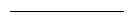 